Материалы по обоснованию схемЫ территориального планирования Ленинградской области в области ОБРАЗОВАНИЯ, ЗДРАВООХРАНЕНИЯ, СОЦИАЛЬНОГО ОБСЛУЖИВАНИЯ, КУЛЬТУРЫ, ФИЗИЧЕСКОЙ КУЛЬТУРЫ, СПОРТА, ТУРИЗМА, МОЛОДЕЖНОЙ ПОЛИТИКИ, МЕЖНАЦИОНАЛЬНЫХ И МЕЖКОНФЕССИОНАЛЬНЫХ ОТНОШЕНИЙв текстовой формеКНИГА I(СВЕДЕНИЯ О ДОКУМЕНТАХ СТРАТЕГИЧЕСКОГО ПЛАНИРОВАНИЯ. ОБОСНОВАНИЕ ВЫБРАННОГО ВАРИАНТА РАЗМЕЩЕНИЯ ОБЪЕКТОВ РЕГИОНАЛЬНОГО ЗНАЧЕНИЯ)Ленинградская область2020 годСостав проектаСписок используемых сокращенийСведения об утвержденных документах стратегического планирования Российской Федерации и Ленинградской области, о национальных проектах, межгосударственных программах, об инвестиционных программах субъектов естественных монополий, о решениях органов государственной власти, иных главных распорядителей средств соответствующих бюджетов, предусматривающих создание объектов регионального значенияВ данном разделе представлены сведения в соответствии с частью 5.1 статьи 9 Градостроительного кодекса Российской Федерации о стратегии социально-экономического развития Ленинградской области с учетом положений стратегии пространственного развития Российской Федерации, стратегии социально-экономического развития Северо-Западного Федерального округа, отраслевых документах стратегического планирования Российской Федерации, межгосударственных программах, государственных программах Российской Федерации, национальных проектах, государственных программах Ленинградской области, решениях органов государственной власти, иных главных распорядителей средств соответствующих бюджетов, предусматривающих создание объектов регионального значения в области образования, здравоохранения, социального обслуживания, культуры, физической культуры, спорта, туризма, молодежной политики, межнациональных и межконфессиональных отношений, а также сведения, содержащиеся в информационной системе территориального планирования, на основании которых выполнена подготовка схема территориального планирования Ленинградской области в области образования, здравоохранения, социального обслуживания, культуры, физической культуры, спорта, туризма, молодежной политики, межнациональных и межконфессиональных отношений.Субъекты естественных монополий в области образования, здравоохранения, социального обслуживания, культуры, физической культуры, спорта, туризма, молодежной политики, межнациональных и межконфессиональных отношений отсутствуют.Сведения о документах территориального планирования Российской Федерации и Ленинградской областиПри подготовке схемы территориального планирования Ленинградской области в области образования, здравоохранения, социального обслуживания, культуры, физической культуры, спорта, туризма, молодежной политики, межнациональных и межконфессиональных отношений учтены документы территориального планирования Российской Федерации, действующая схема территориального планирования Ленинградской области.Схема территориального планирования Российской Федерации в области здравоохранения утверждена постановлением Правительства Российской Федерации от 28.12.2012 № 2607-р (в редакции распоряжения Правительства Российской Федерации от 23.11.2016 № 2481-р).Схема территориального планирования Российской Федерации в области федерального транспорта (в части трубопроводного транспорта) утверждена распоряжением Правительства Российской Федерации от 06.05.2015 № 816-р (в редакции распоряжения Правительства Российской Федерации от 19.09.2020 № 2402-р).Схема территориального планирования Российской Федерации в области энергетики утверждена распоряжением Правительства Российской Федерации от 01.08.2016 № 1651-р (с изменениями и дополнениями в редакции распоряжения Правительства Российской Федерации от 08.10.2020 № 2591-р).Схема территориального планирования Российской Федерации в области федерального транспорта (железнодорожного, воздушного, морского, внутреннего водного), автомобильных дорог федерального значения утверждена распоряжением Правительства Российской Федерации от 19.03.2013 № 384-р (с изменениями и дополнениями).Схема территориального планирования Российской Федерации в области высшего профессионального образования утверждена распоряжением Правительства Российской Федерации от 26.02.2013 № 247-р.Схема территориального планирования Российской Федерации в области обороны страны и безопасности государства утверждена Указом Президента Российской Федерации от 10.12.2015 № 615сс.Сведения о планируемых объектах федерального значения, предусмотренных документами территориального планирования Российской Федерации, которые учтены при подготовке схемы территориального планирования Ленинградской области в области образования, здравоохранения, социального обслуживания, культуры, физической культуры, спорта, туризма, молодежной политики, межнациональных и межконфессиональных отношений, представлены в материалах по обоснованию схемы территориального планирования Ленинградской области в области образования, здравоохранения, социального обслуживания, культуры, физической культуры, спорта, туризма, молодежной политики, межнациональных и межконфессиональных отношений в текстовой форме. Книга IV (Сведения о планируемых для размещения объектах федерального значения, предусмотренных схемами территориального планирования Российской Федерации на территории Ленинградской области), а также на карте «Карта планируемых для размещения объектов федерального значения в соответствии с документами территориального планирования Российской Федерации».Действующая схема территориального планирования Ленинградской области утверждена постановлением Правительства Ленинградской области от 29.12.2012 № 460 (с изменениями, внесенными постановлениями Правительства Ленинградской области от 29.10.2015 № 415, от 21.12.2015 № 490, от 01.03.2017 № 39, от 22.12.2017 № 592, от 19.10.2018 № 400, от 04.12.2019 № 570, от 23.12.2019 № 608).Сведения о документах стратегического планирования Российской Федерации, Северо-Западного федерального округаВ соответствии со Стратегией пространственного развития Российской Федерации на период до 2025 года, утвержденной распоряжением Правительства Российской Федерации от 13.02.2019 № 207-р, приоритетами пространственного развития Российской Федерации до 2025 года являются:опережающее развитие территорий с низким уровнем социально-экономического развития, обладающих собственным потенциалом экономического роста, а также территорий с низкой плотностью населения и прогнозируемым наращиванием экономического потенциала;развитие перспективных центров экономического роста с увеличением их количества и максимальным рассредоточением по территории Российской Федерации;социальное обустройство территорий с низкой плотностью населения с недостаточным собственным потенциалом экономического роста. Стратегией определены задачи, принципы, приоритеты и основные направления пространственного развития России, сценарии пространственного развития, в том числе приоритетный (целевой) сценарий, перспективные центры экономического роста, макрорегионы, перспективные экономические специализации субъектов Федерации, целевые показатели пространственного развития России. В соответствии с данной Стратегией территория Ленинградской области включена в Северо-Западный макрорегион, включающий 8 субъектов Российской Федерации: Республику Карелия, Калининградскую область, Вологодскую область, Ленинградскую область, Мурманскую область, Новгородскую область, Псковскую область, г. Санкт-Петербург.Целью пространственного развития Российской Федерации является обеспечение устойчивого и сбалансированного пространственного развития Российской Федерации, направленного на сокращение межрегиональных различий в уровне и качестве жизни населения, ускорение темпов экономического роста и технологического развития, а также на обеспечение национальной безопасности страны. Для достижения цели пространственного развития Российской Федерации необходимо решить следующие задачи:ликвидация инфраструктурных ограничений федерального значения и повышение доступности и качества магистральной транспортной, энергетической и информационно-телекоммуникационной инфраструктуры;сокращение уровня межрегиональной дифференциации в социально-экономическом развитии субъектов Российской Федерации, а также снижение внутрирегиональных социально-экономических различий:за счет повышения устойчивости системы расселения путем социально-экономического развития городов и сельских территорий;за счет повышения конкурентоспособности экономик субъектов Российской Федерации путем обеспечения условий для развития производства товаров и услуг в отраслях перспективных экономических специализаций субъектов Российской Федерации;за счет совершенствования территориальной организации оказания услуг отраслей социальной сферы;за счет усиления межрегионального сотрудничества и координации социально-экономического развития субъектов Российской Федерации в рамках макрорегионов Российской Федерации;за счет формирования и развития минерально-сырьевых центров;обеспечение расширения географии и ускорения экономического роста, научно-технологического и инновационного развития Российской Федерации за счет социально-экономического развития перспективных центров экономического роста;обеспечение национальной безопасности Российской Федерации за счет социально-экономического развития геостратегических территорий Российской Федерации, в том числе за счет опережающего среднероссийские темпы социально-экономического развития субъектов Российской Федерации, расположенных на территории Дальнего Востока, и обеспечения устойчивого прироста численности постоянного населения в указанном макрорегионе.Принципами пространственного развития Российской Федерации являются:обеспечение территориальной целостности, единства правового и экономического пространства Российской Федерации;обеспечение равных возможностей для реализации конституционных прав и свобод граждан Российской Федерации на всей территории Российской Федерации;дифференцированный подход к направлениям и мерам государственной поддержки социально-экономического развития территорий с учетом демографической ситуации, особенностей системы расселения, уровня и динамики развития экономики и специфических природных условий;комплексный подход к социально-экономическому развитию территорий;содействие развитию межрегионального и межмуниципального сотрудничества;учет этнокультурного фактора при обеспечении социально-экономического развития субъектов Российской Федерации;обеспечение гарантий прав коренных малочисленных народов, включая поддержку их экономического, социального и культурного развития, защиту исконной среды обитания и традиционного природопользования и образа жизни;рациональное природопользование, сохранение природного и историко-культурного наследия, обеспечение доступа к природным и культурным ценностям;учет интересов и мнения населения и бизнеса при планировании социально-экономического развития территорий.В число основных направлений пространственного развития Российской Федерации включены ликвидация инфраструктурных ограничений федерального значения и повышение доступности и качества магистральной транспортной, энергетической и информационно-телекоммуникационной инфраструктуры, сокращение уровня межрегиональной дифференциации в социально-экономическом развитии субъектов Российской Федерации и снижение внутрирегиональных социально-экономических различий, обеспечение расширения географии и ускорения экономического роста, научно-технологического и инновационного развития Российской Федерации за счет социально-экономического развития перспективных крупных центров экономического роста Российской Федерации - крупных городских агломераций и крупнейших городских агломераций.В том числе для обеспечения расширения географии и ускорения экономического роста, научно-технологического и инновационного развития Российской Федерации за счет социально-экономического развития перспективных крупных центров экономического роста Российской Федерации - крупных городских агломераций и крупнейших городских агломераций предлагается:обеспечить ускорение экономического, научно-технологического и инновационного развития указанных территорий;развивать отрасли социальной сферы:за счет планирования развития сети организаций отраслей социальной сферы в пределах крупных городских агломераций и крупнейших городских агломераций с учетом транспортной доступности услуг указанных отраслей, прогноза численности населения и трудовых ресурсов населенных пунктов, входящих в состав крупных городских агломераций и крупнейших городских агломераций;за счет создания и развития в крупных городских агломерациях и крупнейших городских агломерациях межрегиональных центров оказания услуг отраслей социальной сферы федерального значения посредством:формирования и развития многопрофильных медицинских центров специализированной и высокотехнологической медицинской помощи, в том числе национальных медицинских исследовательских центров, осуществляющих научно-исследовательскую и образовательную деятельность, разработку и внедрение инновационных медицинских технологий, экспорт медицинских услуг, предоставление высокотехнологичной медицинской помощи;развития ведущих образовательных организаций высшего образования и использования их потенциала при оказании услуг в сфере инновационного развития крупных городских агломераций и крупнейших городских агломераций;создания на базе ведущих профессиональных образовательных организаций межрегиональных центров компетенций;создания крупных межрегиональных центров выявления, поддержки и развития способностей и талантов у детей и молодежи;повысить качество и комфортность городской среды;обеспечить снятие основных транспортных ограничений социально-экономического развития;обеспечить сбалансированное пространственное развитие территорий, входящих в состав крупных городских агломераций и крупнейших городских агломераций, за счет содействия межмуниципальному взаимодействию в целях формирования документов стратегического планирования, формирования единой градостроительной политики, решения общих социально-экономических проблем, в том числе инфраструктурных и экологических.В число перспективных крупных центров экономического роста Российской Федерации - городов, образующих крупные городские агломерации и крупнейшие городские агломерации, которые обеспечат вклад в экономический рост Российской Федерации более 1 процента ежегодно вошли г. Санкт-Петербург и города Ленинградской области, входящие в Санкт-Петербургскую городскую агломерацию (в том числе гг. Гатчина, Всеволожск и прочие).В число перспективных центров экономического роста субъектов Российской Федерации, которые обеспечат вклад в экономический рост Российской Федерации от 0,2 процента до 1 процента ежегодно включены города общей численностью населения менее 500 тыс. человек, в числе которых портовые города Ленинградской области (гг. Выборг, Усть-Луга, Высоцк).В число перспективных центров экономического роста, в которых сложились условия для формирования научно-образовательных центров мирового уровня вошли г. Санкт-Петербург - г. Гатчина.План реализации Стратегии пространственного развития на период до 2025 года, утвержденный распоряжением Правительства Российской Федерации от 27.12.2019 № 3227-р, направлен на эффективную организацию экономического пространства в России за счёт формирования и развития перспективных центров экономического роста, раскрытия экономического потенциала различных типов территорий, развития человеческого капитала.Стратегия социально-экономического развития Северо-Западного федерального округа на период до 2020 года, утвержденная распоряжением Правительства Российской Федерации от 18.11.2011 № 2074-р, определяет основные направления развития макрорегиона, в том числе определены следующие стратегические цели социального характера для Северо-Западного федерального округа:преодоление демографического спада в результате проведения активной социально-экономической и демографической политики за счет снижения смертности и увеличения рождаемости, а также сокращение естественной убыли и восстановление роста численности населения (целевой ориентир - 13,5 млн жителей);социально-экономическая активизация депрессивных сельских территорий на основе стимулирования сохранения существующих и создания новых рабочих мест, внедрения новых форм социально-культурного обслуживания, повышения транспортной доступности населения до центров муниципальных образований на основе реализации комплексных инвестиционных планов;улучшение среды проживания, включая такие ее элементы, как общественный транспорт, коммунальный комфорт, качество дорог, экономическая безопасность, благоустройство, удобство предоставления социальных услуг и правопорядок.В настоящее время актуализированная стратегия макрорегиона отсутствует.В соответствии с Концепцией долгосрочного социально-экономического развития Российской Федерации на период до 2020 года, утвержденной распоряжением Правительства Российской Федерации от 17.11.2008 № 1662-р (в редакции от 28.09.2018) реализация приоритетного направления «Развитие человеческого потенциала» направлена на достижение следующих результатов:преодоление негативных демографических тенденций, стабилизация численности населения и создание условий для ее роста, повышение качества жизни населения;обеспечение возможности получения качественного образования и медицинской помощи, доступа к национальным и мировым культурным ценностям, безопасности и правопорядка, благоприятных условий для реализации экономической и социальной инициативы;переход от системы массового образования, характерной для индустриальной экономики, к необходимому для создания инновационной социально ориентированной экономики непрерывному индивидуализированному образованию для всех, развитие образования, неразрывно связанного с мировой фундаментальной наукой, ориентированного на формирование творческой социально ответственной личности;обеспечение населения доступным и качественным жильем, создание комфортной городской среды для человека и эффективного жилищно-коммунального хозяйства, формирование гибкой системы расселения населения, учитывающей многообразие региональных и национальных укладов жизни;создание эффективной адресной системы поддержки лиц, относящихся к категории бедных, и предоставления социальных услуг для пожилых людей, инвалидов и детей;создание экономических условий сохранения и умножения культурных и духовных ценностей российского народа;обеспечение качества и доступности услуг в сфере туризма, физической культуры и спорта.В настоящее время на федеральном уровне утверждены также следующие документы стратегического планирования:Прогноз социально-экономического развития Российской Федерации на период до 2024 года (одобрен на заседании Правительства Российской Федерации 19.09.2019);Прогноз социально-экономического развития Российской Федерации на период до 2036 (одобрен на заседании Правительства Российской Федерации 22.11.2018);Параметры долгосрочного прогноза социально-экономического развития Российской Федерации до 2050 года, утвержденные Указом Президента Российской Федерации от 21.01.2020 № 20;Основы государственной политики регионального развития Российской Федерации на период до 2025 (утверждены Указом Президента Российской Федерации 16.01.2017 № 13);Указ Президента Российской Федерации от 07.05.2018 № 204 (в редакции Указов Президента Российской Федерации от 19.07.2018 № 444, от 21.07.2020 № 474) «О национальных целях и стратегических задачах развития Российской Федерации на период до 2024 года»;Основные направления деятельности Правительства Российской Федерации на период до 2024 года (утверждены Председателем Правительства Российской Федерации 29.09.2018);Указ Президента Российской Федерации от 21.07.2020 № 474 «О национальных целях развития Российской Федерации на период до 2030 года».В соответствии с Указом Президента Российской Федерации от 07.05.2018 № 204 (в редакции Указов Президента Российской Федерации от 19.07.2018 № 444, от 21.07.2020 № 474) «О национальных целях и стратегических задачах развития Российской Федерации на период до 2024 года» учтены следующие приоритеты развития:В рамках национального проекта в сфере здравоохранения исходить из того, что в 2024 году необходимо обеспечить решение следующих задач:завершение формирования сети медицинских организаций первичного звена здравоохранения с использованием в сфере здравоохранения геоинформационной системы с учетом необходимости строительства врачебных амбулаторий, фельдшерских и фельдшерско-акушерских пунктов в населенных пунктах с численностью населения от 100 человек до 2 тыс. человек, а также с учетом использования мобильных медицинских комплексов в населенных пунктах с численностью населения менее 100 человек;завершение формирования сети национальных медицинских исследовательских центров.В рамках национального проекта в сфере образования исходить из того, что в 2024 году необходимо обеспечить решение следующих задач:внедрение на уровнях основного общего и среднего общего образования новых методов обучения и воспитания, образовательных технологий, обеспечивающих освоение обучающимися базовых навыков и умений, повышение их мотивации к обучению и вовлеченности в образовательный процесс, а также обновление содержания и совершенствование методов обучения предметной области «Технология»;формирование эффективной системы выявления, поддержки и развития способностей и талантов у детей и молодежи, основанной на принципах справедливости, всеобщности и направленной на самоопределение и профессиональную ориентацию всех обучающихся;создание условий для раннего развития детей в возрасте до трех лет, реализация программы психолого-педагогической, методической и консультативной помощи родителям детей, получающих дошкольное образование в семье;создание современной и безопасной цифровой образовательной среды, обеспечивающей высокое качество и доступность образования всех видов и уровней;внедрение национальной системы профессионального роста педагогических работников, охватывающей не менее 50 процентов учителей общеобразовательных организаций;модернизация профессионального образования, в том числе посредством внедрения адаптивных, практико-ориентированных и гибких образовательных программ;формирование системы непрерывного обновления работающими гражданами своих профессиональных знаний и приобретения ими новых профессиональных навыков, включая овладение компетенциями в области цифровой экономики всеми желающими.В рамках национальной программы в сфере культуры обратить особое внимание на необходимость:создания (реконструкции) культурно-образовательных и музейных комплексов, включающих в себя концертные залы, театральные, музыкальные, хореографические и другие творческие школы, а также выставочные пространства;обеспечения детских музыкальных, художественных, хореографических школ, училищ и школ искусств необходимыми инструментами, оборудованием и материалами;создания (реконструкции) культурно-досуговых организаций клубного типа на территориях сельских поселений, развития муниципальных библиотек;создания условий для показа национальных кинофильмов в кинозалах, расположенных в населенных пунктах с численностью населения до 500 тыс. человек;модернизации региональных и муниципальных театров юного зрителя и кукольных театров путем их реконструкции и капитального ремонта.Также учтены следующие отраслевые документы стратегического планирования Российской Федерации, национальные проекты и государственные программы Российской Федерации в области социальной политики и туризма:Концепция демографической политики Российской Федерации на период до 2025 года (утверждена Указом Президента Российской Федерации от 09.10.2007 № 1351);Стратегия развития здравоохранения в Российской Федерации на период до 2025 года (утверждена Указом Президента Российской Федерации от 06.06.2019 № 254, с изменениями на 29.12.2018 № 559);Стратегия развития физической культуры и спорта в Российской Федерации на период до 2020 года (утверждена распоряжением Правительства Российской Федерации от 07.08.2009 № 1101-р);Стратегия развития туризма в России до 2035 года (утверждена распоряжением Правительства Российской Федерации от 20.09.2019 №2129-р);Стратегия государственной национальной политики Российской Федерации на период до 2025 года (утверждена Указом Президента Российской Федерации от 19.12.2012 № 1666);национальные проекты «Здравоохранение», «Образование», «Демография», «Культура», «Жильё и городская среда»;государственные программы Российской Федерации, в том числе реализуемые в области социальной политики и туризма: государственная программа Российской Федерации «Развитие здравоохранения»;государственная программа Российской Федерации «Развитие образования»;государственная программа Российской Федерации «Социальная поддержка граждан»;государственная программа Российской Федерации «Доступная среда» на 2011–2025 годы;государственная программа Российской Федерации «Обеспечение доступным и комфортным жильём и коммунальными услугами граждан Российской Федерации»;государственная программа Российской Федерации «Развитие культуры» на 2013–2020 годы;государственная программа Российской Федерации «Развитие физической культуры и спорта»;государственная программа Российской Федерации «Реализация государственной национальной политики»;государственная программа Российской Федерации «Экономическое развитие и инновационная экономика» (подпрограмма Е «Туризм»).Сведения о межгосударственных программах В соответствии с Порядком разработки и реализации федеральных целевых программ и межгосударственных целевых программ, в осуществлении которых участвует Российская Федерация, утвержденным постановлением Правительства Российской Федерации от 26.06.1995 № 594 федеральные целевые программы и межгосударственные целевые программы, в осуществлении которых участвует Российская Федерация (далее - целевые программы), представляют собой увязанный по задачам, ресурсам и срокам осуществления комплекс научно-исследовательских, опытно-конструкторских, производственных, социально-экономических, организационно-хозяйственных и других мероприятий, обеспечивающих эффективное решение системных проблем в области государственного, экономического, экологического, социального и культурного развития Российской Федерации, а также инновационное развитие экономики.Ленинградская область входит в территорию реализации программ приграничного сотрудничества России и ЕС, являющихся одним из инструментов развития взаимодействия приграничных регионов Северо-Западного федерального округа и Европейского союза:«Россия - Юго-Восточная Финляндия» (Соглашение о финансировании и реализации программы приграничного сотрудничества «Россия - Юго-Восточная Финляндия» на период 2014 - 2020 годов, ратифицированное Федеральным законом от 03.08.2018 № 285-ФЗ, сайт программы: https://www.sefrcbc.ri/ru/);«Россия - Эстония» (Соглашение о финансировании и реализации программы приграничного сотрудничества «Россия - Эстония» на период 2014 - 2020 годов, ратифицированное Федеральным законом от 12.11.2018 № 397-ФЗ, сайт программы: https://www.estoniarussia.eu/);«Россия - Латвия» (Соглашение о финансировании и реализации программы приграничного сотрудничества «Россия - Латвия» на период 2014 - 2020 годов, ратифицированное Федеральным законом от 02.10.2018 № 345-Ф3, сайт программы: http://latruscbc.eu/);«Интеррег. Регион Балтийского моря» (Соглашение между Правительством Российской Федерации, Европейской комиссией и Правительством Федеративной Республики Германия о финансовых взносах Российской Федерации и Европейского союза в целях обеспечения реализации программы трансграничного сотрудничества «Интеррег. Регион Балтийского моря» на период 2014 - 2020 годов на территории Российской Федерации, ратифицированное Федеральным законом от 12.11.2018 № 396-Ф3, сайт программы: https://www.interreu-baltic.eu/horne.html).В настоящее время Ленинградская область реализует следующие соглашения о приграничном сотрудничестве, заключенные в 2020 году:В рамках Программы приграничного сотрудничества «Россия – Эстония» На период 2014 - 2020 годов заключено Соглашение о финансировании и реализации программы (финансовое соглашение, ратифицировано Федеральным законом от 12.11.2018 № 397-ФЗ), определен порядок реализации и финансирования проектов, в которых участвуют партнеры из приграничных регионов России и Эстонии. Оценка проектов производится экспертным органом – Совместным отборочным комитетом программы.После завершения отборочных процедур партнеры по проекту заключают соглашение (в соответствии с типовым соглашением о партнерстве) в соответствии с финансовым соглашением.С 2019 года в рамках данной Программы реализуются следующие соглашения:«Развитие исторической прибрежной заповедной зоны в Нарве / Эстонии и Ивангороде / Россия», 3 этап с 01.07.2019 по 30.06.2022, сторона, заключившая соглашение от Российской Федерации: администрация муниципального образования «Кингисеппский муниципальный район» Ленинградской области «Ивангородское городское поселение», Администрация муниципального образования «Кингисеппский муниципальный район» Ленинградской области;«Развитие уникального ансамбля приграничных крепостей Нарва-Ивангород как единого культурно-туристического объекта», 2 этап с 02.09.2019 по 01.09.2022, сторона, заключившая соглашение от Российской Федерации: комитет по внешним связям Ленинградской области; Комитет по культуре Ленинградской области; «Молодежь, ориентированная на предпринимательство, - потенциал роста для приграничного региона» с 01.04.2019 по 31.03.2021, сторона, заключившая соглашение от Российской Федерации: администрация муниципального образования «Кингисеппский муниципальный район» Ленинградской области.В рамках Программы приграничного сотрудничества «Россия-Эстония 2014-2020», реализация которого софинансируется Российской Федерацией, Эстонской Республикой и Европейским Союзом, ГБУ ЛО «Информационно-туристский центр» участвует в реализации Проекта № ER48 под названием «Расширение, укрепление сети и умный маркетинг маршрута Виа Ганзеатика», отобранного Совместным мониторинговым комитетом Программы (далее «СМК») 20-21 июня 2018 года в Тарту и утвержденного Административным актом № 97 УО. Период реализации проекта: апрель 2019 – март 2021 (24 месяца). Программа направлена на развитие приграничного сотрудничества между Российской Федерацией и Эстонской Республикой в целях содействия социально-экономическому развитию в регионах по обе стороны общих границ. Маршрут VH из Санкт-Петербурга в Ригу будет расширен за счет включения в него городов: Выборг (RUS), Раквере (EE), Вильянди (EE) и Псков (RUS).В 2020 году комитетом экономического развития и инвестиционной деятельности Ленинградской области согласован проект соглашения «Поддержка местного и регионального управления». Участники со стороны Российской Федерации: администрация муниципального образования «Кингисеппский муниципальный район» Ленинградской области и администрация муниципального образования Сланцевский муниципальный район Ленинградской области.2.	В рамках программы приграничного сотрудничества России и ЕС на период до 2020 года «Россия – Юго-Восточная Финляндия»В 2020 году соглашения не рассматривались. Приоритеты сотрудничества (финансированные в рамках Программы):Предпринимательство и развитие малого и среднего бизнеса (Приоритет 1: Энергичная, активная и конкурентоспособная экономика);Поддержка образования, исследований, технологического развития и инноваций (Приоритет 2: Регион инноваций, высокой квалификации и качественного образования);Охрана окружающей среды, адаптация к изменению климата и стихийные бедствия – предотвращение / ликвидация (Приоритет 3: Привлекательность и чистота окружающей среды и региона);Развитие управления границами и безопасность границ (Приоритет 4: Хорошо связанный регион).В рамках реализации программы приграничного сотрудничества «Россия – Юго-Восточная Финляндия 2014-2020», с 1 ноября 2018 года комитет Ленинградской области по туризму и ГБУ ЛО «Информационно-туристский центр» приступили к реализации проекта «BizCycle», который направлен на стимулирование и продвижение туризма и гостеприимства малых предприятий путем расширения экосистемы для трансграничного велосипедного и экотуризма. Проект предполагает создание веломаршрутов и информационных сервисов, с помощью которых велотуристы смогут наиболее комфортно путешествовать по региону, пользуясь услугами существующих предприятий малого и среднего бизнеса. Период реализации проекта: 1 ноября 2018 – 31 октября 2021 (36 месяцев). В рамках реализации проекта запланировано решение задач и соответственно проведение следующих мероприятий:Повышение конкурентоспособности МСП индустрии гостеприимства и туризма:мониторинг текущего состояния МСП индустрии гостеприимства и туризма,проведение семинаров для МСП по организации приграничного сотрудничества,разработка и публикация методических рекомендаций для субъектов МСП,организация ознакомительных поездок представителей МСП обоих регионов с целью обмена положительным опытом.Создание на IT-платформе межрегиональной, саморегулируемой, независимой Ассоциации МСП индустрии гостеприимства и туризма.Создание набора инструментов на основе современных информационно-коммуникационных технологий для расширения возможностей МСП индустрии гостеприимства и туризма:мобильное приложение и IT-платформа с поисковой системой, планировщиком путешествий и геопозиционированием/геолокацией.Создание экосистемы для развития трансграничного велотуризма и экотуризма:разработка веломаршрутов и нанесение их на карту,создание игровых квестов на маршрутах для разных групп туристов,издание путеводителя для велотуристов,организация студенческой конференции по планированию веломаршрутов,организация курсов для инструкторов-проводников по веломаршрутам,организация пресс-туров и инфотуров по разработанным маршрутам,организация велогонки по разработанным веломаршрутам,организация мероприятий по уборке территорий вдоль веломаршрутов волонтёрами.Развитие трансграничного сотрудничества МСП:проведение Партнериата для субъектов МСП региона проекта,создание пяти пилотных пакетов туристических услуг «под ключ» на основе принципа трансграничного сотрудничества МСП региона проекта.3.	Соглашения между муниципальными образованиями России и Финляндии в рамках реализации полномочий муниципальных органов в сфере приграничного сотрудничества3.1.	 Соглашение между администрацией муниципального образования «Выборгский район» Ленинградской области и администрация города Лаппеенранта, (основываясь на положениях Соглашения между Правительством Российской Федерации и Правительством Финляндской	 Республики о сотрудничестве в Мурманской области, Республике Карелия, Санкт-Петербурге и Ленинградской области от 20 января 1992 года).Направления сотрудничества: содействие сотрудничеству в области экономического развития;содействие сотрудничеству и поддержка совместных проектов, мероприятий, фестивалей, пресс-конференций в сферах туризма и информационного обмена (сотрудничество туристско-информационных центров Выборгского района и города Лаппеенранта);содействие сотрудничеству в области культуры;содействие в установлении контактов, организации и проведении мероприятий в области спорта;содействие реализации программ обмена учениками и преподавателями школ Выборгского района Ленинградской области и г. Лаппеенранта с целью углубления их языковых знаний;содействие музейному, библиотечному сотрудничеству;содействие развитию контактов среди молодежи Выборгского района и г. Лаппеенранта;содействие экологическому образованию;развитие сотрудничества в сфере сохранения культурного и исторического достояния городов Выборг и Лаппеенранта; содействие и поддержка совместной деятельности общественных организаций г. Выборга и г. Лаппеенранта;привлечение общественных организаций, объединений и клубов к совместным мероприятиям, проводимым в городах Выборг и Лаппеенранта;работы по поддержанию порядка, проведение субботников и возложение венков с участием общественных организаций г. Выборга и г. Лаппеенранта на братских захоронениях советских воинов в регионе Лаппеенранта; в целях оптимизации работы по реализации совместных мероприятий, проводимых администрацией МО «Выборгский район» и администрацией города Лаппеенранта, организация оформления приглашений на въезд лицам, участвующим в совместных мероприятиях; организация встреч руководителей органов местного самоуправления. 3.2. Соглашение между администрацией муниципального образования Сосновоборский городской округ Ленинградской области и муниципалитетом города Савитайпале региона Лаппеенранта, Южная Карелия (Финляндская Республика), (основываясь на положениях Договора между Российской Федерацией и Финляндской Республикой об основах отношений от 20 января 1992 года).Направления:создание условий для развития малого и среднего предпринимательства;создание условий для предоставления транспортных услуг, организации транспортного обслуживания населения;осуществление дорожной деятельности;образование; культура;оказание поддержки социально ориентированным некоммерческим организациям, благотворительной деятельности и волонтёрству;организация проведения физкультурно-оздоровительных и спортивных мероприятий;туризм;организация мероприятий по охране окружающей среды;организация и осуществление мероприятий по работе с детьми и молодёжью;оказание поддержки общественным объединениям лиц с ограниченными возможностями в пределах полномочий;формирование доступной среды жизнедеятельности для лиц с ограниченными возможностями и других маломобильных групп населения;организация библиотечного обслуживания;сохранение, использование и популяризация культурного наследия (памятников истории и культуры), расположенных на территории Сторон;создание условий для развития сельскохозяйственного производства.3.3. Соглашение между Советом депутатов муниципального образования «Светогорское городское поселение» Выборгского района Ленинградской области, Администрацией муниципального образования «Светогорское городское поселение» Выборгского района Ленинградской области (Российская Федерация) и Городским советом города Иматры, Администрация города Иматра (Финляндская Республика) с (основываясь на положениях Договора между Российской Федерацией и Финляндской Республикой об основах отношений от 20 января 1992 года),Направления: создание условий для развития малого и среднего предпринимательства;устойчивое развитие территории;создание условий для предоставления транспортных услуг; осуществление дорожной деятельности;организация благоустройства территории;образование; культура;создание условий для развития местного традиционного народного художественного творчества;организация проведения физкультурно-оздоровительных и спортивных мероприятий;туризм;организация и осуществление мероприятий по работе с детьми и молодёжью.Сведения о приоритетных направлениях развития межрегионального сотрудничестваНа заседании Координационного совета Санкт-Петербурга и Ленинградской области в сфере социально-экономического развития от 11.07.2018 одобрена Концепция совместного градостроительного развития Санкт-Петербурга и территорий Ленинградской области (агломерации) на период до 2030 года с перспективой до 2050 года (подготовленная комитетом по архитектуре и градостроительству Ленинградской области). Данный документ учитывает совместное развитие двух регионов.Концепция совместного градостроительного развития Санкт‑Петербурга и территорий Ленинградской области (агломерации) на период до 2030 года с перспективой до 2050 года (далее – Концепция агломерации) определяет согласованные Санкт‑Петербургом и Ленинградской областью подходы к сбалансированному градостроительному развитию территории Санкт‑Петербурга и части территории Ленинградской области в зоне интенсивной урбанизации для обеспечения устойчивого развития соответствующих территорий каждого субъекта Российской Федерации.Санкт‑Петербург и Ленинградская область определили:границы совместного градостроительного развития (зоны интенсивной урбанизации);принципы, приоритеты и цели совместного градостроительного развития;прогнозную численность населения в зоне интенсивной урбанизации на 2030‑2050 годы;основные направления градостроительного развития;необходимость оптимизации системы расселения и размещения мест приложения труда;целесообразность сближения нормативов градостроительного проектирования Санкт‑Петербурга и Ленинградской области в части предельных минимальных показателей обеспеченности населения объектами социальной инфраструктуры;необходимость формирования природно‑пространственного каркаса и развития системы территорий для выполнения рекреационной и природоохранной функций.Реализация Концепции градостроительного развития агломерации предполагается путём включения принятых в ней целевых показателей и основных направлений развития территории в обоснование стратегических документов социально-экономического и территориального развития агломерации.Агломерация включает Санкт-Петербург и наиболее интенсивно застраиваемые и осваиваемые муниципальные образования Ленинградской области. В границы зоны интенсивной урбанизации включены территория Санкт-Петербурга и территории 57 поселений шести муниципальных районов Ленинградской области: Всеволожского (полностью), Выборгского (2 поселения), Гатчинского (12 поселений), Кировского (5 поселений), Ломоносовского (12 поселений), Тосненского (7 поселений).Цель - оптимизация территориального развития Санкт-Петербурга и Ленинградской области на основании стратегических программных документов социально-экономического развития и градостроительного потенциала территории Санкт-Петербурга и Ленинградской области на долгосрочную перспективу.Главные приоритеты развития территорий Санкт-Петербурга и Ленинградской области, входящих в зону интенсивной урбанизации:развитие (социально-экономическое и инфраструктурное);безопасность (экологическая, экономическая и инженерная);комфортность среды жизнедеятельности.Основной принцип градостроительного развития территории агломерации - от разобщенности к синергии, что подразумевает достижение целого ряда эффектов:создание условий для перехода к инновационному социально-экономическому развитию;кооперация в вопросах совместного использования ресурсов и размещения инвестиций;оптимизация расселения с учетом сохранения идентичности Санкт-Петербурга и поселений Ленинградской области и формирования статуса подцентров агломерации;формирование единого культурного ландшафта, достойного историко-культурного потенциала «северной столицы»;развитие жизнеустойчивости природной среды и ландшафта территории агломерации;формирование комфортной среды жизнедеятельности;инфраструктурное обеспечение агломерации, в том числе организация единой транспортной системы, развитие коммунальной, инженерной и социальной инфраструктур.Приоритеты долгосрочного территориального развития агломерации:1.	Агломерация - центр компетенций Северо-Западного региона. Данное направление охватывает весь спектр лидерских позиций (ключевых компетенций) агломерации как второй в стране, а также сферу развития Арктики. Данное направление предусматривает широкие возможности агломерационной проектной деятельности.2.	Агломерация - международный интермодальный транспортный узел. Данное направление является исторически градообразующим - «окно в Европу». Планируемые трансформации призваны модернизировать пространственное размещение транспортного узла в агломерации. Приоритетным проектом по данному направлению может стать КАД-2.3.	Агломерация - туристская дестинация. Туристскую дестинацию можно охарактеризовать как целевой регион, обеспечивающий максимально полный спектр мест притяжения и инфраструктуры обслуживания туристов и местных отдыхающих. Агломерация обладает широким диапазоном рекреационно-туристических аттракторов: от объектов мирового культурного наследия до курортных возможностей морского побережья, которые нуждаются в развитии инфраструктуры, доступности и сохранности. Организация федерального (регионального) курорта на северном побережье Финского залива может быть рассмотрена как приоритетный проект данного направления.4.	Агломерация - агроинновационный кластер. Площадь территории Ленинградской области в зоне взаимовлияния составляет 9 % от всей территории области. Несмотря на близость к мегаполису, 20 % площади агломерации занято сельскохозяйственными угодьями. В Санкт-Петербурге размещается научно-исследовательский, образовательный и производственный комплекс, включающий Всероссийский научно- исследовательский институт растениеводства им. Н.И. Вавилова. Фактически функционирующий с 1974 года агрокластер обеспечивает продовольственную безопасность второго города в стране и развитие сельского хозяйства в Нечерноземье в целом. Переход в рамках региона от оперативного к проектному развитию продовольственной безопасности может стать основным модулем данного направления.5.	Агломерация aqua vitae - управление водными ресурсами. Балтийско-Ладожская водная система является основным ландшафто- и градообразующим фактором для агломерации. Данное направление является системообразующим для четырёх предыдущих. Как говорится в докладе Организации Объединенных Наций «Управление водными ресурсами в условиях неопределённости и риска», вода является единственным средством, с помощью которого могут быть в совокупности решены основные глобальные проблемы.Сведения о документах стратегического планирования Ленинградской областиСтратегия социально-экономического развития Ленинградской области до 2030 года, утвержденная законом Ленинградской области от 08.08.2016 № 76-оз (в редакции закона Ленинградской области от 19.12.2019 № 100-оз) и План мероприятий по реализации Стратегии социально-экономического развития Ленинградской области до 2030 года, утвержденный постановлением Правительства Ленинградской области от 27.09.2017 № 388 (в редакции от 20.08.2020).Стратегическая цель Ленинградской области – повышение уровня и качества жизни населения на основе реализации выбранных приоритетов. Ключевым условием достижения стратегической цели Ленинградской области выступает развитие промышленности, сельского хозяйства, сферы услуг, повышение эффективности государственного и муниципального управления через внедрение новых технологий и оптимизацию процессов, а также привлечение федерального ресурса и частных инвестиций.В числе направлений и приоритетов социально-экономического развития Ленинградской области в области социальной политики и туризма обозначены следующие направления:«Демография»: стратегия действий Ленинградской области по повышению рождаемости и продолжительности жизни; «Здоровье населения»: стратегия действий Ленинградской области в здравоохранении;«Физкультура и спорт»: стратегия действий Ленинградской области в сфере здоровьесбережения;«Туризм»: стратегия действий Ленинградской области по развитию внутреннего и въездного туризма.«Демография»: стратегия действий Ленинградской области по повышению рождаемости и продолжительности жизни Ключевые приоритеты Ленинградской области – стимулирование рождаемости с целью обеспечения естественного прироста населения Ленинградской области, повышение продолжительности и качества жизни населения старшего возраста. В число решений для достижения цели включены следующие: гарантировать для жителей агломерационной зоны места в детских садах для ребенка при его регистрации в Ленинградской области: не выдавать разрешения на строительство жилых комплексов без опережающего строительства социальной инфраструктуры, не вводить в эксплуатацию построенное жилье, не обеспеченное социальной инфраструктурой, вводить за счет застройщиков детские сады (в перспективе – без выкупа, прямая передача);ликвидировать очереди на зачисление детей в возрасте от трех до семи лет в дошкольные образовательные организации в агломерационной зоне путем расширения форм и способов получения дошкольного образования; создать дополнительные места для детей до трех лет; создать семейные группы по присмотру и уходу за детьми разного возраста; обеспечить субсидирование части стоимости посещения частных детских садов, яслей, групп; компенсировать родителям отсутствие мест в детских садах; содействовать созданию служб (агентств) по найму персонала по уходу за детьми из числа самозанятых граждан; сформировать в районах массовой застройки социальную инфраструктуру детства в соответствии с нормами обеспеченности, в том числе с привлечением бизнеса; создать комплекс услуг по уходу за детьми разного возраста в шаговой доступности, в том числе оказание педиатрических и неонатологических услуг в офисах врачей общей практики;сформировать сбалансированную систему учреждений долговременного ухода: создать геронтологические центры и пансионаты для пожилых людей, в том числе за счет привлечения частных инвесторов, оснастить специализированным оборудованием отделения реабилитации комплексных центров социального обслуживания, развивать систему неформального (семейного/соседского) ухода в домашних условиях; организовать оказание медицинской помощи по профилю «гериатрия» на базе медицинских организаций Ленинградской области; внедрить систему профессионального обучения и дополнительного профессионального образования лиц предпенсионного и старшего возраста, в том числе программы по повышению финансовой, правовой и компьютерной грамотности, использованию современных технологий; реализовать проекты и поддерживать частные инициативы, направленные на создание и развитие инфраструктуры досуга граждан старшего возраста (кружки, секции, курсы, мастерские, студии творчества), развитие социального туризма, организацию и проведение культурно-просветительских мероприятий. Ключевые показатели к 2024 году: рост суммарного коэффициента рождаемости в возрастной группе 25-29 лет с 75,8 до 82,3 родивших на 1000 женщин соответствующего возраста; рост суммарного коэффициента рождаемости в возрастной группе 30-34 лет с 58,86 до 77,5 родивших на 1000 женщин соответствующего возраста;повышение ожидаемой продолжительности жизни до 73,8 лет. «Здоровье населения»: стратегия действий Ленинградской области в здравоохранении Ключевой приоритет Ленинградской области в сфере здравоохранения – снизить смертность населения в трудоспособном возрасте от онкологических и сердечно-сосудистых заболеваний. Стратегической целью является сокращение числа умерших в трудоспособном возрасте мужчин в 1,3 раза, женщин в 1,1 раза к 2024 году, в том числе от болезней системы кровообращения на 17,0 %, новообразований - на 2,0 % к 2024 году.В число решений для достижения цели включены следующие: создать центры амбулаторной онкологической помощи на базе межрайоных больниц в г. Всеволожск, г. Выборг, г. Гатчина, г. Кингисепп, г. Тихвин; создать региональные сердечно-сосудистые центры на базе межрайоных больниц в г. Гатчина и г. Тихвин.Ключевые показатели к 2024 году: снижение смертности населения от новообразований до 223 случаев на 100 тыс. населения; снижение смертности населения от сердечно-сосудистых заболеваний до 459,8 случаев на 100 тыс. населения. «Физкультура и спорт»: стратегия действий Ленинградской области в сфере здоровьесбереженияКлючевой приоритет Ленинградской области в сфере физической культуры и спорта – укрепление здоровья и увеличение ожидаемой продолжительности здоровой жизни. Стратегической целью является увеличение доли граждан, систематически занимающихся физической культурой и спортом, до 55 %.В число решений для достижения цели включены следующие: создать во всех муниципальных районах и городском округе рекреационную инфраструктуру, приспособленную для занятий физической культурой и спортом; поддерживать предпринимательские инициативы субъектов малого и среднего бизнеса, в том числе через гранты, в сфере создания рекреационной инфраструктуры; обеспечить во всех населенных пунктах Ленинградской области численностью более 200 человек, в том числе за счет благоустройства парков, современную рекреационную инфраструктуру для занятия физкультурой и спортом в шаговой доступности: универсальные игровые площадки, площадки с тренажерами, дистанции (велодорожки), сезонные катки; включить нормы обеспеченности объектами для занятия уличной физкультурой и спортом в нормы градостроительного проектирования; привлечь в Ленинградскую область сетевые фитнес-клубы;увеличить обеспеченность населения объектами физической культуры спорта, исходя из единовременной пропускной способности, до 46 % к 2024 году, в том числе за счет строительства всесезонных физкультурно-оздоровительных комплексов и многофункциональных спортивных центров; создать многофункциональный всесезонный лыжный комплекс; создать региональный центр общественного здоровья на базе Центра медицинской профилактики и расширить спектр профилактических мероприятий. Ключевые показатели к 2024 году: увеличение доли населения, систематически занимающегося физической культурой и спортом, в общей численности населения до 55 %; снижение смертности мужчин от естественных причин в возрасте 16-59 лет до 573,0 на 100 тыс. человек; снижение смертности женщин от естественных причин в возрасте 16-54 лет до 219,2 на 100 тыс. человек.«Туризм»: стратегия действий Ленинградской области по развитию внутреннего и въездного туризмаКлючевой приоритет Ленинградской области – увеличение доходности и налоговых поступлений от туристической отрасли. Стратегической целью является увеличение туристского потока в Ленинградскую область на 25 % – к 2024 году, на 50 % – к 2030 году (по отношению к 2018 году).В число решений для достижения цели включены следующие: разработать и реализовать комплекс мер по созданию туристской и обеспечивающей инфраструктуры, в том числе: созданию придорожной туристской инфраструктуры («Зеленых стоянок»), кемпингов, тематических парков; реализовать систему мер поддержки при строительстве гостиниц, в том числе включая мероприятия по формированию инвестиционных площадок, c обеспечением указанных площадок инженерной инфраструктурой (сети энергоснабжения, водоснабжение, водоотведение, транспортные сети, очистные сооружения, дноуглубление и берегоукрепление); инициировать создание тематических парков, в том числе на базе существующих объектов культурного наследия (усадебные комплексы, музеи-заповедники); завершить программу строительства причалов для круизных судов во всех туристических точках, имеющих выход к судоходным путям; организовать на их базе специальные модули для маломерных судов (яхт и катеров); повысить качественный уровень событийных мероприятий проводимых в соответствии с планом-графиком постоянных событийных мероприятий, проводимых на территории Ленинградской области; увеличить долю объектов культурного наследия, находящихся в хорошем и удовлетворительном состоянии, проводить реставрационные работы, в том числе с привлечением частных инвестиций, с целью дальнейшего включения объектов культурного наследия в программы туристского показа; проводить работу для включения населенных пунктов, расположенных на территории Ленинградской области, в перечень исторических поселений с целью сохранения исторически ценных градоформирующих объектов и их планировочной структуры; создавать и поддерживать государственные музеи Ленинградской области, организовывать постоянные и временные (передвижные) экспозиции; увеличить ежегодное число международных спортивных мероприятий в 2 раза к 2024 году, в том числе за счет организации спортивных объектов и рекреационной инфраструктуры для занятий физической культурой и спортом, соответствующих международным стандартам; разработать и реализовать комплекс мероприятий по развитию экологического туризма в Ленинградской области с соблюдением природоохранных мер (включая создание и развитие пешеходных троп, пунктов агротуризма, разработку маршрутов организованных туристических походов). Ключевые показатели к 2024 году: объем платных услуг, оказанных населению в сфере внутреннего и въездного туризма – 3094 млн руб.; число размещенных туристов в гостиницах и аналогичных средствах размещения – 2270 тыс. чел.Размещение планируемых объектов регионального значения в области социальной политики и туризма на основе анализа использования соответствующей территории, возможных направлений ее развития отвечает стратегической цели пространственного развития Ленинградской области, утвержденной в составе Стратегии социально-экономического развития Ленинградской области до 2030 года, – сбалансированное размещение населения и мест приложения труда, ключевыми принципами которого выступают: 1) полицентричность – более равномерное распределение экономического развития (заметный рост не только в агломерации);2) сокращение внутрирегионального дисбаланса в качестве жизни населения (внимание к росту качества жизни на периферии региона). Для управления территориями с различной степенью развития экономики и организации расселения, а также территориями, требующими особых мер, выделено шесть зон (рисунок 1):1. Зона агломерации (57 поселений в границах, определенных Концепцией совместного градостроительного развития Санкт-Петербурга и территории Ленинградской области (агломерация) на период до 2030 года и с перспективой до 2050 года), включающая подзоны:1.1. Зоны контролируемой урбанизации (включают поселения Ленинградской области, граничащие с Санкт-Петербургом).1.2. Подцентры агломерации (г. Гатчина (с пос. Новый Свет, дер. Малое Верево, пос. Пудость), г. Тосно, г. Кировск (с г.п. Павлово, г. Шлиссельбург), г. Всеволожск, г. Сосновый Бор, в отдаленной перспективе Первомайское сельское поселение (пос. Огоньки).1.3. Другие территории агломерации (Выборгский, Всеволожский, Кировский, Тосненский, Гатчинский, Ломоносовский муниципальные районы).2. Точки роста (г. Волхов, г. Выборг, г. Кингисепп, г. Кириши, г. Тихвин, г. Лодейное Поле, г. Луга, г. Приозерск).3. Малые агломерации (включает 6 ареалов, формирующих опорные центры реализации кластерной политики: 1) Лодейное Поле-Подпорожье – лесозаготовка и деревообработка, охрана окружающей среды, судоремонт; 2) Выборг-Высоцк-Советский-Приморск – судостроение и портовая деятельность; 3) Тихвин-Бокситогорск-Пикалево – машиностроение и металлургия; 4) Сланцы – Кингисепп – Усть-Луга – Ивангород – химическое производство; 5) Волхов-Старая Ладога-Новая Ладога – пищевая промышленность и культурно-познавательный туризм; 6) Сосново-Лосево – пригородная рекреация, активный отдых и спорт).4. Исторические поселения (г. Выборг, г. Гатчина, г. Ивангород, г. Кингисепп, г. Лодейное Поле, г. Луга, г. Новая Ладога, с. Старая Ладога, г. Приозерск, г. Тихвин, г. Шлиссельбург, пос. Ропша, с. Копорье).5. Зона равновесия (Выборгский, Приозерский, Кингисеппский, Лужский, Волосовский, Гатчинский (юг), Ломоносовский (запад), Тосненский (юг), Кировский (восток), Волховский муниципальные районы; Тихвинское, Бокситогорское, Сланцевское, Пикалёвское, Лодейнопольское, Подпорожское городские поселения).6. Отдаленные территории (сельская местность Лодейнопольского, Подпорожского, Бокситогорского, Сланцевского, Тихвинского и Киришского муниципальных районов).В составе мер региональной пространственной политики в подцентрах агломерации планируется усиление базовой экономической функции центров или её смена (управление, наука, образование), создание уникальных отраслевых подцентров постиндустриальной занятости, развитие коммерческой, общественной и иной инфраструктуры городов, которая будет поддерживать развитие выбранных направлений специализации (технопарки, учреждения профессионального образования, офисные центры, бизнес-инкубаторы). Получит поддержку формирование разнообразного рынка труда, в том числе создание рабочих мест как в производственном секторе экономики, включая наполнение индустриальных парков и индустриальных зон в соответствии с выбранными направлениями специализации в следующих зонах: подцентры агломерации, точки роста, малые агломерацииПри формировании политики пространственного развития Ленинградской области учтены магистральный транспортный каркас региона и планируемые к реализации и реализующиеся крупные инвестиционные проекты (рисунок 2).Рисунок 1. Зонирование территории Ленинградской области с отображением точек роста (источник: Стратегия социально-экономического развития Ленинградской области до 2030 года)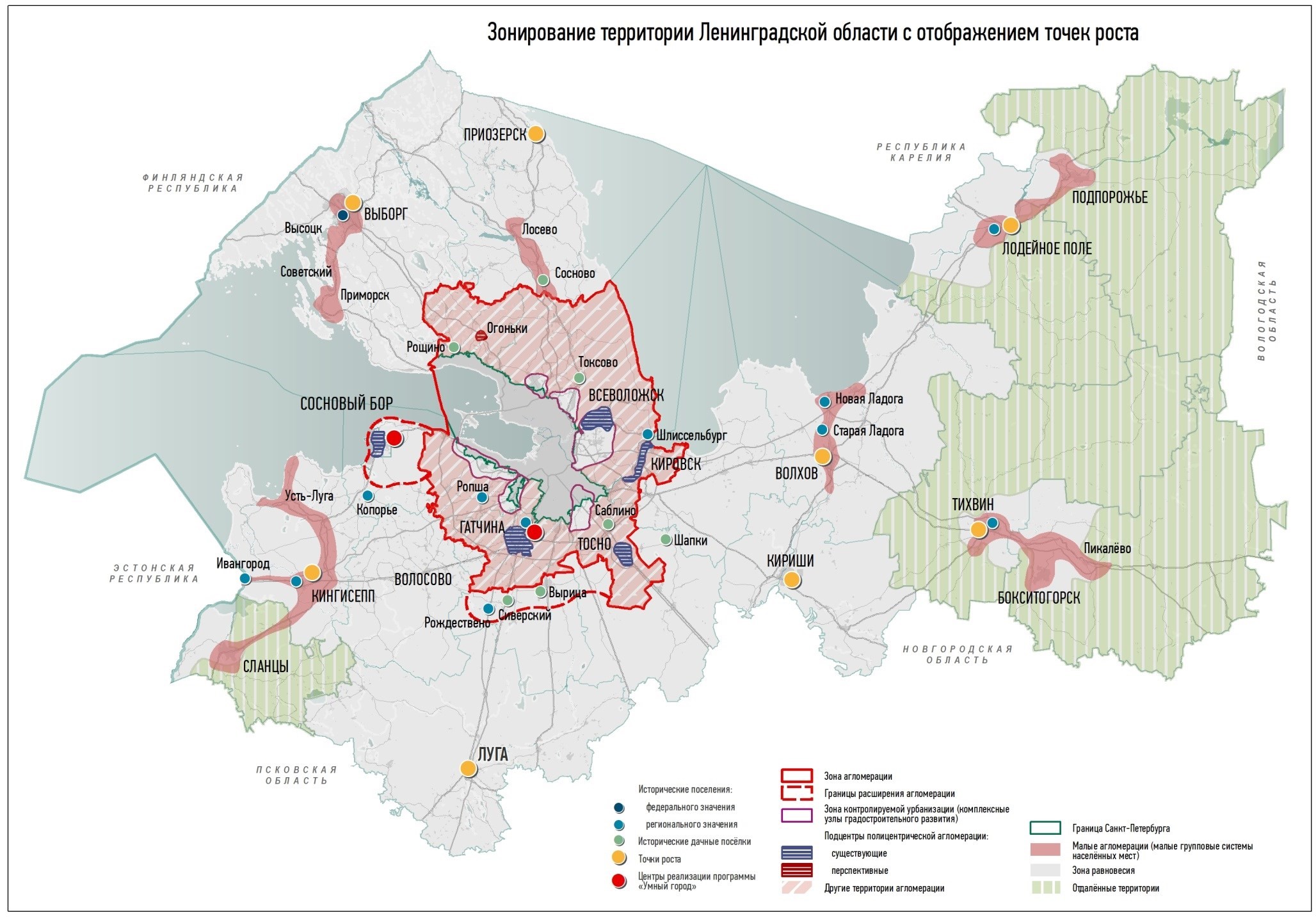 Рисунок 2. Направления и проекты развития территории Ленинградской области (источник: Стратегия социально-экономического развития Ленинградской области до 2030 года)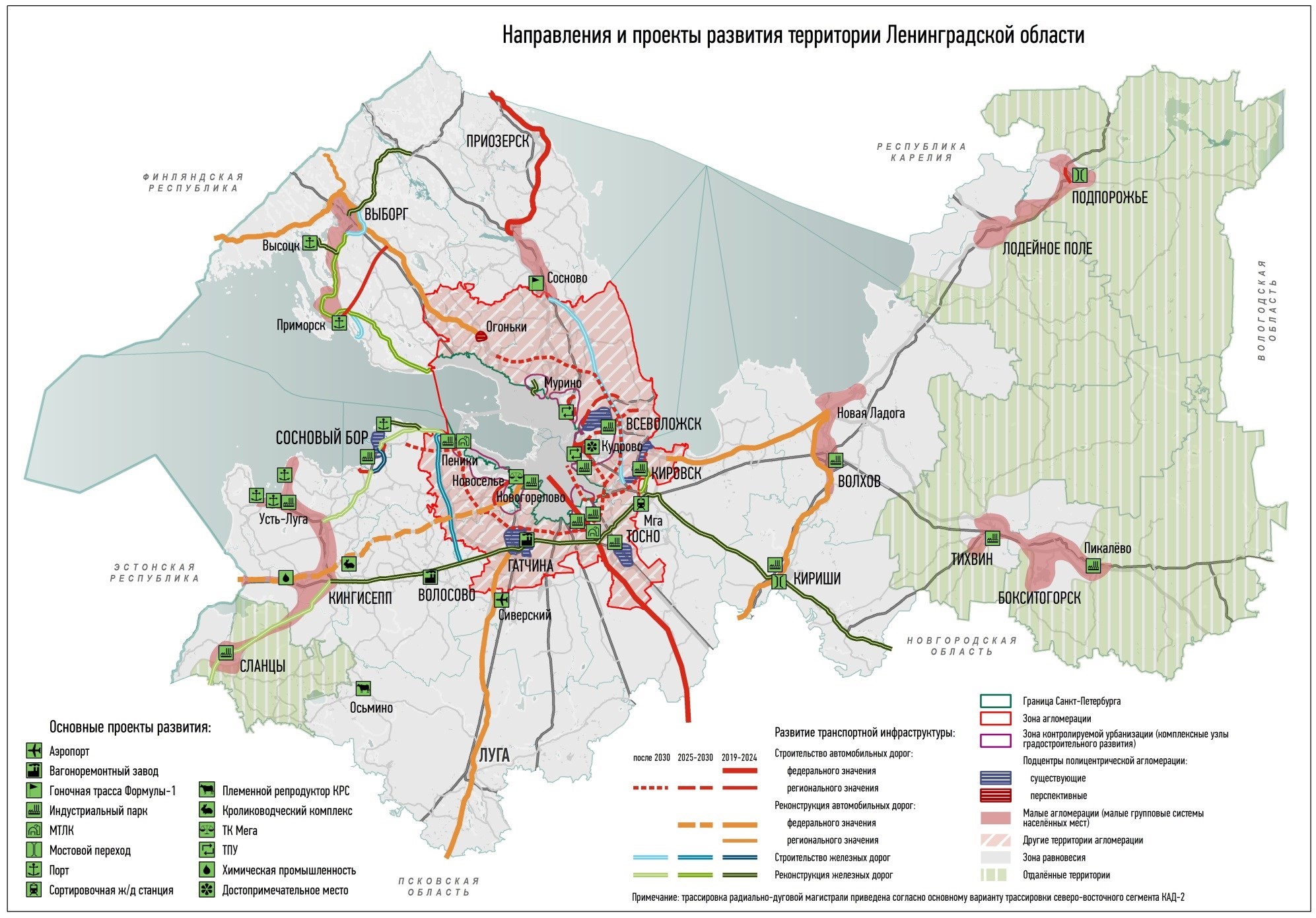 Кроме Стратегии социально-экономического развития, к документам стратегического планирования Ленинградской области в соответствии с законом Ленинградской области от 27.07.2015 № 82-оз (в редакции от 18.05.2020) «О стратегическом планировании в Ленинградской области» относятся следующие документы:Прогноз социально-экономического развития Ленинградской области на 2020-2024 годы, одобренный распоряжением Правительства Ленинградской области от 7.10.2019 № 689-р;Прогноз социально-экономического развития Ленинградской области на период до 2035 года, утвержденный постановлением Правительства Ленинградской области от 18.03.2019 № 100;Бюджетный прогноз Ленинградской области на период до 2028 года, утвержденный постановлением Правительства Ленинградской области от 06.02.2017 № 14;государственные программы, в том числе реализуемые в области социальной политики и туризма: государственная программа Ленинградской области «Развитие культуры в Ленинградской области» на 2018-2024 годы (утверждена постановлением Правительства Ленинградской области от 14.11.2013 № 404 (в редакции от 05.11.2020)), государственная программа Ленинградской области «Развитие здравоохранения в Ленинградской области» (утверждена постановлением Правительства Ленинградской области от 14.11.2013 № 405 (в редакции от 15.06.2020)), государственная программа Ленинградской области «Современное образование Ленинградской области» (утверждена постановлением Правительства Ленинградской области от 14.11.2013 № 398 (в редакции от 05.08.2020)), государственная программа Ленинградской области «Развитие физической культуры и спорта в Ленинградской области» (утверждена постановлением Правительства Ленинградской области от 14.11.2013 № 401 (в редакции от 12.03.2020)), государственная программа Ленинградской области «Развитие внутреннего и въездного туризма в Ленинградской области» (утверждена постановлением Правительства Ленинградской области от 30.09.2019 № 442 (в редакции от 06.05.2020)), государственная программа Ленинградской области «Комплексное развитие сельских территорий Ленинградской области» (утверждена постановлением Правительства Ленинградской области от 27.12.2019 № 636 (в редакции от 07.04.2020)), государственная программа Ленинградской области «Устойчивое общественное развитие в Ленинградской области» (утверждена постановлением Правительства Ленинградской области от 14.11.2013 № 399 (в редакции от 14.07.2020)).Сведения о решениях органов государственной власти, иных главных распорядителей средств соответствующих бюджетов, предусматривающих создание объектов регионального значенияПри подготовке схемы территориального планирования Ленинградской области в области образования, здравоохранения, социального обслуживания, культуры, физической культуры, спорта, туризма, молодежной политики, межнациональных и межконфессиональных отношений учтены решения и предложения органов исполнительной власти Ленинградской области, иных главных распорядителей средств соответствующих бюджетов, предусматривающих создание объектов регионального значения, а также следующие нормативные правовые акты:Адресная инвестиционная программа на 2020 год и на плановый период 2021 и 2022 годов (приложение 16 к закону Санкт-Петербурга «О бюджете Санкт-Петербурга на 2020 год и на плановый период 2021 и 2022 годов» в редакции Закона Санкт-Петербурга от 10.06.2020 № 295-64);непрограммная часть Адресной инвестиционной программы на 2020 год и на плановый период 2021 и 2022 годов, утвержденной законом Ленинградской области от 04.12.2019 № 94-оз (в редакции от 10.07.2020) «Об областном бюджете Ленинградской области на 2020 год и на плановый период 2021 и 2022 годов».При подготовке схемы территориального планирования Ленинградской области в области образования, здравоохранения, социального обслуживания, культуры, физической культуры, спорта, туризма, молодежной политики, межнациональных и межконфессиональных отношений учтены следующие нормативные правовые акты Ленинградской области, предусматривающие создание объектов регионального значения:постановление Правительства Ленинградской области от 31.08.2020 № 606 «О внесении изменения в постановление Правительства Ленинградской области от 30 декабря 2016 года № 533 «Об утверждении Перечня объектов подпрограммы «Развитие профессионального образования» государственной программы Ленинградской области «Современное образование Ленинградской области»»;постановление Правительства Ленинградской области от 05.10.2020 № 659 «О внесении изменений в постановление Правительства Ленинградской области от 27 ноября 2015 года № 444 «Об утверждении Перечня объектов и распределения субсидий из областного бюджета Ленинградской области бюджетам муниципальных образований Ленинградской области на строительство, реконструкцию и проектирование спортивных объектов в рамках подпрограммы «Развитие спортивной инфраструктуры Ленинградской области» государственной программы Ленинградской области «Развитие физической культуры и спорта в Ленинградской области»»;постановление Правительства Ленинградской области от 11.08.2020 № 564 «О внесении изменений в постановление Правительства Ленинградской области от 7 февраля 2020 года № 44 «Об утверждении Перечня объектов и распределения субсидий из областного бюджета Ленинградской области бюджетам муниципальных образований Ленинградской области в рамках государственной программы Ленинградской области «Комплексное развитие сельских территорий Ленинградской области»»;постановление Правительства Ленинградской области от 22.06.2020 № 442 «О внесении изменения в постановление Правительства Ленинградской области от 18 июля 2016 года № 245 «Об утверждении Перечня объектов, строительство, реконструкция и модернизация которых предусмотрены в рамках государственной программы Ленинградской области «Развитие здравоохранения в Ленинградской области»»;постановление Правительства Ленинградской области от 01.06.2020 № 358 «О внесении изменения в постановление Правительства Ленинградской области от 25 августа 2016 года № 322 «Об утверждении Перечня объектов государственной программы Ленинградской области «Развитие культуры в Ленинградской области».Кроме того, при подготовке схемы территориального планирования Ленинградской области в области образования, здравоохранения, социального обслуживания, культуры, физической культуры, спорта, туризма, молодежной политики, межнациональных и межконфессиональных отношений учтены мероприятия, реализуемые Правительством Ленинградской области, направленные на создание условий для развития объектов социальной инфраструктуры. В настоящее время Правительством Ленинградской области реализуется программа «Соцобъекты в обмен на налоги», в рамках которой предусматривается предоставление субсидии из областного бюджета Ленинградской области бюджетам муниципальных образований Ленинградской области на приобретение в муниципальную собственность в рамках государственной программы Ленинградской области «Современное образование Ленинградской области» объектов социального назначения, построенных на территориях комплексного освоения в целях жилищного строительства на следующих условиях:приобретение объектов социального назначения (объектов образования) в муниципальную собственность осуществляется с рассрочкой платежа до 7 лет;строительство больниц осуществляется за счет консолидированного бюджета Ленинградской области;строительство (приобретение в государственную собственность) поликлиник осуществляется при софинансировании застройщиков (консорциума застройщиков) и консолидированного бюджета Ленинградской области на основании отдельного договора;инвестор за свой счет осуществляет строительство офисов врачей общей практики, амбулаторий, фельдшерско-акушерских пунктов, пожарных депо, объектов культуры и спорта и других объектов, предусмотренных проектом планировки территории.В связи с тем, что Ленинградская область входит в ТОП-3 лидеров по жилищному строительству в Российской Федерации с целью синхронизации строительства жилья, детских садов и школ, в настоящее время заключено 53 Соглашения о сотрудничестве между застройщиками, Правительством Ленинградской области, администрациями муниципальных районов, администрациями городских или сельских поселений по вопросам устойчивого развития территорий комплексного освоения в целях жилищного строительства и 41 Дополнительное соглашение к ним, в соответствии с которыми до конца 2036 года предусмотрено строительство 142 объектов образования (101 детских садов и 41 школа). Комитетом по строительству Ленинградской области (письмо от 28.09.2020 № кстр-02-5029/2020) предоставлены сведения об объектах социальной инфраструктуры, планируемых к размещению на территории Всеволожского, Тосненского, Ломоносовского и Гатчинского муниципальных районов, которые предусмотрены Соглашениями о сотрудничестве по вопросам устойчивого развития территорий комплексного освоения в целях жилищного строительства. Сведения о планируемых объектах здравоохранения, включенных в данные Соглашения, представлены только администрацией Всеволожского муниципального района (письмо от 31.08.2020 № 13889/1.0-15 отв.) и администрацией Ломоносовского муниципального района (письмо от 21.08.2020 № 11.08.2020).Данные объекты образования местного значения муниципального района учтены при подготовке схемы территориального планирования как социально-значимые объекты обслуживания населения. В том числе часть объектов образования вводится путем включения в федеральную программу «Стимул», реализуемую в рамках национального проекта «Жилье и городская среда». Обоснование выбранного варианта размещения объектов регионального значения в области образования, здравоохранения, социального обслуживания, культуры, физической культуры, спорта, туризма, молодежной политики, межнациональных и межконфессиональных отношений на основе анализа использования соответствующей территории, возможных направлений ее развития и прогнозируемых ограничений ее использованияВ соответствии с Методическими рекомендациями по подготовке схем территориального планирования субъектов Российской Федерации, утвержденными приказом Министерства регионального развития Российской Федерации от 19.04.2013 № 169, задача градостроительных обоснований заключается в привязке приоритетных направлений социально-экономического развития (с учетом возможных вариантов развития территории) к территории в виде объектов регионального значения на основе сбалансированного учёта экологических, экономических и социальных факторов и формирования безопасных, благоприятных условий жизнедеятельности человека с учетом природно-ресурсного и социально-экономического потенциала территории, наличия планировочных ограничений, природных и техногенных рисков градостроительного развития и возможностей их снижения. Анализ экологических, экономических и социальных факторов и районирование территорий муниципальных образований Ленинградской области представлены в материалах по обоснованию схемы территориального планирования Ленинградской области в области образования, здравоохранения, социального обслуживания, культуры, физической культуры, спорта, туризма, молодежной политики, межнациональных и межконфессиональных отношений в текстовой форме. Книга II. Районирование территорий муниципальных образований Ленинградской области выполнено с учетом дифференциации муниципальных образований по степени интенсивности градостроительного освоения территории на основании анализа современного районирования территории Ленинградской области, сложившейся социально-демографической ситуации, обеспеченности жилищным фондом и инженерной инфраструктурой, действующими документами стратегического планирования и демографического прогноза, а также с учетом сравнения вариантов районирования территорий. Данное районирование территории, основанное на результатах оценки территории, определения возможных направлений развития территорий, заложено в основу выбора варианта размещения объектов регионального значения в области образования, здравоохранения, социального обслуживания, культуры, физической культуры, спорта, туризма, молодежной политики, межнациональных и межконфессиональных отношений.Для каждого вида объектов регионального значения были рассмотрены возможные варианты их размещения с учетом анализа тенденций и закономерностей размещения создаваемых в настоящее время (строящихся) объектов федерального, регионального и местного значения или планируемых к размещению объектов федерального и местного значения, а также с учетом следующих факторов:выбор территории планируемых объектов регионального значения определен на основании действующих государственных программ и документов стратегического планирования, с учетом предложений органов исполнительной власти Ленинградской области;выбор территории планируемых объектов и территорий в области отдыха и туризма основан на следующих принципах: учет туристско-рекреационного потенциала территории, сложившегося и планируемого использования территорий с учетом предложений органов местного самоуправления, а также с учетом предложений заинтересованных лиц.Сведения о планируемых объектах регионального значения Ленинградской области представлены в материалах по обоснованию схемы территориального планирования Ленинградской области в области образования, здравоохранения, социального обслуживания, культуры, физической культуры, спорта, туризма, молодежной политики, межнациональных и межконфессиональных отношений в текстовой форме. Книга III (Сведения о планируемых для размещения объектах регионального значения). В указанной книге III содержатся сведения о параметрах планируемых объектов регионального значения, включенных в действующую схему территориального планирования Ленинградской области, утвержденную постановлением Правительства Ленинградской области от 29.12.2012 № 460 (с изменениями), учтенных при подготовке схемы территориального планирования Ленинградской области в области образования, здравоохранения, социального обслуживания, культуры, физической культуры, спорта, туризма, молодежной политики, межнациональных и межконфессиональных отношений, с учетом предложений по их корректировке на основании поступивших предложений органов исполнительной власти Ленинградской области.С учетом части 4 статьи 14 Градостроительного кодекса Российской Федерации, письма Минэкономразвития России от 30.09.2016 № 29805-АЦ/Д27и, Минстроя России от 03.10.2016 № 32431-ХМ/09 «О совместной позиции Минэкономразвития России и Минстроя России по применению норм законодательства Российской Федерации при подготовке и согласовании проектов документов территориального планирования, реализации мероприятий, предусмотренных частью 4 статьи 9 Градостроительного кодекса Российской Федерации, а также при подготовке, согласовании и утверждении документации по планировке территории, подготовке проектной документации объектов капитального строительства и государственной экспертизе такой документации» отображение планируемых объектов предусмотрено с детализацией в схемах территориального планирования субъектов Российской Федерации до населенного пункта и обозначается условными знаками без координат. Уточнение местоположения планируемых объектов должно быть выполнено в генеральных планах городских и сельских поселений, генеральном плане городского округа с учетом требований градостроительного законодательства и других законов, в частности, с учетом имеющихся ограничений по использованию территорий и иных требований, включенных в своды правил, устанавливающие требования к градостроительному размещению участков и зданий для размещения различных видов планируемых объектов.Общие положенияСхема территориального планирования Ленинградской области в области образования, здравоохранения, социального обслуживания, культуры, физической культуры, спорта, туризма, молодежной политики, межнациональных и межконфессиональных отношений подготовлена на основании распоряжения Комитета градостроительной политики Ленинградской области от 23.04.2020 № 145 «О подготовке проектов схем территориального планирования Ленинградской области».В соответствии с частью 1 статьи 9 Градостроительного кодекса Российской Федерации территориальное планирование направлено на определение в документах территориального планирования назначения территорий исходя из совокупности социальных, экономических, экологических и иных факторов в целях обеспечения устойчивого развития территорий, развития инженерной, транспортной и социальной инфраструктур, обеспечения учета интересов граждан и их объединений, Российской Федерации, субъектов Российской Федерации, муниципальных образований.Схема территориального планирования Ленинградской области в области образования, здравоохранения, социального обслуживания, культуры, физической культуры, спорта, туризма, молодежной политики, межнациональных и межконфессиональных отношений подготовлена государственным казенным учреждением «Градостроительное развитие территорий Ленинградской области» в соответствии с пунктом 2 статьи 7 областного закона от 14.12.2011 № 108-оз «О регулировании градостроительной деятельности на территории Ленинградской области в части вопросов территориального планирования» применительно к территории Ленинградской области. Административно-территориальное устройство Ленинградской области отображено на соответствующей карте «Карта административно-территориального устройства Ленинградской области».Объекты регионального значения (в соответствии с пунктом 19 статьи 1 Градостроительного кодекса Российской Федерации) – объекты капитального строительства, иные объекты, территории, которые необходимы для осуществления полномочий по вопросам, отнесенным к ведению субъекта Российской Федерации, органов государственной власти субъекта Российской Федерации Конституцией Российской Федерации, федеральными конституционными законами, федеральными законами, конституцией (уставом) субъекта Российской Федерации, законами субъекта Российской Федерации, решениями высшего исполнительного органа государственной власти субъекта Российской Федерации, и оказывают существенное влияние на социально-экономическое развитие субъекта Российской Федерации. Виды объектов регионального значения в указанных в части 3 статьи 14 Градостроительного кодекса Российской Федерации областях, подлежащих отображению на схеме территориального планирования субъекта Российской Федерации, определяются законом субъекта Российской Федерации.С учетом статьи 3 закона Ленинградской области от 14.12.2011 № 108-оз «О регулировании градостроительной деятельности на территории Ленинградской области в части вопросов территориального планирования» схема территориального планирования Ленинградской области в области образования, здравоохранения, социального обслуживания, культуры, физической культуры, спорта, туризма, молодежной политики, межнациональных и межконфессиональных отношений включает сведения о планируемых объектах регионального значения на период до 2030 года следующих видов:объекты, которые в соответствии с Федеральным законом от 06.10.1999 № 184-ФЗ «Об общих принципах организации законодательных (представительных) и исполнительных органов государственной власти субъектов Российской Федерации» могут находиться в собственности Ленинградской области;иные объекты, которые необходимы для осуществления полномочий по вопросам, отнесенным к ведению Ленинградской области, органов исполнительной власти Ленинградской области Конституцией Российской Федерации, федеральными конституционными законами, федеральными законами, Уставом Ленинградской области, областными законами, решениями Правительства Ленинградской области (объекты и территории, необходимые для реализации полномочий Правительства Ленинградской области по созданию благоприятных условий для развития туризма в Ленинградской области в соответствии с законом Ленинградской области от 20.05.2019 № 39-оз «О развитии туризма в Ленинградской области и о признании утратившими силу некоторых областных законов и отдельных положений областных законов»).Схемой территориального планирования Ленинградской области в области образования, здравоохранения, социального обслуживания, культуры, физической культуры, спорта, туризма, молодежной политики, межнациональных и межконфессиональных отношений с учетом части 3 статьи 14 Градостроительного кодекса Российской Федерации не предусмотрено размещение планируемых объектов в области промышленной политики и планирования использования земель сельскохозяйственного назначения, объектов в области транспорта (железнодорожного, водного, воздушного транспорта), автомобильных дорог регионального или межмуниципального значения, объектов в области энергетики (за исключением электроэнергетики), объектов в области электроэнергетики, объектов в области предупреждения чрезвычайных ситуаций межмуниципального и регионального характера, стихийных бедствий, эпидемий и ликвидации их последствий, объектов в области обращения с отходами, в том числе с твердыми коммунальными отходами.В соответствии со статьей 7 закона Ленинградской области 108-оз сведения об указанных объектах содержатся в положениях о территориальном планировании и картах планируемого размещения объектов регионального значения в составе следующих документов территориального планирования Ленинградской области:схема территориального планирования Ленинградской области в области промышленной политики и планирования использования земель сельскохозяйственного назначения;схема территориального планирования Ленинградской области в области транспорта (железнодорожного, водного, воздушного), автомобильных дорог регионального или межмуниципального значения;схема территориального планирования Ленинградской области в области организации, охраны и использования особо охраняемых природных территорий;схема территориального планирования Ленинградской области в области энергетики (за исключением электроэнергетики);схема территориального планирования Ленинградской области в области электроэнергетики;схема территориального планирования Ленинградской области в области предупреждения чрезвычайных ситуаций межмуниципального и регионального характера, стихийных бедствий, эпидемий и ликвидации их последствий;схема территориального планирования Ленинградской области в области обращения с отходами, в том числе с твердыми коммунальными отходами.Кроме того, в соответствии с частью 9 статьи 14 Градостроительного кодекса Российской Федерации сведения о планируемых объектах регионального значения в иных областях представлены на карте «Карта объектов капитального строительства, иных объектов, территорий, зон, которые оказали влияние на определение планируемого размещения объектов регионального значения».В связи с тем, что в соответствии с Уставом Ленинградской области и законом Ленинградской области от 15.06.2010 № 32-оз «Об административно-территориальном устройстве Ленинградской области и порядке его изменения» установлено, что местом нахождения высших органов государственной власти Ленинградской области является город Санкт-Петербург, часть существующих и планируемых объектов регионального значения Ленинградской области в области образования, здравоохранения, социального обслуживания, культуры, физической культуры, спорта, туризма, молодежной политики, межнациональных и межконфессиональных отношений расположены на территории соседнего субъекта Российской Федерации – Санкт-Петербурга. В схеме территориального планирования Ленинградской области в области образования, здравоохранения, социального обслуживания, культуры, физической культуры, спорта, туризма, молодежной политики, межнациональных и межконфессиональных отношений данные объекты не отображаются.Схема территориального планирования Ленинградской области в области образования, здравоохранения, социального обслуживания, культуры, физической культуры, спорта, туризма, молодежной политики, межнациональных и межконфессиональных отношений и материалы по ее обоснованию подготовлены в соответствии с законодательными и иными нормативными правовыми актами Российской Федерации и Ленинградской области, в том числе:Градостроительный кодекс Российской Федерации от 29.12.2004 № 190-ФЗ;Земельный кодекс Российской Федерации от 25.10.2001 № 136-ФЗ;Водный кодекс Российской Федерации от 03.06.2006 № 74-ФЗ;Воздушный кодекс Российской Федерации от 19.03.1997 № 60-ФЗ;Лесной кодекс Российской Федерации от 04.12.2006 № 200-ФЗ;Федеральный закон от 06.10.1999 № 184-ФЗ «Об общих принципах организации законодательных (представительных) и исполнительных органов государственной власти субъектов Российской Федерации»;Федеральный закон от 06.10.2003 № 131-ФЗ «Об общих принципах организации местного самоуправления в Российской Федерации»;Федеральный закон от 24.06.1998 № 89-ФЗ «Об отходах производства и потребления»;Федеральный закон от 14.03.1995 № 33-ФЗ «Об особо охраняемых природных территориях»;Федеральный закон от 10.01.2002 № 7-ФЗ «Об охране окружающей среды»;Федеральный закон от 24.04.1995 № 52-ФЗ «О животном мире»;Федеральный закон от 24.07.2009 № 209-ФЗ «Об охоте и о сохранении охотничьих ресурсов, и о внесении изменений в отдельные законодательные акты Российской Федерации»;Федеральный закон от 25.06.2002 № 73-ФЗ «Об объектах культурного наследия (памятниках истории и культуры) народов Российской Федерации»;Федеральный закон от 24.11.1995 № 181-ФЗ «О социальной защите инвалидов в Российской Федерации»; Федеральный закон № 442-ФЗ от 28.12.2013 «Об основах социального обслуживания граждан в Российской Федерации»;Федеральный закон от 29.12.2012 № 273-ФЗ «Об образовании в Российской Федерации»; Федеральный закон от 21.11.2011 № 323-ФЗ «Об основах охраны здоровья граждан в Российской Федерации»; Федеральный закон от 04.12.2007 № 329-ФЗ «О физической культуре и спорте в Российской Федерации»; Федеральный закон от 24.11.1996 № 132-ФЗ «Об основах туристской деятельности в Российской Федерации»;Указ Президента Российской Федерации от 24.12.2014 № 808 «Об утверждении Основ государственной культурной политики»;постановление Правительства Российской Федерации от 24.03.2007 № 178 «Об утверждении положения о согласовании проекта схемы территориального планирования двух и более субъектов Российской Федерации или проекта схемы территориального планирования субъекта Российской Федерации»;постановление Правительства Российской Федерации от 09.10.2019 № 1304 «Об утверждении принципов модернизации первичного звена здравоохранения Российской Федерации и правил проведения экспертизы проектов региональных программ модернизации первичного звена здравоохранения, осуществления мониторинга и контроля за реализацией региональных программ модернизации первичного звена здравоохранения»;Перечень поручений Президента Российской Федерации по итогам совещания по вопросам модернизации первичного звена здравоохранения от 20.08.2019 № Пр-1755;распоряжение Правительства Российской Федерации от 05.05.2018 № 872-р «Об утверждении Концепции федеральной целевой программы «Развитие внутреннего и въездного туризма в Российской Федерации (2019 - 2025 годы)»»;приказ Министерства регионального развития Российской Федерации от 02.04.2013 № 123 «Об утверждении технико-технологических требований к обеспечению взаимодействия федеральной государственной информационной системы территориального планирования с другими информационными системами»;приказ Министерства регионального развития Российской Федерации от 19.04.2013 № 169 «Об утверждении Методических рекомендаций по подготовке, проектов схем территориального планирования субъектов Российской Федерации»;приказ Министерства экономического развития Российской Федерации от 09.01.2018 № 10 «Об утверждении Требований к описанию и отображению в документах территориального планирования объектов федерального значения, объектов регионального значения, объектов местного значения и о признании утратившим силу приказа Минэкономразвития России от 07.12.2016 № 793»;приказ Минтруда России от 05.05.2016 № 219 (в редакции от 18.01.2018) «Об утверждении методических рекомендаций по развитию сети организаций социального обслуживания в субъектах Российской Федерации и обеспеченности социальным обслуживанием получателей социальных услуг, в том числе в сельской местности»;приказ Минтруда России от 24.11.2014 № 934н «Об утверждении методических рекомендаций по расчету потребностей субъектов Российской Федерации в развитии сети организаций социального обслуживания»;приказ Минспорта России от 21.03.2018 № 244 (в редакции от 14.04.2020) «Об утверждении Методических рекомендаций о применении нормативов и норм при определении потребности субъектов Российской Федерации в объектах физической культуры и спорта»;письмо Минобрнауки России от 04.05.2016 № АК-950/02 (в редакции от 08.08.2016) «О методических рекомендациях» (вместе с «Методическими рекомендациями по развитию сети образовательных организаций и обеспеченности населения услугами таких организаций, включающие требования по размещению организаций сферы образования, в том числе в сельской местности, исходя из норм действующего законодательства Российской Федерации, с учетом возрастного состава и плотности населения, транспортной инфраструктуры и других факторов, влияющих на доступность и обеспеченность населения услугами сферы образования», утвержденных Минобрнауки России 04.05.2016 № АК-15/02ВН)»;распоряжение Министерства культуры Российской Федерации от 02.08.2017 № Р-965 «О методических рекомендациях субъектам Российской Федерации и органам местного самоуправления по развитию сети организаций культуры и обеспеченности населения услугами организаций культуры»;Методические рекомендации о применении нормативов и норм ресурсной обеспеченности населения в сфере здравоохранения, утвержденные приказом Министерства здравоохранения Российской Федерации от 20.04.2018 № 182; Требования к размещению медицинских организаций государственной системы здравоохранения и муниципальной системы здравоохранения исходя из потребностей населения, утвержденные приказом Министерства здравоохранения Российской Федерации от 27.02.2016 № 132н; Методические рекомендации по порядку формирования и экономического обоснования территориальных программ государственных гарантий оказания гражданам Российской Федерации бесплатной медицинской помощи (утверждены Минздравом России 2510/9257-01, ФФОМС 3159/40-1 28.08.2001);закон Ленинградской области от 14.12.2011 № 108-оз «О регулировании градостроительной деятельности на территории Ленинградской области в части вопросов территориального планирования»;закон Ленинградской области от 29.12.2012 № 113-оз «О режиме государственной поддержки организаций, осуществляющих инвестиционную деятельность на территории Ленинградской области, и внесении изменений в отдельные законодательные акты Ленинградской области»;закон Ленинградской области от 15.06.2010 № 32-оз «Об административно-территориальном устройстве Ленинградской области и порядке его изменения»;закон Ленинградской области от 25.12.2015 № 140-оз «О государственной охране, сохранении, использовании и популяризации объектов культурного наследия (памятников истории и культуры) народов Российской Федерации, расположенных на территории Ленинградской области»;закон Ленинградской области от 20.05.2019 № 39-оз «О развитии туризма в Ленинградской области и о признании утратившими силу некоторых областных законов и отдельных положений областных законов»;закон Ленинградской области от 24.02.2014 № 6-оз «Об образовании в Ленинградской области»;закон Ленинградской области от 27.12.2013 № 106-оз «Об охране здоровья населения Ленинградской области»;закон Ленинградской области от 30.12.2009 № 118-оз «О физической культуре и спорте в Ленинградской области»;закон Ленинградской области от 30.10.2014 № 72-оз «О социальном обслуживании граждан в Ленинградской области»;постановление Правительства Ленинградской области от 30.03.2020 № 164 «Об утверждении Региональной стратегии государственной национальной политики Российской Федерации в Ленинградской области на период до 2025 года»;распоряжение Правительства Ленинградской области от 30.03.2016 № 128/1-р «Об утверждении регионального плана мероприятий по реализации в 2016-2018 годах Стратегии государственной национальной политики РФ на период до 2025 года в Ленинградской области»;распоряжение Правительства Ленинградской области от 27.05.2019 № 338-р «Об утверждении регионального плана мероприятий по реализации Стратегии государственной национальной политики Российской Федерации на период до 2025 года в Ленинградской области на 2019-2021 годы»;постановление Правительства Ленинградской области от 10.06.2019 № 275 (ред. от 03.09.2019) «Об утверждении региональной программы Ленинградской области «Развитие детского здравоохранения, включая создание современной инфраструктуры оказания медицинской помощи детям в Ленинградской области»;постановление Правительства Ленинградской области от 17.03.2020 № 125 «Об утверждении региональной программы «Развитие системы оказания паллиативной медицинской помощи в Ленинградской области»;постановление Правительства Ленинградской области от 29.01.2020 № 26 «Об утверждении региональной программы Ленинградской области «Укрепление общественного здоровья»;постановление Правительства Ленинградской области от 27.06.2019 № 289 «Об утверждении региональной программы Ленинградской области «Борьба с сердечно-сосудистыми заболеваниями»;постановление Правительства Ленинградской области от 27.06.2019 № 290 «Об утверждении региональной программы Ленинградской области «Борьба с онкологическими заболеваниями»;приказ Комитета по здравоохранению Ленинградской области от 19 мая 2015 года № 10 «Об утверждении Порядка создания и организации медицинских округов Ленинградской области и Перечня медицинских округов Ленинградской области и их структурных подразделений»;постановление Правительства Ленинградской области от 27.06.2019 № 291 «Об утверждении Стратегии развития санитарной авиации в Ленинградской области до 2024 года»;постановление Правительства Ленинградской области от 28.11.2014 № 552 «Об утверждении номенклатуры организаций социального обслуживания в Ленинградской области»;распоряжение Правительства Ленинградской области от 16.10.2014 № 538-р «О внесении изменения в распоряжение Правительства Ленинградской области от 8 мая 2013 года № 204-р «Об утверждении Плана мероприятий («дорожной карты») «Изменения в отраслях социальной сферы, направленные на повышение эффективности здравоохранения в Ленинградской области»»;распоряжение Правительства Ленинградской области от 12.12.2019 № 836-р «Об утверждении комплексного Плана мероприятий («дорожная карта») «Повышение качества жизни граждан пожилого возраста, увеличения периода активного долголетия и продолжительности здоровой жизни граждан старшего поколения в 2019 – 2024 годах»»;распоряжение Комитета по здравоохранению Ленинградской области от 09.04.2019 № 169-0 «О выездной работе в медицинских организациях Ленинградской области» (с Концепцией организации выездной работы в медицинских организациях Ленинградской области); постановление Правительства Ленинградской области от 22.03.2012 № 83 «Об утверждении Региональных нормативов градостроительного проектирования Ленинградской области» (с изменениями);постановление Правительства Ленинградской области от 26.10.2012 № 332 «Об утверждении Порядка рассмотрения предложений заинтересованных лиц по проекту схемы территориального планирования Ленинградской области»;Стандарт обеспечения Ленинградской области объектами физической культуры и спорта, утвержденный распоряжением комитета по физической культуре и спорту Ленинградской области от 27.09.2019 № 366-р;Свод правил СП 42.13330.2016 «Градостроительство. Планировка и застройка городских и сельских поселений» (актуализированная редакция СНиП 2.07.01-89*).Карты в составе схемы территориального планирования Ленинградской области в области образования, здравоохранения, социального обслуживания, культуры, физической культуры, спорта, туризма, молодежной политики, межнациональных и межконфессиональных отношений и материалов по ее обоснованию подготовлены на основе цифровых картографических материалов на территорию Ленинградской области масштаба 1:100000, разработанных Севзапгеоинформ в 2010 году с учетом письма Минэкономразвития России от 30.09.2016 № 29805-АЦ/Д27и, Минстроя России от 03.10.2016 № 32431-ХМ/09 «О совместной позиции Минэкономразвития России и Минстроя России по применению норм законодательства Российской Федерации при подготовке и согласовании проектов документов территориального планирования, реализации мероприятий, предусмотренных частью 4 статьи 9 Градостроительного кодекса Российской Федерации, а также при подготовке, согласовании и утверждении документации по планировке территории, подготовке проектной документации объектов капитального строительства и государственной экспертизе такой документации». Используемая система координат – СК 42.Описание и отображение объектов федерального значения, объектов регионального значения, объектов местного значения выполнено в соответствии с приказом Минэкономразвития России от 09.01.2018 № 10 «Об утверждении требований к описанию и отображению в документах территориального планирования объектов федерального значения, объектов регионального значения, объектов местного значения и о признании утратившим силу приказа Минэкономразвития России от 07.12.2016 № 793». Условные обозначения отражают принадлежность объектов виду объектов федерального, регионального или местного значений. Сведения о наименовании и назначении объектов содержатся в положении о территориальном планировании.Подготовка схемы территориального планирования Ленинградской области в области образования, здравоохранения, социального обслуживания, культуры, физической культуры, спорта, туризма, молодежной политики, межнациональных и межконфессиональных отношений выполнена с учетом сведений, содержащихся в информационной системе территориального планирования, а также в соответствии с частью 6 статьи 9 Градостроительного кодекса Российской Федерации с учетом: положений о территориальном планировании, содержащихся в документах территориального планирования Российской Федерации, документах территориального планирования Ленинградской области, документах территориального планирования муниципальных образований;обоснованных предложений органов исполнительной власти Ленинградской области, органов местного самоуправления, а также заинтересованных лиц.При подготовке схемы территориального планирования Ленинградской области в области образования, здравоохранения, социального обслуживания, культуры, физической культуры, спорта, туризма, молодежной политики, межнациональных и межконфессиональных отношений также проанализированы предложения по размещению объектов регионального значения, согласованные Правительством Ленинградской области, представленные в утвержденных в установленном порядке документах территориального планирования муниципальных образований Ленинградской области для учета в схеме территориального планирования Ленинградской области. Все указанные предложения в документах территориального планирования, утвержденных до 01.01.2018, учтены в действующей в схеме территориального планирования Ленинградской области. По состоянию на 01.10.2020 с 01.01.2018 утверждены изменения в 28 генеральных планов городских и сельских поселений, в генеральный план городского округа и в схему территориального планирования муниципального района, в составе которых проанализированы предложения по размещению объектов регионального значения в области образования, здравоохранения, социального обслуживания, культуры, физической культуры, спорта, туризма, молодежной политики, межнациональных и межконфессиональных отношений:генеральный план муниципального образования Бегуницкое сельское поселение Волосовского муниципального района Ленинградской области в редакции, утвержденной постановлением Правительства Ленинградской области от 07.09.2020 № 617 «О внесении изменений в Генеральный план муниципального образования Бегуницкое сельское поселение Волосовского муниципального района Ленинградской области»;изменения в генеральный план муниципального образования «Выборгское городское поселение» Выборгского района Ленинградской области, утвержденные постановлением Правительства Ленинградской области от 31.08.2020 № 608 «О внесении изменений в Генеральный план муниципального образования «Выборгское городское поселение» Выборгского района Ленинградской области»;генеральный план муниципального образования «Опольевское сельское поселение» Кингисеппского муниципального района Ленинградской области в редакции, утвержденной постановлением Правительства Ленинградской области от 12.08.2020 № 567 «О внесении изменений в Генеральный план муниципального образования «Опольевское сельское поселение» Кингисеппского муниципального района Ленинградской области»;генеральный план муниципального образования город Волхов Волховского муниципального района Ленинградской области в редакции, утвержденной постановлением Правительства Ленинградской области от 22.07.2020 № 516 «О внесении изменений в Генеральный план муниципального образования город Волхов Волховского муниципального района Ленинградской области»;генеральный план Веревского сельского поселения Гатчинского муниципального района Ленинградской области в редакции, утвержденной постановлением Правительства Ленинградской области от 20.07.2020 № 513 «О внесении изменений в Генеральный план Веревского сельского поселения Гатчинского муниципального района Ленинградской области»;генеральный план муниципального образования Аннинское городское поселение Ломоносовского муниципального района Ленинградской области в редакции, утвержденной постановлением Правительства Ленинградской области от 22.06.2020 № 441 «О внесении изменения в Генеральный план муниципального образования Аннинское городское поселение Ломоносовского муниципального района Ленинградской области»;генеральный план муниципального образования «Вистинское сельское поселение» муниципального образования «Кингисеппский муниципальный район» Ленинградской области в редакции, утвержденной постановлением Правительства Ленинградской области от 26.05.2020 № 338 «О внесении изменений в генеральный план муниципального образования «Вистинское сельское поселение» муниципального образования «Кингисеппский муниципальный район» Ленинградской области;изменения в Генеральный план муниципального образования «Большелуцкое сельское поселение» муниципального образования «Кингисеппский муниципальный район» Ленинградской области, утвержденные постановлением Правительства Ленинградской области от 27.01.2020 № 24 «О внесении изменений в Генеральный план муниципального образования «Большелуцкое сельское поселение» муниципального образования «Кингисеппский муниципальный район» Ленинградской области»;Генеральный план муниципального образования «Рахьинское городское поселение» Всеволожского муниципального района Ленинградской области утвержденный постановлением Правительства Ленинградской области от 04.12.2017 № 536 «Об утверждении Генерального плана муниципального образования «Рахьинское городское поселение» Всеволожского муниципального района Ленинградской области» (с изменениями, утвержденными постановлением Правительства Ленинградской области от 27.01.2020 № 23);генеральный план муниципального образования «Новосветское сельское поселение» Гатчинского муниципального района Ленинградской области в редакции, утвержденной постановлением Правительства Ленинградской области от 14.01.2020 № 4 «О внесении изменения в генеральный план муниципального образования «Новосветское сельское поселение» Гатчинского муниципального района Ленинградской области»;генеральный план муниципального образования Сертолово Всеволожского муниципального района Ленинградской области в редакции, утвержденной постановлением Правительства Ленинградской области от 04.12.2019 № 572 «О внесении изменений в Генеральный план муниципального образования Сертолово Всеволожского муниципального района Ленинградской области»;генеральный план муниципального образования Сосновоборский городской округ Ленинградской области в редакции, утвержденной постановлением Правительства Ленинградской области от 10.06.2019 № 261 «О внесении изменения в Генеральный план муниципального образования Сосновоборский городской округ Ленинградской области»;генеральный план муниципального образования Кикеринское сельское поселение Волосовского муниципального района Ленинградской области в редакции, утвержденной постановлением Правительства Ленинградской области от 06.06.2019 № 259 «О внесении изменения в Генеральный план муниципального образования Кикеринское сельское поселение Волосовского муниципального района Ленинградской области»;изменения в Генеральный план Рабитицкого сельского поселения Волосовского муниципального района Ленинградской области, утвержденные постановлением Правительства Ленинградской области от 14.05.2019 № 209 «О внесении изменений в Генеральный план Рабитицкого сельского поселения Волосовского муниципального района Ленинградской области»;изменения в Генеральный план муниципального образования «Муринское сельское поселение» Всеволожского муниципального района Ленинградской области, утвержденные постановлением Правительства Ленинградской области от 01.02.2019 № 24 «О внесении изменений в Генеральный план муниципального образования «Муринское сельское поселение» Всеволожского муниципального района Ленинградской области»;изменения в Генеральный план муниципального образования Калитинское сельское поселение Волосовского муниципального района Ленинградской области, утвержденные постановлением Правительства Ленинградской области от 20.02.2019 № 60 «О внесении изменений в Генеральный план муниципального образования Калитинское сельское поселение Волосовского муниципального района Ленинградской области»;изменения в Генеральный план муниципального образования «Бугровское сельское поселение» Всеволожского муниципального района Ленинградской области, утвержденные постановлением Правительства Ленинградской области от 01.02.2019 № 25 «О внесении изменений в Генеральный план муниципального образования «Бугровское сельское поселение» Всеволожского муниципального района Ленинградской области»;генеральный план муниципального образования Фалилеевское сельское поселение муниципального образования Кингисеппский муниципальный район Ленинградской области, утвержденный постановлением Правительства Ленинградской области от 01.02.2019 № 23 «Об утверждении Генерального плана муниципального образования Фалилеевское сельское поселение муниципального образования Кингисеппский муниципальный район Ленинградской области»;генеральный план муниципального образования Пениковское сельское поселение муниципального образования Ломоносовский муниципальный район Ленинградской области в редакции, утвержденной постановлением Правительства Ленинградской области от 29.12.2018 № 525 «О внесении изменений в Генеральный план муниципального образования Пениковское сельское поселение муниципального образования Ломоносовский муниципальный район Ленинградской области и признании утратившим силу постановления Правительства Ленинградской области от 6 июня 2016 года № 181»;генеральный план муниципального образования «Первомайское сельское поселение» Выборгского района Ленинградской области, утвержденный постановлением Правительства Ленинградской области от 25.12.2018 № 518 «Об утверждении Генерального плана муниципального образования «Первомайское сельское поселение» Выборгского района Ленинградской области»;изменения в Генеральный план муниципального образования Большеколпанское сельское поселение Гатчинского муниципального района Ленинградской области, утвержденные постановлением Правительства Ленинградской области от 29.12.2018 № 552 «О внесении изменений в Генеральный план муниципального образования Большеколпанское сельское поселение Гатчинского муниципального района Ленинградской области»;изменения в Генеральный план муниципального образования «Город Всеволожск» Всеволожского муниципального района Ленинградской области, утвержденные постановлением Правительства Ленинградской области от 28.12.2018 № 522 «Об утверждении изменений в Генеральный план муниципального образования «Город Всеволожск» Всеволожского муниципального района Ленинградской области»;изменения в Генеральный план муниципального образования «Колтушское сельское поселение» Всеволожского муниципального района Ленинградской области, утвержденные постановлением Правительства Ленинградской области от 28.12.2018 № 523 «Об утверждении изменений в Генеральный план муниципального образования «Колтушское сельское поселение» Всеволожского муниципального района Ленинградской области»;изменения в Генеральный план муниципального образования Сосновское сельское поселение муниципального образования Приозерский муниципальный район Ленинградской области, утвержденные постановлением Правительства Ленинградской области от 28.12.2018 № 524 «О внесении изменений в Генеральный план муниципального образования Сосновское сельское поселение муниципального образования Приозерский муниципальный район Ленинградской области»;изменения в Генеральный план муниципального образования Сланцевское городское поселение Сланцевского муниципального района Ленинградской области, утвержденные постановлением Правительства Ленинградской области от 25.12.2018 № 513 «О внесении изменений в Генеральный план муниципального образования Сланцевское городское поселение Сланцевского муниципального района Ленинградской области»;изменения в Генеральный план муниципального образования «Свердловское городское поселение» Всеволожского муниципального района Ленинградской области, утвержденные постановлением Правительства Ленинградской области от 13.12.2018 № 486 «О внесении изменений в Генеральный план муниципального образования «Свердловское городское поселение» Всеволожского муниципального района Ленинградской области»;изменения в Генеральный план муниципального образования «Вознесенское городское поселение Подпорожского муниципального района Ленинградской области, утвержденные постановлением Правительства Ленинградской области от 02.11.2018 № 427 «О внесении изменений в Генеральный план муниципального образования «Вознесенское городское поселение Подпорожского муниципального района Ленинградской области»;изменения в генеральный план муниципального образования Громовское сельское поселение муниципального образования Приозерский муниципальный район Ленинградской области, утвержденные постановлением Правительства Ленинградской области от 16.04.2018 № 136 «О внесении изменений в генеральный план муниципального образования Громовское сельское поселение муниципального образования Приозерский муниципальный район Ленинградской области»;изменения в генеральный план Тихвинского городского поселения Тихвинского муниципального района Ленинградской области, утвержденные постановлением Правительства Ленинградской области от 05.02.2018 № 19 «О внесении изменений в генеральный план Тихвинского городского поселения Тихвинского муниципального района Ленинградской области»;изменения в схему территориального планирования Гатчинского муниципального района Ленинградской области, утвержденные постановлением Правительства Ленинградской области от 13.12.2019 № 586 «Об утверждении изменений в схему территориального планирования Гатчинского муниципального района Ленинградской области».Обоснование выбранного варианта размещения объектов регионального значения в области образования, здравоохранения, социального обслуживания, культуры, физической культуры, спорта, туризма, молодежной политики, межнациональных и межконфессиональных отношений выполнено с учетом Региональных нормативов градостроительного проектирования Ленинградской области, утвержденных постановлением Правительства Ленинградской области от 22.03.2012 № 83 (с изменениями), а также с учетом следующих сведений:сведения о планируемых для размещения объектах федерального значения, предусмотренных схемами территориального планирования Российской Федерации на территории Ленинградской области;сведения о зонах с особыми условиями использования территорий, которые устанавливаются от объектов, являющихся источниками воздействия на среду обитания и здоровье человека, а также в целях защиты и сохранения объектов и территорий, эксплуатация которых требует соблюдения особого режима (с учетом видов зон с особыми условиями использования территорий, утвержденных согласно статье 105 Земельного кодекса Российской Федерации);сведения о территориях объектов культурного наследия, территориях исторических поселений федерального значения и регионального значения (на территории Ленинградской области расположено более 3,5 тыс. объектов культурного наследия федерального и регионального значения, город Выборг включен в перечень исторических поселений федерального значения, границы территории и предмета охраны исторического поселения федерального значения город Выборг Ленинградской области утверждены приказом Минкультуры России от 20.01.2015 № 119, историческое поселение регионального значения город Новая Ладога (границы территории и требования к градостроительным регламентам утверждены приказом комитета по культуре Ленинградской области от 28.09.2020 № 01-03/20-257), историческое поселение регионального значения город Ивангород (границы территории и требования к градостроительным регламентам установлены приказом комитета по культуре Ленинградской области от 17.08.2020 № 01-03/20-226), историческое поселение регионального значения город Шлиссельбург (границы территории и требования к градостроительным регламентам установлены приказом комитета по культуре Ленинградской области от 28.09.2020 № 01-03/20-256));сведения о существующих особо охраняемых природных территориях федерального, регионального, местного значения;сведения о планируемых особо охраняемых природных территориях федерального значения (в соответствии с Планом мероприятий по реализации Концепции развития системы особо охраняемых природных территорий федерального значения на период до 2020 года, утвержденным постановлением Правительства Российской Федерации от 22.12.2011 № 2322-р на территории Ленинградской области планируется создание государственного природного заповедника Ингерманландский) и планируемых особо охраняемых природных территориях регионального значения (в соответствии со схемой территориального планирования Ленинградской области и проектом схемы территориального планирования Ленинградской области в области организации, охраны и использования особо охраняемых природных территорий);сведения о территориях, подверженных риску возникновения чрезвычайных ситуаций природного и техногенного характера;сведения об объектах, используемых для утилизации, обезвреживания, захоронения твердых коммунальных отходов и включенных в территориальную схему в области обращения с отходами, в том числе с твердыми коммунальными отходами (раздел 4).Данные сведения отражены на картах «Карта объектов капитального строительства, иных объектов, территорий, зон, которые оказали влияние на определение планируемого размещения объектов регионального значения», «Карта территорий, подверженных риску возникновения чрезвычайных ситуаций природного и техногенного характера», «Карта планируемых для размещения объектов федерального значения в соответствии с документами территориального планирования Российской Федерации».Демографический прогноз Ленинградской области до 2030 годаОпределение перспективной численности населения необходимо для определения планируемых параметров объектов обслуживания населения с учетом Региональных нормативов градостроительного проектирования Ленинградской области. При подготовке Схемы территориального планирования Ленинградской области в области образования, здравоохранения, социального обслуживания, культуры, физической культуры, спорта, туризма, молодежной политики, межнациональных и межконфессиональных отношений учтены параметры прогноза численности населения в разрезе муниципальных районов и городского округа до 2030 года, предоставленные комитетом экономического развития и инвестиционной деятельности Ленинградской области (письмо комитета экономического развития и инвестиционной деятельности Ленинградской области от 26.03.2020 № 14И-1904/2020). Прогноз выполнен двух вариантах: вариант сбалансированного развития (ожидаемая численность населения составит 2055 тыс. человек к 2040 году) и вариант ускоренного роста, подготовленный на основе сбалансированных оценок численности населения, представленных в документах территориального планирования муниципальных образований (ожидаемая численность населения составит 2831,2 тыс. человек к 2040 году). Для расчетов параметров развития объектов обслуживания населения принят второй вариант прогноза численности населения - ускоренного роста, как соответствующий актуализированной Стратегии социально-экономического развития Ленинградской области до 2030 года (в редакции областного закона Ленинградской области от 19.12.2019 № 100-оз).Прогноз численности населения по муниципальным районам и городскому округу Ленинградской области представлен в таблице № 1. Подготовка перечня и параметров планируемых объектов регионального значения в области образования, здравоохранения, социального обслуживания, культуры, физической культуры, спорта, туризма, молодежной политики, межнациональных и межконфессиональных отношений выполнена с учетом анализа нормативной обеспеченности населения Ленинградской области в соответствии с РНГП ЛО на 2030 год. В РНГП ЛО также учтены особенности системы расселения Ленинградской области, которые с учетом районирования территорий муниципальных образований Ленинградской области были заложены в основу выбора варианта размещения объектов регионального значения. Результаты районирования территорий муниципальных образований Ленинградской области (представленные в материалах по обоснованию схемы территориального планирования Ленинградской области в области образования, здравоохранения, социального обслуживания, культуры, физической культуры, спорта, туризма, молодежной политики, межнациональных и межконфессиональных отношений в текстовой форме. Книга II) показали необходимость внесения изменений в местные нормативы градостроительного проектирования, которыми устанавливается совокупность расчетных показателей минимально допустимого уровня обеспеченности объектами местного значения населения и расчетные показатели максимально допустимого уровня территориальной доступности таких объектов для населения муниципальных районов, поселений, городского округа. Прогноз численности населения учитывает изменения в системе расселения Ленинградской области, которые до 2030 года будут определяться, в первую очередь, развитием агломерационных процессов на территориях, расположенных в благоприятной зоне транспортной доступности Санкт-Петербурга, что обусловило наиболее активный рост численности населения муниципальных образований, имеющих общую границу с Санкт-Петербургом. С учетом действующих РНГП ЛО (приложение 3. Типологическая характеристика городских округов, городских, сельских поселений Ленинградской области), рост численности населения по зонам, установленным в зависимости от интенсивности урбанизации территории и особенностей системы расселения, выглядит следующим образом:зона А - зона интенсивной урбанизации территории (25 муниципальных образований): численность населения к 2030 году вырастет на 520,4 тыс. человек и составит 1140,7 тыс. человек (45 % населения Ленинградской области);зона Б - зона умеренной урбанизации территории (70 муниципальных образований): численность населения к 2030 году вырастет на 162,6 тыс. человек и составит 1121,2 тыс. человек (44 % населения Ленинградской области);зона В - зона незначительной урбанизации территории (93 муниципальных образования): численность населения к 2030 году вырастет на 26,9 тыс. человек и составит 295,1 тыс. человек (11 % населения Ленинградской области).Таким образом, общая численность населения муниципальных образований, расположенных в зоне А, которая в настоящее время составляет 35 % общей численности населения Ленинградской области, вырастет еще на 10 % (рисунок 3).При внесении изменений в нормативы градостроительного проектирования в соответствии с частью 5 статьи 29.4 Градостроительного кодекса Российской Федерации должны быть учтены социально-демографический состав и плотность населения на территории муниципального образования, стратегии социально-экономического развития муниципальных образований и планы мероприятий по их реализации (при наличии), предложения органов местного самоуправления и заинтересованных лиц. Дополнительно с учетом районирования территорий муниципальных образований Ленинградской области для муниципальных образований, в которых генеральными планами планируется наиболее активное градостроительное освоение территории, при определении параметров планируемых объектов местного значения необходимо учитывать предложения органов исполнительной власти Ленинградской области, а также социально-значимые объекты социальной инфраструктуры, включенные в Соглашения о сотрудничестве по вопросам устойчивого развития территорий комплексного освоения в целях жилищного строительства, заключенные между Правительством Ленинградской области, администрациями муниципальных районов, администрациями городских или сельских поселений и застройщиками, иные требования для включения планируемых объектов обслуживания населения в государственные программы Ленинградской области, национальные проекты. Планируемые социально-значимые объекты обслуживания населения местного значения в области образования отражены на карте «Карта объектов капитального строительства, иных объектов, территорий, зон, которые оказали влияние на определение планируемого размещения объектов регионального значения».Показатели возрастной структуры населения на 2030 год приняты с учетом Прогноза социально-экономического развития Ленинградской области на период до 2035 года, утвержденного постановлением Правительства Ленинградской области от 18.03.2019 № 100 (вариант 2):численность населения трудоспособного возраста: 53,54 %;численность населения старше трудоспособного возраста: 30,97 %;численность населения младше трудоспособного возраста: 15,49 %.Таблица № 1Прогноз численности населения (тыс. чел.)Рисунок 3. Изменение численности населения Ленинградской области по зонам, установленным в зависимости от интенсивности урбанизации территории и особенностей системы расселенияАнализ реализации схемы территориального планирования Ленинградской области в части объектов в области объектов обслуживания населения регионального значения, объектов и территорий отдыха и туризмаВ соответствии с частью 1 статьи 26 Градостроительного кодекса Российской Федерации реализация документов территориального планирования осуществляется путем:1) подготовки и утверждения документации по планировке территории в соответствии с документами территориального планирования;2) принятия в порядке, установленном законодательством Российской Федерации, решений о резервировании земель, об изъятии земельных участков для государственных или муниципальных нужд, о переводе земель или земельных участков из одной категории в другую;3) создания объектов регионального значения на основании документации по планировке территории.С целью размещения объектов социальной инфраструктуры регионального значения и объектов отдыха и туризма утверждена следующая документация по планировке территории:проект планировки территории и проект межевания территории объекта регионального значения туристско-рекреационная зона «Охта Парк» утвержден распоряжением Правительства Ленинградской области от 13.02.2018 № 56-р, с изменениями, внесенными распоряжением Правительства Ленинградской области от 03.09.2019 № 593-р;проект планировки территории и проект межевания территории в целях размещения объекта регионального значения комплексного социально-реабилитационного центра для инвалидов в г. Гатчина утвержден распоряжением Правительства Ленинградской области 20.03.2017 № 160-р;проект планировки территории и проект межевания территории объекта регионального значения «Туутаревская зона горнолыжного спорта (санно-бобслейного комплекса в составе «Туутаревской зоны горнолыжного спорта» (2-ая очередь)» утвержден распоряжением Правительства Ленинградской области 06.03.2017 № 138-р.Решения о резервировании земель, об изъятии земельных участков для государственных или муниципальных нужд с целью размещения объектов регионального значения в области образования, здравоохранения, социального обслуживания, культуры, физической культуры, спорта, туризма, молодежной политики, межнациональных и межконфессиональных отношений не принимались.Учет иных требований действующего законодательства при размещении планируемых объектов регионального значенияПри строительстве и реконструкции планируемых объектов регионального значения необходимо учитывать требования действующего законодательства в области недропользования, охраны окружающей среды, охраны объектов культурного наследия, Федеральный закон от 22.07.2008 № 123-ФЗ «Технический регламент о требованиях пожарной безопасности», требования иных действующих строительных, экологических, санитарно-гигиенических, санитарно-эпидемиологических, противопожарных и иных правил и нормативных документов, с соблюдением требований технических регламентов, а также получение необходимых согласований в установленном законом порядке.При строительстве и реконструкции планируемых объектов регионального значения необходимо учитывать требования статьи 79 Земельного кодекса Российской Федерации, закона Ленинградской области от 02.12.2005 № 107-оз «Об отдельных вопросах оборота земель сельскохозяйственного назначения на территории Ленинградской области» и иные требования в части охраны особо ценных продуктивных сельскохозяйственных угодий, в том числе использование особо ценных продуктивных сельскохозяйственных угодий для целей, не связанных с ведением сельскохозяйственного производства, за исключением случаев, установленных федеральным законодательством, не допускается. При размещении объектов федерального, регионального, местного значения, объектов, предназначенных для реализации инвестиционных проектов, транспортной, инженерной, социальной инфраструктуры, особо охраняемых природных территорий федерального, регионального и местного значения, объектов, используемых для утилизации, обезвреживания, захоронения твердых коммунальных отходов, иных объектов на территории Ленинградской области, необходимо учитывать местоположение объектов военной инфраструктуры и согласовывать строительство данных объектов с уполномоченными структурами.При размещении планируемых объектов регионального значения необходимо учитывать ограничения, накладываемые деятельностью военных и специальных объектов на проведение застройки и использование прилегающих к ним территорий. Реализация мероприятий по строительству и реконструкции объектов регионального значения могут быть реализованы при условии, что они не приведут к нарушению функционирования военных и специальных объектов, изменению их местоположения, а также площадей и границ земельных участков, находящихся в пользовании Росгвардии.При размещении планируемых объектов регионального значения в области образования, здравоохранения, социального обслуживания, культуры, физической культуры, спорта, туризма, молодежной политики, межнациональных и межконфессиональных отношений необходимо учитывать зоны с особыми условиями использования территорий. В том числе с учетом проекта решения об установлении приаэродромной территории аэродрома Санкт-Петербург (Пулково) (на стадии утверждения) ограничения использования объектов недвижимости и осуществления деятельности устанавливаются для территории Свердловского городского поселения Всеволожского муниципального района, Веревского сельского поселения и Таицкого городского поселения Гатчинского муниципального района, Отрадненского городского поселения Кировского муниципального района, Аннинского городского поселения, Виллозского городского поселения, Горбунковского сельского поселения, Лаголовского сельского поселения, Низинского сельского поселения и Пениковского сельского поселения Ломоносовского муниципального района, Красноборского городского поселения, Никольского городского поселения и Тельмановского сельского поселения Тосненского муниципального района. В границах приаэродромной территории аэродрома Санкт-Петербург (Пулково) выделяются подзоны, в которых устанавливаются ограничения использования объектов недвижимости и осуществления деятельности. В том числе в границах двух подзон устанавливаются ограничения застройки, которые необходимо учитывать в связи с размещением планируемых объектов регионального значения в области образования, здравоохранения, социального обслуживания, культуры, физической культуры, спорта, туризма, молодежной политики, межнациональных и межконфессиональных отношений:в третьей подзоне запрещается размещать объекты, высота которых превышает ограничения, установленные уполномоченным Правительством Российской Федерации федеральным органом исполнительной власти при установлении соответствующей приаэродромной территории;в четвертой подзоне запрещается размещать объекты, создающие помехи в работе наземных объектов средств и систем обслуживания воздушного движения, навигации, посадки и связи, предназначенных для организации воздушного движения и расположенных вне первой подзоны;В случае размещения планируемого объекта регионального значения на территории, включенной в зону затопления, подтопления (при отсутствии иных вариантов размещения) необходимо учитывать требования статьи 67.1 Водного кодекса Российской Федерации (запрещается строительство объектов капитального строительства без обеспечения инженерной защиты таких объектов от затопления, подтопления) и иные требования по инженерной подготовке и защите территории с учетом действующих нормативных документов. Сведения о зонах затопления, подтопления представлены в Материалах по обоснованию схемы территориального планирования Ленинградской области в области образования, здравоохранения, социального обслуживания, культуры, физической культуры, спорта, туризма, молодежной политики, межнациональных и межконфессиональных отношений в текстовой форме. Книга II (Анализ экологических, экономических и социальных факторов и районирование территорий муниципальных образований Ленинградской области), раздел 2.1, таблица 3 «Информация о зонах затопления, подтопления, установленных на территории Ленинградской области», а также на карте «Карта объектов капитального строительства, иных объектов, территорий, зон, которые оказали влияние на определение планируемого размещения объектов регионального значения».В целях обеспечения сохранности объектов культурного наследия, включенных в единый государственный реестр объектов культурного наследия (памятников истории и культуры) народов Российской Федерации, выявленных объектов культурного наследия либо объектов, обладающих признаками объекта культурного наследия, при осуществлении проектирования, реконструкции и строительства объектов капитального строительства, осуществлении землеустроительных работ необходимо учитывать требования Федерального закона от 25.06.2002 № 73-ФЗ «Об объектах культурного наследия (памятниках истории и культуры) народов Российской Федерации» и иные нормативные правовые акты в области охраны объектов культурного наследия. В соответствии со статьей 30 Федерального закона от 25.06.2002 № 73-ФЗ «Об объектах культурного наследия (памятниках истории и культуры) народов Российской Федерации», земли, подлежащие воздействию земляных, строительных, мелиоративных, хозяйственных работ, предусмотренных статьей 25 Лесного кодекса Российской Федерации, работ по использованию лесов (за исключением работ, указанных в пунктах 3, 4 и 7 части 1 статьи 25 Лесного кодекса Российской Федерации) и иных работ, в случае, если орган охраны объектов культурного наследия не имеет данных об отсутствии на указанных землях объектов культурного наследия, включенных в Реестр, выявленных объектов культурного наследия либо объектов, обладающих признаками объекта культурного наследия, подлежат государственной историко-культурной экспертизе.В границах Ленинградской области расположены объекты, включенные в Список объектов всемирного наследия ЮНЕСКО, как компоненты объекта всемирного наследия ЮНЕСКО «Исторический центр Санкт-Петербурга и связанные с ним группы памятников». В отношении объектов культурного наследия, включенных в Список всемирного наследия ЮНЕСКО, действуют положения Конвенции об охране всемирного культурного и природного наследия 1972 г. (далее – Конвенция). Согласно статье 172 Руководства по выполнению Конвенции государства – стороны Конвенции в кратчайшие сроки и до принятия любых решений должны информировать Центр всемирного наследия о своих намерениях разрешить на территории, охраняемой согласно Конвенции, новые строительные работы, которые могут оказать воздействие на выдающуюся универсальную ценность объекта.В соответствии с пунктом 26 поручений Президента Российской Федерации от 04.04.2016 № Пр-571 обеспечение соблюдения положений Конвенции, требований указанного практического руководства по её выполнению, а также решений Комитета всемирного наследия ЮНЕСКО в отношении включенных в Список всемирного наследия ЮНЕСКО объектов культурного наследия, расположенных на территории Российской Федерации, возложено на Правительство Российской Федерации.Ограничения использования земельных участков и объектов капитального строительства по условиям эксплуатации месторождений полезных ископаемых установлены следующими документами: Федеральный закон от 21.02.1992 № 2395-1 «О недрах», Водный кодекс Российской Федерации. Виды и режим использования недвижимости и земельных участков определяется по согласованию со специально уполномоченными органами в соответствии с законодательством о недрах, государственными градостроительными нормативами и правилами, специальными нормативами. В соответствии с требованиями статьи 25 Федерального закона от 21.02.1992 № 2395-1 «О недрах» строительство объектов капитального строительства на земельных участках, расположенных за границами населенных пунктов, размещение подземных сооружений за границами населенных пунктов разрешаются только после получения заключения федерального органа управления государственным фондом недр или его территориального органа об отсутствии полезных ископаемых в недрах под участком предстоящей застройки. Застройка земельных участков, которые расположены за границами населенных пунктов и находятся на площадях залегания полезных ископаемых, а также размещение за границами населенных пунктов в местах залегания полезных ископаемых подземных сооружений допускается на основании разрешения федерального органа управления государственным фондом недр или его территориального органа. Выдача такого разрешения может осуществляться через многофункциональный центр предоставления государственных и муниципальных услуг. Порядок получения таких заключений и разрешений в отношении конкретных объектов заинтересованными лицами установлен административным регламентом предоставления Федеральным агентством по недропользованию государственной услуги по выдаче заключений об отсутствии полезных ископаемых в недрах под участком предстоящей застройки и разрешения на осуществление застройки площадей залегания полезных ископаемых, а также размещение в местах их залегания подземных сооружений, утвержденным приказом Минприроды России от 13.02.2013 № 53.В соответствии со статьёй 22 Федерального закона от 24.04.1995 № 52-ФЗ «О животном мире» при размещении, проектировании и строительстве населенных пунктов, предприятий, сооружений и других объектов, введении в хозяйственный оборот целинных земель заболоченных, прибрежных и занятых кустарниками территорий, мелиорации земель, использовании лесов, проведении геолого-разведочных работ, добыче полезных ископаемых, разработке туристических маршрутов и организации мест массового отдыха населения и осуществлении других видов хозяйственной деятельности должны предусматриваться и проводиться мероприятия по сохранению среды обитания объектов животного мира и условий их размножения, нагула, отдыха и путей миграции, а также по обеспечению неприкосновенности защитных участков территорий и акваторий.При проектировании планируемых объектов социальной инфраструктуры, объектов отдыха и туризма регионального значения необходимо учитывать требования статьи 15 Федерального закона от 24.11.1995 № 181-ФЗ «О социальной защите инвалидов в Российской Федерации». Планировка и застройка городов, других населенных пунктов, формирование жилых и рекреационных зон, разработка проектных решений на новое строительство и реконструкцию зданий, сооружений и их комплексов, а также разработка и производство транспортных средств общего пользования, средств связи и информации без приспособления указанных объектов для беспрепятственного доступа к ним инвалидов и использования их инвалидами не допускаются. Действующими нормативами установлены требования по созданию условий для беспрепятственного доступа инвалидов к объектам инженерной, транспортной и социальной инфраструктур. На стадии подготовки документации по планировке территории необходимо учитывать следующие нормативные документы СП 59.13330.2016. Свод правил. Доступность зданий и сооружений для маломобильных групп населения. Актуализированная редакция СНиП 35-01-2001, СП 35-101-2001 «Проектирование зданий и сооружений с учетом доступности для маломобильных групп населения. Общие положения», СП 31-102-99 «Требования доступности общественных зданий и сооружений для инвалидов и других маломобильных посетителей», СП 35-103-2001 «Общественные здания и сооружения, доступные маломобильным посетителям», РДС 35-201-99 «Порядок реализации требований доступности для инвалидов к объектам социальной инфраструктуры», иные нормативные документы.Обоснование выбранного варианта размещения объектов регионального значения в области образования Система организаций профессионального образования в Ленинградской области включает все уровни. Программы подготовки квалифицированных рабочих и специалистов среднего звена осуществляют: 30 государственных автономных и бюджетных профессиональных образовательных организаций, находящихся в ведении Ленинградской области (в том числе 26 организаций, подведомственных комитету общего и профессионального образования Ленинградской области, 3 – подведомственных комитету по здравоохранению Ленинградской области, 1 – подведомственная комитету по культуре Ленинградской области), 1 государственная профессиональная образовательная организация федерального подчинения и 1 негосударственная профессиональная образовательная организация. Кроме того, комитету общего и профессионального образования Ленинградской области подведомственны 2 образовательные организации высшего образования, реализующие программы среднего профессионального, высшего и дополнительного профессионального образования (ГАОУ ВО ЛО «Ленинградский государственный университет имени А.С. Пушкина» и АОУ ВО ЛО «Государственный институт экономики, финансов, права и технологий»). Подготовку специалистов с высшим образованием на территории Ленинградской области также осуществляют 4 филиала негосударственных образовательных организаций высшего образования, филиалы «Ленинградского государственного университета имени А.С. Пушкина», и филиалы образовательных организаций высшего образования федерального значения, функционирующих на территории Ленинградской области:подведомственные Минпросвещения России:Выборгский филиал федерального государственного бюджетного образовательного учреждения высшего образования «Российский государственный педагогический университет им. А. И. Герцена»;Волховский филиал федерального государственного бюджетного образовательного учреждения высшего образования «Российский государственный педагогический университет им. А. И. Герцена»;подведомственные Минобрнауки России:Ивангородский гуманитарно-технический институт (филиал) федерального государственного автономного образовательного учреждения высшего образования «Санкт-Петербургский государственный университет аэрокосмического приборостроения»;Институт ядерной энергетики (филиал) федерального государственного автономного образовательного учреждения высшего образования «Санкт-Петербургский политехнический университет Петра Великого» в г. Сосновый Бор;Выборгский филиал федерального государственного бюджетного образовательного учреждения высшего образования «Российская академия народного хозяйства и государственной службы при Президенте Российской Федерации», полномочия учредителя в отношении которого осуществляет Правительство Российской Федерации. Система среднего профессионального образования Ленинградской области обеспечивает подготовку граждан по 65 программам подготовки рабочих кадров (174 специализация) и 45 программам подготовки специалистов среднего звена. С 2011 года реализуется План действий по обеспечению предприятий и организаций области квалифицированными кадрами, который в 2014 году продлен на период до 2020 года (распоряжение Губернатора Ленинградской области от 15 апреля 2014 года № 289-рг). Комитетом общего и профессионального образования Ленинградской области заключены соглашения о сотрудничестве с региональным объединением «Союз промышленников и предпринимателей Ленинградской области», с Ассоциацией «Ленинградская областная торгово-промышленная палата» и ООО «Региональный Северо-западный межотраслевой аттестационный центр» Национального Агентства Контроля Сварки.Согласно Итоговому отчету комитета общего и профессионального образования Ленинградской области «Анализ состояния и перспектив развития системы образования Ленинградской области» на территории Ленинградской области также расположены следующие объекты регионального значения в области образования:4 организации дополнительного образования регионального подчинения и 1 организация дополнительного профессионального образования (Ленинградский областной институт развития образования);25 государственных коррекционных (специальных) образовательных организаций, в которых обучаются 2821 человек; 10 государственных ресурсных центров (детских домов), состав воспитанников составляет 278 человек; 12 центров (психолого- медико-социального сопровождения (3), диагностики и консультирования (8), качества образования (1); 2 региональных оздоровительных лагерей.В настоящее время в Ленинградской области реализуется национальный проект «Образование» (срок реализации - до 2024 года), который предполагает качественное улучшение уровня и доступности среднего профессионального образования, а также системы повышения квалификации в различных областях, развитие системы дистанционного и непрерывного образования, цифровизацию образовательной среды.В рамках национального проекта «Образование», направленного на обеспечение глобальной конкурентоспособности российского образования и вхождение Российской Федерации в число 10 ведущих стран мира по качеству общего образования, а также на воспитание гармонично развитой и социально ответственной личности на основе духовно-нравственных ценностей народов Российской Федерации, исторических и национально-культурных традиций, при поддержке Минпросвещения России реализуются мероприятия по созданию детских технопарков «Кванториум». В рамках реализации федерального проекта «Успех каждого ребенка» в городах Ленинградской области с населением более 60 тыс. человек запланировано создание сети детских технопарков «Кванториум». Данные объекты создаются на базе существующих образовательных организаций, для их размещения нового строительства не требуется. В настоящее время создано 2 детских технопарка «Кванториум», а также действует мобильный технопарк «Кванториум» Минпросвещения России (который будет работать в шести муниципальных районах Ленинградской области) (таблица № 2). Предложения по размещению новых детских технопарков «Кванториум» для включения в схему территориального планирования Ленинградской области отсутствуют.Таблица № 2Сведения о действующих детских технопарках «Кванториум» на территории Ленинградской областиВ целях реализации системы профессионального самоопределения обучающихся в системе дополнительного образования Ленинградской области реализуются региональная инновационная программа «Центры компетенций как ресурс профессионального самоопределения обучающихся в системе дополнительного образования». В рамках программы работают шесть центров подготовки компетенций на базе учреждений дополнительного образования совместно с организациями среднего профессионального и высшего образования:МБУДО «Центр развития творчества», г. Сосновый Бор (компетенции: мультимедийная журналистика; электромонтажные работы);МБОУДО «Центр информационных технологий» Кировского муниципального района (компетенции: сетевое и системное администрирование, мехатроника);МБОУДО «Информационно-методический центр» Гатчинского муниципального района (компетенция: инженерный дизайн);МАОУ ДОД «ЦДОД «Компьютерный центр» Лужского муниципального района (компетенция: прототипирование);МОБУ «Средняя общеобразовательная школа «Центр образования Кудрово» (компетенции: интернет вещей, мобильная робототехника);МАОУ ДО «Центр информационных технологий» Тосненского муниципального района (компетенция: электроника).Ленинградская область включена в число пилотных регионов по апробации федерального проекта о патриотическом воспитании, готовящегося при участии Минпросвещения России.Развитие региональной системы дополнительного образования соответствует приоритетным направлениям государственной образовательной политики в Российской Федерации. В числе основных задач:обеспечение охвата детей в возрасте от 5 до 18 лет качественными дополнительными общеобразовательными программами - не менее 77,5 %;обеспечение числа детей, охваченных деятельностью детских технопарков «Кванториум» (мобильных технопарков «Кванториум») и других проектов, направленных на обеспечение доступности дополнительных общеобразовательных программ естественнонаучной и технической направленностей, соответствующих приоритетным направлениям технологического развития Российской Федерации - не менее 5900 человек; обеспечение внедрения системы персонифицированного финансирования дополнительного образования детей для не менее 35 % детей, проживающих на территории Ленинградской области.Учет планируемых объектов федерального значения Выбор вариантов размещения планируемых объектов регионального значения в области образования выполнен с учетом сведений о планируемых объектах федерального значения, включенных в схемы территориального планирования Российской Федерации, а также с учетом приоритетов развития в области образования в соответствии с документами стратегического планирования. В Федеральной адресной инвестиционной программе России объекты в области образования, планируемые к размещению на территории Ленинградской области, отсутствуют.Схемой территориального планирования Российской Федерации в области высшего профессионального образования, утвержденной распоряжением Правительства Российской Федерации от 26.02.2013 № 247-р, размещение объектов федерального значения в области образования на территории Ленинградской области не предусмотрено.Учет планируемых объектов регионального значения Санкт-Петербурга в области образованияВ соответствии со схемой территориального планирования Ленинградской области, утвержденной постановлением Правительства Ленинградской области от 29.12.2012 № 460 (с изменениями, утвержденными постановлением Правительства Ленинградской области от 23.12.2019 № 608), учитывается планируемый объект регионального значения Санкт-Петербурга в области образования – головной круглогодичный лагерь для отдыха и оздоровления детей и подростков всех групп здоровья из регионов, расположенных в пределах Северо-Западного федерального округа на базе ЗЦ ДЮТ «Зеркальный» на территории Приморского городского поселения Выборгского муниципального района Ленинградской области (с уточненными параметрами: увеличение мощности до 2300 человек в смену на основании обращения Вице-губернатора Санкт-Петербурга Кириллова В.В., письмо от 07.08.2019 № 09-11-2109-19-0-1).Размещение объекта образования регионального значения Санкт-Петербурга рассматривается на безальтернативной основе с учетом консультаций с комитетом по природным ресурсам Ленинградской области, с целю перевода из категории земель лесного фонда и земель запаса в категорию земель особо охраняемых территорий и объектов с целью строительства и эксплуатации головного круглогодичного лагеря для отдыха и оздоровления детей и подростков всех групп здоровья из регионов, расположенных в пределах Северо-Западного федерального округа, на базе ЗЦ ДЮТ «Зеркальный», в установленном законодательстве порядке.В настоящее время принято решений о подготовке документации по планировке данного объекта, с учетом распоряжения комитета градостроительной политики Ленинградской области от 13.02.2020 № 29 «О внесении изменения в распоряжение комитета по архитектуре и градостроительству Ленинградской области от 21 марта 2019 года № 78 «О подготовке проекта планировки территории и проекта межевания территории в целях размещения объекта образования регионального значения города Санкт-Петербурга «Головной круглогодичный лагерь для отдыха и оздоровления детей и подростков всех групп здоровья из регионов, расположенных в пределах Северо-Западного федерального округа на базе Загородного центра детско-юношеского творчества «Зеркальный».Учет Региональных нормативов градостроительного проектирования Ленинградской области Расчетные показатели минимально допустимого уровня обеспеченности населения Ленинградской области объектами регионального значения в области образования представлены в таблице № 3. Сведения о существующем количестве мест в профессиональных образовательных организациях получены путем суммирования данных о численности студентов, обучающихся по программам подготовки квалифицированных рабочих, служащих и специалистов среднего звена (18,998 тыс. чел.), и студентов, обучающихся в государственных и муниципальных образовательных организациях высшего образования и научных организациях, осуществляющих образовательную деятельность по программам бакалавриата, специалитета и магистратуры (6,717 тыс. чел.).Существующая обеспеченность населения Ленинградской области местами в учреждениях профессионального образования составляет 87 % (по нормативу требуется 29566 мест), но с учетом прогноза численности населения на 2030 год обеспеченность населения местами в образовательных организациях профессионального образования (среднее профессиональное и высшее профессиональное образование) составит 63 %. Таблица № 3Расчетные показатели минимально допустимого уровня обеспеченности населения Ленинградской области объектами регионального значения в области образованияМаксимально допустимый уровень территориальной доступности для образовательных организаций профессионального образования (среднее профессиональное и высшее профессиональное образование) установлен для населенных пунктов, расположенных в зоне А - до 60 мин, в зоне Б – до 120 мин, в зоне В – до 150 мин. Максимально допустимый уровень территориальной доступности образовательных организаций регионального значения иных видов не нормируется.С учетом «Методических рекомендаций по развитию сети образовательных организаций и обеспеченности населения услугами таких организаций, включающих требования по размещению организаций сферы образования, в том числе в сельской местности, исходя из норм действующего законодательства Российской Федерации, с учетом возрастного состава и плотности населения, транспортной инфраструктуры и других факторов, влияющих на доступность и обеспеченность населения услугами сферы образования», утвержденных Минобрнауки России 04.05.2016 № АК-15/02ВН, количество создаваемых профессиональных образовательных организаций определяется также исходя из сложившихся социально-демографических, географических, экономических и других особенностей соответствующей территории. С учетом того, что значительное число образовательных организаций профессионального образования расположены на территории Санкт-Петербурга и фактически в настоящее время население Ленинградской области пользуется данными учреждениями, а также с учетом предложений по размещению объектов образования регионального значения от комитета общего и профессионального образования Ленинградской области (письмо от 26.02.2020 № 18-4363/2020) строительство новых образовательных организаций, реализующих программы профессионального образования, до 2030 года не предусмотрено.Учет планируемых объектов регионального значения, включенных в схему территориального планирования Ленинградской области и предложений по их корректировке Сведения о планируемых объектах регионального значения в области образования, включенных в действующую схему территориального планирования Ленинградской области, утвержденную постановлением Правительства Ленинградской области от 29.12.2012 № 460 (с изменениями), учтенных при подготовке схемы территориального планирования Ленинградской области в области образования, здравоохранения, социального обслуживания, культуры, физической культуры, спорта, туризма, молодежной политики, межнациональных и межконфессиональных отношений, с учетом предложений по их корректировке на основании поступивших предложений органов исполнительной власти Ленинградской области представлены в материалах по обоснованию схемы территориального планирования Ленинградской области в области образования, здравоохранения, социального обслуживания, культуры, физической культуры, спорта, туризма, молодежной политики, межнациональных и межконфессиональных отношений в текстовой форме. Книга III (Сведения о планируемых для размещения объектах регионального значения).С учетом предложений комитета по образованию Ленинградской области следующие объекты, включенные в схему территориального планирования Ленинградской области, утвержденную постановлением Правительства Ленинградской области от 29.12.2012 № 460 (с изменениями) не учитывается (основание: объекты введены в эксплуатацию или мероприятие утратило актуальность в связи с реализацией иных мероприятий):Организации, реализующие программы профессионального и высшего образования (планируемые к строительству):ресурсный центр на базе ГАОУ СПО Ленинградской области «Борский агропромышленный комплекс» (Бокситогорский муниципальный район, Борское сельское поселение, дер. Бор);ГБОУ СПО Ленинградской области «Пикалёвский промышленный техникум» (Бокситогорский муниципальный район, Пикалёвское городское поселение, г. Пикалёво);ресурсный центр на базе ГБОУ СПО Ленинградской области «Бегуницкий агротехнологический техникум» (Волосовский муниципальный район, Бегуницкое сельское поселение, дер. Бегуницы);филиал ГБОУ СПО Ленинградской области «Бегуницкий агротехнологический техникум» (Волосовский муниципальный район, Волосовское городское поселение, г. Волосово);филиал ГБОУ СПО Ленинградской области «Всеволожский сельскохозяйственный техникум» (Всеволожский муниципальный район, Сертоловское городское поселение, г. Сертолово);ресурсный центр на базе ГАОУ СПО Ленинградской области «Выборгский политехнический колледж «Александровский» и ГАОУ СПО Ленинградской области «Выборгский техникум агропромышленного и лесного комплекса» (Выборгский муниципальный район, Выборгское городское поселение, г. Выборг);ГБОУ СПО Ленинградской области «Приморский морской техникум» (Выборгский муниципальный район, Приморское городское поселение, г. Приморск);ресурсный центр на базе ГБОУ СПО Ленинградской области «Кингисеппский политехнический техникум» (Кингисеппский муниципальный район, Кингисеппское городское поселение, г. Кингисепп);ГБОУ СПО Ленинградской области «Усть-Лужский техникум логистики и сервиса» (Кингисеппский муниципальный район, Усть-Лужское сельское поселение);ресурсный центр на базе ГАОУ СПО Ленинградской области «Киришский политехнический техникум» (Киришский муниципальный район, Киришское городское поселение, г. Кириши);ресурсный центр на базе ГБОУ СПО Ленинградской области «Кировский политехнический колледж» (Кировский муниципальный район, Кировское городское поселение, г. Кировск);ресурсный центр на базе ГБОУ СПО Ленинградской области «Подпорожский политехнический техникум» (Подпорожский муниципальный район, Подпорожское городское поселение, г. Подпорожье);ресурсный центр на базе ГАОУ СПО Ленинградской области «Приозерский политехнический колледж» (Приозерский муниципальный район, Приозерское городское поселение, г. Приозерск);инновационный учебно-научно-производственный комплекс на базе ГАОУ СПО Ленинградской области «Сосновоборский политехнический колледж» (Сосновоборский городской округ, г. Сосновый Бор);ресурсный центр на базе ГАОУ СПО Ленинградской области «Тихвинский промышленно-технологический техникум имени Е. И. Лебедева» (Тихвинский муниципальный район, Тихвинское городское поселение, г. Тихвин).Общеобразовательные организации (планируемые к строительству):государственный коррекционно-реабилитационный центр (Всеволожский муниципальный район, Заневское городское поселение, г. Кудрово);государственный коррекционно-реабилитационный центр для детей (Выборгский муниципальный район, Выборгское городское поселение, г. Выборг);государственный коррекционно-реабилитационный центр для детей (Киришский муниципальный район, Киришское городское поселение, г. Кириши);государственный коррекционно-реабилитационный центр для детей (Кировский муниципальный район, Кировское городское поселение, г. Кировск);государственный коррекционно-реабилитационный центр для детей (Лодейнопольский муниципальный район, Лодейнопольское городское поселение, г. Лодейное Поле);государственный коррекционно-реабилитационный центр для детей (Лужский муниципальный район, Лужское городское поселение, г. Луга);государственный коррекционно-реабилитационный центр для детей (Тихвинский муниципальный район, Тихвинское городское поселение, г. Тихвин);детский дом-интернат (Тосненский муниципальный район, Никольское городское поселение, г. Никольское).Организации, реализующие программы профессионального и высшего образования (планируемые к реконструкции):Государственное автономное профессиональное образовательное учреждение Ленинградской области «Мультицентр социальной и трудовой интеграции» (Всеволожский муниципальный район, Всеволожское городское поселение, г. Всеволожск, ул. Шишканя, д. 4).Учет решений органов государственной власти, иных главных распорядителей средств соответствующих бюджетов, предусматривающих создание объектов регионального значения, а также поступивших предложений органов исполнительной власти Ленинградской области, органов местного самоуправления, заинтересованных лиц о включении планируемых объектов регионального значения в схему территориального планированияОбоснование выбранного варианта размещения объектов регионального значения в области образования выполнено с учетом предложений органов исполнительной власти Ленинградской области, а также с учетом соответствия их документам стратегического планирования Ленинградской области, на основе анализа использования территории, возможных направлений ее развития и прогнозируемых ограничений ее использования. Предложения заинтересованных лиц и органов местного самоуправления в части размещения объектов регионального значения в области образования не поступали. При обосновании выбранного варианта размещения объектов регионального значения в области образования учтены предложения комитета общего и профессионального образования Ленинградской области (письмо от 26.02.2020 № 18-4363/2020, письмо от 16.11.2020 № 03-25629/2020).При подготовке схемы территориального планирования Ленинградской области в области образования, здравоохранения, социального обслуживания, культуры, физической культуры, спорта, туризма, молодежной политики, межнациональных и межконфессиональных отношений учтены планируемые объекты, включенные в подпрограмму «Развитие профессионального образования» государственной программы Ленинградской области «Современное образование Ленинградской области» (таблица № 4). Таблица № 4Сведения об объектах, включенных в подпрограмму «Развитие профессионального образования» государственной программы Ленинградской области «Современное образование Ленинградской области»В соответствии с решением совещания от 11 ноября 2020 года, под председательством Губернатора Ленинградской области по вопросу создания на территории Ленинградской области государственной образовательной организации для одаренных детей «Губернаторский лицей» (далее - Губернаторский лицей) при подготовке схемы территориального планирования Ленинградской области в области образования, здравоохранения, социального обслуживания, культуры, физической культуры, спорта, туризма, молодежной политики, межнациональных и межконфессиональных отношений учтен планируемый объект регионального значения Губернаторский лицей, расположение которого планируется на земельном участке по адресу: Ленинградская область, Всеволожский муниципальный район, г. Всеволожск, микрорайон Кяселево, земельный участок ДОЛ «Спутник».Данная образовательная организация создается в качестве одной из основных институциональных единиц регионального центра выявления, поддержки и развития способностей и талантов у детей и молодежи с учетом опыта Образовательного фонда «Талант и успех», развитие которого будет осуществляться по распределенной модели.В Губернаторском лицее планируется создать современные условия для реализации интеллектуального и личностного потенциала, профессионального самоопределения и становления одаренных детей независимо от их места жительства, социального положения и финансовых возможностей их семей через реализацию:образовательных программ основного общего и среднего общего образования;дополнительных общеразвивающих программ по направлениям «Наука», «Искусство», «Спорт» для детей и молодежи в возрасте от 11 до 18 лет.Определение местоположения планируемых объектов регионального значения в области образования определено с точностью до населенного пункта в соответствии с государственными программами и предложениями органов исполнительной власти Ленинградской области. Рассмотрение вариантов не требуется.Обоснование выбранного варианта размещения объектов регионального значения в области здравоохранения В системе здравоохранения Ленинградской области функционируют 56 медицинских организаций государственной системы здравоохранения, подведомственных комитету по здравоохранению Ленинградской области, из них 39 – медицинские организации, оказывающие медицинскую помощь в стационарных условиях. Кроме того, на территории Ленинградской области функционируют 52 частные медицинские организации и одна негосударственная медицинская организация, подведомственная АО «РЖД». Суммарная коечная мощность учреждений здравоохранения Ленинградской области составляет 10672 койки. Общая характеристика медицинских организаций представлена в таблицах № 5 и № 6.Таблица № 5Сведения о медицинских организациях всех уровней в разрезе муниципальных районов Ленинградской областиТаблица № 6Коечная емкость учреждений здравоохранения Ленинградской областиВ настоящее время скорая медицинская помощь Ленинградской области децентрализована и представлена 19 отделениями скорой медицинской помощи (далее – СМП) при межрайонных больницах. Однако при чрезвычайной ситуации либо в ином экстренном случае служба СМП Ленинградской области находится под единым функциональным управлением ГКУЗ ЛО «Территориальный центр медицины катастроф» (ГКУЗ ЛО «ТЦМК»), на который возложены задачи по координации медицинской, в том числе авиамедицинской, эвакуации. В режиме повседневной деятельности ГКУЗ ЛО «ТЦМК» решает организационно-методические и аналитические задачи по оказанию скорой медицинской помощи на территории субъекта Российской Федерации.В целом оказание скорой медицинской помощи в одном муниципальном районе осуществляется одним отделением СМП. Исключением является Всеволожский муниципальный район, где скорую медицинскую помощь населению оказывают отделения трех юридических лиц. За каждым из 19 отделений СМП в соответствии с распоряжением Комитета по здравоохранению Ленинградской области от 09.01.2018 № 1-о «О закреплении зон ответственности медицинских организаций при оказании скорой, в том числе скорой специализированной, медицинской помощи в Ленинградской области» закреплена своя зона обслуживания. Жителям Сосновоборского городского округа скорая медицинская помощь оказывается отделением СМП ФГБУЗ ЦМСЧ № 38 ФМБА России.В настоящее время скорая медицинская помощь Ленинградской области испытывает кадровый дефицит в связи с оттоком сотрудников в Санкт-Петербург. Однако принимаемые меры по привлечению специалистов в скорую медицинскую помощь позволяют запланировать увеличение количества круглосуточных бригад.На территории Ленинградской области 24 медицинские организации оказывают амбулаторную помощь населению, из них:2 медицинские организации оказывают амбулаторную помощь только детскому населению;22 медицинские организации оказывают амбулаторную помощь взрослому и детскому населению.В составе медицинских организаций, оказывающих первичную медико-санитарную помощь в Ленинградской области функционируют:121 поликлиника;113 врачебных амбулаторий;191 фельдшерско-акушерский пункт.Таблица № 7Медицинские организации, оказывающие первичную медико-санитарную помощьДля повышения доступности и качества оказания медицинской помощи населению в регионе широко используется выездная работа. Распоряжением комитета по здравоохранению Ленинградской области от 09.04.2019 № 169-0 «О выездной работе в медицинских организациях Ленинградской области» утверждена и реализуется концепция многоуровневой выездной медицинской помощи по принципу приближенности к месту жительства (пребывания) пациентов при острых заболеваниях, обострениях хронических заболеваний с целью наблюдения за их состоянием, течением заболевания и своевременного назначения (коррекции) необходимого обследования и(или) лечения (активное посещение), по месту выезда мобильной медицинской бригады, в том числе для оказания медицинской помощи в населенных пунктах с числом жителей менее 100 человек, расположенных на значительном удалении от медицинской организации и(или) имеющих плохую транспортную доступность. В регионе на протяжении ряда лет работают 18 передвижных мобильных амбулаторий, использующихся для проведения осмотров населения муниципальных районов, а также граждан пожилого возраста, в том числе проживающих в социальных учреждениях. В 2019 году для реализации концепции выездной медицинской помощи закуплено 47 мобильных передвижных комплексов для оказания первичной медико-санитарной помощи населению, которые обслуживают жителей малонаселенных отдаленных сельских населенных пунктов, где нет возможности организовать стационарное медицинское учреждение (ФАП, врачебную амбулаторию, офис врача общей практики).Всего в Ленинградской области функционирует 41 медицинская организация, оказывающая медицинскую помощь в стационарных условиях.38 медицинских организаций оказывают стационарную помощь и детскому, и взрослому населению;три медицинские организации оказывают стационарную помощь только детскому населению.Медицинские организации, оказывающие стационарную помощь только взрослому населению, отсутствуют. Основная часть структурных подразделений медицинских организаций, оказывающих первичную медико-санитарную помощь, а также организаций, оказывающих медицинскую помощь в стационарных условиях, сосредоточена в трех муниципальных районах (Всеволожский, Выборгский и Гатчинский), где проживает 46 % населения Ленинградской области.В Ленинградской области на основе порядков и стандартов оказания медицинской помощи сформирована трехуровневая система оказания специализированной, включая высокотехнологичную, медицинской помощи взрослому населению, направленная на обеспечение доступности больным современных эффективных медицинских технологий. В соответствии с областным законом от 27.12.2013 № 106-оз «Об охране здоровья населения Ленинградской области», в целях повышения доступности специализированной медицинской помощи, в том числе высокотехнологичной, исполнения порядков и стандартов оказания медицинской помощи в Ленинградской области созданы медицинские округа. Центром Центрального медицинского округа является ГБУЗ ЛО «Всеволожская КМБ», Северного - ГБУЗ ЛО «Выборгская МБ», Восточного - ГБУЗ ЛО «Тихвинская МБ», Южного - ГБУЗ ЛО «Гатчинская КМБ», Западного - ГБУЗ ЛО «Кингисеппская МБ».Оказание паллиативной специализированной медицинской помощи в стационарных условиях взрослым организовано на базе 16 медицинских организаций, из них:на койках паллиативной медицинской помощи - в девяти медицинских организациях (из них два взрослых хосписа);на койках сестринского ухода - в 14 медицинских организациях.Общий коечный фонд для оказания паллиативной медицинской помощи составляет 482 койки, в том числе 302 койки сестринского ухода.В настоящее время в регионе идет формирование гериатрической службы. На базе ГБУЗ ЛО «Всеволожская клиническая межрайонная больница» планируется открыть на функциональной основе Областной гериатрический центр, который будет выполнять функции лечебного и организационно-методического центра по оказанию медицинской помощи лицам пожилого возраста. В 2019 году в Ленинградской области открыты 9 гериатрических кабинетов.Ленинградская область имеет большую протяженность, расстояние между крайними точками региона может достигать более 400 км. Для региона, в состав которого входят 18 административно-территориальных единиц с общей численностью взрослого населения более 1,5 млн чел., трех отделений выездной патронажной паллиативной медицинской помощи, работающих неполный рабочий день, недостаточно для качественного оказания паллиативной медицинской помощи взрослым на дому. Также отмечается высокий коэффициент совместительства среди персонала.Учитывая большую площадь Ленинградской области, время доезда выездных патронажных бригад в отдельные районы области составляет от 60 до 120 минут. В рамках региональной программы «Развитие системы оказания паллиативной медицинской помощи в Ленинградской области», утвержденной постановлением Правительства Ленинградской области от 17.03.2020 № 125 запланировано увеличение количества отделений выездной патронажной паллиативной медицинской помощи в соответствии с потребностью региона для повышения качества и доступности паллиативной медицинской помощи. В Ленинградской области в рамках реализации регионального проекта Ленинградской области «Развитие первичной медико-санитарной помощи», направленного на повышение доступности и качества первичной медико-санитарной помощи всем гражданам Ленинградской области, в том числе в малонаселенных и труднодоступных районах Ленинградской области, реализуются три основных направления:создание новой модели поликлиники (ожидаемый результат к 2024 году: все медицинские организации Ленинградской области, оказывающие первичную медико-санитарную помощь, перейдут на «Новую модель»);развитие санитарной авиации (ожидаемый результат к 2024 году: организация работы санитарной авиации в Ленинградской области с возможностью эвакуации пациентов из всех районов Ленинградской области в круглосуточном режиме);формирование сети медицинских организаций.По сведениям, предоставленным комитетом по здравоохранению Ленинградской области, в настоящее время для первичного звена здравоохранения Ленинградской области сохраняется проблема высокой нагрузки на действующую инфраструктуру медицинских организаций и их обособленных структурных подразделений. Высокие темпы роста населения в населенных пунктах Ленинградской области, в основном в муниципальных районах, имеющих общую границу с Санкт-Петербургом, неизбежно связаны с возрастанием нагрузки на первичное звено здравоохранения, в связи с чем плановая мощность медицинских организаций и их обособленных структурных подразделений становится недостаточной для оказания медицинской помощи в полном объеме в соответствии с действующими порядками оказания медицинской помощи. Недостаток помещений для оказания первичной медико-санитарной помощи и мощностей медицинского оборудования провоцируют увеличение сроков ожидания медицинской помощи. В рамках Региональной программы модернизации первичного звена здравоохранения Ленинградской области до 2024 года запланировано строительство 3 поликлиник: в населенных пунктах, имеющих значительный рост населения: в западной части г. Мурино Всеволожского муниципального района, в г. Кировск Кировского муниципального района и в г.п. Новоселье Ломоносовского муниципального района. С учетом роста численности проживающего населения необходимо также строительство 8 амбулаторий: в г.п. Дубровка, дер. Разметелево и пос. Щеглово Всеволожского муниципального район, в пос. Первомайское Выборгского муниципального района, в пос. Войсковицы Гатчинского муниципального района, в г.п. Виллози и дер. Лаголово Ломоносовского муниципального района; в пос. Тельмана Тосненского муниципального района. Данные объекты являются первоочередными, но полностью не решат проблему обеспечения населения услугами учреждений амбулаторно-поликлинического типа. Кроме мероприятий по строительству и реконструкции объектов здравоохранения, Региональная программа модернизации включает проведение капитальных ремонтов объектов здравоохранения в соответствии с потребностью, которые в схеме территориального планирования не отражаются. В последние годы становится все больше частных клиник, оказывающих услуги пациентам в рамках системы обязательного медицинского страхования. В настоящее время в деревне Юкки группой клиник «СОГАЗ Медицина» реализуется крупный инвестиционный проект по строительству многопрофильного медицинского комплекса, который ежегодно сможет принимать более 20 тысяч пациентов. Он расположится на площади 30,4 га. Строительство медицинского центра в Юкках – одна из самых крупных строек объектов здравоохранения на территории Ленинградской области в ближайшие годы. В его составе планируется разместить онкологический центр, многопрофильную клинику, центр реабилитации и спортивной медицины, учебный комплекс и центр ядерной медицины. Основным профилем медицинского центра станет онкология. Предполагается, что каждый год соответствующий стационар сможет принимать порядка 3500 человек. Данный объект здравоохранения должен будет войти в тройку наиболее оснащённых учреждений мира. Новый центр будет рассчитан на все категории граждан — застрахованных по полисам обязательного медицинского страхования и добровольного медицинского страхования, а также можно будет получать услуги на коммерческой основе. Планируемые сроки ввода объекта в эксплуатацию: конец 2021 года.Ключевыми задачами реализуемого в настоящее время в Ленинградской области национального проекта «Здравоохранение» (срок реализации - до 2024 года) являются: доступная, современная и качественная медицина для всех жителей, снижение смертности трудоспособного населения, смертности от онкологических и сердечно-сосудистых заболеваний, развитие профилактического направления в педиатрии, цифровизация здравоохранения, обеспечение оптимальной доступности для населения (в том числе для жителей отдаленных населенных пунктов) медицинских организаций, оказывающих первичную медико-санитарную помощь.Учет планируемых объектов федерального значения Выбор вариантов размещения планируемых объектов регионального значения в области здравоохранения выполнен с учетом сведений о планируемых объектах федерального значения, включенных в схемы территориального планирования Российской Федерации, а также с учетом приоритетов развития в области здравоохранения в соответствии с документами стратегического планирования. В Федеральной адресной инвестиционной программе России объекты в области здравоохранения, планируемые к размещению на территории Ленинградской области, отсутствуют.Схемой территориального планирования Российской Федерации в области здравоохранения, утвержденной постановлением Правительства Российской Федерации от 28.12.2012 № 2607-р (в редакции распоряжения Правительства Российской Федерации от 23.11.2016 № 2481-р), размещение объектов федерального значения в области здравоохранения на территории Ленинградской области не предусмотрено.На карте «Карта объектов капитального строительства, иных объектов, территорий, зон, которые оказали влияние на определение планируемого размещения объектов регионального значения» отражены границы округа санитарной охраны месторождения минеральных вод и лечебных грязей в Лужском муниципальном районе Ленинградской области, утвержденные постановлением Совета Министров - Правительства Российской Федерации от 01.03.1993 № 168 «Об установлении границы и режима округа санитарной охраны месторождения минеральных вод и лечебных грязей в Лужском районе Ленинградской области». Институт «Курортпроект» в проекте «Округ санитарной охраны месторождений минеральных вод и лечебных грязей Лужского куста здравниц Ленинградской области» (Москва, 1991 год) обосновал границы округа санитарной охраны курорта, целью которого является: охрана природных лечебных факторов от порчи, загрязнения, преждевременного истощения, создание должного санитарного состояния всей лечебной местности, обеспечение необходимых условий для развития лечебно-оздоровительных учреждений на этой территории. В пределах округа санитарной охраны запрещаются всякие работы, загрязняющие почву, воду, воздух, наносящие ущерб лесным насаждениям, отрицательно влияющие на природные лечебные средства и санитарное состояние курорта. Благодаря наличию залежей лечебных грязей, а также климатических условий, благоприятных для лечения и живописных ландшафтов, Институт «Курортпроект» отнес лечебную местность вокруг озера Нелайское к курортам местного значения.Ввиду значительной удаленности природных лечебных средств друг от друга (расстояние между месторождениями минеральных вод и лечебных грязей составляет около 10 км), высокой степени природной защищенности месторождений (гдовский горизонт минеральных вод надежно защищен мощным водоупором, а месторождение грязей отнесено к условно защищенному типу), характера рельефа и направленности поверхностного и грунтового стоков,  Институт «Курортпроект» разработал проект округа санитарной охраны в составе двух локальных участков: к югу от г. Луга - для охраны артезианских скважин гидротермальных вод и существующих здравниц и второй участок - для охраны озера Нелайское с месторождением сапропелевых грязей.Данная территория является лечебно-оздоровительной местностью федерального значения. Согласно статье 16 Федерального закона от 23.02.1995 № 26-ФЗ «О природных лечебных ресурсах, лечебно-оздоровительных местностях и курортах» природные лечебные ресурсы, лечебно-оздоровительные местности, а также курорты и их земли являются соответственно особо охраняемыми объектами и территориями. Их охрана осуществляется посредством установления округов санитарной (горно-санитарной) охраны. Границы и режим округов санитарной (горно-санитарной) охраны, установленные для лечебно-оздоровительных местностей и курортов федерального значения, утверждаются Правительством Российской Федерации. В соответствии со статьей 105 Земельного кодекса Российской Федерации округ санитарной (горно-санитарной) охраны лечебно-оздоровительных местностей, курортов и природных лечебных ресурсов является зоной с особыми условиями использования территорий.Ведение государственного учета курортного фонда Российской Федерации и государственного реестра лечебно-оздоровительных местностей и курортов, включая санаторно-курортные организации, осуществляет Министерство здравоохранения Российской Федерации. Целью Стратегии развития санаторно-курортного комплекса Российской Федерации, утвержденной распоряжением Правительства Российской Федерации от 26.11.2018 № 2581-р, является повышение доступности санаторно-курортного лечения за счет создания в Российской Федерации современного санаторно-курортного комплекса, обеспечивающего развитие лечебно-оздоровительных местностей и курортов, эффективное использование природных лечебных ресурсов, развитие материально-технической базы санаторно-курортных организаций, реализацию потенциала Российской Федерации как оздоровительного туризма. Для Ленинградской области санаторно-курортный комплекс не выполняет системообразующую функцию, не оказывая прямого влияния на социально-экономическое развитие региона, а носит вспомогательный характер.Учет планируемых объектов регионального значения Санкт-Петербурга в области здравоохраненияВ таблице № 8 представлены сведения об объектах регионального значения Санкт-Петербурга в области здравоохранения, включенных в Адресную инвестиционную программу на 2020 год и на плановый период 2021 и 2022 годов (приложение 16 к закону Санкт-Петербурга «О бюджете Санкт-Петербурга на 2020 год и на плановый период 2021 и 2022 годов» в редакции Закона Санкт-Петербурга от 10.06.2020 № 295-64), планируемых к реконструкции на территории Ленинградской области.Таблица № 8Сведения об объектах регионального значения Санкт-Петербурга, планируемых к реконструкции на территории Ленинградской областиУчет Региональных нормативов градостроительного проектирования Ленинградской области Нормативная потребность населения Ленинградской области в объектах регионального значения в области здравоохранения рассчитывается исходя из показателей минимально допустимого уровня обеспеченности, приведенных в Региональных нормативах градостроительного проектирования Ленинградской области. Действующие нормативы обеспечения населения медицинской помощью и ресурсной обеспеченности урегулированы федеральным законодательством:Федеральный закон от 21.11.2011 № 323-ФЗ «Об основах охраны здоровья граждан в Российской Федерации»;приказ Минздрава России от 20.04.2018 № 182 «Об утверждении методических рекомендаций о применении нормативов и норм ресурсной обеспеченности населения в сфере здравоохранения»;приказ Минздрава России от 27.02.2016 № 132н «О Требованиях к размещению медицинских организаций государственной системы здравоохранения и муниципальной системы здравоохранения исходя из потребностей населения»;приказ Минздрава России от 15.05.2012 № 543н «Об утверждении Положения об организации оказания первичной медико-санитарной помощи взрослому населению» (с изменениями и дополнениями).Кроме того, при расчетах нормативной обеспеченности населения учреждениями здравоохранения комитет здравоохранения Ленинградской области учитывает письмо Минздрава России от 24.12.2019 № 11-7/и/2-12330 «О направлении разъяснений по вопросам формирования и экономического обоснования территориальных программ государственных гарантий бесплатного оказания гражданам медицинской помощи на 2020 год и на плановый период 2021 и 2022 годов».Таблица № 9Расчетные показатели минимально допустимого уровня обеспеченности населения Ленинградской области объектами регионального значения в области здравоохраненияВ соответствии с действующими Методическими рекомендациями о применении нормативов и норм ресурсной обеспеченности населения в сфере здравоохранения, утвержденными приказом Минздрава России от 20.04.2018 № 182, расчет нормативов и норм ресурсной обеспеченности населения в сфере здравоохранения при определении потребности в медицинской помощи и медицинских организациях, расположенных на территории субъекта Российской Федерации, проводится в рамках разработки текущих и стратегических планов развития здравоохранения комитетом по здравоохранению Ленинградской области. Для медицинских организаций, оказывающих медицинскую помощь в стационарных условиях, число коек определяется исходя из территориальных нормативов объемов медицинской помощи, с учетом уровня медицинской организации и профилей оказываемой медицинской помощи, с учетом приказа Министерства здравоохранения и социального развития Российской Федерации от 17.05.2012 №555н «Об утверждении номенклатуры коечного фонда по профилям медицинской помощи». Расчеты потребности населения Ленинградской области в объектах здравоохранения также производятся комитетом по здравоохранению Ленинградской области в соответствии с «Методическими рекомендациями по порядку формирования и экономического обоснования территориальных программ государственных гарантий оказания гражданам Российской Федерации бесплатной медицинской помощи» (утвержденными Минздравом России № 2510/9257-01, ФФОМС № 3159/40-1 28.08.2001).Максимально допустимый уровень территориальной доступности от стационаров для взрослых и детей не нормируется.С учетом параметров планируемых объектов в области здравоохранения (в том числе с учетом отсутствия сведений по некоторым крупным объектам: параметры Ленинградского областного перинатального центра в г. Гатчина, Инновационного высокотехнологичного многофункционального медицинского комплекса в Юкковском сельском поселении и иных крупных объектов здравоохранения будут уточняться на этапах подготовки документации по планировке территории) в целом к 2030 году планируемых объектов здравоохранения, включенных в государственные программы и учитываемых на основании предложений комитета по здравоохранению Ленинградской области, достаточно для достижения нормативных значений. При этом, суммарные мощности учреждений амбулаторно-поликлинического типа превысят минимально допустимый уровень обеспеченности населения согласно РНГП ЛО, но будут обеспечивать нормативные требования по транспортной доступности.В соответствии с пунктом 2.1.7 РНГП ЛО установлены следующие показатели минимально допустимого уровня обеспеченности населения фельдшерско-акушерскими пунктами - 1 объект на сельский населенный пункт с транспортной доступностью не более 30 мин:с численностью населения сельского населенного пункта менее 300 человек - при удаленности от других лечебно-профилактических медицинских организаций 6 км;с численностью населения сельского населенного пункта от 300 до 700 человек - при удаленности от других лечебно-профилактических медицинских организаций 4 км;с численностью населения сельского населенного пункта более 700 человек - при удаленности от других лечебно-профилактических медицинских организаций 2 км.В соответствии с пунктом 11 приказа Минздрава России от 15.05.2012 № 543н в малочисленных населенных пунктах с числом жителей менее 100 человек, в том числе временных (сезонных), находящихся на значительном удалении от медицинских организаций или их структурных подразделений (более 6 км), медицинские организации, оказывающие первичную медико-санитарную помощь по территориально-участковому принципу, на территории обслуживания которых расположены такие населенные пункты, осуществляют организацию оказания первой помощи населению до прибытия медицинских работников при несчастных случаях, травмах, отравлениях и других состояниях и заболеваниях, угрожающих их жизни и здоровью с привлечением одного из домовых хозяйств (домовые хозяйства, оказывающие первую помощь, создаются из расчета не менее 1 домового хозяйства на каждый населенный пункт).Таким образом, с учетом расчетных показателей минимально допустимого уровня обеспеченности населения Ленинградской области объектами регионального значения в области здравоохранения, планируемых объектов в области здравоохранения, включенных в государственные программы Ленинградской области, а также учитываемых на основании предложений комитета по здравоохранению Ленинградской области, достаточно на период до 2030 года.В соответствии с таблицей 5.1 СП 158.13330.2014 Здания и помещения медицинских организаций. Правила проектирования (с Изменениями № 1, 2) минимальная площадь земельного участка для размещения амбулаторно-поликлинических организаций (кроме встроенных в здания другого назначения) должна составлять не менее 0,2 га.Учет планируемых объектов регионального значения, включенных в схему территориального планирования Ленинградской области и предложений по их корректировке Сведения о планируемых объектах регионального значения в области здравоохранения, включенных в действующую схему территориального планирования Ленинградской области, утвержденную постановлением Правительства Ленинградской области от 29.12.2012 № 460 (с изменениями), учтенных при подготовке схемы территориального планирования Ленинградской области в области образования, здравоохранения, социального обслуживания, культуры, физической культуры, спорта, туризма, молодежной политики, межнациональных и межконфессиональных отношений, с учетом предложений по их корректировке на основании поступивших предложений органов исполнительной власти Ленинградской области, представлены в материалах по обоснованию схемы территориального планирования Ленинградской области в области образования, здравоохранения, социального обслуживания, культуры, физической культуры, спорта, туризма, молодежной политики, межнациональных и межконфессиональных отношений в текстовой форме. Книга III (Сведения о планируемых для размещения объектах регионального значения).С учетом предложений комитета по здравоохранению Ленинградской области следующие объекты, включенные в схему территориального планирования Ленинградской области, утвержденную постановлением Правительства Ленинградской области от 29.12.2012 № 460 (с изменениями) не учитывается (основание: объекты введены в эксплуатацию, строительство фактически завершено или мероприятие утратило актуальность в связи с реализацией иных мероприятий):Лечебно-профилактические медицинские организации (кроме санаторно-курортных), оказывающие медицинскую помощь в стационарных условиях, их структурные подразделения (планируемые к реконструкции):ГКУЗ «Ленинградский областной наркологический диспансер» (Всеволожский муниципальный район, Новодевяткинское сельское поселение, дер. Новое Девяткино).Лечебно-профилактические медицинские организации (кроме санаторно-курортных), оказывающие медицинскую помощь в стационарных условиях, их структурные подразделения (планируемые к строительству и реконструкции):реконструкция корпуса № 10 онкологического диспансера в городском поселке Кузьмоловский (Всеволожский муниципальный район, Кузьмоловское городское поселение, г.п. Кузьмоловский);государственное бюджетное учреждение здравоохранения Ленинградской области «Волосовская межрайонная больница» (завершение строительства акушерского корпуса в городе Волосово под многопрофильный стационар) (г. Волосово);строительство детской поликлиники на 600 посещений в смену (Всеволожский муниципальный район, Всеволожское городское поселение, г. Всеволожск);строительство многопрофильной областной больницы (Всеволожский муниципальный район, Заневское городское поселение, г. Кудрово);стационар с вспомогательными зданиями и сооружениями (больница) и станция скорой помощи (Всеволожский муниципальный район, Свердловское городское поселение, дер. Новосаратовка);строительство родильного дома в городе Выборге Выборгского муниципального района (Выборгский муниципальный район, Выборгское городское поселение, г. Выборг);областной дом ребёнка (Гатчинский муниципальный район, Сиверское городское поселение, пос. Дружноселье);Детский областной центр восстановительной медицины и реабилитации (Кировский муниципальный район, Кировское городское поселение);больница со станцией скорой помощи (Ломоносовский муниципальный район, Лаголовское сельское поселение, дер. Мухоловка);строительство объекта «Оредежская участковая больница с поликлиникой и постом скорой медицинской помощи в поселке Оредеж Лужского района (Лужский муниципальный район, Оредежское сельское поселение, пос. Оредеж);строительство стационарного комплекса МУЗ «Подпорожская ЦРБ» (Подпорожский муниципальный район, Подпорожское городское поселение, г. Подпорожье);хоспис (Тосненский муниципальный район, Рябовские городское поселение, г.п. Рябово);станция скорой помощи центральной районной больницы (Тосненский муниципальный район, Тосненское городское поселение, г. Тосно);Ленинградский областной перинатальный центр (Гатчинский муниципальный район, Гатчинское городское поселение, г. Гатчина);корпус № 2 наркологического диспансера под размещение реабилитационного отделения (Тихвинский муниципальный район, Тихвинское городское поселение, г. Тихвин);корпус Ульяновской областной психиатрической больницы (Тосненский муниципальный район, Ульяновское городское поселение, г.п. Ульяновка).Лечебно-профилактические медицинские организации, оказывающие медицинскую помощь в амбулаторных условиях и (или) в условиях дневного стационара (планируемые к строительству и реконструкции):поликлиника (реконструкция) (Волосовский муниципальный район, Большеврудское сельское поселение, дер. Большая Вруда);поликлиническое учреждение (реконструкция) (Волосовский муниципальный район, Сабское сельское поселение, дер. Большой Сабск);поликлиника (Всеволожский муниципальный район, Новодевяткинское сельское поселение, дер. Новое Девяткино);поликлиника (Гатчинский муниципальный район, Гатчинское городское поселение, г. Гатчина, микрорайон Аэродром);стоматологическая поликлиника (Тосненский муниципальный район, Любанское городское поселение, г. Любань);амбулатория (Всеволожский муниципальный район, Агалатовское сельское поселение, дер. Вартемяги);врачебная амбулатория (Кингисеппский муниципальный район, Котельское сельское поселение);врачебная амбулатория (Кингисеппский муниципальный район, Вистинское сельское поселение, дер. Вистино);поликлиника (Кировский муниципальный район, Мгинское городское поселение, пос. Мга);врачебная амбулатория (Лужский муниципальный район, Толмачёвское городское поселение, г.п. Толмачёво);амбулатория (реконструкция до 2020 года) (Волосовский муниципальный район, Большеврудское сельское поселение, пос. Каложицы);амбулатория (ГБУЗ ЛО «Токсовская районная больница»), приобретение здания под размещение амбулатории, 150 посещений в смену (Всеволожский муниципальный район, Бугровское сельское поселение, пос. Бугры) – объект реализован в 2019 году в рамках государственной программы «Развитие здравоохранения в Ленинградской области».Обособленные структурные подразделения медицинских организаций, оказывающих первичную медико-санитарную помощь (планируемые к строительству):фельдшерско-акушерский пункт 1-го типа (государственное бюджетное учреждение здравоохранения Ленинградской области «Бокситогорская межрайонная больница») (Бокситогорский муниципальный район, Борское сельское поселение, дер. Бор);фельдшерско-акушерский пункт 1-го типа (государственное бюджетное учреждение здравоохранения Ленинградской области «Бокситогорская межрайонная больница») (Бокситогорский муниципальный район, Ефимовское городское поселение, с. Сомино);офис врача общей практики (Волосовский муниципальный район, Волосовское городское поселение, г. Волосово);фельдшерско-акушерский пункт 1-го типа (ГБУЗ ЛО «Волосовская межрайонная больница») (Волосовский муниципальный район, Губаницкое сельское поселение, пос. Сумино);фельдшерско-акушерский пункт 1-го типа (государственное бюджетное учреждение здравоохранения Ленинградской области «Волосовская межрайонная больница») (Волосовский муниципальный район, Рабитицкое сельское поселение, дер. Реполка);фельдшерско-акушерский пункт 2-ого типа (государственное бюджетное учреждение здравоохранения Ленинградской области «Волховская межрайонная больница») (Волховский муниципальный район, Бережковское сельское поселение, дер. Бережки);фельдшерско-акушерский пункт (Всеволожский муниципальный район, Токсовское городское поселение, дер. Рапполово);фельдшерско-акушерский пункт 1-го типа (ГБУЗ ЛО «Всеволожская клиническая межрайонная больница») (Всеволожский муниципальный район, Романовское сельское поселение, дер. Углово);приобретение 2 помещений под размещение медицинских учреждений (Всеволожский муниципальный район, Заневское городское поселение, г. Кудрово);приобретение помещений под размещение медицинских учреждений (Всеволожский муниципальный район, Муринское городское поселение, г. Мурино);фельдшерско-акушерский пункт 1-го типа (ГБУЗ ЛО «Рощинская районная больница») (Выборгский муниципальный район, Красносельское сельское поселение, пос. Коробицыно);фельдшерско-акушерский пункт 1-го типа (государственное бюджетное учреждение здравоохранения Ленинградской области «Рощинская районная больница») (Выборгский муниципальный район, Первомайское сельское поселение, пос. Подгорное);фельдшерско-акушерский пункт 2-го типа (государственное бюджетное учреждение здравоохранения Ленинградской области «Вырицкая районная больница») (Гатчинский муниципальный район, Вырицкое городское поселение, дер. Мины);фельдшерско-акушерский пункт 1-го типа (государственное бюджетное учреждение здравоохранения Ленинградской области «Гатчинская межрайонная больница») (Гатчинский муниципальный район, Сусанинское сельское поселение, дер. Ковшово);фельдшерско-акушерский пункт 1-го типа (государственное бюджетное учреждение здравоохранения Ленинградской области «Гатчинская межрайонная больница») (Гатчинский муниципальный район, Вырицкое городское поселение, пос. Новинка);фельдшерско-акушерский пункт 1-го типа (государственное бюджетное учреждение здравоохранения Ленинградской области «Гатчинская межрайонная больница») (Гатчинский муниципальный район, Вырицкое городское поселение, пос. Чаща);фельдшерско-акушерский пункт 1-го типа (государственное бюджетное учреждение здравоохранения Ленинградской области «Кировская межрайонная больница») (Кировский муниципальный район, Шумское сельское поселение, дер. Горка);фельдшерско-акушерский пункт 1-го типа (ГБУЗ ЛО «Лодейнопольская межрайонная больница») (Лодейнопольский муниципальный район, Алёховщинское сельское поселение, дер. Яровщина);фельдшерско-акушерский пункт 1-го типа (Ломоносовский муниципальный район, Аннинское городское поселение, дер. Иннолово);фельдшерско-акушерский пункт 1-го типа (Ломоносовский муниципальный район, Пениковское сельское поселение, дер. Пеники, ул. Новая, участок 15в, кадастровый номер 47:14:0204014:228);приобретение помещений под размещение медицинских учреждений (Ломоносовский муниципальный район, пос. Новогорелово);фельдшерско-акушерский пункт (Лужский муниципальный район, Мшинское сельское поселение, пос. Мшинская);фельдшерско-акушерский пункт 1-го типа (ГБУЗ ЛО «Лужская межрайонная больница») (Лужский муниципальный район, Торковичское сельское поселение, пос. Торковичи);фельдшерско-акушерский пункт 1-го типа (ГБУЗ ЛО «Подпорожская межрайонная больница») (Подпорожский муниципальный район, Винницкое сельское поселение, дер. Ярославичи);фельдшерско-акушерский пункт 1-го типа (государственное бюджетное учреждение здравоохранения Ленинградской области «Подпорожская межрайонная больница») (Подпорожский муниципальный район, Подпорожское городское поселение, пос. Токари);фельдшерско-акушерский пункт 1-го типа (ГБУЗ ЛО «Приозерская межрайонная больница») (Приозерский муниципальный район, Запорожское сельское поселение, пос. Запорожское);фельдшерско-акушерский пункт 1-го типа (ГБУЗ ЛО «Приозерская межрайонная больница») (Приозерский муниципальный район, Ромашкинское сельское поселение, пос. Ромашки);фельдшерско-акушерский пункт на 60 посещений в смену (Волосовский муниципальный район, Большеврудское сельское поселение, пос. Каложицы);фельдшерско-акушерский пункт 1-го типа (Волосовский муниципальный район, Большеврудское сельское поселение, дер. Курск, объект построен на земельном участке с кадастровым номером 47:22:235001:294);фельдшерско-акушерский пункт 1-го типа (Волосовский муниципальный район, Калитинское сельское поселение, дер. Курковицы, объект построен на земельном участке с кадастровым номером 47:22:627004:14);фельдшерско-акушерский пункт 1-го типа (Волосовский муниципальный район, Рабитицкое сельское поселение, дер. Рабитицы, объект построен на земельном участке с кадастровым номером 47:22:342004:31);Фельдшерско-акушерский пункт 1-го типа (Волховский муниципальный район, Сясьстройское городское поселение, пос. Аврово).Учет решений органов государственной власти, иных главных распорядителей средств соответствующих бюджетов, предусматривающих создание объектов регионального значения, а также поступивших предложений органов исполнительной власти Ленинградской области, органов местного самоуправления, заинтересованных лиц о включении планируемых объектов регионального значения в схему территориального планированияОбоснование выбранного варианта размещения объектов регионального значения в области здравоохранения выполнено с учетом предложений органов исполнительной власти Ленинградской области, а также с учетом соответствия их документам стратегического планирования Ленинградской области, на основе анализа использования территории, возможных направлений ее развития и прогнозируемых ограничений ее использования, а также с учетом предложений по развитию объектов здравоохранения, включенных в генеральные планы поселений, утвержденные в установленном порядке. Предложения заинтересованных лиц и органов местного самоуправления в части размещения объектов регионального значения в области здравоохранения не поступали. При обосновании выбранного варианта размещения объектов регионального значения в области здравоохранения учтены предложения комитета по здравоохранения Ленинградской области (письмо от 28.06.2019 № 16-665/2019, от 30.09.2020 № 16-1520/2020).Мероприятия по строительству и реконструкции объектов регионального значения в области здравоохранения реализуются в двух государственных программах Ленинградской области:государственная программа Ленинградской области «Развитие здравоохранения в Ленинградской области», утвержденная постановлением Правительства Ленинградской области от 14.11.2013 № 405 (в редакции от 15.06.2020);государственная программа Ленинградской области «Комплексное развитие сельских территорий Ленинградской области», утвержденная постановлением Правительства Ленинградской области от 27.12.2019 № 636 (в редакции от 07.04.2020).Кроме того, учтены планируемые объекты, включенные в Соглашения о сотрудничестве по вопросам устойчивого развития территорий комплексного освоения в целях жилищного строительства, заключенные между Правительством Ленинградской области, администрациями муниципальных районов, администрациями городских или сельских поселений и застройщиками:поликлиника на 380 посещений в смену в пос. Бугры Бугровского сельского поселения Всеволожского муниципального района (застройщик: ООО «ЮэсДжиДевелопмент»);учреждение амбулаторно-поликлинического обслуживания на 550 посещений в смену в г.п. Новоселье Аннинского городского поселения Ломоносовского муниципального района (застройщик: АО «СевНИПИГиМ»);кабинет врача общей практики на 144 посещений в смену в дер. Куттузи, Аннинское городское поселение (Соглашение № 27 от 31.05.2016 (с дополнительным соглашением № 1 от 4.07.2017), инвестор: ООО «Квартал»);кабинет врача общей практики на 80 посещений в смену в дер. Куттузи, Аннинское городское поселение (Соглашение № 30 от 14.03.2017, инвестор: ООО «Управляющая компания «Монолит»).Планируемые объекты регионального значения в области здравоохранения учитывают Схему размещения объектов здравоохранения Ленинградской области, на базе которых оказывается первичная медико-санитарная помощь (на 2019 и 2024 годы), разработанную комитетом по здравоохранению Ленинградской области в соответствии с постановлением Правительства Российской Федерации от 09.10.2019 № 1304 «Об утверждении принципов модернизации первичного звена здравоохранения Российской Федерации и правил проведения экспертизы проектов региональных программ модернизации первичного звена здравоохранения, осуществления мониторинга и контроля за реализацией региональных программ модернизации первичного звена здравоохранения» (в рамках Региональной программы модернизации первичного звена здравоохранения Ленинградской области).Кроме того, рассмотрены и дополнительно учтены предложения генеральных планов городских и сельских поселений, согласованных и утвержденных в установленном порядке, по размещению планируемых объектов в области здравоохранения (таблица № 10).Таблица № 10Сведения о предложениях генеральных планов по учету планируемых объектов регионального значения в области здравоохраненияОпределение местоположения планируемых объектов регионального значения в области здравоохранения определено с точностью до населенного пункта в соответствии с государственными программами и предложениями органов исполнительной власти Ленинградской области. Рассмотрение вариантов не требуется.На основании предложения администрации Аннинского городского поселения Ломоносовского муниципального района (письма от 29.03.2021 № И-СД-50/2021 и от 02.04.2021 № И-СД-55/2021) с учетом протокола согласительного совещания в комитете градостроительной политики Ленинградской области по вопросу согласования проектов схем территориального планирования Ленинградской области от 12.02.2021 в связи с тем, что размещение планируемого стационара на 600 коек в г.п. Новоселье на ранее предусмотренном земельном участке невозможно (необходим земельный участок большей площади, чем фактически имеющаяся свободная территория в границах населенного пункта: требуется участок порядка 10 га, свободная территория в г.п. Новоселье в границах общественно-деловой зоны – 4,1 га), были рассмотрены альтернативные варианты размещения планируемого объекта регионального значения – больница (больнично-поликлинический комплекс, 2 этап) на 600 коек, в том числе:Вариант 1 – территория южнее г.п. Новоселье вдоль Красносельского шоссе в кадастровом квартале 47:14:0503002 (часть земельного участка в составе единого землепользования с кадастровым номером 47:14:0000000:39109), представленная землями лесного фонда площадью около 16,2 га, которые по сведениям администрации Аннинского городского поселения Ломоносовского муниципального района планируется включить в границу г.п. Новоселье. Размещение объекта на данной территории обеспечит территориальную доступность для населения сложившейся застройки и зон нового многоквартирного жилищного строительства планируемого объекта здравоохранения, территория отвечает требованиям по необходимой площади (10 га), наличию выезда на автомобильную дорогу регионального значения Стрельна – Пески – Яльгелево и возможности обеспечения инженерной инфраструктурой. С учетом мнения комитета по здравоохранению Ленинградской области о возможности размещения на данной территории объекта здравоохранения (письмо от 06.04.2021 № 9-27/2021) данный вариант отвечает требованиям для размещения планируемого объекта. Для реализации данного варианта необходимо решение вопроса с переводом земель лесного фонда в земли населенных пунктов. Кроме того, для дальнейшего учета рассматриваемой территории в проекте внесения изменений в генеральный план муниципального образования Аннинское городское поселение Ломоносовского муниципального района Ленинградской области под размещение объекта регионального значения – больница (больнично-поликлинический комплекс, 2 этап) на 600 коек необходимо внесение изменения в границу планируемой особо охраняемой природной территории регионального значения: государственный природный заказник Верховья рек парков Петергофской дороги (кластер «Новосельский лес и долина реки Кикенки»).Вариант 2 – органами местного самоуправления муниципального образования Аннинское городское поселение Ломоносовского муниципального района представлено предложение (письмо от 29.03.2021 № И-СД-50/2021) о размещении планируемого объекта на территории Виллозского городского поселения севернее г.п. Виллози. Данное предложение поддержано органами местного самоуправления муниципального образования Виллозское городское поселение Ломоносовского муниципального района. Рассматриваемая территория является частью земельного участка с кадастровым номером 47:14:0601006:17, расположена вдоль Гатчинского шоссе на землях запаса, планируемых к включению в границу населенного пункта. Данная территория отвечает требованиям по необходимой площади (10 га), с возможностью выезда на Гатчинское шоссе (требуется согласование), возможность обеспечения инженерной инфраструктурой не подтверждена (необходимо согласование подключения к сетям Санкт-Петербурга). Данный вариант не отвечает требованиям для размещения объекта здравоохранения из-за удаленности от существующей и предполагаемой в дальнейшем жилой застройки, что не обеспечит полноценное функционирование системы здравоохранения (письмо комитета по здравоохранению Ленинградской области от 31.03.2021 № 40-5588/2021). Реализация данного варианта также потребует подготовки генерального плана Виллозского городского поселения Ломоносовского муниципального района с включением рассматриваемой территории в границу населенного пункта.Вариант 3 включает предложение по размещению планируемого объекта в г. Ломоносов (на территории Санкт-Петербурга), в качестве варианта рассматривается территория, на которой расположено здание бывшего военного госпиталя (объект на праве хозяйственного ведения ФГУП «Инженерно-технический центр Министерства обороны Российской Федерации, кадастровый номер объекта капитального строительства 78:40:2061302:3009, земельный участок не образован). Реализация данного варианта потребует переоформления на баланс Ленинградской области объекта и земельного участка, которые в настоящее время на балансе Министерства обороны Российской Федерации.С учетом рассмотренных вариантов (рисунок 4) принято решение оставить местоположением планируемого объекта регионального значения – больница (больнично-поликлинический комплекс, 2 этап) на 600 коек в г.п. Новоселье с уточнением территории в рамках генерального плана Аннинского городского поселения Ломоносовского муниципального района.Рисунок 4. Варианты размещения планируемого объекта регионального значения на территории Ломоносовского муниципального района – больница (больнично-поликлинический комплекс, 2 этап) на 600 коек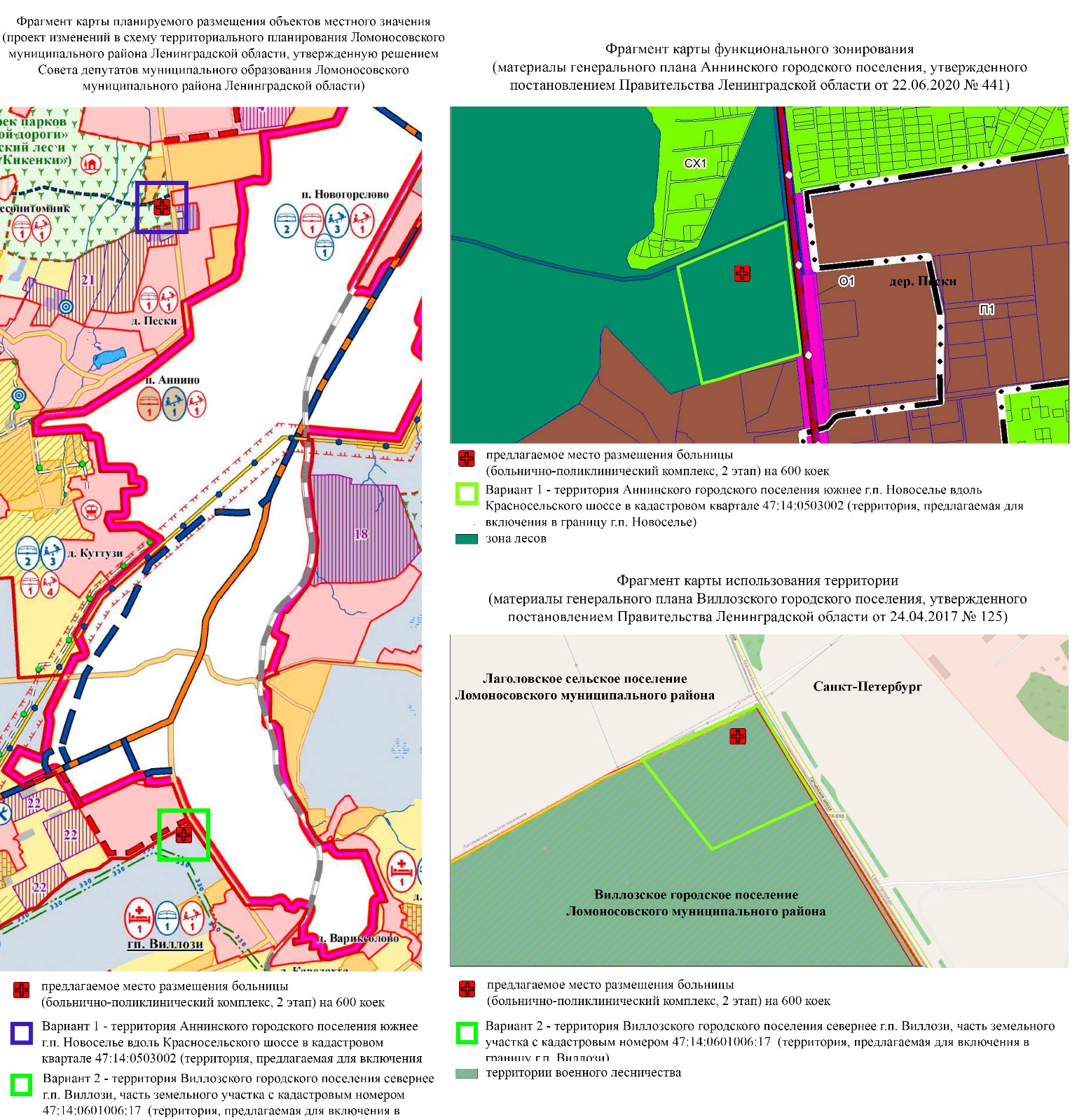 Также варианты размещения были рассмотрены для планируемого объекта регионального значения – поликлиника на 380 посещений в смену, Всеволожский муниципальный район, Бугровское сельское поселение, пос. Бугры.С учетом предложений органов местного самоуправления муниципального образования «Всеволожский муниципальный район» и органов местного самоуправления муниципального образования «Бугровское сельское поселение» Всеволожского муниципального района Ленинградской области в рамках согласительного совещания по вопросу подготовки проектов схем территориального планирования Ленинградской области и для обсуждения предложений органов исполнительной власти Ленинградской области и заинтересованных лиц по проектам схем территориального планирования Ленинградской области от 19.03.2021 были рассмотрены два варианта (рисунок 5). Вариант 1 – земельный участок с кадастровым номером 47:7:709006:2774 площадью 2 га, примыкающий к основному массиву жилой застройки, в соответствии с изменениями в Генеральный план муниципального образования «Бугровское сельское поселение» Всеволожского муниципального района Ленинградской области, утвержденными постановлением Правительства Ленинградской области от 01.02.2019 № 25, расположен в функциональной зоне многоэтажной жилой застройки. На данную территорию разработан проект планировки территории, утвержденный постановлением администрации муниципального образования «Бугровское сельское поселение» Всеволожского муниципального района Ленинградской области от 04.06.2014 № 182. В настоящий момент осуществляется процедура оспаривания прав на земельный участок в третьем кассационном суде общей юрисдикции для аннулирования права собственности.Вариант 2 – земли сельскохозяйственного назначения, государственная собственность на которые не разграничена, расположенные южнее земельного участка с кадастровым номером 47:07:0709002:46 площадью 0,42 га. Указанная территория входит в состав земельного участка 47:07:0713003:260 общей площадью 2,5 га (земли ЗАО «Бугры»). Данная территория частично входит границы территории, на которую разработан проект планировки территории, утвержденный постановлением администрации муниципального образования «Бугровское сельское поселение» Всеволожского муниципального района Ленинградской области от 04.06.2014 № 182.С учетом мнения комитета по здравоохранению Ленинградской области вариант 1 является предпочтительным, отвечает требованиям для размещения объекта здравоохранения как по площади территории, так и с учетом благоприятной территориальной доступности существующей и предполагаемой в дальнейшем жилой застройки, что обеспечит полноценное функционирование системы здравоохранения. Для возможности размещения планируемого объекта регионального значения в области здравоохранения на земельном участке с кадастровым номером 47:7:709006:2774 необходимо внести изменения в действующий проект планировки территории в отношении всей территории или отменить его часть.Рисунок 5. Варианты размещения планируемого объекта регионального значения 
на территории Всеволожского муниципального района – поликлиника на 380 посещений в смену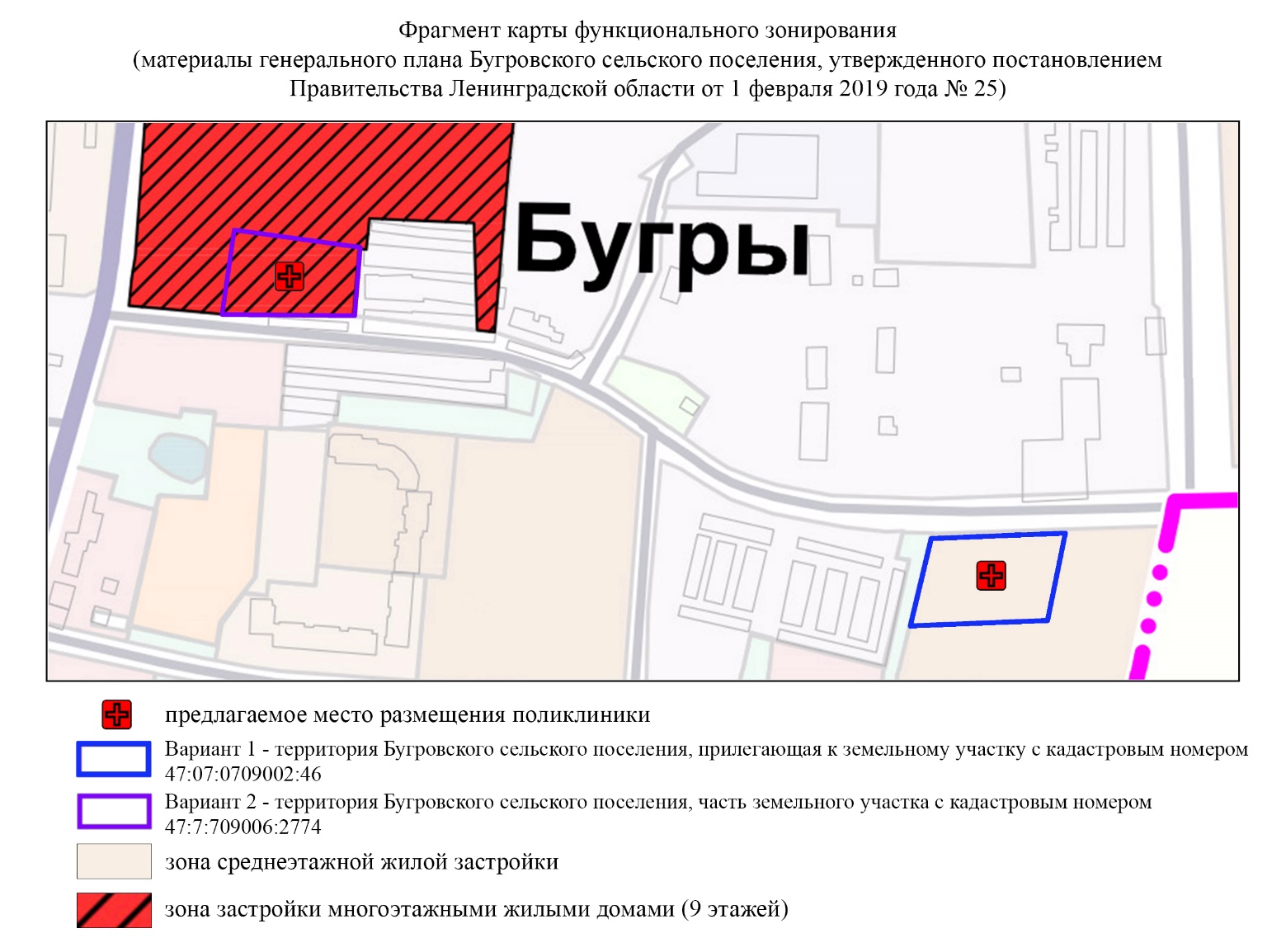 Обоснование выбранного варианта размещения объектов регионального значения в области физической культуры и спорта Развитие объектов физической культуры и спорта выполняет важнейшие общенациональные задачи – улучшение состояния здоровья населения, увеличение продолжительности жизни. Сведения о параметрах объектов физической культуры и спорта в соответствии с формой 1-ФК представлены в таблице № 11. В данных параметрах учитываются все спортивные сооружения, расположенные на территории Ленинградской области, включая объекты местного значения, а также спортивные объекты и сооружения, расположенные в учреждениях, подведомственных комитету по физической культуре и спорту Ленинградской области, комитету общего и профессионального образования Ленинградской области, комитету по социальной защите населения Ленинградской области, учреждениях федерального значения. Кроме того, часть объектов физической культуры и спорта, подведомственных комитету по физической культуре и спорту Ленинградской области, расположены на территории Санкт-Петербурга.Комитету по физической культуре и спорту Ленинградской области подведомственны 6 государственных учреждений:государственное автономное учреждение Ленинградской области «Центр спортивной подготовки сборных команд Ленинградской области» (ГАУ «ЦСП «Ижора»), г. Санкт-Петербург;государственное бюджетное учреждение Ленинградской области «Центр олимпийской подготовки по водным видам спорта» (ГБУ ЛО «ЦОПВВС»), Киришский муниципальный район, г. Кириши;государственное автономное учреждение Ленинградской области «Спортивно-тренировочный центр Ленинградской области» (ГАУ ЛО «СТЦ Ленинградской области»), г. Санкт-Петербург;государственное бюджетное учреждение Ленинградской области «Центр олимпийской подготовки по волейболу» (ГБУ ЛО «ЦОПВ»), г. Сосновый Бор;государственное автономное учреждение Ленинградской области «Спортивная школа олимпийского резерва по горнолыжному спорту, фристайлу» (ГАУ ЛО «СШОР ГСФ»), г. Санкт-Петербург;государственное автономное учреждение Ленинградской области «Спортивная школа «Ленинградец» (ГАУ ЛО «СШ «Ленинградец»), Гатчинский муниципальный район, город Гатчина.Развитие объектов физической культуры и спорта включает решение следующего комплекса задач: создание для всех категорий и групп населения условий для занятий физической культурой и спортом, в том числе повышение уровня обеспеченности населения объектами спорта и создание условий для подготовки спортивного резерва. В настоящее время в рамках государственной программы «Развитие физической культуры и спорта Ленинградской области» реализуется и планируется к реализации строительство объектов в области физической культуры и спорта, включая объекты местного значения, в том числе наиболее крупные планируемые объекты в области физической культуры и спорта местного значения отражены на карте «Карта объектов капитального строительства, иных объектов, территорий, зон, которые оказали влияние на определение планируемого размещения объектов регионального значения»:физкультурно-оздоровительный комплекс с плавательным бассейном и универсальным залом, Всеволожский муниципальный район, Всеволожское городское поселение, г. Всеволожск, линия 4-я;физкультурно-оздоровительный комплекс с универсальным игровым залом 36x18 м, Всеволожский муниципальный район, Сертоловское городское поселение, г. Сертолово, ул. Центральная, в районе д. 6 корп. 2;физкультурно-оздоровительный комплекс, Выборгский муниципальный район, Каменногорское городское поселение, г. Каменногорск, ул. Березовая аллея;физкультурно-оздоровительный комплекс с залом размерами 30x18 м, Гатчинский муниципальный район, Гатчинское городское поселение, г. Гатчина, ул. Чехова, 9а;физкультурно-оздоровительный комплекс, Кингисеппский муниципальный район, Котельское сельское поселение, пос. Котельский;физкультурно-оздоровительный комплекс с универсальным игровым залом, Кировский муниципальный район, Кировское городское поселение, г. Кировск, ул. Советская, д. 1;физкультурно-оздоровительный комплекс с 25-метровым плавательным бассейном и универсальным игровым залом, Ломоносовский муниципальный район, Виллозское городское поселение, г.п. Виллози;биатлонно-лыжный комплекс, Тосненский муниципальный район, Шапкинское сельское поселение, пос. Шапки;физкультурно-оздоровительный комплекс, Тосненский муниципальный район, Тосненское городское поселение, дер. Новолисино, ул. Заводская, д. 5а;реконструкция стадиона «Спартак», Гатчинский муниципальный район, Гатчинское городское поселение, г. Гатчина, пр. 25 Октября, д. 10;реконструкция стадиона, Тосненский муниципальный район, Никольское городское поселение, г. Никольское, ул. Дачная, д. 6а;реконструкция тренировочной площадки, Выборгский муниципальный район, Рощинское городское поселение, пос. Рощино, ул. Советская, д. 20;крытая ледовая арена, Волховский муниципальный район, Волховское городское поселение, г. Волхов, пр. Державина, уч. № 65а;плавательный бассейн, Кингисеппский муниципальный район, Ивангородское городское поселение, г. Ивангород.Основные тенденции развития отрасли физической культуры и спорта в Ленинградской области на период до 2024 года включают следующие: сохранение и совершенствование материально-технической базы и инфраструктуры физической культуры и спорта, укрепление здоровья населения и формирование здорового образа жизни, создание благоприятных условий для увеличения охвата населения Ленинградской области физической культурой и спортом;обеспечение доступности услуг по физической культуре и спорту, оказываемых населению, в том числе обеспечение возможности получения жителями Ленинградской области услуг физкультурно-спортивных организаций с учетом уровня их доходов и с учетом установления льгот для отдельных категорий граждан;развитие в Ленинградской области базовых и приоритетных видов спорта, включая развитие материально-технической базы, совершенствование кадровой политики, научно-методическое и медицинское обеспечение с целью подготовки резерва в состав сборных команд Российской Федерации, обеспечения планомерной подготовки к участию во всероссийских и международных соревнованиях.Основным ожидаемым конечным результатом реализации государственной программы Ленинградской области «Развитие физической культуры и спорта в Ленинградской области» является устойчивое развитие физической культуры и спорта, что характеризуется ростом количественных показателей и качественной оценкой изменений, происходящих в сфере физической культуры и спорта.Таблица № 11Характеристика объектов спортивной инфраструктуры, расположенной на территории Ленинградской областиУчет планируемых объектов федерального значения Выбор вариантов размещения планируемых объектов регионального значения выполнен с учетом сведений о планируемых объектах федерального значения, включенных в схемы территориального планирования Российской Федерации, а также с учетом приоритетов развития физической культуры и спорта в соответствии с документами стратегического планирования. В Федеральной адресной инвестиционной программе России объекты в области физической культуры и спорта, планируемые к размещению на территории Ленинградской области, отсутствуют.Учет нормативов и норм при определении потребности субъектов Российской Федерации в объектах физической культуры и спортаВ соответствии с приказом Минспорта России от 21.03.2018 № 244 (в редакции от 14.04.2020) «Об утверждении Методических рекомендаций о применении нормативов и норм при определении потребности субъектов Российской Федерации в объектах физической культуры и спорта» потребность субъектов Российской Федерации в объектах спорта определяется исходя из уровня обеспеченности объектами спорта, который к 2030 году рекомендуется достичь в размере 100 %, а также гарантированного (законодательно установленного) объема оказываемых гражданам государственных услуг с учетом потребности в государственных услугах в сфере физической культуры и спорта. При этом органы государственной власти субъектов Российской Федерации обеспечивают определение гарантированных (законодательно установленного) оказываемых гражданам государственных (муниципальных) услуг в соответствии с общероссийским разделом базового перечня государственных услуг в сфере физической культуры и спорта.При принятии решений по оптимальному размещению на территории субъектов Российской Федерации объектов спорта рекомендуется учитывать:критерии минимально допустимого уровня обеспеченности объектами спорта и максимально допустимого уровня территориальной доступности объектов спорта для населения;критерии доступности услуг по физической культуре и спорту, оказываемых населению;существующую обеспеченность населения объектами спорта;существующий уровень доступности для населения услуг по физической культуре и спорту;специфику территории (численность населения, плотность населения, демографический состав, природно-климатические, географические условия, состояние дорожной и транспортной инфраструктуры, социально-экономические особенности развития);тенденции изменения на территории численности населения, относящего к различным категориям потребителей услуг по физической культуре и спорту, оказываемых населению;приоритеты пространственного развития в части изменения функционального назначения территорий, размещения новых и реконструкции существующих жилых и общественных территорий;возможности сокращения или неувеличения объемов расходных обязательств бюджетов бюджетной системы Российской Федерации.Региональными нормативами градостроительного проектирования Ленинградской области определён только показатель минимально допустимого уровня обеспеченности детско-юношеских спортивных школ, которые фактически являются объектами местного значения муниципального района (являются муниципальными учреждениями).С учетом того, что действующими нормативами определены расчетные показатели минимально допустимого уровня обеспеченности населения объектами физической культуры и спорта местного значения, а также с учетом Методических рекомендаций о применении нормативов и норм при определении потребности субъектов Российской Федерации в объектах физической культуры и спорта, планируемых объектов в области физической культуры и спорта, включенных в государственные программы Ленинградской области, а также учитываемых на основании предложений комитета по физической культуре и спорту Ленинградской области, достаточно на период до 2030 года.Учет планируемых объектов регионального значения, включенных в схему территориального планирования Ленинградской области и предложений по их корректировке Сведения о планируемых объектах регионального значения в области физической культуры и спорта, включенных в действующую схему территориального планирования Ленинградской области, утвержденную постановлением Правительства Ленинградской области от 29.12.2012 № 460 (с изменениями), учтенных при подготовке схемы территориального планирования Ленинградской области в области образования, здравоохранения, социального обслуживания, культуры, физической культуры, спорта, туризма, молодежной политики, межнациональных и межконфессиональных отношений, с учетом предложений по их корректировке на основании поступивших предложений органов исполнительной власти Ленинградской области представлены в материалах по обоснованию схемы территориального планирования Ленинградской области в области образования, здравоохранения, социального обслуживания, культуры, физической культуры, спорта, туризма, молодежной политики, межнациональных и межконфессиональных отношений в текстовой форме. Книга III (Сведения о планируемых для размещения объектах регионального значения).С учетом сведений комитета по физической культуре и спорту Ленинградской области следующие объекты, включенные в схему территориального планирования Ленинградской области, утвержденную постановлением Правительства Ленинградской области от 29.12.2012 № 460 (с изменениями) не учитывается (объекты построены):детский спортивный комплекс для детей с ограниченными возможностями на территории Ленинградского областного государственного казённого учреждения «Приозерский Детский дом-интернат»;спортивный комплекс волейбола, г. Сосновый Бор.Учет решений органов государственной власти, иных главных распорядителей средств соответствующих бюджетов, предусматривающих создание объектов регионального значения, а также поступивших предложений органов исполнительной власти Ленинградской области, органов местного самоуправления, заинтересованных лиц о включении планируемых объектов регионального значения в схему территориального планированияОбоснование выбранного варианта размещения объектов регионального значения в области физической культуры и спорта выполнено с учетом предложений органов исполнительной власти Ленинградской области, а также с учетом соответствия их документам стратегического планирования Ленинградской области, на основе анализа использования территории, возможных направлений ее развития и прогнозируемых ограничений ее использования. Предложения заинтересованных лиц и органов местного самоуправления в части размещения объектов регионального значения в области физической культуры и спорта не поступали. При обосновании выбранного варианта размещения объектов регионального значения в области здравоохранения учтены предложения комитета по физической культуре и спорту Ленинградской области (письмо от 04.09.2020 № И-2919/2020), в том числе учитываются следующие планируемые объекты в области физической культуры и спорта:объект спорта - многофункциональный спортивный комплекс в г. Тосно Тосненского муниципального района Ленинградской области, запланированный к строительству в период 2020-2023 гг.;объект спорта - многофункциональный спортивный комплекс в г. Мурино Всеволожского муниципального района Ленинградской области, запланированный к строительству в период 2020-2023 гг. Размещение планируемых объектов регионального значения в области физической культуры и спорта отвечает целям и задачам, утвержденным в Стратегии социально-экономического развития Ленинградской области до 2030 года, направление «Физкультура и спорт»: стратегия действий Ленинградской области в сфере здоровьесбережения, включая увеличение обеспеченности населения объектами физической культуры спорта, исходя из единовременной пропускной способности до 46 % к 2024 году, в том числе за счет строительства всесезонных физкультурно-оздоровительных комплексов и многофункциональных спортивных центров для достижения целевого показателя: увеличение доли граждан, систематически занимающихся физической культурой и спортом, до 55 %.Определение местоположения планируемых объектов регионального значения в области физической культуры и спорта определено с точностью до населенного пункта в соответствии с государственными программами и предложениями органов исполнительной власти Ленинградской области. Рассмотрение вариантов не требуется.Обоснование выбранного варианта размещения объектов регионального значения в иных областях (объекты социального обслуживания, культуры, молодежной политики, межнациональных и межконфессиональных отношений) К объектам регионального значения в иных областях отнесены объекты обслуживания населения, которые в соответствии с Федеральным законом от 06.10.1999 № 184-ФЗ «Об общих принципах организации законодательных (представительных) и исполнительных органов государственной власти субъектов Российской Федерации» могут находиться в собственности Ленинградской области (с учетом статьи 3 закона Ленинградской области от 14.12.2011 № 108-оз), в том числе:объекты в области социального обслуживания;объекты в области культуры и искусства;объекты в области молодежной политики;объекты в области межнациональных и межконфессиональных отношений;объекты для предоставления государственных и муниципальных услуг.Объекты в области социального обслуживанияУслуги социального обслуживания населения на территории Ленинградской области в стационарной форме, полустационарной форме и предоставление социального обслуживания в форме на дому осуществляют 38 государственных учреждений социального обслуживания Ленинградской области, в том числе 32 бюджетных и 6 автономных. В том числе система социального обслуживания населения Ленинградской области включает:Комплексные, полустационарные и нестационарные организации социального обслуживания:14 центров социального обслуживания населения со структурными подразделениями (в том числе 13 комплексных);1 реабилитационный центр для детей и подростков с ограниченными возможностями: Ленинградское областное государственное бюджетное учреждение "Гатчинский реабилитационный центр для детей и подростков с ограниченными возможностями "Дарина" (г. Гатчина);1 центр социального обслуживания несовершеннолетних (Ленинградское областное государственное бюджетное учреждение "Сланцевский центр социального обслуживания несовершеннолетних "Мечта" (г. Сланцы);3 социально-реабилитационных центра для несовершеннолетних: Ленинградское областное государственное бюджетное учреждение «Кингисеппский социально-реабилитационный центр для несовершеннолетних» (г. Кингисепп), Ленинградское областное государственное бюджетное учреждение «Подпорожский социально-реабилитационный центр для несовершеннолетних «Семья» (г. Подпорожье), Ленинградское областное государственное бюджетное учреждение «Тосненский социально-реабилитационный центр для несовершеннолетних «Дельфиненок» (г. Тосно);2 центра социального обслуживания граждан пожилого возраста и инвалидов: Ленинградское областное государственное автономное учреждение «Кингисеппский центр социального обслуживания граждан пожилого возраста и инвалидов» (г. Кингисепп), Ленинградское областное государственное бюджетное учреждение «Сланцевский центр социального обслуживания граждан пожилого возраста и инвалидов «Надежда» (г. Сланцы);1 многопрофильный реабилитационный центр для детей-инвалидов: Ленинградское областное государственное бюджетное учреждение «Ленинградский областной многопрофильный реабилитационный центр для детей-инвалидов» (г. Приозерск);1 дом-интернат для ветеранов войны и труда: Ленинградское областное государственное бюджетное учреждение «Ленинградский областной дом-интернат ветеранов войны и труда» (г. Сланцы);Стационарные организации социального обслуживания:1 геронтологический центр: Ленинградское областное государственное стационарное бюджетное учреждение социального обслуживания «Геронтологический центр Ленинградской области» (Киришский муниципальный район, пос. Глажево);1 специальный дом-интернат для престарелых и инвалидов: Ленинградское областное государственное стационарное бюджетное учреждение социального обслуживания "Лодейнопольский специальный дом-интернат для престарелых и инвалидов" (г. Лодейное поле);5 домов-интернатов для престарелых и инвалидов: Ленинградское областное государственное стационарное бюджетное учреждение социального обслуживания «Всеволожский дом-интернат для престарелых и инвалидов» (Всеволожский муниципальный район, г.п. имени Свердлова), Ленинградское областное государственное стационарное бюджетное учреждение социального обслуживания «Каменногорский дом-интернат для престарелых и инвалидов» (Выборгский муниципальный район, г. Каменногорск), Ленинградское областное государственное стационарное бюджетное учреждение социального обслуживания «Кингисеппский дом-интернат для престарелых и инвалидов» (Кингисеппский муниципальный район, пос. Кингисеппский), Ленинградское областное государственное стационарное бюджетное учреждение социального обслуживания «Вознесенский дом-интернат для престарелых и инвалидов» (Подпорожский муниципальный район, г.п. Вознесенье), Ленинградское областное государственное стационарное бюджетное учреждение социального обслуживания «Тихвинский дом-интернат для престарелых и инвалидов» (Тихвинский муниципальный район, пос. Шугозеро);8 психоневрологических интернатов: Ленинградское областное государственное стационарное бюджетное учреждение социального обслуживания «Волосовский психоневрологический интернат» (Волосовский муниципальный район, пос. Жилгородок), Ленинградское областное государственное стационарное бюджетное учреждение социального обслуживания «Волховский психоневрологический интернат» (Волховский муниципальный район, г. Волхов, с обособленным подразделением в дер. Кисельня), Ленинградское областное государственное стационарное бюджетное учреждение социального обслуживания «Сясьстройский психоневрологический интернат» (Волховский муниципальный район, г. Сясьстрой), Ленинградское областное государственное стационарное бюджетное учреждение социального обслуживания «Гатчинский психоневрологический интернат» (г. Гатчина), Ленинградское областное государственное стационарное бюджетное учреждение социального обслуживания «Кингисеппский психоневрологический интернат» (Кингисеппский муниципальный район, пос. Неппово), Ленинградское областное государственное стационарное бюджетное учреждение социального обслуживания «Будогощский психоневрологический интернат» (Киришский муниципальный район, г.п. Будогощь), Ленинградское областное государственное стационарное бюджетное учреждение социального обслуживания «Кировский психоневрологический интернат» (г. Кировск), Ленинградское областное государственное стационарное бюджетное учреждение социального обслуживания «Лужский психоневрологический интернат» (г. Луга).Главными направлениями социальной политики Ленинградской области на период до 2024 года являются повышение уровня и качества жизни отдельных категорий граждан, улучшение демографической ситуации в Ленинградской области, повышение качества жизни граждан пожилого возраста и инвалидов путем создания территориальной системы долговременного ухода, формирование доступной среды жизнедеятельности для лиц с ограниченными возможностями.В Ленинградской области сформирована многоуровневая система социальной защиты, финансируемая из средств федерального и областного бюджетов. По состоянию на 2021 год гражданам оказываются все формы социального обслуживания, предусмотренные статьей 19 Федерального закона от 28.12.2013 № 442-ФЗ «Об основах социального обслуживания граждан в Российской Федерации», 89 поставщиками социальных услуг (организаций социального обслуживания) из них 51 негосударственных организаций, что составляет 57,3 %. Стратегией действий в интересах граждан пожилого возраста в Ленинградской области до 2025 года приоритетным направлением определено развитие геронтологической службы. Геронтологическая помощь оказывается на базе подведомственных комитету по социальной защите населения Ленинградской области учреждений социального обслуживания. Первым шагом в создания системы геронтологической помощи в Ленинградской области было открытие в соответствии с распоряжением Правительства Ленинградской области от 16.02.2015 № 60-р первого Ленинградского областного государственного стационарного бюджетного учреждения социального обслуживания «Геронтологического центра Ленинградской области» (далее – Геронтологический центр), рассчитанного на 50 койко-мест со сроком пребывания 21 день.Основной задачей по развитию объектов социального обслуживания является повышение доступности, повышение эффективности и качества предоставления населению социальных услуг в сфере социального обслуживания.Объекты в области культуры и искусстваПриоритеты культурной политики Ленинградской области направлены на улучшение качества жизни населения, создание условий, способствующих всестороннему духовному развитию личности, повышению качества человеческого капитала, являющегося основным ресурсом социально-экономического развития Ленинградской области в долгосрочной перспективе. Развитие объектов в области культуры и искусства регионального значения, включая реализацию государственной программы Ленинградской области «Развитие культуры в Ленинградской области» направлены на повышение эффективности деятельности государственных учреждений культуры и профессионального искусства, оптимизацию и модернизацию деятельности муниципальных учреждений культуры, создание условий, обеспечивающих доступность услуг учреждений культурно-досугового типа и культурно-просветительного назначения, расширение культурного предложения и реализацию творческого потенциала населения, создание условий для развития туризма.По сведениям, предоставленным комитетом по культуре Ленинградской области на территории Ленинградской области осуществляют деятельность следующие организации в области культуры и искусства регионального значения:1 зрелищная организация: Государственное бюджетное учреждение культуры Ленинградской области «Лодейнопольский драматический театр-студия «Апрель» (г. Лодейное Поле);1 Центр традиционной культуры, дом (центр) народного творчества, дом ремесел и фольклора, национально-культурный центр: филиал «Вепсский центр фольклора» Государственного бюджетного учреждения культуры Ленинградской области «Дом народного творчества» (Подпорожский муниципальный район, с. Винницы);31 музей, музей-филиал, территориально обособленный экспозиционный отдел музея;1 объект в иных областях культурно-просветительного назначения: Государственное казенное учреждение культуры Ленинградской области «Дирекция по сохранению объектов культурного наследия» (Всеволожский муниципальный район, г. Всеволожск);1 театр: Ленинградское областное государственное бюджетное учреждение культуры «Театр Драмы и Кукол «Святая крепость» (Выборгский муниципальный район, город Выборг).Сведения о музеях, подведомственных комитету по культуре Ленинградской области, представлены в таблице № 12.Таблица № 12Музей, музей-филиал, территориально обособленный экспозиционный отдел музеяВ таблице № 13 представлены сведения об организациях, подведомственных Правительству Ленинградской области, предоставляющих услуги в области культуры и искусства, расположенных на территории Санкт-Петербурга.Таблица № 13Организации, подведомственные Правительству Ленинградской области, предоставляющие услуги в области культуры и искусства, расположенные на территории Санкт-ПетербургаВ рамках реализации национального проекта «Культура» (срок реализации - до 2024 года) планируется создать все условия для того, чтобы максимальное количество людей посещали театры и музеи, концертные залы, библиотеки. Основная задача – увеличение вовлеченности населения в культурную деятельность путем поддержки и реализации творческих инициатив, а также создания современной и доступной инфраструктуры, цифровизация культурной сферы.Объекты в области молодежной политикиПриоритетные направления молодежной политики, реализуемые Правительством Ленинградской области, направлены на обеспечение устойчивого роста числа молодых людей, мотивированных на позитивные действия, разделяющих общечеловеческие и национальные духовные ценности, обладающих хорошим физическим здоровьем, занимающихся физической культурой и спортом, не имеющих вредных привычек, работающих над своим личностным и профессиональным развитием, а также на воспитание патриотично настроенной молодежи. Главным результатом реализации государственной молодежной политики должно стать улучшение социально-экономического положения молодежи, проживающей в Ленинградской области, и увеличение степени ее вовлеченности в социально-экономическую жизнь Ленинградской области и Российской Федерации.В соответствии со сведениями, предоставленными комитетом по молодежной политике Ленинградской области (письмо от 18.09.2020 № 01-12-412/2020) на территории Ленинградской области осуществляют свою деятельность Региональный молодежный центр патриотического воспитания ГБУ ЛО «Центр «Молодежный» (Всеволожский муниципальный район, дер. Кошкино, здание 1) и 6 молодежных коворкинг-центров, в 2020 году планируется открытие еще 9 молодежных коворкинг-центров (таблица № 14). Мероприятия по материально-техническому обеспечению молодежных коворкинг-центров реализуются в рамках государственной программы «Устойчивое общественное развитие в Ленинградской области».Таблица № 14 Объекты в области молодежной политики регионального значенияРеализация государственной молодежной политики на региональном уровне направлена на решение следующих ключевых задач: развитие потенциала молодежи в интересах Ленинградской области;совершенствование системы патриотического воспитания граждан;совершенствование системы профилактики асоциального поведения в молодежной среде.Объекты в области межнациональных и межконфессиональных отношенийНа территории Ленинградской области проживают представители 141 народности, включая коренные малочисленные народы. в ленинградской области действуют 33 некоммерческие организации, в сферу деятельности которых входят межнациональные отношения, 12 национально-культурных автономий и 377 религиозных организаций. В настоящее время этноконфессиональная ситуация в Ленинградской области характеризуется как стабильная и прогнозируемая. Сохранение мультикультурной, толерантной среды, в которой проживает население Ленинградской области уже многие годы, является приоритетной задачей.Государственная программа Ленинградской области «Устойчивое общественное развитие в Ленинградской области» направлена на обеспечение сотрудничества народов, проживающих на территории Ленинградской области, формирование и упрочение их российской идентичности. Основными вопросами государственной национальной политики в Ленинградской области, требующими особого внимания государственных органов и органов местного самоуправления, являются:гармонизация межнациональных и межконфессиональных отношений в Ленинградской области;поддержка этнокультурной самобытности коренных малочисленных народов, проживающих на территории Ленинградской области;укрепление духовной общности народов на основе формирования российской идентичности;формирование системы социальной и культурной адаптации и интеграции мигрантов.В соответствии с письмом комитета по местному самоуправлению, межнациональным и межконфессиональным отношениям Ленинградской области от 14.09.2020 № 2И-3091/2020 в ведении комитета объекты регионального значения в области межнациональных и межконфессиональных отношений, расположенные на территории Ленинградской области, отсутствуют. В ведении подведомственного комитету государственного казенного учреждения «Дом Дружбы Ленинградской области» находится участок земли (договор безвозмездного пользования № 80/4.4-24 от 15.01.2020) с кадастровым номером 47:07:0713002:1476, расположенный по адресу: Ленинградская область, Всеволожский муниципальный район, Бугровское сельское поселение, дер. Энколово, ул. Мира, участок 1. На данной территории традиционно ежегодно празднуется татаро-башкирский праздник «Сабантуй». На протяжении ряда лет праздник организовывается Татарской национально-культурной автономией Санкт-Петербурга при софинансировании из бюджета Ленинградской области (в рамках реализации мероприятий подпрограммы «Гармонизация межнациональных и межконфессиональных отношений в Ленинградской области»). Ежегодно праздник собирает порядка 10 тыс. человек, включая делегации из других регионов.В соответствии с распоряжением Правительства Российской Федерации от 08.05.2009 № 631-р «Об утверждении перечня мест традиционного проживания и традиционной хозяйственной деятельности коренных малочисленных народов Российской Федерации и перечня видов традиционной хозяйственной деятельности коренных малочисленных народов Российской Федерации» в границах Ленинградской области расположены следующие территории, относящиеся к местам традиционного проживания и хозяйственной деятельности коренных малочисленных народов Российской Федерации:Подпорожский муниципальный район (Вознесенское городское поселение, Винницкое сельское поселение);Бокситогорский муниципальный район (Радогощинское сельское поселение);Лодейнопольский муниципальный район (Алёховщинское сельское поселение);Тихвинский муниципальный район (Пашозерское сельское поселение).В то же время, законом Ленинградской области от 07.05.2019 № 34-оз объединены Ефимовское городское поселение, Климовское сельское поселение и Радогощинское сельское поселение (вновь образованное муниципальное образование – Ефимовское городское поселение). Комитетом по местному самоуправлению, межнациональным и межконфессиональным отношениям Ленинградской области данная информация направлена в Федеральное агентство по делам национальностей России для внесения изменений в распоряжение Правительства Российской Федерации от 08.05.2009 № 631-р. В настоящее время изменения в действующее законодательство еще не внесены.Данные территории показаны на карте «Карта объектов капитального строительства, иных объектов, территорий, зон, которые оказали влияние на определение планируемого размещения объектов регионального значения».Реализация государственной политики в области межнациональных и межконфессиональных отношений направлена на решение задач сохранения и развития этнокультурной самобытности народов Ленинградской области, поддержание стабильной общественно-политической обстановки в сфере межнациональных отношений, опирающейся на ценности традиционных религий, укрепление гражданского и межнационального согласия.Объекты для предоставления государственных и муниципальных услугВ соответствии со сведениями, предоставленными государственным бюджетным учреждением Ленинградской области «Многофункциональный центр предоставления государственных и муниципальных услуг (ГБУ ЛО «МФЦ»)» (письмо от 02.10.2020 № 1929), подведомственным комитету экономического развития и инвестиционной деятельности Ленинградской области, структурные подразделения ГБУ ЛО «МФЦ» (филиалы, отделы и удаленные рабочие места), в целях повышения доступности и качества предоставления государственных и муниципальных услуг действуют во всех муниципальных районах и городском округе Ленинградской области. В 2020 году планируется перераспределение местоположения отделов филиалов ГБУ ЛО «МФЦ» и удаленных рабочих мест с изменением количества окон, без изменения общего количества окон. В том числе, планируется ввод в эксплуатацию МФЦ в Ломоносовском муниципальном районе, г.п. Новоселье (10 окон), при этом планируется закрытие 10 окон (по 1 окну в следующих отделах):Бокситогорский муниципальный район, г. Бокситогрск;Всеволожский муниципальный район, Токсовское городское поселение, г.п. Токсово;Всеволожский муниципальный район, Щегловское сельское поселение, дер. Щеглово;Выборгский муниципальный район, Красносельское сельское поселение, пос. Кирилловское;Кировский муниципальный район, Павловское городское поселение, г.п. Павлово;Ломоносовский муниципальный район, Аннинское городское поселение, пос. Аннино;Ломоносовский муниципальный район, Аннинское городское поселение, г.п. Новоселье;Лужский муниципальный район, Володарское сельское поселение, пос. Володарское;Лужский муниципальный район, Заклинское сельское поселение, дер. Заклинье;Лужский муниципальный район, Оредежское сельское поселение, пос. Тёсово-4.Учет планируемых объектов федерального значения Выбор вариантов размещения планируемых объектов регионального значения выполнен с учетом сведений о планируемых объектах федерального значения, включенных в схемы территориального планирования Российской Федерации, а также с учетом приоритетов развития, утвержденных документами стратегического планирования. В таблице № 15 представлены сведения о планируемых мероприятиях по развитию объектов по отрасли «центральные организации», включенных в Федеральную адресную инвестиционную программу (ФАИП).Таблица № 15Сведения о планируемых мероприятиях по развитию объектов по отрасли «центральные организации», включенных в Федеральную адресную инвестиционную программуУчет Региональных нормативов градостроительного проектирования Ленинградской области Нормативная потребность населения Ленинградской области в объектах регионального значения в иных областях рассчитывается исходя из показателей минимально допустимого уровня обеспеченности, приведенных в Региональных нормативах градостроительного проектирования Ленинградской области.Таблица № 16Расчетные показатели минимально допустимого уровня обеспеченности населения Ленинградской области объектами регионального значения в иных областяхОбъекты социального обслуживанияВ соответствии с приказом Минтруда России от 05.05.2016 № 219 (в редакции от 18.01.2018) «Об утверждении методических рекомендаций по развитию сети организаций социального обслуживания в субъектах Российской Федерации и обеспеченности социальным обслуживанием получателей социальных услуг, в том числе в сельской местности» оптимальное размещение организаций социального обслуживания предполагает обеспечение максимального удовлетворения потребностей получателей социальных услуг в социальном обслуживании при высоком уровне качества оказания социальных услуг и минимальных затратах (материальных, трудовых и прочих) на оказание социальных услуг. Общими требованиями к обеспеченности субъекта Российской Федерации организациями социального обслуживания являются:приближенность организаций социального обслуживания к месту жительства получателей социальных услуг;транспортная доступность организаций социального обслуживания для всех получателей социальных услуг, в том числе инвалидов, включая граждан с ограничениями возможности передвижения;размещение организаций социального обслуживания исходя из потребностей населения (количество зданий, площадь зданий, количество мест и т.д.).Организации социального обслуживания, предоставляющие социальные услуги в стационарной форме социального обслуживания, целесообразно размещать недалеко от крупных населенных пунктов, имеющих медицинские и образовательные организации, организации культуры, организации социально-бытового назначения и иные организации.С учетом расчетных показателей минимально допустимого уровня обеспеченности населения Ленинградской области объектами регионального значения в области социального обслуживания и методических рекомендаций по развитию сети организаций социального обслуживания в субъектах Российской Федерации и обеспеченности социальным обслуживанием получателей социальных услуг, в том числе в сельской местности, планируемых объектов в области социального обслуживания, включенных в государственные программы Ленинградской области, а также учитываемых на основании предложений комитета по социальной защите населения Ленинградской области, достаточно на период до 2030 года.Объекты культуры и искусстваВ соответствии с РНГП ЛО расчетный показатель максимально допустимого уровня территориальной доступности (пешеходной, транспортной, пешеходно-транспортной) объектов культуры регионального значения для населения не устанавливается.В соответствии с распоряжением Министерства культуры Российской Федерации от 02.08.2017 № Р-965 «О методических рекомендациях субъектам Российской Федерации и органам местного самоуправления по развитию сети организаций культуры и обеспеченности населения услугами организаций культуры» необходимо обеспечить:территориальное и социальное равенство граждан в реализации их права на доступ к культурным ценностям, участие в культурной жизни и пользование организациями культуры;развитие инфраструктуры культурной деятельности;создание благоприятной культурной среды в малых городах и сельских поселениях, включая создание клубной сети киновидеопоказа;создание развитой сети театральных, концертных, выставочных залов;использование цифровых коммуникационных технологий для обеспечения доступа граждан к культурным ценностям независимо от места проживания.С учетом расчетных показателей минимально допустимого уровня обеспеченности населения Ленинградской области объектами регионального значения в области культуры и искусства и методических рекомендаций субъектам Российской Федерации и органам местного самоуправления по развитию сети организаций культуры и обеспеченности населения услугами организаций культуры, планируемых объектов в области культуры и искусства, включенных в государственные программы Ленинградской области, а также учитываемых на основании предложений комитета по культуре Ленинградской области, достаточно на период до 2030 года.Объекты молодежной политикиВ соответствии с РНГП ЛО максимально допустимый уровень территориальной доступности объектов молодежной политики регионального значения не нормируется. Нормируемых параметров действующих объектов молодежной политики достаточно для обеспечения населения Ленинградской области с учетом прогноза численности населения на 2030 год.Объекты для предоставления государственных и муниципальных услугВ соответствии с РНГП ЛО максимально допустимый уровень территориальной доступности объектов для предоставления государственных и муниципальных услуг не нормируется. Нормируемых параметров действующих многофункциональных центров предоставления государственных и муниципальных услуг достаточно для обеспечения населения Ленинградской области с учетом прогноза численности населения на 2030 год. Учет планируемых объектов регионального значения, включенных в схему территориального планирования Ленинградской области и предложений по их корректировке Сведения о планируемых объектах регионального значения в иных областях (объекты социального обслуживания, культуры, молодежной политики, межнациональных и межконфессиональных отношений), включенных в действующую схему территориального планирования Ленинградской области, утвержденную постановлением Правительства Ленинградской области от 29.12.2012 № 460 (с изменениями), учтенных при подготовке схемы территориального планирования Ленинградской области в области образования, здравоохранения, социального обслуживания, культуры, физической культуры, спорта, туризма, молодежной политики, межнациональных и межконфессиональных отношений, с учетом предложений по их корректировке на основании поступивших предложений органов исполнительной власти Ленинградской области представлены в материалах по обоснованию схемы территориального планирования Ленинградской области в области образования, здравоохранения, социального обслуживания, культуры, физической культуры, спорта, туризма, молодежной политики, межнациональных и межконфессиональных отношений в текстовой форме. Книга III (Сведения о планируемых для размещения объектах регионального значения).С учетом предложения комитета по культуре Ленинградской области (письмо от 27.01.2020 № 01-10-4090/2019-0-1) следующие объекты, включенные в схему территориального планирования Ленинградской области, утвержденную постановлением Правительства Ленинградской области от 29.12.2012 № 460 (с изменениями, утвержденными постановлением Правительства Ленинградской области от 22.12.2017 № 592) не учитывается:здание областного Дворца культуры, Всеволожский муниципальный район, Всеволожское городское поселение, г. Всеволожскздание Дома культуры государственного бюджетного учреждения культуры Ленинградской области «Дом народного творчества», Сланцевский муниципальный район, Сланцевское городское поселение (планируемая реконструкция) (основание: вместо реконструкции планируется капитальный ремонт).С учетом предложения комитета по молодежной политике Ленинградской области (письмо от 02.07.2019 № 01-10-244/2019) следующий объект, включенный в схему территориального планирования Ленинградской области, утвержденную постановлением Правительства Ленинградской области от 29.12.2012 № 460 (с изменениями, утвержденными постановлением Правительства Ленинградской области от 23.12.2019 № 608) не учитывается (основание: в связи с передачей комплекса зданий, в которых планировалось размещение объекта в муниципальную собственность – исключается из перечня объектов регионального значения):Центр военно-патриотического воспитания и подготовки граждан (молодёжи) к военной службе «Патриот», Всеволожский муниципальный район, Дубровское городское поселение.С учетом предложения комитета по социальной защите населения Ленинградской области (письмо от 18.07.2019 № 02-5027/2019, от 23.09.2020 № 02-7699/2020) следующие объекты, включенные в схему территориального планирования Ленинградской области, утвержденную постановлением Правительства Ленинградской области от 29.12.2012 № 460 (с изменениями, утвержденными постановлениями Правительства Ленинградской области от 01.03.2017 № 39, от 22.12.2017 № 592 и от 19.10.2018 № 400) не учитываются (основание: мероприятия реализованы или не планируются к реализации):Ленинградское областное государственное казённое учреждение «Волховский психоневрологический интернат» (реконструкция с увеличением мощности), Волховский муниципальный район, Кисельнинское сельское поселение, дер. Кисельня;реконструкция здания Кракольской средней школы с открытием филиала Кингисеппского психоневрологического интерната, Кингисеппский муниципальный район, Усть-Лужское сельское поселение, пос. Усть-Луга;завершение строительства объекта «Комплексное здание психоневрологического интерната в пос. Неппово Кингисеппского района» мощностью 160 мест (строительство объекта завершено);жилой корпус Государственного бюджетного учреждения социального обслуживания «Всеволожский дом-интернат для престарелых», Всеволожский муниципальный район, Свердловское городское поселение (корпус на 150 мест, увеличение коечной мощности);комплексный социально-реабилитационный центр для инвалидов, Гатчинский муниципальный район, г. Гатчина, ул. Рощинская, д. 27 (основные характеристики: количество мест: 79; назначение: предоставление гражданам, относящимся к категории инвалидов, социальных услуг, перечень которых определён действующим законодательством, в стационарной форме с временным проживанием).Учет решений органов государственной власти, иных главных распорядителей средств соответствующих бюджетов, предусматривающих создание объектов регионального значения, а также поступивших предложений органов исполнительной власти Ленинградской области, органов местного самоуправления, заинтересованных лиц о включении планируемых объектов регионального значения в схему территориального планированияОбоснование выбранного варианта размещения объектов регионального значения в иных областях (объекты социального обслуживания, культуры, молодежной политики, межнациональных и межконфессиональных отношений) выполнено с учетом предложений органов исполнительной власти Ленинградской области, а также с учетом соответствия их документам стратегического планирования Ленинградской области, на основе анализа использования территории, возможных направлений ее развития и прогнозируемых ограничений ее использования. Предложения заинтересованных лиц и органов местного самоуправления в части размещения объектов регионального значения в иных областях (объекты социального обслуживания, культуры, молодежной политики, межнациональных и межконфессиональных отношений) не поступали. При обосновании выбранного варианта размещения объектов регионального значения в иных областях (объекты социального обслуживания, культуры, молодежной политики, межнациональных и межконфессиональных отношений) учтены следующие предложения органов исполнительной власти Ленинградской области:предложения комитета по социальной защите населения Ленинградской области (письмо от 18.07.2019 № 02-5027, от 23.09.2020 № 02-7699/2020);предложения комитета по культуре Ленинградской области (письмо от 27.01.2020 № 01-10-4090/2019-0-1);предложения комитета по молодежной политике Ленинградской области (письмо от 02.07.2019 № 01-10-244/2019, от 18.09.2020 № 01-12-412/2020);предложения комитета по местному самоуправлению, межнациональным и межконфессиональным отношениям Ленинградской области (письмо от 14.09.2020 № 2И-3091/2020, письмо от 17.11.2020 № 2И-3892/2020).В целях стратегического планирования, отображение планируемых объектов регионального значения в иных областях (объекты социального обслуживания, культуры, молодежной политики, межнациональных и межконфессиональных отношений) на картах в составе схемы территориального планирования Ленинградской области, которая является документом, определяющим возможное развитие территории, является необходимым условием для достижения целей государственных программ Ленинградской области «Социальная поддержка отдельных категорий граждан в Ленинградской области», «Развитие культуры в Ленинградской области», «Устойчивое общественное развитие в Ленинградской области», в том числе:повышение доступности и качества социальных услуг в Ленинградской области;повышение эффективности социальной поддержки отдельных групп населения, повышение уровня и качества жизни отдельных категорий граждан, улучшение демографической ситуации в Ленинградской области, повышение качества жизни граждан пожилого возраста и инвалидов путем создания территориальной системы долговременного ухода, формирование доступной среды жизнедеятельности для лиц с ограниченными возможностями;качественное изменение оказания услуг и выполнения работ в сфере культуры, развитие инфраструктуры, повышение профессионального уровня персонала, укрепление кадрового потенциала отрасли;создание условий для вовлечения молодежи в социальную практику;поддержка молодежных инициатив и проектов, в том числе реализация проекта «Открытое молодежное пространство»;развитие инфраструктуры молодежной политики регионального и местного значения;развитие добровольчества (волонтерства), развитие талантов и способностей у детей и молодежи, в том числе студентов, путем поддержки общественных инициатив и проектов;повышение эффективности государственной национальной политики, гармонизация межнациональных и межконфессиональных отношений в Ленинградской области.В таблице № 17 представлены сведения об объектах регионального значения в области культуры, включенных в государственную программу Ленинградской области «Развитие культуры в Ленинградской области», а также в непрограммную часть Адресной инвестиционной программы на 2020 год и на плановый период 2021 и 2022 годов, утвержденную законом Ленинградской области от 04.12.2019 № 94-оз. В связи с тем, что мероприятие «приобретение Дворца культуры им. А.М. Горького под создание Центра искусств в Ленинградской области» реализуется на территории Санкт-Петербурга, данный объект не учитывается в Положении о территориальном планировании и на карте «Карта планируемого размещения объектов регионального значения». Также в схеме территориального планирования не учитывается мероприятие по капитальному ремонту. Таблица № 17Сведения об объектах регионального значения в области культуры, планируемых к строительству и реконструкции в рамках государственной программы Ленинградской области «Развитие культуры в Ленинградской области» и непрограммной части Адресной инвестиционной программы на 2020 год и на плановый период 2021 и 2022 годовС учетом предложений комитета по социальной защите населения Ленинградской области (письмо от 23.09.2020 № 02-7699/2020) в схеме территориального планирования учитываются следующие планируемые объекты в области социального обслуживания:дом-интернат общего типа для пожилых людей и инвалидов с психоневрологическим отклонением в г.п. имени Свердлова мощностью 144 места (в рамках концессионного соглашения).В соответствии с государственной программой Ленинградской области «Устойчивое общественное развитие в Ленинградской области» строительство и реконструкция объектов, необходимых для реализации полномочий Ленинградской области в сфере межнациональных и межконфессиональных отношений не предусмотрены.Кроме того, в схеме территориального планирования Ленинградской области в области образования, здравоохранения, социального обслуживания, культуры, физической культуры, спорта, туризма, молодежной политики, межнациональных и межконфессиональных отношений учтены планируемые объекты регионального значения в иных областях в соответствии с непрограммной частью Адресной инвестиционной программы на 2020 год и на плановый период 2021 и 2022 годов, утвержденной законом Ленинградской области от 04.12.2019 № 94-оз (в редакции от 10.07.2020) «Об областном бюджете Ленинградской области на 2020 год и на плановый период 2021 и 2022 годов»:строительство здания для размещения базы учетно-технической документации объектов капитального строительства Ленинградской области, в том числе проектные работы (по адресу: Гатчинский муниципальный район, г. Гатчина, Северная въездная зона), планируемый срок реализации: 2020-2021 гг.;реконструкция здания архивохранилища по адресу: Ленинградская область, Кировский муниципальный район, Павловское городское поселение, г.п. Павлово, Ленинградский пр., 22.Определение местоположения планируемых объектов регионального значения в иных областях (объекты социального обслуживания, культуры, молодежной политики, межнациональных и межконфессиональных отношений) определено с точностью до населенного пункта в соответствии с государственными программами и предложениями органов исполнительной власти Ленинградской области. Рассмотрение вариантов не требуется.Обоснование выбранного варианта размещения объектов и территорий регионального значения в области отдыха и туризма Туристско-рекреационная деятельность является важной составляющей экономического развития региона. В соответствии с Федеральным законом от 24.11.1996 № 132-ФЗ «Об основах туристской деятельности в Российской Федерации» к полномочиям органов государственной власти субъектов Российской Федерации по созданию благоприятных условий для развития туризма в субъектах Российской Федерации относятся создание и обеспечение благоприятных условий для беспрепятственного доступа туристов (экскурсантов) к туристским ресурсам, находящимся на территориях субъектов Российской Федерации, реализация мер по поддержке приоритетных направлений развития туризма и иные. Основными целями государственного регулирования туристской деятельности являются:обеспечение права граждан на отдых, свободу передвижения и иных прав при совершении путешествий;охрана окружающей среды;создание условий для деятельности, направленной на воспитание, образование и оздоровление туристов;развитие туристской индустрии, обеспечивающей потребности граждан при совершении путешествий, создание новых рабочих мест, увеличение доходов государства и граждан Российской Федерации, развитие международных контактов, сохранение объектов туристского показа, рациональное использование природного и культурного наследия.Приоритетными направлениями государственного регулирования туристской деятельности являются поддержка и развитие внутреннего туризма, въездного туризма, социального туризма, детского туризма и самодеятельного туризма.Основными факторами, оказывающими влияние на развитие туризма в Ленинградской области, являются благоприятные природно-климатические условия, историческое и культурное наследие, высокий уровень развития экономики, развитая транспортная инфраструктура, включенность в систему федеральных и международных транспортных коридоров, достаточное количество мероприятий областного, всероссийского, международного значения, развитая деловая инфраструктура, индустрия развлечений и гостеприимства, наличие образовательных учреждений, готовящих профессиональные кадры в туристической отрасли.В Ленинградской области насчитывается более 800 коллективных средств размещения (на 67,8 тыс. койко-мест). В таблице № 18 представлены сведения о количестве мест размещения по муниципальным районам Ленинградской области.Таблица № 18Количество мест размещения по муниципальным районам Ленинградской областиКоэффициент загрузки коллективных средств размещения в 2019 году был достаточно высок в связи с комфортностью условий и возможностью круглогодичной работы (60 % в среднем за год, по некоторым объектам - до 80 %). В летний период объем загрузки этих коллективных средств размещения приближается к 100 %.Крупными туристскими центрами Ленинградской области являются г. Выборг, г. Гатчина, г. Новая Ладога, г. Приозерск, с. Старая Ладога, г. Тихвин, г. Шлиссельбург. Наибольшее количество центров туристской аттрактивности расположено в Выборгском, Гатчинском, Лодейнопольском и Приозерском муниципальных районах. Выборгский и Приозерский муниципальные районы – самые посещаемые туристами муниципальные районы Ленинградской области. Это наиболее популярные территории Ленинградской области для проведения активного отдыха на природе, рекреационно-оздоровительного туризма. С другой стороны, повышенное внимание неорганизованных туристов и многочисленных отдыхающих оказывает избыточное негативное влияние на окружающую среду (несанкционированные свалки, рекреационная дигрессия территории), что требует комплексного подхода к планированию развития туристско-рекреационной индустрии.Наиболее крупные объекты туристского показа на территории Ленинградской области (в соответствии со статистическими данными):Государственный музей-заповедник «Гатчина»;Музей-заповедник «Прорыв блокады Ленинграда»;Музей-заповедник «Парк Монрепо»;Выборгский объединенный музей-заповедник;Крепость Орешек;Туристическая деревня «Мандроги»;Староладожский историко-архитектурный и археологический музей-заповедник;Музей-крепость «Корела»;Ивангородский музей;Музей «Копорская крепость»;Выставочный центр «Эрмитаж-Выборг»;Вепсский центр фольклора;Коневский Рождество-Богородичный мужской монастырь;Александро-Свирский Свято-Троицкий мужской монастырь.Наиболее крупные объекты отдыха и рекреации:Горнолыжный курорт «Северный склон»;Горнолыжный курорт «Золотая долина»;Горнолыжный курорт «Снежный»;Центр активного отдыха «Туутари парк»;Горнолыжный курорт «Красное озеро»;Всесезонный курорт «Игора»;Всесезонный курорт «Охта Парк»;Курорт «Лесная Рапсодия»;Загородный клуб отдыха «Царство-королевство»;Загородный курорт «Дом у моря»;Курорт «GORKI Golf & Resort»;Клуб «MillCreek».На сегодняшний день в Ленинградской области разработано более 150 туристских маршрутов, наиболее известными из которых являются:Маршруты проекта «Серебряное ожерелье России» - 12 маршрутов, которые охватывают наиболее популярные места и объекты показа Ленинградской области («Путешествие в Старую Ладогу – столицу древней Руси» (водный), «Петровские города», «По святым местам», «Деревянное зодчество», «По Императорской дороге», «Дворянские усадьбы», «Крепостной щит», «Крепости и храмы», «Твердыни Северо-запада России», «Дорога жизни», «Города воинской славы», «Из Варяг в Греки»).«Серебряное ожерелье России» - межрегиональный историко-культурный и туристский проект, который знакомит с древними историческими городами, областными центрами, крупными населенными пунктами Северо-Запада России и их уникальными памятниками истории, культуры и природы.Межрегиональный туристский проект «Красный маршрут»
(3 маршрута) представляет собой культурно-познавательный гранд-тур с посещением мест, связанных с жизнью и профессиональной деятельностью российского революционера В.И. Ленина. Межрегиональный туристский проект «Государева дорога», который знакомит со значимыми достопримечательностями, связанными с историей создания в XVIII-XIX вв. главной дороги, которая соединяет две российские столицы, и историей становления Российского государства. Маршрут проходит через территории четырех областей: Московской, Тверской, Новгородской и Ленинградской. В рамках маршрута по территории Ленинградской области предусмотрено посещение храма во имя Святых Первоверховных Апостолов Петра и Павла и железнодорожной станции в г. Любань, старинной усадьбы Марьино в дер. Андрианово, Тосненского историко-краеведческого музея, архитектурного комплекса середины XIX века в пос. Лисино-Корпус, государственного музея-заповедника «Гатчина», Павловского собора и Музея истории города Гатчины.Маршруты проекта «Русские усадьбы» (10 маршрутов). Это глобальный культурно-познавательный федеральный проект «Русские усадьбы», объединяющий старинные русские усадьбы, в которых жили известные политические деятели, выдающиеся ученые, писатели, художники, музыканты. В рамках проекта по территории Ленинградской области разработаны маршруты «Пушкинские места Гатчинского района», «Русские промышленники и меценаты», «Старинные усадьбы», «Благословенный край», «Дворянские усадьбы», «Петербургские предместья», «Лужская Швейцария – усадебный край», «Исторические усадьбы Карельского перешейка», «Дачные места Гатчинского района», «Усадьбы великих мастеров».Туристский проект «Жизнь замечательных людей» (10 маршрутов). Проект представляет памятные места жизни и творчества выдающихся личностей, которые внесли заметный исторический вклад в различные области человеческой деятельности – культуру, литературу, науку, историю и т.д. В туристские маршруты проекта по региону включены достопримечательности и музеи, которые посвящены биографическим сюжетам великих людей, деятельность которых была связана с Ленинградской землей.  Культурно-познавательный проект «Коренные народы Ленинградской области» (9 маршрутов).  Проект знакомит туристов с обычаями, национальным характером, культурным наследием коренных народов Ленинградской области – представителей прибалтийско-финской языковой группы финно-угорской семьи, с древнейших времен проживающих на территории региона – вепсы, водь, ижора, ингерманландские финны, тихвинские карелы.Двухдневный маршрут «Истории и тайны Средневекового Выборга», который включен в перечень брендовых маршрутов России, утверждаемый комитетом по импортозамещению в туризме при Экспертном совете по развитию туризма при Федеральном агентстве по туризму. Объектами показа в рамках маршрута являются Выборгский объединенный музей-заповедник, Музей-заповедник «Парк Монрепо», Выставочный центр «Эрмитаж-Выборг», Военный музей Карельского перешейка и другие объекты. Проект по образовательному туризму «Живые уроки» (40 маршрутов). Проект направлен на расширение и закрепление знаний по школьным предметам, в том числе естественнонаучного направления, повышение интеллектуального, культурного и духовного уровня, воспитание гражданско-патриотической позиции, развитие творческих способностей и профессиональной ориентации школьников.Проект «Тропа 47». Планируется создание к 2024 году сети функционирующих туристских маршрутов/троп на природных территориях Ленинградской области.Проект «Вело 47» нацелен на создание и развитие велосипедных маршрутов и инфраструктуры на территории Ленинградской области. Пилотными городами участниками создания обустроенных маршрутов станут Выборг и Гатчина.Особо значимым направлением в рамках развития новых туристских маршрутов является участие в реализации проектов в рамках программ приграничного сотрудничества «Россия – Юго-Восточная Финляндия», «Россия-Эстония»:«Visit Vuoksi» («Визит Вуокса»). Проект направлен на создание и благоустройство экологических маршрутов и сети экологических троп озерно-речной системы Вуокса (Город Иматра (регион Южная Карелия, Финляндия), Выборгский, Приозерский районы Ленинградской области). «Suvorov ways» («Суворов»).  Проект направлен на разработку и развитие маршрутов, посвященных военной истории и объектам, связанным с деятельностью А.В. Суворова (регионы Южное Саво, Южная Карелия (Финляндия), Выборгский, Приозерский, Волховский районы Ленинградской области).«Travel Corridor» («Туристский коридор «Санкт-Петербург – Сайма»). Проект направлен на создание новых маршрутов, объединяющих Санкт-Петербург и Ленинградскую область с четырьмя городами озерного района Сайма - Савонлинной, Иматрой, Лаппеенрантой и Миккели.«BizCycle» («Бизсайкл»). Проект направлен на развитие трансграничного велосипедного туризма, создание комфортной туристской среды для велопутешественников. В рамках проекта в 2020 году разработаны три велосипедных маршрута: морской (Торфяновка – Выборг – Приморск), экологический (Шуваловский парк – Лосево –Мельниково – Приозерск) и исторический (Выборг – Лосево – Владимирово – остров Коневец).«Via Hanseatica» («По путям Ганзейского союза»). Проект направлен на продвижение международного туристского маршрута Via Hanseatica, который проходит через Эстонию, Латвию, Россию и рассказывает о достопримечательностях, истории, культуре, событиях и гастрономических особенностях каждой страны. Маршрут проходит по историческому торговому Ганзейскому коридору и включает в себя участок от Санкт-Петербурга до Риги через Тарту. Затем его расширили до Раквере и Вильянди в Эстонии идо Выборга и Пскова в России. Маршрут имеет 4 направления: семейный, гастрономический, природа, культурный (Кингисеппский, Волосовский, Гатчинский, Ломоносовский, Тосненский, Выборгский муниципальные районы Ленинградской области).В настоящее время туристские маршруты Ленинградской области, помимо автомобильного транспорта, обеспечены железнодорожным сопровождением, в том числе скоростными поездами «Ласточка» по маршрутам: Санкт-Петербург - Выборг, Санкт-Петербург - Гатчина - Луга, Санкт-Петербург - Всеволожск, Санкт-Петербург - Любань, Санкт-Петербург - Волховстрой - Лодейное Поле - Свирь.В летнее время часть туристского потока в Ленинградскую область прибывает круизным флотом. В число наиболее популярных у туристов направлений входят круизы в дер. Верхние Мандроги, г. Лодейное Поле, г.п. Свирьстрой, г. Выборг, с. Старая Ладога.Выгодное географическое расположение региона и большое количество объектов туристского интереса, неразрывно связанных с его историей, делают Ленинградскую область привлекательной для любителей практически всех видов туризма.Важнейшим конкурентным преимуществом Ленинградской области является ее богатое историко-культурное наследие. В Ленинградской области насчитывается более 5200 объектов культурного наследия, в том числе объектов ЮНЕСКО, которые представляют огромную ценность и доступны туристам. Среди них три дворцово-парковых ансамбля, 186 бывших дворянских усадеб и памятных мест. Ленинградская область является единственным регионом Российской Федерации, на территории которого расположено шесть средневековых крепостей.Богатый культурный потенциал Ленинградской области представлен в маршрутах Ленинградской области, разработанных в рамках крупномасштабных туристских проектов «Серебряное ожерелье России», «Русские усадьбы», «Живые уроки», «Красный маршрут», «Государева дорога», «Жизнь замечательных людей» и другие.Военно-патриотический туризм в Ленинградской области связан с историческим прошлым региона. Территория Ленинградской области неоднократно являлась ареной кровопролитных сражений, битв и войн, длившихся порой десятилетиями. На территории области находится более 750 памятников боевой славы.Ленинградская область обладает уникальными ресурсами для религиозного туризма и паломничества (12 монастырей). Многовековая традиция паломничества в Ленинградской области связана с духовными центрами в Тихвине, Старой Ладоге, на острове Коневец, в Лодейнопольском муниципальном районе, которые представляют собой уникальные памятники русского православия и народного зодчества. В восточных районах Ленинградской области (Присвирье) сохранились великолепные памятники русского деревянного зодчества (церкви и жилые постройки).Ленинградская область - уникальная земля, на которой проживают народы разных культур (включая коренные малочисленные народы): русские, карелы, вепсы, ижоры, водь, ингерманландские финны и другие. В восточных районах области сохранились народные промыслы, уникальная песенно-музыкальная и танцевальная культура коренных малочисленных народов Ленинградской области, что обусловливает высокий потенциал развития этнографического туризма в регионе.В Ленинградской области созданы условия для развития одного из наиболее перспективных и социально значимых видов туризма - детского туризма. В настоящее время в Ленинградской области функционируют около 100 средств размещения для отдыха, оздоровления и организации досуга детей и юношества (в том числе детские оздоровительные лагеря). Кроме того, в регионе расположены контактные зоопарки, парки семейного активного отдыха, школа рафтинга, конные клубы, ориентированные на детскую аудиторию.Богатое природное наследие, разнообразие флоры и фауны предоставляют уникальные возможности для развития экологического туризма в Ленинградской области (заповедники, заказники, памятники природы). На территории Ленинградской области насчитывается 53 особо охраняемые природные территории, среди них два заповедника, один природный парк, 28 природных заказников (в том числе Линдуловская роща, которая входит в состав объекта «Исторический центр Санкт-Петербурга и связанные с ним комплексы памятников», охраняемого ЮНЕСКО), 19 памятников природы, три охраняемых природных ландшафта. Для экологического туризма наибольший интерес представляет организованный в 1980 году Нижне-Свирский государственный природный заповедник, занимающий площадь 42,4 тыс. гектаров.Еще одним перспективным направлением является сельский туризм, позволяющий горожанам приобщиться к традиционному укладу жизни сельских жителей. Важность указанного вида туризма определяется его возможностями стать источником дополнительного, а иногда и основного дохода для сельского населения. В Ленинградской области расположено более 120 объектов сельского туризма.Отличаются разнообразием предложения активного отдыха. В Ленинградской области работают семь горнолыжных курортов, соответствующих мировым стандартам индустрии туризма, получивших признание и популярность у любителей горных лыж и сноуборда. В Лужском, Волосовском и других муниципальных районах Ленинградской области развивается коневодство, верховая езда, прогулки на лошадях и конные туристские маршруты, устраиваются конные праздники. Значительный интерес у туристов и экскурсантов вызывают веревочные парки - новый аттракцион, ставший популярным в Европе и набирающий популярность в регионе. Наибольшее количество парков расположено в Выборгском, Приозерском, Всеволожском муниципальных районах. Большой популярностью в Ленинградской области пользуются веломаршруты, которые различаются по длительности и сложности. По территории Ленинградской области проходят два веломаршрута, входящих в общеевропейскую сеть веломаршрутов «Евровело 10», «Евровело 13». Организуются такие экстремальные развлечения, как прыжки с парашютом.На территории Ленинградской области есть все предпосылки и возможности для развития промышленного (индустриального) туризма - насчитывается более 60 крупных промышленных предприятий. На 22 предприятиях проводятся организованные экскурсии. Одним из популярных объектов промышленного туризма является Волховская гидроэлектростанция, первенец плана ГОЭЛРО - старейшая гидроэлектростанция в России, которая снабжала электроэнергией блокадный Ленинград и действует по настоящее время.Ежегодно формируемый календарь событий и праздников на территории Ленинградской области создает основу событийного туризма. В календаре представлено более 300 ярких культурных, событийных, спортивных, военно-патриотических и других мероприятий. Среди них исторические реконструкции разных эпох, киномузыкальные фестивали, велопробеги, зрелищные соревнования, конкурсы, регаты. С каждым годом растет не только количество, но и качество этих мероприятий.Динамика основных показателей развития туристского комплекса Ленинградской области представлена в таблице № 19.Таблица № 19Динамика основных показателей развития туристского комплекса Ленинградской области за 2014-2019 гг. (источник: официальные данные сайта комитета Ленинградской области по туризму)Немаловажную роль в обеспечении положительной динамики в сфере туризма в Ленинградской области играет политика органов государственной власти по продвижению туристского потенциала на внутреннем и внешнем рынках, развитию и совершенствованию туристской инфраструктуры, улучшению инвестиционного климата в сфере туризма.В последние годы на территории Ленинградской области реализуются и планируются к реализации инвестиционные проекты в области отдыха и туризма, в том числе наиболее крупные:С 2017 года реализуется инвестиционный проект по созданию современных пассажирских причалов, включающий реконструкцию, модернизацию и новое строительство, которые осуществляются за счёт средств инвестора ООО «Конт». Соглашения между Ленинградской областью и ООО «КОНТ» «О сотрудничестве в сфере развития инфраструктуры морского и внутреннего водного транспорта на территории Ленинградской области» и между Ленинградской областью, Новгородской областью, Республикой Карелия, ООО «КОНТ» и ООО «СК «ИНФОФЛОТ» «О сотрудничестве в сфере развития инфраструктуры морского и внутреннего водного транспорта для пассажирского сообщения в Ленинградской области, Новгородской области и в Республике Карелия» были подписаны в 2018 году. На текущий момент причалы построены в селе Старая Ладога (р. Волхов, Волховский муниципальный район), в г.п. Свирьстрой (р. Свирь, Лодейнопольский муниципальный район), на острове Ореховый (р. Нева, Кировский муниципальный район, г. Шлиссельбург), в г.п. Дубровка (р. Нева, Всеволожский муниципальный район), в городе Кириши (р. Волхов, Киришский муниципальный район). В 2021 году на территории Ленинградской области запланировано строительство причала в Кировском муниципальном районе (напротив музея-диорамы «Прорыв блокады Ленинграда»).Крупным проектом в Ленинградской области является проект реализации мероприятий по реконструкции и восстановлению монастырского комплекса Коневского Рождество-Богородичного мужского монастыря в Приозерском муниципальном районе, в части создания туристской инфраструктуры, полностью реализующийся за счет инвестора – ПАО «Нефтяная компания «Роснефть».В рамках работ на территории Коневского Рождество-Богородичного мужского монастыря планируется создание гостиницы, ресторана, кафе, зон отдыха, детских и спортивных площадок, обустройство причала, ангаров для хранения судов, заправочных комплексов для судов.На территории Всеволожского муниципального района ведется работа по развитию инфраструктуры и объектов туризма туристско-рекреационной зоны «Охта Парк». В период с 2014 года инвестором построены новые и модернизированы существующие объекты туристской инфраструктуры, такие как горнолыжные трассы, коттеджи для проживания, рестораны и детский клуб. В период до 2021 года на территории туристско-рекреационной зоны «Охта Парк» за счет средств инвестора запланировано создание аквапарка, центра восстановления, трассы для беговых лыж, кампуса для спортсменов, многофункционального спортивного комплекса.В Кингисеппском муниципальном районе компанией «Норд Стрим 2 АГ» реализуется проект газопровода «Северный поток - 2» для поставок природного газа из России в страны Европейского Союза. Береговой участок газопровода пройдет через региональную особо охраняемую природную территорию – государственный природный заказник «Кургальский». С целью обеспечения функционирования заказника «Кургальский», его охраны и экологического просвещения посетителей заказника инвестором запланирована разработка организованных экологических троп для пеших и вело прогулок, а также для лиц с ограниченными возможностями. Для приема туристов на территории заказника запланировано проектирование и строительство Визит-Центра заказника.Одним из приоритетных региональных проектов является «Туристско-рекреационный кластер в селе Старая Ладога Волховского муниципального района Ленинградской области». На территории туристско-рекреационного кластера в Старой Ладоге строятся коллективные средства размещения – база отдыха, гостиничный комплекс, гостевой дом, комплекс «Зеленая стоянка», кемпинг, спортивно-туристический комплекс. Помимо создания коллективных средств размещения на территории кластера запланировано строительство обеспечивающей инфраструктуры, перехватывающих стоянок, а также ремонт дорог общего пользования регионального и местного значения. На период до 2023 года реализация проекта осуществляется за счет собственных средств инвесторов (ООО «Староладожская Дача», ООО «Забота», ф.л. Букатый Александр Васильевич, Религиозная организация Никольский мужской монастырь, с. Старая Ладога Тихвинской Епархии Русской Православной Церкви, ф.л. Ефремов Виктор Николаевич, ф.л. Павлов Акиндин Алексеевич). Данный проект включен в государственную программу Ленинградской области «Развитие внутреннего и въездного туризма в Ленинградской области».В числе основных проблем, сдерживающих развитие туризма в Ленинградской области, можно выделить следующие:недостаточно развитая туристская инфраструктура (недостаточное количество средств размещения туристского класса с современным уровнем комфорта, недостаточное количество предприятий общественного питания, придорожного сервиса, объектов досуга и развлечения на туристских маршрутах);недостаточный уровень развития инфраструктуры водного и велосипедного туризма;уровень развития приоритетных видов (направлений) туризма (внутренний туризм, въездной туризм, социальный туризм, детский туризм и самодеятельный туризм), не соответствующий имеющемуся туристическому потенциалу Ленинградской области (за исключением наиболее развитого вида туризма - культурно-познавательного);недостаточная развитость сети информационно-туристских центров.Стратегией развития туризма в Российской Федерации на период до 2035 года, утвержденной распоряжением Правительства Российской Федерации от 20.09.2019 № 2129-р, и государственной программой Российской Федерации «Развитие культуры и туризма» на 2013-2020 годы, утвержденной постановлением Правительства Российской Федерации от 15.04.2014 № 317, установлены следующие цели государственной политики Российской Федерации в сфере туризма:комплексное развитие внутреннего и въездного туризма в Российской Федерации за счет создания условий для формирования и продвижения качественного туристского продукта, конкурентоспособного на внутреннем и мировом рынках;усиление социальной роли туризма, увеличение доступности услуг туризма, отдыха и оздоровления для всех жителей Российской Федерации.Стратегией развития туризма в Российской Федерации на период до 2035 года установлены следующие приоритеты государственной политики Российской Федерации в сфере туризма:обеспечение инновационного развития отрасли туризма, вывод ее на лидирующие позиции в области применения современных технологий;создание необходимых условий для активизации инвестиционной деятельности в сфере туризма;совершенствование организационных и правовых механизмов, оптимизация деятельности организаций и учреждений, развитие государственно-частного партнерства, стимулирование благотворительной деятельности, меценатства;создание самобытных культурных кластеров и туристских брендов;повышение конкурентоспособности туристского рынка Российской Федерации, удовлетворяющего потребности российских и иностранных граждан в качественных туристских услугах;формирование единого туристского пространства на территории Российской Федерации;максимальное вовлечение туризма в популяризацию и использование историко-культурного наследия;популяризация туристской привлекательности России и территорий;создание условий, в том числе инфраструктурных, для развития внутреннего и въездного туризма, в том числе познавательного, этнического и паломнического туризма.В соответствии с Концепцией федеральной целевой программы «Развитие внутреннего и въездного туризма в Российской Федерации (2019 - 2025 годы)», утвержденной распоряжением Правительства Российской Федерации от 05.05.2018 № 872-р, туризм вносит существенный вклад в обеспечение устойчивого социально-экономического развития и социальной стабильности, эта отрасль важна для развития малых форм бизнеса и микропредприятий, создания рабочих мест, а также способствует самозанятости населения. В фокус Стратегии развития туризма в Российской Федерации на период до 2020 года попали такие виды туризма, как культурно-познавательный, событийный, экологический, деловой, круизный, паломнический, горнолыжный, санаторно-курортный и оздоровительный. Все эти виды туризма представлены на территории Ленинградской области. К перспективным туристским укрупненным инвестиционным проектам в рамках данного документа отнесено «Серебряное ожерелье России» (реализуемое в том числе и на территории Ленинградской области). Мировой тенденцией считается рост интереса к культурно-познавательному и экологическому туризму, ориентированному на рекреационную деятельность на природе, что делает Российскую Федерацию еще более привлекательным туристским направлением для российских и иностранных туристов. Основные регионы развития экологического туризма в России сосредоточены в Сибирском, Дальневосточном, Приволжском, Уральском, Северо-Западном, Северо-Кавказском и Южном федеральных округах.В целях реализации указанных приоритетов стратегического планирования, отображение объектов и территорий регионального значения в области отдыха и туризма на картах в составе схемы территориального планирования Ленинградской области, которая является документом, определяющим возможное развитие территории, является необходимым условием для достижения целей указанных документов стратегического планирования.В соответствии с законом Ленинградской области от 20.05.2019 № 39-оз «О развитии туризма в Ленинградской области и о признании утратившими силу некоторых областных законов и отдельных положений областных законов» основными задачами в сфере развития туризма в Ленинградской области являются, в том числе, создание и совершенствование инфраструктуры туризма, сохранение, выявление, создание новых туристских ресурсов, а также их рациональное использование. К полномочиям Правительства Ленинградской области отнесены, в том числе разработка и реализация комплекса мер для привлечения инвестиций, направленных на развитие инфраструктуры туризма, создание благоприятных условий для развития туристской индустрии в Ленинградской области, в том числе создание новых рабочих мест в сфере туризма.Государственной программой Ленинградской области «Развитие внутреннего и въездного туризма в Ленинградской области» предусмотрена реализация мероприятий по созданию туристско-рекреационных кластеров и созданию объектов туристской инфраструктуры за счет внебюджетных средств.В целях привлечения инвестиций в создание туристической инфраструктуры законом Ленинградской области от 30.11.2018 № 127-оз «О внесении изменений в статью 3-1 областного закона «О налоге на имущество организаций» и в статью 4 областного закона «О режиме государственной поддержки организаций, осуществляющих инвестиционную деятельность на территории Ленинградской области, и внесении изменений в отдельные законодательные акты Ленинградской области» предусмотрено предоставление налоговых льгот по налогу на имущество организациям, осуществившим не ранее 1 января 2013 года вложения в приобретение, создание, реконструкцию объектов основных средств, расположенных на территории земельных участков, включенных в туристско-рекреационные зоны регионального значения, предусмотренные нормативным правовым актом Ленинградской области о территориальном планировании, в размере не менее 300 млн рублей - в отношении имущества, предназначенного для оказания услуг в сфере туризма, спорта, отдыха и развлечений, занятий физической культурой и спортом (далее - имущество ТРЗ).Имуществом ТРЗ признаются следующие объекты основных средств: здания гостиниц и прочих мест временного проживания, баз отдыха, спортивных баз, спортивных залов, дворцов спорта; сооружения для занятий спортом и отдыха, спортивно-оздоровительные, лыжные и горнолыжные трассы, лыжные подъемники, канатные дороги, включая их операторские станции, системы оснежения и пожаротушения, плавательные бассейны и бассейны для гребли; здания санаториев и пансионатов; здания, предназначенные для занятий с детьми и отдыха детей, спортивных школ и иных образовательных учреждений; здания бань, ресторанов, баров и прочих вспомогательные объектов, объекты коммунальной инфраструктуры и инженерные сети.Примером успешно реализуемых проектов являются туристско-рекреационная зона «Лесная Рапсодия» в Выборгском муниципальном районе, туристско-рекреационная зона «Охта Парк» во Всеволожском муниципальном районе.При определении границ туристско-рекреационных зон регионального значения учтены такие факторы, как характер расселения, транспортная доступность и удобство передвижения к местам отдыха, культурно-исторический потенциал территории, наличие и концентрация объектов культурного наследия, уровень развития сложившейся инфраструктуры туризма и отдыха, санитарно-гигиенические, ландшафтные условия. Туристско-рекреационные зоны регионального значения устанавливаются для создания условий развития объектов рекреационного назначения, а также сопутствующих объектов и производств, объектов инженерно-транспортной инфраструктуры, для которых могут устанавливаться санитарно-защитные зоны и иные зоны с особыми условиями использования территорий в соответствии с действующим законодательством. Использование земель и земельных участков в пределах туристско-рекреационных зон осуществляется в соответствии с действующим законодательством (в соответствии с лесохозяйственными регламентами, документами территориального планирования муниципальных образований Ленинградской области и другими).Учет планируемых объектов федерального значения Выбор вариантов размещения планируемых объектов регионального значения выполнен с учетом сведений о планируемых объектах федерального значения, включенных в схемы территориального планирования Российской Федерации, а также с учетом приоритетов развития в области туризма, утвержденных документами стратегического планирования. В Федеральной адресной инвестиционной программе России объекты в области отдыха и туризма, планируемые к размещению на территории Ленинградской области, отсутствуют.Учет Региональных нормативов градостроительного проектирования Ленинградской области В соответствии с РНГП ЛО для создания благоприятных условий для развития туризма и отдыха на территории Ленинградской области предусматривается организация туристско-рекреационных зон регионального значения.Туристско-рекреационная зона регионального значения – это территория, благоприятная по своим природным, социальным и градостроительным условиям для организации туризма, массового загородного отдыха и оздоровительных мероприятий. При проектировании туристических объектов необходимо учитывать предельные расчетные показатели рекреационной нагрузки на природный ландшафт с учетом типа ландшафта, его состояния.Показатели минимально допустимого уровня обеспеченности и максимально допустимого уровня территориальной доступности туристско-рекреационных зон для населения не нормируются.Учет планируемых объектов регионального значения, включенных в схему территориального планирования Ленинградской области и предложений по их корректировке Сведения о планируемых объектах и территориях регионального значения в области отдыха и туризма, включенных в действующую схему территориального планирования Ленинградской области, утвержденную постановлением Правительства Ленинградской области от 29.12.2012 № 460 (с изменениями), учтенных при подготовке схемы территориального планирования Ленинградской области в области образования, здравоохранения, социального обслуживания, культуры, физической культуры, спорта, туризма, молодежной политики, межнациональных и межконфессиональных отношений, с учетом предложений по их корректировке на основании поступивших предложений органов исполнительной власти Ленинградской области и заинтересованных лиц представлены в материалах по обоснованию схемы территориального планирования Ленинградской области в области образования, здравоохранения, социального обслуживания, культуры, физической культуры, спорта, туризма, молодежной политики, межнациональных и межконфессиональных отношений в текстовой форме. Книга III (Сведения о планируемых для размещения объектах регионального значения).С учетом предложений комитета экономического развития и инвестиционной деятельности Ленинградской области (письмо от 17.11.2020 № 14И-7996/2020) по итогам реализации действующей схемы территориального планирования Ленинградской области (с изменениями) и с учетом других обозначенных в проекте предложений и объектов, оказывающих влияние на размещение инфраструктуры туризма в схеме территориального планирования Ленинградской области в области образования, здравоохранения, социального обслуживания, культуры, физической культуры, спорта, туризма, молодежной политики, межнациональных и межконфессиональных отношений учитываются следующие уточнения в части ранее утвержденных туристско-рекреационных зон регионального значения:уточнение границ и площади туристско-рекреационной зоны Приморская-1 с учетом планируемых к размещению объектов регионального и федерального значения: планируемая к созданию особая экономическая зона портового типа в Приморском городском поселении и планируемая автомобильная дорога регионального значения от автомобильной дороги федерального значения А-181«Скандинавия» Санкт-Петербург – Выборг – граница с Финляндской Республикой;исключение планируемой туристско-рекреационной зоны Гатчинская на основании отсутствия возможности использования рассматриваемой территории для размещения новых объектов отдыха и туризма: территория туристско-рекреационной зоны Гатчинская расположена в границах объектов культурного наследия и по смежеству с НИЦ «Курчатовский институт» - ПИЯФ;исключение планируемой туристско-рекреационной зоны Романовская в связи с близостью от планируемых объектов размещения, обработки, утилизации, обезвреживания отходов;исключение планируемой туристско-рекреационной зоны Приладожская-1 в связи с малоблагоприятными условиями для организации отдыха: территория представлена заболоченными территориями, требующими существенных затрат на инженерную подготовку.С учетом предложения главы муниципального образования Большеколпанское сельское поселение Гатчинского муниципального района (письмо от 15.02.2021 № 02) учитываются следующие изменения в части ранее утвержденных туристско-рекреационных зон регионального значения:исключение планируемой туристско-рекреационной зоны Борницкая на основании отсутствия возможности использования рассматриваемой территории для размещения новых объектов отдыха и туризма.Данное предложение по исключению туристско-рекреационной зоны Борницкая обосновано расположением рассматриваемой территории в границах зон с особыми условиями от объектов ОАО «Газпром» ООО «Газпром ПХГ» Ленинградское управление подземного хранения газа, в зоне минимально допустимых расстояний от устьев газовых скважин до общественных и жилых зданий. Все объекты Ленинградского УПХГ относятся к объектам повышенного риска, имеющим охранные зоны, зоны минимальных расстояний и санитарно-защитные зоны – территории с особыми условиями использования, которые устанавливаются в целях обеспечения нормальных условий эксплуатации таких объектов и исключения возможности их повреждения. Кроме того, рассматриваемая территория частично попадает в санитарно-защитную зону действующего Борницкого карьера, расположенного на смежной территории в границах Войсковицкого сельского поселения Гатчинского муниципального района.Учет решений органов государственной власти, иных главных распорядителей средств соответствующих бюджетов, предусматривающих создание объектов регионального значения, а также поступивших предложений органов исполнительной власти Ленинградской области, органов местного самоуправления, заинтересованных лиц о включении планируемых объектов регионального значения в схему территориального планированияОбоснование выбранного варианта размещения объектов регионального значения в области отдыха и туризма выполнено с учетом поступивших предложений от заинтересованных лиц, а также предложений органов исполнительной власти Ленинградской области, органов местного самоуправления, с учетом мнений органов исполнительной власти Ленинградской области о целесообразности и возможности учета поступивших предложений, а также с учетом соответствия их документам стратегического планирования Ленинградской области, на основе анализа использования соответствующей территории муниципального образования, возможных направлений ее развития и прогнозируемых ограничений ее использования.Сведения о рассмотренных предложениях заинтересованных лиц, поступивших для учета в схеме территориального планирования Ленинградской области в области образования, здравоохранения, социального обслуживания, культуры, физической культуры, спорта, туризма, молодежной политики, межнациональных и межконфессиональных отношений представлены в приложении 1. При подготовке схемы территориального планирования Ленинградской области в области образования, здравоохранения, социального обслуживания, культуры, физической культуры, спорта, туризма, молодежной политики, межнациональных и межконфессиональных отношений поступили в установленном порядке три обращения от заинтересованных лиц по корректировке границ территорий планируемых туристско-рекреационных зон. В том числе, рассмотрено и учтено предложение об исключении из границ туристско-рекреационной зоны регионального значения Туутаревская зона горнолыжного спорта земельных участков с кадастровыми номерами 47:14:0601004:4 и 47:14:0601004:2 на основании обращения администрации Виллозского городского поселения в связи с планируемым использованием указанных земельных участков для индивидуальной жилой застройки. Данное предложение учтено при уточнении границы туристско-рекреационной зоны.Рассмотрено предложение администрации Сосновоборского городского округа об исключении из туристско-рекреационной зоны регионального значения Сосновоборская территории, планируемой в соответствии с генеральным планом Сосновоборского городского округа для жилой застройки, а также территории биатлонной трассы, находящейся в муниципальной собственности и переданной в постоянное (бессрочное) пользование муниципальному автономному образовательному учреждению дополнительного образования «Спортивнокультурный комплекс «Малахит» для проведения соревнований регионального и федерального уровней. Данное предложение учтено частично с учетом мнения комитета экономического развития и инвестиционной деятельности Ленинградской области (письмо от 08.05.2020 № 14И-3132/2020).Создание объекта регионального значения – туристско-рекреационной зоны регионального значения Сосновоборская как одной из территорий развития Ленинградской области предусмотрено схемой территориального планирования Ленинградской области, утвержденной постановлением Правительства Ленинградской области от 29.12.2012 № 460 (с изменениями), в соответствии с которой в границах туристско-рекреационной зоны могут размещаться объекты рекреационного назначения, сопутствующие объекты и производства, объекты инженерно-транспортной инфраструктуры, для которых устанавливаются санитарно-защитные зоны, санитарные разрывы, охранные зоны и иные зоны с особыми условиями использования территорий в соответствии с действующим законодательством.Согласно схеме территориального планирования Ленинградской области в отношении туристско-рекреационной зоны регионального значения Сосновоборская определена функциональная специализация «зона развития лечебно-оздоровительного туризма, а также рекреации» и предусмотрены основные мероприятия в составе: обустройство пляжей и береговой линии Финского залива, строительство объектов общественного питания и мест размещения туристов, обустройство мест стоянок туристов. С учетом данных факторов, размещение на территории туристско-рекреационной зоны в границах земельного участка с кадастровым номером 47:15:0107002:1 лыжной трассы соответствует задаче создания туристско-рекреационной зоны и ее функциональной специализации в частности, так же, как и наличие зоны пляжа, к благоустройству которого может быть привлечен частный инвестор. Таким образом, при уточнении границы туристско-рекреационной зоны регионального значения Сосновоборская учтены решения генерального плана только в части исключения из нее существующей жилой застройки как не соответствующей функциональному назначению туристско-рекреационной зоны.Рассмотрено и учтено предложение АО «Компания «Колос» (которая с 2014 года осуществляет формирование и развитие территории туристско-рекреационной зоны регионального значения «Охта Парк»), в соответствии с которым  во исполнение поручения председателя Правительства Российской Федерации – Медведева Д.А. от 21.12.2018 № ДМ-П9-9176р, поручения заместителя председателя Правительства Российской Федерации – Гордеева А.В. от 18.02.2019 № АГ-П9-Г150, дополнительного поручения заместителя председателя Правительства Российской Федерации – Гордеева А.В. от 31.12.2019 № АГ-П11-11561C, с учетом результатов реализации ранее утвержденной документации по планировке территории, в целях развития объекта регионального значения – туристско-рекреационной зоны «Охта Парк», включая в границы территории туристско-рекреационной зоны регионального значения «Охта Парк» следующие дополнительные земельные участки:1)	земельный участок с кадастровым номером 47:07:0713002:3958, категория земель: земли населенных пунктов, вид разрешенного использования: отдых (рекреация), площадью 20253 кв. м, расположенный по адресу: Всеволожский муниципальный район, Бугровское сельское поселение, дер. Мистолово, ул. Людмилы Кедриной, находящийся в собственности АО «Компания «Колос»;2)	часть земельного участка с кадастровым номером 47:00:0000000:1, категория земель: земли лесного фонда, площадью 6198 кв. м, расположенный по адресу: Всеволожский муниципальный район, Всеволожское лесничество, Кавголовское участковое лесничество квартал № 135 (части выделов 13-15, 22), предоставленного в аренду АО «Компания «Колос»;3)	часть земельного участка с кадастровым номером 47:00:0000000:18791, категория земель: земли лесного фонда, площадью 2291 кв. м, расположенный по адресу: Всеволожский муниципальный район, Всеволожское лесничество, Кавголовское участковое лесничество, квартал № 134 (части выделов 8, 12), предоставленного в аренду ООО «Регионспецстрой-Охта».В границах указанных земельных участков в 2020-2021 гг. планируется строительство крытого СПА-комплекса с объемом инвестиций свыше 500 млн рублей, что позволит в полной мере реализовать туристско-рекреационный потенциал территории. Размещение СПА-комплекса не потребует строительства новых или реконструкции существующих головных источников инженерно-технического обеспечения, реконструкции подъездных автомобильных дорог, а также не потребует установления санитарно-защитных, охранных и иных зон с особыми условиями использования территории. Указанный комплекс расширит спектр потенциальных посетителей туристско-рекреационной зоны как в летний, так и в зимний период, создаст дополнительные рабочие места и позволит организовать предоставление широкого спектра услуг не только в области активного отдыха, но и в области оздоровления.Дополнительно с учетом предложения комитета по туризму Ленинградской области (письмо от 16.12.2020 № 02-2262/2020) в границу планируемой туристско-рекреационной зоны «Охта Парк» включены земельные участки из состава земель, государственная собственность на которые не разграничена, расположенные в деревне Энколово общей площадью 2,7 га. В соответствии с правилами землепользования и застройки муниципального образования Бугровское сельское поселение Всеволожского муниципального района Ленинградской области на данной территории установлены территориальная зона учебно-образовательного, культурно-досугового, спортивного назначения и здравоохранения и территориальная зона зеленых насаждений общего пользования.Учитывая все возрастающую роль и популярность туристско-рекреационной зоны «Охта Парк», связанную с развитием внутреннего туризма, близостью к Санкт-Петербургу и высоким качеством предоставления туристско-рекреационных услуг, инвестором – АО «Компания «Колос» планируется дальнейшее развитие и расширение территории туристско-рекреационной зоны. В рамках реализации проекта, инвестором принята дополнительная программа расширения туристско-рекреационной зоны «Охта Парк» в 2021 - 2023 годах за счет территории не используемых земельных участков из состава земель, государственная собственность на которые не разграничена, расположенных в деревне Энколово. В границах указанной территории инвестором планируется строительство объектов, соответствующих градостроительным требованиям: на участке площадью 1,7 га запланировано строительство двухэтажного оздоровительного СПА-комплекса площадью до 1500 кв. м, двухэтажного отеля на 40 номеров, 4 открытых площадок для тенниса, а также парковой зоны отдыха, на участке площадью 1 га планируется строительство двухэтажного фудкорта и ресторана с парковкой на 100 машино-мест. Строительство указанных объектов туристско-рекреационного назначения в дер. Энколово, объединенных концепцией и единым брендом туристско-рекреационной зоны «Охта Парк», позволит повысить популярность как самой туристско-рекреационной зоны «Охта Парк», так и доступность качественных услуг для местного населения. Планируемый размер инвестиций на реализацию дополнительной программы расширения территории туристско-рекреационной зоны «Охта Парк» в дер. Энколово составит около 310 миллионов рублей.В результате включения перечисленных выше земельных участков в границу территории туристско-рекреационной зоны регионального значения «Охта Парк» ее общая площадь увеличится до 98,32 га. Данное предложение учтено с учетом мнения комитета по природным ресурсам Ленинградской области (письмо от 26.02.2020 № 02-4023/2020).ООО «Жилстройинвест» обратилось с инициативой реализации на территории Ленинградской области крупного инвестиционного проекта по созданию этнографического парка, посвященного истории и культуре края в период зарождения первых русских городов. Проект создания этнографического парка «Гардарика» (далее – Парк) представляет собой интерактивный культурно-досуговый рекреационный объект, выполненный в виде ландшафтного парка общей площадью около 150 га, с ремесленным и торгово-бытовым комплексом сооружений, развитой инфраструктурой для комфортного пребывания гостей на территории и комплексом вспомогательной инфраструктуры. Реализация проекта планируется на территории Юкковского сельского поселения Всеволожского муниципального района, включая следующие земельные участки:земельный участок с кадастровым номером 47:07:0482001:31 (земли промышленности, единое землепользование, включающее земельные участки с кадастровыми номерами 47:07:0482001:34 площадью 45,3 га и 47:07:0482001:33 площадью 49,7 га);часть земельного участка с кадастровым номером 47:07:0000000:95 площадью – 20,1 га, расположенная вдоль автомобильной дороги, необходимая для создания парковок, подъездов, технических зон и размещения инженерной инфраструктуры;земельный участок с кадастровым номером 47:07:0478001:1600 площадью 0,33 га (вспомогательная территория проекта);территории лесного фонда площадью 2,7 га и 2,3 га (участки не образованы);часть земельного участка с кадастровым номером 47:00:0000000:1 площадью 33,8 га, переданного в аренду на 49 лет по договору № 155/Р-2008-12 от 25.12.2008.Всего на территории Парка планируется создать до 875 постоянных рабочих мест, что также дополнительно создаст условия для занятости в районах, где будут производиться товары для этнографического парка. Проектная мощность Парка рассчитана на общее количество гостей до 1200 тыс. чел. в год, в том числе экскурсанты - 900 тыс. чел. в год, туристы с размещением - 200 тыс. чел. в год, посетители специальных мероприятий – 100 тыс. чел. в год.Проект создания этнографического парка «Гардарика» может стать знаковым социально-культурным явлением региона. В настоящее время на территории Российской Федерации расположено около 60 крупных этнографических парков, но в Ленинградской области подобных проектов нет. На территории Парка планируется собрать примеры богатого культурно-исторического наследия и этнографического потенциала Ленинградской области, что сделает их доступными для массового туриста. Парк, территория которого расположена в 20 км от кольцевой автомобильной дороги вокруг Санкт-Петербурга, станет визитной карточкой для туристов, «воротами в историю Русской земли», начало которой положено в Ленинградской области. В настоящее время ООО «Жилстройинвест» выполнены следующие этапы по реализации проекта:В связи с общей направленностью проекта на развитие культуры, поддержку народно-художественного творчества с опорой на культурное наследие Ленинградской области и значительным плановым объемом культурно-досуговых объектов в проекте в комитет по культуре Ленинградской области было направлено обращение с предложением о включении проекта в государственную программу. По результатам обращения в государственную программу Ленинградской области «Развитие культуры в Ленинградской области» (в редакции постановления Правительства Ленинградской области от 05.11.2020 № 718) добавлено новое мероприятие за счет внебюджетных источников в рамках подпрограммы «Профессиональное искусство, народное творчество и культурно-досуговая деятельность» - инвестиционный проект «этнографического парка «Гардарика».Подготовлены предпроектные предложения по концепции развития «этнографического парка «Гардарика» с обоснованием выбора местоположения вблизи дер. Медный завод Юкковского сельского поселения Всеволожского муниципального района (общая территория около 150 га). Территория проекта расположена на традиционном и приоритетном для развития туризма направлении Карельского перешейка (север - северо-запад от г. Санкт-Петербурга). Подходящие участки для реализации проекта были выбраны с учетом оптимального соотношения нескольких ключевых факторов: местоположения и транспортной доступности, живописного рельефа и лесистости местности, отсутствия зон с особыми условиями использования территорий, обеспеченности инженерной инфраструктурой. Рассматриваемая территория является оптимальной по размеру и взаиморасположению участков между собой.Инициатор и инвестор проекта ООО «Жилстройинвест» является арендатором одного из участков (для ведения рекреационной деятельности), на котором предполагается создание вспомогательной инфраструктуры объекта регионального значения. С учетом мнения комитета экономического развития и инвестиционной деятельности Ленинградской области (письмо от 16.10.2020 № 14И-7099/2020), комитета по культуре Ленинградской области (письмо от 21.10.2020 № 01-07-8974/2020-0-1), комитет по природным ресурсам Ленинградской области (письмо от 21.10.2020 № 02-20950/2020) предложение учтено, территория «этнографического парка «Гардарика» включена в планируемую туристско-рекреационную зону регионального значения. Размещение тематического этнографического парка «Гардарика» соответствует стратегическим целям и задачам Ленинградской области, обозначенным в документах стратегического планирования, в том числе Региональной стратегии государственной национальной политики Российской Федерации в Ленинградской области на период до 2025 года, утвержденной постановлением Правительства Ленинградской области от 30.03.2020 № 164: задачи по укреплению духовно-нравственной общности народов на основе формирования общероссийской гражданской идентичности включают формирование в обществе атмосферы уважения к историческому наследию и культурным ценностям народов, проживающих на территории Ленинградской области, а также развитие этнотуризма в Ленинградской области, содействие созданию объектов инфраструктуры этнотуризма – этнопарков, этнодеревень, иных объектов межкультурного диалога. Создание Парка также будет способствовать развитию малого и среднего бизнеса в области народно-художественного творчества, поддержке коренных малочисленных народов Ленинградской области, увеличит туристическую привлекательность региона, обеспечит увеличение рабочих мест, в целом положительно скажется на социально-экономической обстановке не только муниципальных образований, но и региона в целом. Для реализации проекта «этнографического парка «Гардарика» необходимо проработать следующие обоснования:Для гарантированного обеспечения планируемого потока туристов и отдыхающих в объеме 1200 тыс. человек в год (в среднем 3 тысячи в день) необходимо обосновать дополнительные мероприятия по реконструкции участка автомобильной дороги 41К-073 в районе Парка с выполнением локальных уширений и устройством переходно-скоростных полос, а также полос накопления для левого поворота и согласовать данные мероприятия с балансодержателем автомобильной дороги. Кроме того, помимо использования личного автотранспорта необходимо проработать вопрос организации дополнительного маршрута регулярных перевозок или бесплатных рейсов (транспортная доступность площадки реализации проекта для посетителей с учетом развития маршрутов общественного транспорта). По объектам спорта (физкультурно-оздоровительный комплекс, бассейн, спортзалы, теннисные корты), объектам торговли и общественного питания необходимо уточнить требуемые инженерные ресурсы (водозабор, канализационные очистные сооружения и иные) и возможность их размещения на территории Парка или прилегающих территориях с учетом планируемой особо охраняемой природной территории регионального значения «Медный Завод – Река Чёрная».При подготовке изменений в генеральный план Юкковского сельского поселения необходимо учесть рост постоянно проживающего населения с учетом планируемого жилищного строительства для сотрудников этнографического парка в населенных пунктах сельского поселения, необходимо выполнить расчёты развития социальной инфраструктуры Юкковского сельского поселения, с обоснованием невозможности обеспечения нормативных радиусов доступности социальной инфраструктуры, а также учесть требования к разработке перечня мероприятий по гражданской обороне, мероприятий по предупреждению чрезвычайных ситуаций природного и техногенного характера при проектировании объектов капитального строительства для размещения объектов подобного масштаба с планируемым большим скоплением посетителей.По сути рассматриваемый проект является многофункциональным и носит комплексный характер и его реализация соответствует задачам трех государственных программ Ленинградской области: государственная программа Ленинградской области «Развитие культуры в Ленинградской области» (включая реализацию мероприятий, направленных на популяризацию народных художественных промыслов и ремесел, организацию и проведение культурно-массовых мероприятий и иных событийных мероприятий, поддержка которых осуществляется в рамках подпрограммы «Профессиональное искусство, народное творчество и культурно-досуговая деятельность», включая реализацию основного мероприятия «Сохранение нематериального культурного наследия, поддержка и развитие самодеятельного народного творчества» и федерального проекта «Творческие люди»), государственная программа Ленинградской области «Развитие внутреннего и въездного туризма в Ленинградской области» (включая достижение следующих задач: повышение конкурентоспособности туристской сферы, повышение привлекательности, развитие туристического потенциала Ленинградской области и экспорт туристских услуг, увеличение занятости и доходности в туристской сфере, а также основное мероприятие 2.1 «Создание туристской инфраструктуры и государственная поддержка проектов, направленных на формирование комфортной туристской среды», включающее создание на территории Ленинградской области туристского тематического парка), государственная программа Ленинградской области «Устойчивое общественное развитие в Ленинградской области» (включая реализацию задач подпрограммы «Поддержка этнокультурной самобытности коренных малочисленных народов, проживающих на территории Ленинградской области»: создание условий для сохранения этнической самобытности, развития родных языков и культуры коренных малочисленных народов, проживающих на территории Ленинградской области, популяризация культурно-исторических традиций коренных малочисленных народов, проживающих на территории Ленинградской области).Дополнительно в целях соответствия требованиям статьи 3.1 закона Ленинградской области от 25.11.2003 № 98-оз (с изменениями) «О налоге на имущество организаций» и с учетом того, что создание тематических парков на территории области, в том числе на базе существующих объектов культурного наследия, природных и технологических объектов является инструментом реализации Стратегии социально-экономического развития Ленинградской области до 2030 года в рамках создания туристско-рекреационных кластеров и центров культурно-туристического развития – тематический этнографический парк «Гардарика» учтен также как планируемый объект регионального значения в области отдыха и туризма: тематический парк (данный объект включен в государственную программу Ленинградской области «Развитие культуры в Ленинградской области» (в редакции постановления Правительства Ленинградской области от 05.11.2020 № 718) в рамках мероприятия, которым предусмотрено создание за счет внебюджетных источников тематического историко-культурного парка, посвященного истории и культуре народов, проживающих на территории Ленинградкой области в границах которого будет размещаться центр народно-художественных промыслов, национально-культурный центр коренных народов Ленинградской области, инфраструктура для проведения культурных и туристических событий). Планируемые сроки реализации проекта: 2022-2024 гг.Рассмотрено и учтено предложение заинтересованного лица АО «Горки Гольф клуб, в соответствии с которым предлагается создание Лопухинской туристско-рекреационной зоны регионального значения в Лопухинском сельском поселении Ломоносовского муниципального района с включением в ее границы земельных участков территории «Горки Гольф Курорт», принадлежащих АО «Горки Гольф клуб». С учетом ранее поступавших предложений в органы исполнительной власти Ленинградской области о размещении на территории Лопухинского сельского поселения объектов бальнеологического курорта на радоновых источниках, при подготовке схемы территориального планирования учтено предложение комитета экономического развития и инвестиционной деятельности Ленинградской области в части включения планируемой Лопухинской туристско-рекреационной зоны регионального значения, состоящей из 2 контуров (письмо от 17.11.2020 № 14И-7996/2020).Создание Лопухинской туристско-рекреационной зоны регионального значения окажет содействие на развитие объектов отдыха и туризма на территории Ломоносовского муниципального района, а также создаст условия для развития малого предпринимательства и экономики в целом. Увеличение потока туристов позволит создать новые рабочие места, а также увеличить налоговые поступления в бюджет поселения. В План мероприятий по реализации Стратегии социально-экономического развития муниципального образования Ломоносовский муниципальный район Ленинградской области на период до 2030 года, утвержденной постановлением администрации муниципального образования Ломоносовский муниципальный район Ленинградской области от 31.03.2016 № 426-р/16, в число задач приоритетного направления «Развитие туристско-рекреационного комплекса» включены следующие:создание условий для развития перспективных рекреационных зон: развитие рекреационных зон на территории Лопухинского сельского поселения (оздоровительный отдых и санаторное лечение на базе радоновых источников) со строительством санаторного комплекса;содействие развитию объектов инфраструктуры туризма и отдыха: строительство гольф-клуба в Лопухинском сельском поселении;содействие реализации комплексных проектов развития культурно-познавательного туризма на основе использования памятников истории и культуры: развитие рекреационной инфраструктуры на туристском маршруте «Гостилицы – Лопухинка – Копорье», сохранение и современное использование объектов культурного наследия в туристских, рекреационных, культурно-образовательных целях после проведения реставрационных работ, работ по реконструкции или восстановлению водолечебницы в Лопухинке.Планируемая Лопухинская туристско-рекреационная зона регионального значения включает два контура:Территория в южной части Лопухинского сельского поселения, на которой расположен гольф-курорт GORKI Golf & Resort, используемый в рекреационных целях круглогодично. Курорт включает в себя следующие объекты: гольф-клуб, отель, клубный дом, ресторан, спортивные площадки для игры в теннис, волейбол и футбол, пляжный волейбол, футгольф, мини-гольф, открытые спортивные плоскостные сооружения и прогулочные зоны для обеспечения возможности эксплуатации курорта в зимний период (катание на коньках, лыжах, ватрушках, игра в хоккей, зимняя рыбалка).Территория в окрестностях дер. Лопухинка, на которой расположена уникальная система радоновых источников и озер. Основное назначение: для размещения рекреационной и сопутствующей инфраструктуры в границах населенного пункта (восточнее бывшей усадьбы «Верхние Рудицы») или на сопредельных территориях. Территория вблизи дер. Лопухинка неоднократно рассматривалась как благоприятная для создания бальнеологического курорта на радоновых источниках. Родоновые озера в долине рек Рудица и Лопухинка с обнажениями ордовика с 2003 года включены в туристический маршрут «Геологическая тропа», проходящий вдоль Копорского глинта по территории Лопухинского и Копорского поселений. При этом с учетом наличия ограничений, связанных со статусом особо охраняемой природной территории (особо охраняемая природная территория регионального значения – комплексный памятник природы «Радоновые источники и озера у деревни Лопухинка») и зон с особыми условиями территории от объекта культурного наследия (объект культурного наследия регионального значения «Усадьба: главный дом, парк»), подобный проект реализован не был. По вопросу возможности использования в лечебных целях радоновых вод в источниках и озерах дер. Лопухинка для их государственного применения необходимо проведение комплекса работ для официального признания их природным лечебным фактором, находящимся на лечебно-оздоровительной местности или курорте федерального, регионального или местного значения. Данный проект, инициированный заинтересованным лицом в связи с интересом руководства термального курорта и водолечебницы венгерского города Залакарош к предварительному обследованию и анализу вод источника в деревне Лопухинка Ломоносовского муниципального района Ленинградской области в целях строительства водолечебницы и термального курорта на радоновых источниках, может быть реализован в рамках международного сотрудничества в сфере изучения и использования природных лечебных ресурсов, лечебно-оздоровительных местностей, курортов и курортных регионов (районов), предусмотренного Федеральным законом от 23.02.1995 № 26-ФЗ «О природных лечебных ресурсах, лечебно-оздоровительных местностях и курортах». Комитет экономического развития и инвестиционной деятельности Ленинградской области поддерживает предложение по созданию на территории Лопухинского сельского поселения Ломоносовского муниципального района туристско-рекреационной зоны с учетом возможности организации санаторно-курортного комплекса на базе радоновых источников. В рамках реализации проекта в качестве одного из объектов, используемых в целях отдыха и туризма может быть рассмотрен объект культурного наследия регионального значения - усадьба «Лопухинка», в настоящее время находящийся в неудовлетворительном состоянии и имеющий особое значение для истории и культуры Российской Федерации, на базе которого возможна реализация историко-культурных межрегиональных и международных проектов при участии представителей бизнес-сообщества. Реализация проектов по приспособлению усадебных комплексов - объектов культурного наследия для современного использования, в том числе в качестве объектов размещения, является актуальной задачей по развитию туризма и направлена на сохранение и продвижение туристских ресурсов Ленинградской области на внутреннем и мировом туристских рынках, повышение конкурентоспособности туристских услуг и привлекательности объектов туристской индустрии на территории Ленинградской области.Кроме того, при подготовке сведений о планируемых объектах и территориях регионального значения в области отдыха и туризма, учтены поступившие предложения органов исполнительной власти Ленинградской области и органов местного самоуправления:предложения комитета Ленинградской области по туризму (письмо от 10.04.2020 № 02-667/2020, письмо от 26.08.2020 № 02-1479/2020);предложения администрации Бокситогорского муниципального района (письмо от 19.08.2020 № Исх-4231/2020);предложения администрации Волховского муниципального района (письмо от 28.08.2020 № 7997);предложения администрации Всеволожского муниципального района (письмо от 27.08.2020 № 13927/1.0-15 отв.);предложения администрации Выборгского муниципального района (письмо от 31.08.2020 № А-7497);предложения администрации Гатчинского муниципального района (письмо от 01.09.2020 № ИСХ-3195/2020);предложения администрации Киришского муниципального района (письмо от 27.08.2020 № 01-01-16/6088);предложения администрации Кироворского муниципального района (письмо от 28.08.2020 № 12-8077/20-0-1);предложения администрации Лодейнопольского муниципального района (письмо от 12.08.2020 № 01-ИСХ-5720/2020);предложения администрации Ломоносовского муниципального района (письмо от 31.08.2020 № 02и-6208/2020);предложения администрации Сосновоборского городского округа (письмо от 02.09.2020 № 01-18-10349/20-0-1);предложения администрации Тихвинского муниципального района (письмо от 09.09.2020 № 01-02-13-8753/2020-1);предложения администрации Тосненского муниципального района (письмо от 20.08.2020 № 2-2-3-22/2020);предложения администрации Кингисеппского муниципального района (письмо от 25.08.2020 № 01-20-6422/2020);предложения администрации Вистинского сельского поселения Кингисеппского муниципального района (письмо от 26.08.2020 № 1031);предложения администрации Подпорожского муниципального района (письмо от 31.08.2020 № ИСХ-6202/2020);предложения администрации Сланцевского муниципального района (письмо от 27.08.2020 № ИСХ-01-22-6004/2020);Копии писем представлены в материалах по обоснованию схемы территориального планирования Ленинградской области в области образования, здравоохранения, социального обслуживания, культуры, физической культуры, спорта, туризма, молодежной политики, межнациональных и межконфессиональных отношений в текстовой форме. Книга IV (Исходно-разрешительная документация) (ДСП). Предложения, поступившие от органов местного самоуправления, для размещения «Зеленых стоянок» и иных объектов отдыха и туризма отражены на карте «Карта планируемых объектов и территорий регионального значения в области отдыха и туризма».С целью развития туристско-рекреационного потенциала Ленинградской области в рамках государственной программы Ленинградской области «Развитие внутреннего и въездного туризма в Ленинградской области» реализуются следующие основные мероприятия, которые включают размещение объектов отдыха и туризма:Приоритетный проект «Туристско-рекреационный кластер в селе Старая Ладога Волховского района Ленинградской области» в рамках подпрограммы 1 «Продвижение туристского потенциала Ленинградской области» (срок реализации: 2020-2024 годы). Цель проекта: создание и продвижение общенационального культурно-туристского центра на базе села Старая Ладога путем формирования комфортной среды для жителей и гостей региона, строительства объектов туристской инфраструктуры, создания объектов обеспечивающей инфраструктуры и сохранения объектов культурного наследия.Основное мероприятие 2.1 «Создание туристской инфраструктуры и государственная поддержка проектов, направленных на формирование комфортной туристской среды» в рамках подпрограммы 2 «Формирование комфортной туристской среды» (срок выполнения: 2020-2024 годы). Основное мероприятие предусматривает:создание на территории Ленинградской области объектов придорожной инфраструктуры «Зеленые стоянки»;создание на территории Ленинградской области универсальных средств размещения (кемпингов);создание на территории Ленинградской области туристского тематического парка.Основное мероприятие 2.2 «Содействие созданию и развитию информационно-туристских центров на территории Ленинградской области» в рамках подпрограммы 2 «Формирование комфортной туристской среды» (срок выполнения: 2020-2024 годы). Основное мероприятие предусматривает:открытие филиалов ГБУ ЛО «Информационно-туристский центр»;реализацию комплекса мероприятий по реконструкции и восстановлению монастырского комплекса Коневского Рождество-Богородичного мужского монастыря в части обеспечения создания туристской инфраструктуры (гостиница, рестораны, кафе, детские, спортивные площадки, зоны отдыха, магазины сувениров и фермерской продукции, кемпинги, причалы) и иной сопутствующей инфраструктуры (ангары для хранения судов, вертолетная площадка, заправочные комплексы для автомобилей и судов, трансформаторные распределительные подстанции, кабель волоконно-оптической линии связи, объекты водоснабжения и водоотведения).Кроме того, на развитие туристско-рекреационного потенциала Ленинградской области окажет влияние реализация в рамках государственной программы Ленинградской области «Развитие культуры в Ленинградской области» следующих основных мероприятий:подпрограмма «Музейная деятельность», в числе ожидаемых результатов которой увеличение количества посетителей музеев Ленинградской области на 22,6 %, создание (обновление) не менее двух экспозиций музеев Ленинградской области (с учетом вновь создаваемых музеев) ежегодно; приоритетный проект «Создание города-музея на территории исторического поселения федерального значения г. Выборг» в рамках подпрограммы «Сохранение и охрана культурного и исторического наследия Ленинградской области» (срок реализации: 2020-2024 годы). Приоритетный проект включает реставрацию недвижимых памятников истории и культуры в г. Выборге (научно-исследовательские, проектно-сметные, ремонтно-реставрационные работы, археологические работы технический и авторский надзор);подпрограмма «Развитие внутреннего и въездного туризма в Ленинградской области».В Стратегию социально-экономического развития Ленинградской области до 2030 года в качестве основного проекта развития территории Ленинградской области учтено создание достопримечательного места федерального значения «Колтушская возвышенность и Колтушское шоссе» (письмо комитета экономического развития и инвестиционной деятельности Ленинградской области от 17.09.2020 № 14И-6251/2020). Основные мероприятия и приоритетные проекты, реализуемые в рамках государственных программ Ленинградской области, учтены при установлении границ планируемых туристско-рекреационных зон регионального значения, которые включают территории, наиболее благоприятные и перспективные для размещения планируемых объектов отдыха и туризма и развития дополняющих объектов общественно-делового назначения, придорожной инфраструктуры и элементов благоустройства территории.В числе задач подпрограммы «Формирование комфортной туристской среды» государственной программы Ленинградской области «Развитие внутреннего и въездного туризма в Ленинградской области» включено создание объектов туристской инфраструктуры и поддержка проектов, направленных на формирование комфортной туристской среды и развитие туристско-рекреационного комплекса, включая в числе ожидаемых результатов: создание 13 объектов туристской инфраструктуры (не включая средства размещения) и оказание государственной поддержки 17 проектам ежегодно.Таким образом, отображение объектов и территорий в области отдыха и туризма регионального значения на картах в составе схемы территориального планирования Ленинградской области, которая является документом, определяющим возможное развитие территории, является необходимым условием для достижения целей подпрограммы «Формирование комфортной туристской среды» государственной программы Ленинградской области «Развитие внутреннего и въездного туризма в Ленинградской области».С учетом сведений, предоставленных комитетом Ленинградской области по туризму (письмо от 26.08.2020 № 02-1479/2020, письмо от 19.11.2020 № 02-2093/2020) в настоящее время планируется разработка концепции развития двух объектов дорожного сервиса «Зеленые стоянки» на территории Ленинградской области с целью формирования автотуристских кластеров Ленинградской области, в том числе для учета в схеме территориального планирования Ленинградской области комитет предоставил сведения по следующим объектам:«Зеленая стоянка» в дер. Бегуницы (Волосовский муниципальный район, кадастровый номер земельного участка 47:22:0114009:60) включает 10 машино-мест для туристских автобусов, кафе на 50 посадочных мест и крытая терраса к кафе на 36 посадочных мест, магазин, открытую площадку для отдыха и иные объекты благоустройства;«Зеленая стоянка» вблизи дер. Парушино (Лужский муниципальный район, кадастровый номер земельного участка 47:29:0357001:52, категория земель – земли населенных пунктов, под строительство комплекса придорожного сервиса) включает: 10 машино-мест для туристских автобусов, 16 мест для легковых машин, стационарные общественные туалеты (12 штук в том числе 2 туалета для лиц маломобильных групп населения), кафе на 50 посадочных мест, крытая терраса к кафе на 36 посадочных мест, магазин, открытую площадку для отдыха, детскую площадку, малые архитектурные формы и иные объекты благоустройства;строительство кемпинга в дер. Княщина (Волховский муниципальный район, кадастровый номер земельного участка 47:10:0331001:247, категория земель – земли населенных пунктов, разрешенное использование: отдых и рекреация), включает: кафе на 10 посадочных мест, с возможностью доступа маломобильных групп населения, мини - гостиница на 4 номера 2-х местного размещения; 20 машино-мест для караванов или кемперов-автобусов, 40 мест для палаток с парковочным местом для 1 автомобиля; 40 мест для палаток, без парковочного места, 6 зон отдыха для размещения малых туристических групп (семей) на 2, 4 и 6 отдыхающих, стоянка для личного автотранспорта на 40 мест; стоянка для туристических автобусов на 1 место, открытую площадку для отдыха, детские площадки, спортивные площадки и сооружения, стационарные общественные туалеты в том числе для маломобильных групп населения, малые архитектурные формы, иные объекты благоустройства.В настоящее время Государственным бюджетным учреждением Ленинградской области «Информационно-туристский центр», подведомственным комитету Ленинградской области по туризму, заключены контракты на оказание услуг по разработке проектно-сметной документации на строительство кемпинга в дер. Княщина и по строительству объекта придорожного сервиса «Зеленая стоянка» в дер. Парушино.Определение местоположения планируемых объектов и территорий регионального значения в области отдыха и туризма определено с точностью до населенного пункта, городского и сельского поселения, городского округа в соответствии с государственными программами и предложениями органов исполнительной власти Ленинградской области. Рассмотрение вариантов не требуется.Оценка возможного влияния планируемых для размещения объектов регионального значения в области образования, здравоохранения, социального обслуживания, культуры, физической культуры, спорта, туризма, молодежной политики, межнациональных и межконфессиональных отношений на комплексное развитие соответствующей территорииОценка возможного влияния планируемых для размещения объектов регионального значения на социально-экономическое развитие соответствующей территорииРазмещение объектов регионального значения в области образования, здравоохранения, социального обслуживания, культуры, физической культуры, спорта, туризма, молодежной политики, межнациональных и межконфессиональных отношений создаст условия для достижения целевых показателей стратегического развития, установленных на федеральном уровне, в том числе:Достижение национальной цели развития «Обеспечение устойчивого естественного роста численности населения Российской Федерации и повышение ожидаемой продолжительности жизни до 78 лет (к 2030 году - до 80 лет)», установленной в составе Основных направлений деятельности Правительства Российской Федерации на период до 2024 года, которые направлены на реализацию положений Указа Президента Российской Федерации от 07.05.2018 № 204, включая:повышение доступности медицинской помощи, развитие ее профилактического направления, увеличение выявляемости заболеваний, рост доли граждан, ведущих здоровый образ жизни, а также доли граждан, систематически занимающихся физической культурой и спортом, до 55 процентов, увеличение доли граждан, состоящих под диспансерным наблюдением;создание и развитие медицинской инфраструктуры, в том числе в малонаселенных пунктах, находящихся вне зоны охвата медицинской организацией или ее структурного подразделения, путем развития сети медицинских организаций первичного звена (создание новых и замена аварийных фельдшерско-акушерских пунктов и врачебных амбулаторий);приведение в субъектах Российской Федерации организаций социального обслуживания в надлежащее состояние, а также ликвидации очередей в них;развитие физкультурно-спортивной инфраструктуры образовательных организаций, повышение доступности дополнительного образования физкультурно-спортивной направленности в сельской местности, что также позволит обеспечить укрепление здоровья детей.Достижение целевых показателей, характеризующих достижение к 2030 году национальной цели «Сохранение населения, здоровье и благополучие людей», установленных Указом Президента Российской Федерации от 21.07.2020 № 474 «О национальных целях развития Российской Федерации на период до 2030 года»:увеличение доли граждан, систематически занимающихся физической культурой и спортом, до 70 процентов.Достижение целевых показателей, характеризующих достижение к 2030 году национальной цели «Возможности для самореализации и развития талантов», установленных Указом Президента Российской Федерации от 21.07.2020 № 474 «О национальных целях развития Российской Федерации на период до 2030 года»:формирование эффективной системы выявления, поддержки и развития способностей и талантов у детей и молодежи, основанной на принципах справедливости, всеобщности и направленной на самоопределение и профессиональную ориентацию всех обучающихся;обеспечение присутствия Российской Федерации в числе десяти ведущих стран мира по объему научных исследований и разработок, в том числе за счет создания эффективной системы высшего образования;создание условий для воспитания гармонично развитой и социально ответственной личности на основе духовно-нравственных ценностей народов Российской Федерации, исторических и национально-культурных традиций;увеличение числа посещений культурных мероприятий в три раза по сравнению с показателем 2019 года.Размещение объектов регионального значения, включенных в схему территориального планирования Ленинградской области в области образования, здравоохранения, социального обслуживания, культуры, физической культуры, спорта, туризма, молодежной политики, межнациональных и межконфессиональных отношений создаст условия для улучшения индикаторов для расчета индекса субъекта Российской Федерации, включенных в Методику формирования индекса качества городской среды, утвержденную распоряжением Правительства Российской Федерации от 23.03.2019 № 510-р, в том числе:создание условий для строительства разнообразной жилой застройки и в то же время формирования архитектурного облика городов, отвечающего современным требованиям;повышение безопасности передвижения вблизи учреждений здравоохранения и образования;увеличение степени пешеходной доступности от жилых домов до объектов инфраструктуры;увеличение доли доступных для инвалидов и других маломобильных групп населения приоритетных объектов социальной инфраструктуры в общем количестве приоритетных объектов;повышение разнообразия культурно-досуговой и спортивной инфраструктуры, доступности спортивной инфраструктуры;снижение доли детей в возрасте 1 - 6 лет, состоящих на учете для определения в муниципальные дошкольные образовательные учреждения, в общей численности детей в возрасте 1 - 6 лет;повышение доли населения, работающего в непроизводственном секторе экономики, в общей численности населения.Реализация схемы территориального планирования также окажет положительное влияние на улучшение показателей для оценки эффективности деятельности высших должностных лиц (руководителей высших исполнительных органов государственной власти) субъектов Российской Федерации и деятельности органов исполнительной власти субъектов Российской Федерации, утвержденных Указом Президента Российской Федерации от 04.02.2021 № 68, включая объем инвестиций в основной капитал, за исключением инвестиций инфраструктурных монополий (федеральные проекты) и бюджетных ассигнований федерального бюджета и численность занятых в сфере малого и среднего предпринимательства, включая индивидуальных предпринимателей (в области отдыха и туризма), число посещений культурных мероприятий, ожидаемая продолжительность жизни при рождении и доля граждан, систематически занимающихся физической культурой и спортом (за счет развития объектов в области здравоохранения, физической культуры и спорта).В целях стратегического планирования, включение планируемых объектов в области образования, здравоохранения, социального обслуживания, культуры, физической культуры, спорта, туризма, молодежной политики, межнациональных и межконфессиональных отношений в схему территориального планирования Ленинградской области, которая является документом, определяющим возможное развитие территории, является необходимым условием для достижения целевых показателей Стратегии социально-экономического развития Ленинградской области до 2030 года, в том числе:обеспечение роста рейтинга по качеству жизни до 7 места среди субъектов Российской Федерации к 2030 году;рост ожидаемой продолжительности жизни при рождении до 75 лет к 2030 году;создание условий для достижения ключевых показателей в сфере здравоохранения к 2024 году: снижение смертности населения от новообразований до 223 случаев на 100 тыс. населения; снижение смертности населения от сердечно-сосудистых заболеваний до 459,8 случаев на 100 тыс. населения; создание условий для достижения ключевых показателей в сфере физической культуры и спорта к 2024 году: увеличение доли населения, систематически занимающегося физической культурой и спортом, в общей численности населения до 55 %; снижение смертности мужчин от естественных причин в возрасте 16-59 лет до 573,0 на 100 тыс. человек; снижение смертности женщин от естественных причин в возрасте 16-54 лет до 219,2 на 100 тыс. человек;создание условий для достижения ключевых показателей в сфере туризма к 2024 году: объем платных услуг, оказанных населению в сфере внутреннего и въездного туризма – 3094 млн руб.; число размещенных туристов в гостиницах и аналогичных средствах размещения – 2270 тыс. чел.Планируемые к размещению объекты регионального значения не оказывают негативного воздействия на объекты культурного наследия (памятники истории и культуры) федерального значения и регионального значения, находящиеся на территории Ленинградской области и выявленные объекты культурного наследия, находящиеся на территории Ленинградской области.Планируемые к размещению объекты регионального значения не оказывают негативного воздействия на особо охраняемые природные территории федерального, регионального, местного значения.Планируемые к размещению объекты регионального значения при соблюдении Федерального закона от 30.03.1999 № 52-ФЗ «О санитарно-эпидемиологическом благополучии населения» и иных требований действующего законодательства не оказывают негативного воздействия на объекты жилой застройки, включая отдельные жилые дома, образовательные и детские учреждения, спортивные сооружения, детские площадки, лечебно-профилактические и оздоровительные учреждения общего пользования, ландшафтно-рекреационные зоны, зоны отдыха, а также другие территории с нормируемыми показателями качества среды обитания.Планируемые к размещению объекты регионального значения не оказывают негативного воздействия на источники водоснабжения и водопроводы питьевого назначения.Планируемые к размещению объекты регионального значения не оказывают негативного воздействия на территории субъектов Российской Федерации, имеющих общую границу с Ленинградской областью.С учетом части 4.1 статьи 9 Градостроительного кодекса Российской Федерации при подготовке схемы территориального планирования Ленинградской области в области образования, здравоохранения, социального обслуживания, культуры, физической культуры, спорта, туризма, молодежной политики, межнациональных и межконфессиональных отношений отсутствуют решения, реализация которых может привести к невозможности обеспечения эксплуатации существующих или планируемых для размещения объектов федерального значения, существующих или планируемых для размещения объектов регионального значения.Учет прогнозируемых ограничений использования территории в связи с размещением планируемых объектов в области промышленной политики и планирования использования земель сельскохозяйственного назначения В целях обеспечения безопасности населения и в соответствии с Федеральным законом от 30.03.1999 № 52-ФЗ «О санитарно-эпидемиологическом благополучии населения» вокруг объектов и производств, являющихся источниками воздействия на среду обитания и здоровье человека устанавливается специальная территория с особым режимом использования (санитарно-защитная зона), размер которой обеспечивает уменьшение воздействия загрязнения на атмосферный воздух (химического, биологического, физического) до значений, установленных гигиеническими нормативами. По своему функциональному назначению санитарно-защитная зона является защитным барьером, обеспечивающим уровень безопасности населения при эксплуатации объекта в штатном режиме.Для объектов, являющихся источниками воздействия на среду обитания, разрабатывается проект обоснования размера санитарно-защитной зоны. В соответствии с СанПиН 2.2.1/2.1.1.1200-03 к сооружениям спорта, торговли и оказания услуг III класса опасности (с нормативным размером СЗЗ 300 м) относятся:физкультурно-оздоровительные сооружения открытого типа со стационарными трибунами вместимостью свыше 500 мест.К сооружениям спорта, торговли и оказания услуг IV класса опасности (с нормативным размером СЗЗ 100 м) относятся:физкультурно-оздоровительные сооружения открытого типа со стационарными трибунами вместимостью до 500 мест.К сооружениям спорта, торговли и оказания услуг V класса опасности (с нормативным размером СЗЗ 50 м) относятся:физкультурно-оздоровительные сооружения открытого типа с проведением спортивных игр со стационарными трибунами вместимостью до 100 мест;отдельно стоящие гипермаркеты, супермаркеты, торговые комплексы и центры, предприятия общественного питания, мелкооптовые рынки, рынки продовольственных и промышленных товаров, многофункциональные комплексы.На территории санитарно-защитных зон в соответствии с законодательством Российской Федерации устанавливается специальный режим использования земельных участков и объектов капитального строительства. Содержание указанного режима определено в соответствии с СанПиН 2.2.1/2.1.1.1200-03 санитарно-эпидемиологическими правилами и нормативами «Санитарно-защитные зоны и санитарная классификация предприятий, сооружений и иных объектов» и Правилами установления санитарно-защитных зон и использования земельных участков, расположенных в границах санитарно-защитных зон, утвержденными постановлением Правительства Российской Федерации от 03.03.2018 № 222 в составе требований к использованию, организации и благоустройству СЗЗ.Ориентировочный размер санитарно-защитной зоны по классификации должен быть обоснован проектом санитарно-защитной зоны с расчетами ожидаемого загрязнения атмосферного воздуха (с учетом фона) и уровней физического воздействия на атмосферный воздух и подтвержден результатами натурных исследований и измерений. Установление зон с особыми условиями использования территорий в связи с размещением объектов регионального значения ограничит хозяйственную деятельность и сделает невозможным развитие отдельных видов использования территории в границах таких зон.В случае размещения новых объектов, являющихся источниками воздействия на среду обитания и здоровье человека, от которых устанавливаются санитарно-защитные зоны, при разработке проектов санитарно-защитных зон необходимо учитывать мероприятия по сокращению размеров СЗЗ до границ жилой застройки и других территорий с нормируемыми показателями качества среды обитания. В случае, если сокращение СЗЗ невозможно, необходимо рассмотреть варианты переноса планируемого объекта на другую территорию.В связи с размещением туристско-рекреационных зон регионального значения могут размещаться сопутствующие объекты и производства, объекты инженерно-транспортной инфраструктуры, для которых могут устанавливаться санитарно-защитные зоны и иные зоны с особыми условиями использования территорий в соответствии с действующим законодательством.Сведения об образовании, утилизации, обезвреживании, о размещении твердых коммунальных отходов, содержащиеся в территориальной схеме Ленинградской области в области обращения с отходами, в том числе с твердыми коммунальными отходамиТерриториальная схема обращения с отходами, в том числе с твердыми коммунальными отходами Ленинградской области утверждена приказом Управления Ленинградской области по организации и контролю деятельности по обращению с отходами от 22.07.2019 № 5 (далее – Территориальная схема обращения с отходами). Территориальная схема обращения с отходами содержит информацию о местах образования отходов, количестве образующихся отходов, целевых показателях по обезвреживанию, утилизации и размещению отходов, местах накопления отходов, объектах по обработке, утилизации, обезвреживанию, размещению отходов, балансе количественных характеристик образования, обработки, утилизации, обезвреживания, размещения отходов и схеме движения потоков отходов.В Территориальной схеме обращения с отходами учтено 110600 источников образования ТКО с указанием почтового адреса и массы ТКО, а также 2288 источников образования отходов производства и потребления с указанием почтового адреса площадки образования отходов. Сведения о ежегодном образовании отходов, в том числе отнесенных к ТКО, приведены с указанием наименования организации, фактического адреса, класса опасности, наименования отхода и массы отходов, образовавшихся за отчетный год.В соответствии с Территориальной схемой обращения с отходами на территории Ленинградской области образуется отходов 711450 тонн в год, из них 499180 тонн в год обрабатывается, 49920 тонн утилизируется, 261530 тонн обезвреживается. На территории Ленинградской области ежегодно размещается 2,46154 млн тонн отходов, в том числе образовавшихся на территории Ленинградской области 0,66154 млн тонн в год, и на территории Санкт-Петербурга – 1,8 млн тонн в год.Обработку и утилизацию отходов производства и потребления на территории Ленинградской области по состоянию на 2018 год осуществляла 21 организация, в том числе 13 организаций – обработку ТКО, перечень которых приведен в таблице № 20.Обезвреживание отходов производства и потребления на территории Ленинградской области по состоянию на 2018 год осуществляли 16 организаций, в том числе 2 организации – обезвреживание ТКО, перечень которых приведен в таблице № 21.Размещение ТКО на территории Ленинградской области по состоянию на 2018 год осуществляли 26 организаций, в том числе 17 организаций – размещение ТКО, перечень которых приведен в таблице № 22. Таблица № 20 Перечень организаций, осуществляющих обработку отходов производства и потребления (информация за 2018 год)Таблица № 21 Перечень организаций, осуществляющих обезвреживание отходов производства и потребления (информация за 2018 год)Таблица № 22 Перечень существующих объектов размещения ТКО на территории Ленинградской областиТерриториальная схема обращения с отходами содержит информацию о видах и классах опасности отходов, принимаемых для обработки, утилизации, обезвреживания и размещения, а также сведения о планируемом строительстве и реконструкции объектов обработки, утилизации, размещения отходов, в том числе ТКО.Таблица № 23 Сведения о планируемом строительстве, реконструкции объектов обработки, утилизации, размещения отходов производства и потребления, в том числе с ТКОПриложение 1. Сведения о поступивших предложениях заинтересованных лиц№НаименованиеМасштаб1231.Схема территориального планирования Ленинградской области в области образования, здравоохранения, социального обслуживания, культуры, физической культуры, спорта, туризма, молодежной политики, межнациональных и межконфессиональных отношенийСхема территориального планирования Ленинградской области в области образования, здравоохранения, социального обслуживания, культуры, физической культуры, спорта, туризма, молодежной политики, межнациональных и межконфессиональных отношений1.1Положение о территориальном планировании–1.2Карта планируемого размещения объектов регионального значения1:100 0002.Материалы по обоснованию схемы территориального планирования Ленинградской области в области образования, здравоохранения, социального обслуживания, культуры, физической культуры, спорта, туризма, молодежной политики, межнациональных и межконфессиональных отношенийМатериалы по обоснованию схемы территориального планирования Ленинградской области в области образования, здравоохранения, социального обслуживания, культуры, физической культуры, спорта, туризма, молодежной политики, межнациональных и межконфессиональных отношений2.1Материалы по обоснованию схемы территориального планирования Ленинградской области в области образования, здравоохранения, социального обслуживания, культуры, физической культуры, спорта, туризма, молодежной политики, межнациональных и межконфессиональных отношений в текстовой форме. Книга I (Сведения о документах стратегического планирования. Обоснование выбранного варианта размещения объектов регионального значения)–2.2Материалы по обоснованию схемы территориального планирования Ленинградской области в области образования, здравоохранения, социального обслуживания, культуры, физической культуры, спорта, туризма, молодежной политики, межнациональных и межконфессиональных отношений в текстовой форме. Книга II (Анализ экологических, экономических и социальных факторов и районирование территорий муниципальных образований Ленинградской области)–2.3Материалы по обоснованию схемы территориального планирования Ленинградской области в области образования, здравоохранения, социального обслуживания, культуры, физической культуры, спорта, туризма, молодежной политики, межнациональных и межконфессиональных отношений в текстовой форме. Книга III (Сведения о планируемых для размещения объектах регионального значения)–2.4Материалы по обоснованию схемы территориального планирования Ленинградской области в области образования, здравоохранения, социального обслуживания, культуры, физической культуры, спорта, туризма, молодежной политики, межнациональных и межконфессиональных отношений в текстовой форме. Книга IV (Сведения о планируемых для размещения объектах федерального значения, предусмотренных схемами территориального планирования Российской Федерации на территории Ленинградской области)–2.5Материалы по обоснованию схемы территориального планирования Ленинградской области в области образования, здравоохранения, социального обслуживания, культуры, физической культуры, спорта, туризма, молодежной политики, межнациональных и межконфессиональных отношений в текстовой форме. Книга V (Исходно-разрешительная документация)–2.6Карта административно-территориального устройства Ленинградской области1:400 0002.7Карта объектов капитального строительства, иных объектов, территорий, зон, которые оказали влияние на определение планируемого размещения объектов регионального значения1:100 0002.8Карта планируемых объектов и территорий регионального значения в области отдыха и туризма1:100 0002.9Карта планируемых для размещения объектов федерального значения в соответствии с документами территориального планирования Российской Федерации1:100 0002.10Карта территорий, подверженных риску возникновения чрезвычайных ситуаций природного и техногенного характера1:100 0002.11Карта объектов культурного наследия (ДСП)1:100 000АПКагропромышленный комплексг.городг.п.городской поселокгг.годыдер.деревняМСПмалого и среднего предпринимательствапос.поселокр.рекаРНГП ЛОРегиональные нормативы градостроительного проектирования Ленинградской областиСЗЗсанитарно-защитная зонаТКОтвердые коммунальные отходычел.человекМуниципальное
образованиеЧисленность населения на 01.01.2019Вариант 1. Сбалансированное развитиеВариант 1. Сбалансированное развитиеВариант 1. Сбалансированное развитиеВариант 1. Сбалансированное развитиеВариант 2. Ускоренный рост (на основе документов территориального планирования муниципальных образований)Вариант 2. Ускоренный рост (на основе документов территориального планирования муниципальных образований)Вариант 2. Ускоренный рост (на основе документов территориального планирования муниципальных образований)Вариант 2. Ускоренный рост (на основе документов территориального планирования муниципальных образований)Муниципальное
образованиеЧисленность населения на 01.01.20192025 год2030 год2035 год2040 год2025 год2030 год2035 год2040 год12345678910Бокситогорский муниципальный район49,34744,5424048,347,84849Волосовский муниципальный район51,75048,5474753,855,65860Волховский муниципальный район898583818090,293,294,196,2Всеволожский муниципальный район398,8454482510540638740,5800865Выборгский муниципальный район199,6200195190185210,4217,9223,7232,9Гатчинский муниципальный район243,2240,3251,3262,2279,4283,1313,7327330Кингисеппский муниципальный район76,279,177,1757279,190,695100Киришский муниципальный район62,163,964,5656563,965,46769Кировский муниципальный район105,9110116122125115,4122,5130138Лодейнопольский муниципальный район28,527,826,825,824,928,127,82828,5Ломоносовский муниципальный район79,695,7115,4135140151,4236,8260,7296Лужский муниципальный район727167636173,674,67678Подпорожский муниципальный район28,22624222027,830,530,731Приозерский муниципальный район60,86161,5626264,968,370,572Сланцевский муниципальный район 42,54037,5353344,54545,547Сосновоборский городской округ68,369,269,970,57269,27070,572Тихвинский муниципальный район 69,56562,560596968,67071,6Тосненский муниципальный район128,3135139,5144150160,5188,2190195Ленинградская область, всего1847,91920,01965,82011,52055,42271,22557,02684,72831,2№НаименованиеМестоположение1231Детский технопарк «Кванториум» Всеволожск (на базе Всеволожского агропромышленного техникума)г. Всеволожск, ул. Шишканя, 12Детский технопарк «Кванториум» Кировск (на базе Кировского политехнического техникума)г. Кировск, ул. Новая, 40№Вид объекта образованияРасчетный показатель минимально допустимого уровня обеспеченности населения Ленинградской области объектами регионального значенияРасчетный показатель минимально допустимого уровня обеспеченности населения Ленинградской области объектами регионального значенияТребуется по расчету на 2030 год№Вид объекта образованияНормативное значениеФактическое значениеТребуется по расчету на 2030 год123451Образовательные организации профессионального образования (среднее профессиональное и высшее профессиональное образование), пункт 2.1.1. РНГП ЛО16 мест на 1000 жителей (зона А и Б)25715 мест40912 мест№Наименование и местонахождение стройки (объекта), проектная мощностьМестоположение Проектная мощностьСрок реализацииМероприятие 1234561Строительство общежития агропромышленного факультета государственного института экономики, финансов, права и технологий Гатчинский муниципальный район, пос. Елизаветино, ул. Парковая, д. 26а200 мест2019 - 2021строительство2Строительство общежития ГБОУСПО ЛО «Гатчинский педагогический колледж им. К.Д. Ушинского» Гатчинский муниципальный район, г. Гатчина, ул. Рощинская, д. 7300 мест2020 - 2022строительство №Муниципальный район, городской округНаселение, чел.Медицинская организацияУровень123451Бокситогорский муниципальный район50019ГБУЗ ЛО «Бокситогорская межрайонная больница»22Волосовский муниципальный район51675ГБУЗ ЛО «Волосовская межрайонная больница»23Волховский муниципальный район90174ГБУЗ ЛО «Волховская межрайонная больница»24Всеволожский муниципальный район354723ГБУЗ ЛО «Всеволожская клиническая межрайонная больница»24Всеволожский муниципальный район354723ГБУЗ ЛО «Токсовская межрайонная больница»24Всеволожский муниципальный район354723ГБУЗ ЛО «Сертоловская городская больница»25Выборгский муниципальный район201239ГБУЗ ЛО «Выборгская межрайонная больница»25Выборгский муниципальный район201239ГБУЗ ЛО «Выборгская детская городская больница»25Выборгский муниципальный район201239ГБУЗ ЛО «Приморская районная больница»15Выборгский муниципальный район201239ГБУЗ ЛО «Рощинская районная больница»16Гатчинский муниципальный район244252ГБУЗ ЛО «Гатчинская клиническая межрайонная больница»27Кингисеппский муниципальный район78839ГБУЗ ЛО «Кингисеппская межрайонная больница им. П.Н. Прохорова»28Киришский муниципальный район62456ГБУЗ ЛО «Киришская клиническая межрайонная больница»29Кировский муниципальный район105698ГБУЗ ЛО «Кировская межрайонная больница»210Лодейнопольский муниципальный район28916ГБУЗ ЛО «Лодейнопольская межрайонная больница»211Ломоносовский муниципальный район71850ГБУЗ ЛО «Ломоносовская межрайонная больница имени И.Н. Юдченко»212Лужский муниципальный район72879ГБУЗ ЛО «Лужская межрайонная больница»213Подпорожский муниципальный район28924ГБУЗ ЛО «Подпорожская межрайонная больница»214Приозерский муниципальный район61702ГБУЗ ЛО «Приозерская межрайонная больница»215Сланцевский муниципальный район42791ГБУЗ ЛО «Сланцевская межрайонная больница»216Тихвинский муниципальный район69905ГБУЗ ЛО «Тихвинская межрайонная больница им. А.Ф. Калмыкова»217Тосненский муниципальный район129761ГБУЗ ЛО «Тосненская клиническая межрайонная больница»218Сосновоборский городской округ68013ФГБУЗ «Центральная медико-санитарная часть № 38 Федерального медико-биологического агентства» (ФГБУЗ ЦМСЧ № 38 ФМБА России)2Наименование медицинской организацииКоличество коек12ГБУЗ Ленинградская областная клиническая больница (ГБУЗ ЛОКБ)1232ГБУЗ ЛО «Бокситогорская межрайонная больница»247ГБУЗ ЛО «Волосовская межрайонная больница»172ГБУЗ ЛО «Волховская межрайонная больница»357ГБУЗ ЛО «Всеволожская клиническая межрайонная больница»755ГБУЗ ЛО «Выборгская межрайонная больница»390ГБУЗ ЛО «Гатчинская клиническая межрайонная больница»560ГБУЗ ЛО «Кингисеппская межрайонная больница им. П.Н. Прохорова»327ГБУЗ ЛО «Киришская клиническая межрайонная больница»282ГБУЗ ЛО «Кировская межрайонная больница»330ГБУЗ ЛО «Лодейнопольская межрайонная больница»150ГБУЗ ЛО «Ломоносовская межрайонная больница имени И.Н. Юдченко»190ГБУЗ ЛО «Лужская межрайонная больница»282ГБУЗ ЛО «Подпорожская межрайонная больница»159ГБУЗ ЛО «Приозерская межрайонная больница»270ГБУЗ ЛО «Сланцевская межрайонная больница»195ГБУЗ ЛО «Тихвинская межрайонная больница им. А.Ф. Калмыкова»389ГБУЗ ЛО «Тосненская клиническая межрайонная больница»427ГБУЗ ЛО «Приморская районная больница»45ГБУЗ ЛО «Рощинская районная больница»208ГБУЗ ЛО «Токсовская межрайонная больница»274ГБУЗ Ленинградский областной наркологический диспансер (ГБУЗ ЛОНД)251ГБУЗ ЛО «Выборгский межрайонный наркологический диспансер»103ГАУЗ ЛО «Детский хоспис»20ГБУЗ ЛО «Выборгская детская городская больница»100ГБУЗ «Ленинградский областной клинический онкологический диспансер» (ГБУЗ ЛОКОД)262ГКУЗ Ленинградский областной противотуберкулезный диспансер (ГКУЗ ЛОПД)80ГКУЗ Ленинградский областной психоневрологический диспансер (ГКУЗ ЛОПНД)125ЛОГБУЗ «Детская клиническая больница» (ЛОГБУЗ ДКБ)409ГКУЗ ЛО «Дружносельская психиатрическая больница»600ГКУЗ ЛО «Свирская психиатрическая больница»220ГКУЗ ЛО «Тихвинская психиатрическая больница»150ГКУЗ ЛО «Ульяновская психиатрическая больница»260ГБУЗ ЛО «Вырицкая районная больница»95ГБУЗ ЛО «Выборгский роддом»94ГКУЗ ЛО «Туберкулезная больница «Дружноселье»150ГКУЗ ЛО «Зеленохолмская туберкулезная больница»150ГКУЗ ЛО «Областная туберкулезная больница в г. Выборге»150ГКУЗ ЛО «Областная туберкулезная больница в г. Тихвине»150ГБУЗ «Ленинградский областной Центр специализированных видов медицинской помощи» (ГБУЗ «ЛеноблЦентр»)62Ленинградская область, всего10672Наименование муниципального районаНаименование медицинской организацииОбслуживаемое население123БокситогорскийГБУЗ ЛО «Бокситогорская МБ»Взрослое и детскоеВолосовскийГБУЗ ЛО «Волосовская МБ»Взрослое и детскоеВолховскийГБУЗ ЛО «Волховская МБ»Взрослое и детскоеВсеволожскийГБУЗ ЛО «Всеволожская КМБ»Взрослое и детскоеВсеволожскийГБУЗ ЛО «Токсовская МБ»Взрослое и детскоеВсеволожскийГБУЗ ЛО «Сертоловская ГБ»Взрослое и детскоеВсеволожскийГАУЗ ЛО «Детский хоспис»ДетскоеВыборгскийГБУЗ ЛО «Выборгская МБ»Взрослое и детскоеВыборгскийГБУЗ ЛО «Приморская РБ»Взрослое и детскоеВыборгскийГБУЗ ЛО «Рощинская РБ»Взрослое и детскоеВыборгскийГБУЗ ЛО «Выборгская ДГБ»ДетскоеГатчинскийГБУЗ ЛО «Гатчинская КМБ»Взрослое и детскоеГатчинскийГАУЗ ЛО «Вырицкая РБ»Взрослое и детскоеКингисеппскийГБУЗ ЛО «Кингисеппская МБ»Взрослое и детскоеКиришскийГБУЗ ЛО «Киришская КМБ»Взрослое и детскоеКировскийГБУЗ ЛО «Кировская МБ»Взрослое и детскоеЛодейнопольскийГБУЗ ЛО «Лодейнопольская МБ»Взрослое и детскоеЛомоносовскийГБУЗ ЛО «Ломоносовская МБ»Взрослое и детскоеЛужскийГБУЗ ЛО «Лужская МБ»Взрослое и детскоеПодпорожскийГБУЗ ЛО «Подпорожская МБ»Взрослое и детскоеПриозерскийГБУЗ ЛО «Приозерская МБ»Взрослое и детскоеСланцевскийГБУЗ ЛО «Сланцевская МБ»Взрослое и детскоеТихвинскийГБУЗ ЛО «Тихвинская МБ»Взрослое и детскоеТосненскийГБУЗ ЛО «Тосненская КМБ»Взрослое и детскоеНаименование расходовМестоположение Год начала и окончания проведения работ123Проектирование строительства нового здания лечебного корпуса общей мощностью 350 коек для Санкт-Петербургского государственного бюджетного учреждения здравоохранения «Психиатрическая больница № 1 им. П.П. Кащенко» Ленинградская область, Гатчинский муниципальный район, Большеколпанское сельское поселение2013 - 2021Проектирование здания общежития квартирного типа для сотрудников ГБУЗ «Психиатрическая больница № 1 им. П.П. Кащенко» Ленинградская область, Гатчинский муниципальный район, Большеколпанское сельское поселение2013 - 2021№ТерриторияРасчетный показатель минимально допустимого уровня обеспеченности населения Ленинградской области объектами регионального значенияРасчетный показатель минимально допустимого уровня обеспеченности населения Ленинградской области объектами регионального значенияТребуется по расчету на 2030 годЗапланировано с учетом нового строительства№ТерриторияНормативное значениеФактическое значениеТребуется по расчету на 2030 годЗапланировано с учетом нового строительства1245671Стационары для взрослых и детей (пункт 2.1.5 РНГП ЛО)Стационары для взрослых и детей (пункт 2.1.5 РНГП ЛО)Стационары для взрослых и детей (пункт 2.1.5 РНГП ЛО)Стационары для взрослых и детей (пункт 2.1.5 РНГП ЛО)Стационары для взрослых и детей (пункт 2.1.5 РНГП ЛО)1.1Ленинградская область, всего7 коек на 1000 жителей106721790032111.1.1в том числе объекты здравоохранения Ленинградской области, расположенные в Санкт-Петербурге7 коек на 1000 жителей1429нет данных2Амбулаторно-поликлинические учреждения (пункт 2.1.6 РНГП ЛО)Амбулаторно-поликлинические учреждения (пункт 2.1.6 РНГП ЛО)Амбулаторно-поликлинические учреждения (пункт 2.1.6 РНГП ЛО)Амбулаторно-поликлинические учреждения (пункт 2.1.6 РНГП ЛО)2.1Ленинградская область, всегов том числе по муниципальным районам и городскому округу:18,5 посещений в смену на 1000 жителей7526547304153572.2Бокситогорский муниципальный район18,5 посещений в смену на 1000 жителей414888412102.3Волосовский муниципальный район18,5 посещений в смену на 1000 жителей217010297322.4Волховский муниципальный район18,5 посещений в смену на 1000 жителей289017242402.5Всеволожский муниципальный район18,5 посещений в смену на 1000 жителей103601369953452.6Выборгский муниципальный район18,5 посещений в смену на 1000 жителей644240318152.7Гатчинский муниципальный район18,5 посещений в смену на 1000 жителей11599580317502.8Кингисеппский муниципальный район18,5 посещений в смену на 1000 жителей211016762302.9Киришский муниципальный район18,5 посещений в смену на 1000 жителей449012101002.10Кировский муниципальный район18,5 посещений в смену на 1000 жителей315022664002.11Лодейнопольский муниципальный район18,5 посещений в смену на 1000 жителей15505141502.12Ломоносовский муниципальный район18,5 посещений в смену на 1000 жителей4050438121902.13Лужский муниципальный район18,5 посещений в смену на 1000 жителей323013807352.14Подпорожский муниципальный район18,5 посещений в смену на 1000 жителей22005642052.15Приозерский муниципальный район18,5 посещений в смену на 1000 жителей321012644252.16Сланцевский муниципальный район 18,5 посещений в смену на 1000 жителей21008331002.17Сосновоборский городской округ18,5 посещений в смену на 1000 жителейнет данных12952.18Тихвинский муниципальный район 18,5 посещений в смену на 1000 жителей503012693402.19Тосненский муниципальный район18,5 посещений в смену на 1000 жителей462634823902.20Объекты здравоохранения Ленинградской области, расположенные в Санкт-Петербурге18,5 посещений в смену на 1000 жителей19103Скорая медицинская помощь (пункт 2.1.6 РНГП ЛО)Скорая медицинская помощь (пункт 2.1.6 РНГП ЛО)Скорая медицинская помощь (пункт 2.1.6 РНГП ЛО)Скорая медицинская помощь (пункт 2.1.6 РНГП ЛО)3.1Ленинградская область, всего0,1 автомобиля на 1000 жителей212258нет данных№Планируемые объекты в области здравоохраненияОснование для учета в схеме территориального планирования Ленинградской области1231Два объекта амбулаторно-поликлинического типа в г.п. Новоселье на 280 и 350 посещений в сменуПредложение генерального плана муниципального образования Аннинское городское поселение Ломоносовского муниципального района Ленинградской области в редакции, утвержденной постановлением Правительства Ленинградской области от 22.06.2020 № 441 2Поликлиника в дер. Куттузи на 350 посещений в сменуПредложение генерального плана муниципального образования Аннинское городское поселение Ломоносовского муниципального района Ленинградской области в редакции, утвержденной постановлением Правительства Ленинградской области от 22.06.2020 № 441 3Рекомендуется разместить фельдшерско-акушерский пункт – в дер. Лесопитомник, дер. Пески, дер. Кемпелево с учетом нормативного уровня территориальной доступности. Необходимая территория – по заданию на проектирование.Предложение генерального плана муниципального образования Аннинское городское поселение Ломоносовского муниципального района Ленинградской области в редакции, утвержденной постановлением Правительства Ленинградской области от 22.06.2020 № 441 4Строительство больнично-поликлинического комплекса мощностью не менее 70 посещений в смену и 50 коек в больнице (стационаре), также в комплексе рекомендуется создание станции скорой помощи на 2 автомобиля и аптеки общей площадью 60 м2 в дер. ВаляницыПредложение генерального плана муниципального образования «Вистинское сельское поселение» муниципального образования «Кингисеппский муниципальный район» Ленинградской области в редакции, утвержденной постановлением Правительства Ленинградской области от 26.05.2020 № 3385Расширение амбулатории на 70 посещений в смену (до 170) в пос. Новый СветПредложение генерального плана муниципального образования «Новосветское сельское поселение» Гатчинского муниципального района Ленинградской области в редакции, утвержденной постановлением Правительства Ленинградской области от 14.01.2020 № 46Поликлиника на 450 посещений в смену со станцией скорой помощи на 2 автомобиля в пос. Торфяное Предложение генерального плана муниципального образования «Новосветское сельское поселение» Гатчинского муниципального района Ленинградской области в редакции, утвержденной постановлением Правительства Ленинградской области от 14.01.2020 № 47Фельдшерско-акушерский пункт в дер. Пустошка Предложение генерального плана муниципального образования «Новосветское сельское поселение» Гатчинского муниципального района Ленинградской области в редакции, утвержденной постановлением Правительства Ленинградской области от 14.01.2020 № 48Поликлиника на 600 посещений в смену, г. Всеволожск, микрорайон ЮжныйПредложение генерального плана муниципального образования «Город Всеволожск» Всеволожского муниципального района Ленинградской области в редакции, утвержденной постановлением Правительства Ленинградской области от 24.12.2020 № 8539Хирургический корпус для оказания высокотехнологической медицинской помощи на 600 коек, г. Всеволожск, в границах земельного участка с кадастровым номером 47:07:1301156:17, на территории Всеволожской центральной районной больницыПредложение генерального плана муниципального образования «Город Всеволожск» Всеволожского муниципального района Ленинградской области в редакции, утвержденной постановлением Правительства Ленинградской области от 24.12.2020 № 853Наименование спортивного сооруженияКоличество спортивных сооружений (ед.) Количество спортивных сооружений (ед.) Количество спортивных сооружений (ед.) Количество спортивных сооружений (ед.) Количество спортивных сооружений (ед.) Из общего числа спортивных сооружений Из общего числа спортивных сооружений Из общего числа спортивных сооружений Единовременная пропускная способность (тыс. чел.)Единовременная пропускная способность (тыс. чел.)Загруженность, млн ед.Мощность, млн ед.Наименование спортивного сооруженияВсегов том числе по формам собственности:в том числе по формам собственности:в том числе по формам собственности:в том числе по формам собственности:для спортивной подготовки и проведения соревнованийнаходящиеся в аварийном состояниив сельской местностиВсегоиз них в сельской местностиЗагруженность, млн ед.Мощность, млн ед.Наименование спортивного сооруженияВсегофедеральнойсубъектов Российской Федерациимуниципальнойдругойдля спортивной подготовки и проведения соревнованийнаходящиеся в аварийном состояниив сельской местностиВсегоиз них в сельской местностиЗагруженность, млн ед.Мощность, млн ед.134567891011121314Всего спортивных сооружений с учетом объектов городской и рекреационной инфраструктуры, приспособленных для занятий физической культурой и спортом3746 76249 3132289 112675116691,729,390,989128,534 В том числе по основным видам объектов физической культуры и спорта:В том числе по основным видам объектов физической культуры и спорта:В том числе по основным видам объектов физической культуры и спорта:В том числе по основным видам объектов физической культуры и спорта:В том числе по основным видам объектов физической культуры и спорта:В том числе по основным видам объектов физической культуры и спорта:В том числе по основным видам объектов физической культуры и спорта:В том числе по основным видам объектов физической культуры и спорта:В том числе по основным видам объектов физической культуры и спорта:В том числе по основным видам объектов физической культуры и спорта:В том числе по основным видам объектов физической культуры и спорта:В том числе по основным видам объектов физической культуры и спорта:В том числе по основным видам объектов физической культуры и спорта:Всего спортивных сооружений3312742412717280112675103583,727,190,989128,534в том числе:Стадионы с трибунами на 1500 мест и более231120114511,90,12,3384,753Плоскостные спортивные сооружения – всего175321631583866272964642,816,244,90556,726- из них футбольные поля3536103181914531359,43,85,5558,490Площадь плоскостных спортивных сооружений (м2) 3144508261021363902076928,399050881619166,96343831525975,89XXX2,025Спортивные залы - всего 820 20109630613541125026,48,530,48240,756Площадь спортивных залов (м2) 199 284 709222250,22151827,12061587394,2277454208XXX0,838Крытые спортивные объекты с искусственным льдом 11 12356010,50,11,0301,623Манежи - всего  2 00110100,100,0580,120из них:- легкоатлетические 1 00100100,03000- футбольные 1 00010000,0300,0070,056Велотреки, велодромы 1 01001000,0500,1810,242Плавательные бассейны - всего 86 245624246142,40,32,7765,990из них: - 50 - метровые 2 00112000,100,2500,369 - 25 - метровые 39 12241217421,40,061,5672,848 - для прыжков в воду - 00000000000Площадь зеркала воды плавательных бассейнов (м2) 16 747 300101010165,352727938,52511219XXX0,333Из общего числа бассейнов - крытые 71 235016183131,70,31,7714,733Лыжные базы 30 35175101101,40,40,4161,346Биатлонные комплексы 3 10201000,100,2070,289Сооружения для стрелковых видов спорта – всего (сумма строк 62-64) 108  12  11  77  8  11  20  27  0,60,10,520 1,461в том числе:- тиры 101 1297281120270,40,10,3230,998- стрельбища - 00000000000- стенды 7 02500000,100,1970,463Гребные базы и каналы 1 00100000,100,0250,060Другие спортивные сооружения - всего 471 134532489752837,71,59,85215,162Объекты городской и рекреационной инфраструктуры, приспособленные для занятий физической культурой и спортом - всего  434  2  8  415  9  X  X  134  8,0 2,2 X  X в том числе: -универсальная игровая площадка 111 031071XX322,00,5XX- дистанция (велодорожка) 11 10100XX40,50,1XX- спот (плаза начального уровня) 14 00140XX40,20,1XX- площадка с тренажерами 241 042316XX722,10,7XX- каток (сезонный) 57 11532XX223,20,8XX№НаименованиеМестоположение1231Государственное бюджетное учреждение культуры Ленинградской области «Староладожский историко-архитектурный и археологический музей-заповедник»Волховский муниципальный район, с. Старая Ладога2Государственное бюджетное учреждение культуры Ленинградской области «Музейно-мемориальный комплекс «Дорога жизни»Всеволожский муниципальный район, г. Всеволожск3Государственный Музей «Невский пятачок»Всеволожский муниципальный район, Дубровское городское поселение 4Государственное бюджетное учреждение культуры Ленинградской области «Государственный историко-архитектурный и природный музей-заповедник «Парк Монрепо»Выборгский муниципальный район, г. Выборг5Государственное бюджетное учреждение культуры Ленинградской области «Выставочный центр «Эрмитаж – Выборг»Выборгский муниципальный район, г. Выборг6Государственное бюджетное учреждение культуры Ленинградской области «Выборгский объединенный музей-заповедник»Выборгский муниципальный район, г. Выборг7Государственный музей «Выборгский замок»Выборгский муниципальный район, г. Выборг8Музеи, музеи-филиалы в составе Государственного бюджетного учреждения культуры Ленинградской области «Музейное агентство»Музеи, музеи-филиалы в составе Государственного бюджетного учреждения культуры Ленинградской области «Музейное агентство»8.1Бокситогорский филиал ГБУК ЛО «Музейное агентство» - «Музей «Астрача, 1941 год»Бокситогорский муниципальный район, дер. Астрачи8.2Пикалевский филиал ГБУК ЛО «Музейное агентство» - Пикалевский краеведческий музейБокситогорский муниципальный район, г. Пикалёво8.3Изварский филиал ГБУК ЛО «Музейное агентство» - музей-усадьба Н.К. РерихаВолосовский муниципальный район, дер. Извара8.4Новоладожский филиал ГБУК ЛО «Музейное агентство» - Новоладожский историко-краеведческий музейВолховский муниципальный район, г. Новая Ладога8.5Волховский филиал ГБУК ЛО «Музейное агентство» - Музей истории города ВолховаВолховский муниципальный район, г. Волхов8.6Приютинский филиал ГБУК ЛО «Музейное агентство» - музей-усадьба «Приютино»Всеволожский муниципальный район, г. Всеволожск8.7Дубровский филиал ГБУК ЛО «Музейное агентство» - музей «Невский пятачок»Всеволожский муниципальный район, г.п. Дубровка8.8Гатчинский филиал ГБУК ЛО «Музейное агентство» - Историко-мемориальный музей-усадьба П.Е. ЩербоваГатчинский муниципальный район, г. Гатчина8.9Кобринский филиал ГБУК ЛО «Музейное агентство» - музей «Домик няни А.С. Пушкина»Гатчинский муниципальный район, дер. Кобрино8.10Суйдинский филиал ГБУК ЛО «Музейное агентство» - музей-усадьба «Суйда»Гатчинский муниципальный район, пос. Суйда, ул. Центральная, д. 48.11Вырский филиал ГБУК ЛО «Музейное агентство» - музей «Дом станционного смотрителя»Гатчинский муниципальный район, дер. Выра8.12Государственное бюджетное учреждение культуры Ленинградской области «Музейное агентство» (здание многофункционального центра)Гатчинский муниципальный район, с. Рождествено8.13Рождественский филиал ГБУК ЛО «Музейное агентство» музей-усадьба «Рождествено»Гатчинский муниципальный район, с. Рождествено8.14Историко-архитектурный и художественный музей «Ивангородская крепость»Кингисеппский муниципальный район, город Ивангород8.15Ивангородский филиал ГБУК ЛО «Музейное агентство» - Ивангородский музейКингисеппский муниципальный район, г. Ивангород8.16Кингисеппский филиал ГБУК ЛО «Музейное агентство» - Кингисеппский историко-краеведческий музейКингисеппский муниципальный район, г. Кингисепп8.17Киришский филиал ГБУК ЛО «Музейное агентство» - Киришский историко-краеведческий музейКиришский муниципальный район, г. Кириши8.18Кобонский филиал ГБУК ЛО «Музейное агентство» - Музей «Кобона: Дорога жизни»Кировский муниципальный район, дер. Кобона8.19Кировский филиал ГБУК ЛО «Музейное агентство» - музей-заповедник «Прорыв блокады Ленинграда»Кировский муниципальный район, г. Кировск8.20Шлиссельбургский филиал ГБУК ЛО «Музейное агентство» - музей истории города ШлиссельбургаКировский муниципальный район, г. Шлиссельбург8.21Государственный музейный комплекс «Вепсский лес»Лодейнопольский муниципальный район, дер. Тервеничи8.22Лодейнопольский филиал ГБУК ЛО «Музейное агентство» - Лодейнопольский историко-краеведческий музейЛодейнопольский муниципальный район, г. Лодейное Поле8.23Копорский филиал ГБУК ЛО «Музейное агентство» - Музей «Копорская крепость»Ломоносовский муниципальный район, с. Копорье8.24Лужский филиал ГБУК ЛО «Музейное агентство» - Лужский историко-краеведческий музейЛужский муниципальный район г. Луга8.25Экспозиционные площади интерактивного музейного комплекса партизанской славы для государственного бюджетного учреждения культуры Ленинградской области «Музейное агентство»Лужский муниципальный район, г. Луга8.26Подпорожский филиал ГБУК ЛО «Музейное агентство» - Подпорожский краеведческий музейПодпорожский муниципальный район, г. Подпорожье8.27Приозерский филиал ГБУК ЛО «Музейное агентство» - музей-крепость «Корела»Приозерский муниципальный район, г. Приозерск8.28Сланцевский филиал ГБУК ЛО «Музейное агентство» - Сланцевский историко-краеведческий музейСланцевский муниципальный район, г. Сланцы8.29Сосновоборский филиал ГБУК ЛО «Музейное агентство» - Сосновоборский художественный музей современного искусстваСосновоборский городской округ, г. Сосновый Бор8.30Тихвинский историко-мемориальный и архитектурно-художественный музей с фондохранилищем Тихвинский муниципальный район, город Тихвин8.31Музей с фондохранилищем для государственного дома-музея Н.А. Римского-КорсаковаТихвинский муниципальный район, Тихвинское городское поселение8.32Тихвинский филиал ГБУК ЛО «Музейное агентство» - Государственный дом-музей Н.А. Римского-КорсаковаТихвинский муниципальный район, г. Тихвин8.33Тихвинский филиал ГБУК ЛО «Музейное агентство» - Тихвинский историко-мемориальный и архитектурно-художественный музейТихвинский муниципальный район, г. Тихвин8.34Государственный музейный комплекс «Железнодородный музей - Любань»Тосненский муниципальный район, город Любань8.35 Государственный музейный комплекс «Комплекс почтовой станции»Тосненский муниципальный район, Трубникоборское сельское поселение8.36Тосненский филиал ГБУК ЛО «Музейное агентство» - Тосненский историко-краеведческий музейТосненский муниципальный район, г. Тосно№НаименованиеМестоположение1231ГБПОУ «Ленинградский областной колледж культуры и искусства»Санкт-Петербург, ул. Гороховая, д. 57-а2Государственное бюджетное учреждение культуры Ленинградской области «Музейное агентство»Санкт-Петербург, ул. Смольного, д. 33ГБУК ЛО «Музейно-мемориальный комплекс «Дорога Жизни»Санкт-Петербург, ул. Смольного, д. 34ГБУК ЛО «Оркестр русских народных инструментов «Метелица»Санкт-Петербург, ул. Некрасова, д. 145ГБУК ЛО Симфонический оркестр Ленинградской областиСанкт-Петербург, наб. Крюкова канала, д. 12, офис 506ГБУК ЛО «Театр «На Литейном»Санкт-Петербург, Литейный пр., д. 517ЛО ГБУК «Драматический театр на Васильевском»Санкт-Петербург, В.О., Средний пр., д. 488ЛО ГБУК Драматический театр «Комедианты»Санкт-Петербург, Лиговский пр., д. 449ГКУ ЛО «Дирекция по сохранению объектов культурного наследия»Санкт-Петербург, Перекупной переулок, д. 15-17№Вид объектаНаименование учреждения, адресПримечание12341Региональный молодежный центр, региональный центр патриотического воспитанияГБУ ЛО «Центр «Молодежный», Всеволожский муниципальный район, дер. Кошкино, здание 1Объединяет в себе региональный молодежный центр и региональный центр патриотического воспитания (максимально допустимый уровень территориальной доступности не нормируется)2Региональный центр добровольчестваГБУ ЛО «Ресурсный добровольческий центр», Гатчинский муниципальный район, г. Гатчина, ул. Рощинская, д. 2вВведен в эксплуатацию в 2020 году (максимально допустимый уровень территориальной доступности не нормируется)3Иные объектыЦентр молодежного инновационного творчества, Выборгский муниципальный район, г. Выборг, ул. Некрасова, д. 37Предоставление субсидии из областного бюджета Ленинградской области для возмещения части затрат, связанных с созданием и (или) обеспечением деятельности центра молодежного инновационного творчества, в рамках государственной программы Ленинградской области «Стимулирование экономической активности Ленинградской области» (максимально допустимый уровень территориальной доступности не нормируется)4Молодежные коворкинг-центрыВведены в эксплуатацию: молодежный коворкинг-центр, Ломоносовский муниципальный район, г.п. Большая Ижора, Приморское шоссе, д. 15;молодежный коворкинг-центр, Волосовский муниципальный район, г. Волосово, ул. Краснофлотская, д. 1а;молодежный коворкинг-центр, Сланцевский муниципальный район, г. Сланцы, ул. Кирова, д. 16а;молодежный коворкинг-центр, Тихвинский муниципальный район, г. Тихвин, 4 микрорайон, д. 39;молодежный коворкинг-центр, Волховский муниципальный район, г. Волхов, ул. Ломоносова д. 28а;молодежный коворкинг-центр, Тосненский муниципальный район, г. Тосно, ул. Боярова, д. 16.Откроются до конца 2020 года:молодежный коворкинг-центр, Выборгский муниципальный район, г. Выборг, ул. Дмитрова, д. 5;молодежный коворкинг-центр, Гатчинский муниципальный район, г. Гатчина, пр. 25 Октября, д. 5;молодежный коворкинг-центр, Всеволожский муниципальный район, г.п. Дубровка, ул. Советская, д. 9;молодежный коворкинг-центр, Кингисеппский муниципальный район, г. Ивангород, ул. Гагарина, д. 3;молодежный коворкинг-центр, Киришский муниципальный район, г. Кириши, ул. Мира, д.25, пом. 1н;молодежный коворкинг-центр, Кировский муниципальный район, г. Шлиссельбург, ул. Жука, д. 4;молодежный коворкинг-центр, Всеволожский муниципальный район, дер. Старая, ул. Генерала Чоглокова, д. 2;молодежный коворкинг-центр, Приозерский муниципальный район, г. Приозерск, ул. Ленина, д. 18;молодежный коворкинг-центр, Всеволожский муниципальный район, г. Всеволожск, ул. Магистральная.Предоставление субсидии из областного бюджета Ленинградской области для материально-технического обеспечения молодежных коворкинг-центров в рамках государственной программы «Устойчивое общественное развитие в Ленинградской области» (максимально допустимый уровень территориальной доступности не нормируется)Ответственный исполнитель, раздел ФАИПНаименование объекта, местоположениеПараметры объектаПланируемый год реализации1234Управление Судебного департамента в Ленинградской области, г. Санкт-Петербург (Федеральная целевая программа «Развитие судебной системы России на 2013-2020 годы»)Строительство здания для размещения Тосненского городского суда Ленинградской области (г. Тосно)4471,3 кв. м2021Прокуратура Ленинградской области, г. Санкт-Петербург (непрограммная часть)Строительство здания прокуратуры в г. Всеволожске Ленинградской области (проектные и изыскательские работы, строительство)1490 кв. м2021№Вид объектаРасчетный показатель минимально допустимого уровня обеспеченности населения Ленинградской области объектами регионального значенияРасчетный показатель минимально допустимого уровня обеспеченности населения Ленинградской области объектами регионального значенияТребуется по нормативу на 2030 год№Вид объектаНормативное значениеФактическое значениеТребуется по нормативу на 2030 год123451Объекты социальной защиты населения регионального значения(пункт 2.1.9 РНГП ЛО)Объекты социальной защиты населения регионального значения(пункт 2.1.9 РНГП ЛО)Объекты социальной защиты населения регионального значения(пункт 2.1.9 РНГП ЛО)Объекты социальной защиты населения регионального значения(пункт 2.1.9 РНГП ЛО)1.1Комплексный центр социального обслуживания населения, в том числе по муниципальным районам и городскому округу:1 центр на городской округ, муниципальный район 16(31 - с учетом структурных подразделений)16*1.1Комплексный центр социального обслуживания населения, в том числе по муниципальным районам и городскому округу:Бокситогорский муниципальный район511.1Комплексный центр социального обслуживания населения, в том числе по муниципальным районам и городскому округу:Волосовский муниципальный район311.1Комплексный центр социального обслуживания населения, в том числе по муниципальным районам и городскому округу:Волховский муниципальный район311.1Комплексный центр социального обслуживания населения, в том числе по муниципальным районам и городскому округу:Всеволожский муниципальный район311.1Комплексный центр социального обслуживания населения, в том числе по муниципальным районам и городскому округу:Выборгский муниципальный район2- Ленинградское областное государственное бюджетное учреждение «Выборгский комплексный центр социального обслуживания населения», г. Выборг, ул. Рубежная, д. 28а- Ленинградское областное государственное бюджетное учреждение «Выборгский комплексный центр социального обслуживания населения «Добро пожаловать!», г. Светогорск, ул. Льва Толстого, д. 1021.1Комплексный центр социального обслуживания населения, в том числе по муниципальным районам и городскому округу:Гатчинский муниципальный район00**1.1Комплексный центр социального обслуживания населения, в том числе по муниципальным районам и городскому округу:Кингисеппский муниципальный район00*1.1Комплексный центр социального обслуживания населения, в том числе по муниципальным районам и городскому округу:Киришский муниципальный район1- Ленинградское областное государственное бюджетное учреждение «Киришский комплексный центр социального обслуживания населения», г. Кириши, бул. Молодежный, д. 1411.1Комплексный центр социального обслуживания населения, в том числе по муниципальным районам и городскому округу:Кировский муниципальный район1- Ленинградское областное государственное автономное учреждение «Кировский комплексный центр социального обслуживания населения», г. Кировск, ул. Краснофлотская, д. 2211.1Комплексный центр социального обслуживания населения, в том числе по муниципальным районам и городскому округу:Лодейнопольский муниципальный район1- Ленинградское областное государственное бюджетное учреждение «Лодейнопольский центр социального обслуживания населения «Возрождение», г. Лодейное поле, пр. Октябрьский, д. 3811.1Комплексный центр социального обслуживания населения, в том числе по муниципальным районам и городскому округу:Ломоносовский муниципальный район1- Ленинградское областное государственное бюджетное учреждение «Ломоносовский комплексный центр социального обслуживания населения «Надежда», дер. Лопухинка, ул. Первомайская, д. 5а11.1Комплексный центр социального обслуживания населения, в том числе по муниципальным районам и городскому округу:Лужский муниципальный район211.1Комплексный центр социального обслуживания населения, в том числе по муниципальным районам и городскому округу:Подпорожский муниципальный район00*1.1Комплексный центр социального обслуживания населения, в том числе по муниципальным районам и городскому округу:Приозерский муниципальный район1- Ленинградское областное государственное бюджетное учреждение «Приозерский комплексный центр социального обслуживания населения», г. Приозерск, ул. Красноармейская, д. 15в11.1Комплексный центр социального обслуживания населения, в том числе по муниципальным районам и городскому округу:Сланцевский муниципальный район 311.1Комплексный центр социального обслуживания населения, в том числе по муниципальным районам и городскому округу:Сосновоборский городской округ211.1Комплексный центр социального обслуживания населения, в том числе по муниципальным районам и городскому округу:Тихвинский муниципальный район 311.1Комплексный центр социального обслуживания населения, в том числе по муниципальным районам и городскому округу:Тосненский муниципальный район00**Примечание: по Кингисеппскому, Подпорожскому и Тосненскому муниципальным районам комплексное социальное обслуживание населению осуществляется на базе комплексных социально-реабилитационных центров для несовершеннолетних и центров социального обслуживания граждан пожилого возраста и инвалидов, в связи с этим нового строительства комитетом по социальной защите Ленинградской области не планируется.**Примечание: по Гатчинскому муниципальному району комплексное социальное обслуживание населения осуществляется на базе реабилитационного центра для детей и подростков с ограниченными возможностями и на базе негосударственных поставщиков социальных услуг, в связи с этим ногово строительства комитетом по социальной защите Ленинградской области не планируется.*Примечание: по Кингисеппскому, Подпорожскому и Тосненскому муниципальным районам комплексное социальное обслуживание населению осуществляется на базе комплексных социально-реабилитационных центров для несовершеннолетних и центров социального обслуживания граждан пожилого возраста и инвалидов, в связи с этим нового строительства комитетом по социальной защите Ленинградской области не планируется.**Примечание: по Гатчинскому муниципальному району комплексное социальное обслуживание населения осуществляется на базе реабилитационного центра для детей и подростков с ограниченными возможностями и на базе негосударственных поставщиков социальных услуг, в связи с этим ногово строительства комитетом по социальной защите Ленинградской области не планируется.*Примечание: по Кингисеппскому, Подпорожскому и Тосненскому муниципальным районам комплексное социальное обслуживание населению осуществляется на базе комплексных социально-реабилитационных центров для несовершеннолетних и центров социального обслуживания граждан пожилого возраста и инвалидов, в связи с этим нового строительства комитетом по социальной защите Ленинградской области не планируется.**Примечание: по Гатчинскому муниципальному району комплексное социальное обслуживание населения осуществляется на базе реабилитационного центра для детей и подростков с ограниченными возможностями и на базе негосударственных поставщиков социальных услуг, в связи с этим ногово строительства комитетом по социальной защите Ленинградской области не планируется.*Примечание: по Кингисеппскому, Подпорожскому и Тосненскому муниципальным районам комплексное социальное обслуживание населению осуществляется на базе комплексных социально-реабилитационных центров для несовершеннолетних и центров социального обслуживания граждан пожилого возраста и инвалидов, в связи с этим нового строительства комитетом по социальной защите Ленинградской области не планируется.**Примечание: по Гатчинскому муниципальному району комплексное социальное обслуживание населения осуществляется на базе реабилитационного центра для детей и подростков с ограниченными возможностями и на базе негосударственных поставщиков социальных услуг, в связи с этим ногово строительства комитетом по социальной защите Ленинградской области не планируется.*Примечание: по Кингисеппскому, Подпорожскому и Тосненскому муниципальным районам комплексное социальное обслуживание населению осуществляется на базе комплексных социально-реабилитационных центров для несовершеннолетних и центров социального обслуживания граждан пожилого возраста и инвалидов, в связи с этим нового строительства комитетом по социальной защите Ленинградской области не планируется.**Примечание: по Гатчинскому муниципальному району комплексное социальное обслуживание населения осуществляется на базе реабилитационного центра для детей и подростков с ограниченными возможностями и на базе негосударственных поставщиков социальных услуг, в связи с этим ногово строительства комитетом по социальной защите Ленинградской области не планируется.2Объекты культуры регионального значения(пункт 2.1.10. РНГП ЛО)Объекты культуры регионального значения(пункт 2.1.10. РНГП ЛО)Объекты культуры регионального значения(пункт 2.1.10. РНГП ЛО)Объекты культуры регионального значения(пункт 2.1.10. РНГП ЛО)2.1Универсальная научная библиотека1 объектГКУК «Ленинградская областная универсальная научная библиотека» (Санкт-Петербург, ул. Кирилловская, д. 19)12.2Детская библиотека1 объектГКУК «Ленинградская областная детская библиотека» (Санкт-Петербург, пр. Тореза, 32)12.3Дом (центр) народного творчества1 объектГБУК ЛО «Дом народного творчества» (Санкт-Петербург, ул. Торжковская, д. 4)12.4Дворец культуры1 объект1(Дворец культуры ГБУК ЛО «Дом народного творчества», г. Сланцы)2Приобретение Дворца культуры им. А.М. Горького по адресу: Санкт-Петербург, пр. Стачек, д. 4 (в рамках государственной программы «Развитие культуры в Ленинградской области»)3Объекты молодежной политики регионального значения(пункт 2.1.12. РНГП ЛО)Объекты молодежной политики регионального значения(пункт 2.1.12. РНГП ЛО)Объекты молодежной политики регионального значения(пункт 2.1.12. РНГП ЛО)Объекты молодежной политики регионального значения(пункт 2.1.12. РНГП ЛО)3.1Региональный молодежный центр1 учреждение на Ленинградскую область1 (ГБУ ЛО «Центр «Молодежный»)13.2Региональный центр патриотического воспитания1 учреждение на Ленинградскую область1 (ГБУ ЛО «Центр «Молодежный»)13.3Региональный центр добровольчества1 центр на Ленинградскую область113.4Молодежный коворкинг-центр1 центр в муниципальном районе и городском округе, в том числе:15183.4Молодежный коворкинг-центрБокситогорский муниципальный район013.4Молодежный коворкинг-центрВолосовский муниципальный район113.4Молодежный коворкинг-центрВолховский муниципальный район113.4Молодежный коворкинг-центрВсеволожский муниципальный район3 (г. Всеволожск, г.п. Дубровка, дер. Старая)33.4Молодежный коворкинг-центрВыборгский муниципальный район113.4Молодежный коворкинг-центрГатчинский муниципальный район113.4Молодежный коворкинг-центрКингисеппский муниципальный район113.4Молодежный коворкинг-центрКиришский муниципальный район113.4Молодежный коворкинг-центрКировский муниципальный район113.4Молодежный коворкинг-центрЛодейнопольский муниципальный район013.4Молодежный коворкинг-центрЛомоносовский муниципальный район113.4Молодежный коворкинг-центрЛужский муниципальный район013.4Молодежный коворкинг-центрПодпорожский муниципальный район013.4Молодежный коворкинг-центрПриозерский муниципальный район113.4Молодежный коворкинг-центрСланцевский муниципальный район 113.4Молодежный коворкинг-центрСосновоборский городской округ013.4Молодежный коворкинг-центрТихвинский муниципальный район 113.4Молодежный коворкинг-центрТосненский муниципальный район114Объекты для предоставления государственных и муниципальных услуг (пункт 2.1.13. РНГП ЛО)Объекты для предоставления государственных и муниципальных услуг (пункт 2.1.13. РНГП ЛО)Объекты для предоставления государственных и муниципальных услуг (пункт 2.1.13. РНГП ЛО)Объекты для предоставления государственных и муниципальных услуг (пункт 2.1.13. РНГП ЛО)4.1Многофункциональные центры предоставления государственных и муниципальных услуг1 окно на 5 тыс. жителей6595144.1Многофункциональные центры предоставления государственных и муниципальных услугБокситогорский муниципальный район17104.1Многофункциональные центры предоставления государственных и муниципальных услугВолосовский муниципальный район28114.1Многофункциональные центры предоставления государственных и муниципальных услугВолховский муниципальный район25194.1Многофункциональные центры предоставления государственных и муниципальных услугВсеволожский муниципальный район1541484.1Многофункциональные центры предоставления государственных и муниципальных услугВыборгский муниципальный район61444.1Многофункциональные центры предоставления государственных и муниципальных услугГатчинский муниципальный район84634.1Многофункциональные центры предоставления государственных и муниципальных услугКингисеппский муниципальный район25184.1Многофункциональные центры предоставления государственных и муниципальных услугКиришский муниципальный район19134.1Многофункциональные центры предоставления государственных и муниципальных услугКировский муниципальный район39254.1Многофункциональные центры предоставления государственных и муниципальных услугЛодейнопольский муниципальный район1264.1Многофункциональные центры предоставления государственных и муниципальных услугЛомоносовский муниципальный район38474.1Многофункциональные центры предоставления государственных и муниципальных услугЛужский муниципальный район30154.1Многофункциональные центры предоставления государственных и муниципальных услугПодпорожский муниципальный район1064.1Многофункциональные центры предоставления государственных и муниципальных услугПриозерский муниципальный район32144.1Многофункциональные центры предоставления государственных и муниципальных услугСланцевский муниципальный район 1594.1Многофункциональные центры предоставления государственных и муниципальных услугСосновоборский городской округ14144.1Многофункциональные центры предоставления государственных и муниципальных услугТихвинский муниципальный район 15144.1Многофункциональные центры предоставления государственных и муниципальных услугТосненский муниципальный район4138Наименование, вид объекта регионального значения, местоположениеПараметрыПланируемый срок реализации123Объекты регионального значения, включенные в перечень объектов государственной программы Ленинградской области «Развитие культуры в Ленинградской области» (в редакции постановления Правительства Ленинградской области от 01.06.2020 № 358)Объекты регионального значения, включенные в перечень объектов государственной программы Ленинградской области «Развитие культуры в Ленинградской области» (в редакции постановления Правительства Ленинградской области от 01.06.2020 № 358)Объекты регионального значения, включенные в перечень объектов государственной программы Ленинградской области «Развитие культуры в Ленинградской области» (в редакции постановления Правительства Ленинградской области от 01.06.2020 № 358)Приобретение Дворца культуры им. А.М. Горького по адресу: Санкт-Петербург, пр. Стачек, д. 4Вместимость 2160 мест2020-2022Капитальный ремонт здания Дворца культуры к ГБУК ЛО ДНТ, расположенного по адресу: Ленинградская область, г. Сланцы, микрорайон Лучки, пл. Ленина, д. 1, в том числе проектные работыВместимость 600 мест2020-2022Иные проекты, реализуемые в рамках основного мероприятия «Развитие сети культурно-досуговых учреждений Ленинградской области» подпрограммы «Профессиональное искусство, народное творчество и культурно-досуговая деятельность»Иные проекты, реализуемые в рамках основного мероприятия «Развитие сети культурно-досуговых учреждений Ленинградской области» подпрограммы «Профессиональное искусство, народное творчество и культурно-досуговая деятельность»Иные проекты, реализуемые в рамках основного мероприятия «Развитие сети культурно-досуговых учреждений Ленинградской области» подпрограммы «Профессиональное искусство, народное творчество и культурно-досуговая деятельность»Создание военно-исторического комплекса Плацдарм. В рамках мероприятия за счет внебюджетных источников планируется создание военно-исторического комплекса на территории Кировского муниципального района Ленинградской области, предназначенного для проведения военно-исторических реконструкций, патриотических культурно-массовых мероприятий, концертов, соревнований по военно-техническим видам спорта. –2020-2024Объекты регионального значения, включенные в непрограммную часть Адресной инвестиционной программы на 2020 год и на плановый период 2021 и 2022 годов Объекты регионального значения, включенные в непрограммную часть Адресной инвестиционной программы на 2020 год и на плановый период 2021 и 2022 годов Объекты регионального значения, включенные в непрограммную часть Адресной инвестиционной программы на 2020 год и на плановый период 2021 и 2022 годов Реконструкция здания Дворца культуры ГБУК Ленинградской области «Дом народного творчества», расположенного по адресу: Ленинградская область, Сланцевский муниципальный район, Сланцевское городское поселение, г. Сланцы, микрорайон Лучки, пл. Ленина, 1–2021-2022Муниципальный район, городской округЧисло койко-местКоличество средств размещения123Бокситогорский муниципальный район3567Волосовский муниципальный район1577Волховский муниципальный район175134Всеволожский муниципальный район539659Выборгский муниципальный район16652144Гатчинский муниципальный район309936Кингисеппский муниципальный район98320Киришский муниципальный район8889Кировский муниципальный район37616Лодейнопольский муниципальный район81631Ломоносовский муниципальный район55320Лужский муниципальный район639548Подпорожский муниципальный район55015Приозерский муниципальный район22018210Сланцевский муниципальный район 36710Сосновоборский городской округ55813Тихвинский муниципальный район 70314Тосненский муниципальный район103023Показатель2014 год2015 год2016 год2017 год2018 год2019 год1234567Туристы, млн чел. в год1,1941,2151,2751,3241,6601,726Экскурсанты, млн чел. в год1,7181,6261,7811,6833,5714,011Турпоток, млн чел. в год2,9122,8423,0553,0075,2305,737Туроператоры, единиц141215322618Турагентства, единиц153162175157146122Туристско-информационные центры, объектов7321111121514Коллективные средства размещения, объектов60733750770784815845Койко-места, мест547646298963721733096776765837Общепит, объектов136014111456157711961225Работники (коллективных средств размещения и турорганизаций), человек126281297212998132311358713967№Наименование юридического лицаМестонахождение объектаКласс опасностиСведения из проектной документации объектов обработки (о производственной мощности (тонн/ед. в год, суммарно по видам отходов)Сведения о наличии лицензии на осуществление деятельности по обработкеСведения о применяемых технологических решениях, об оборудовании объектов обработкиСведения о санитарно-защитной зоне123456781ООО «ЭКО ПЛАНТ»Тосненский муниципальный район, Тосненское городское поселение, земельный участок с кадастровым номером 47:26:0138001:84IV100 тыс. тонн ТКО в годЛицензия № (78) -5457-СТОУР от 28.03.2018Сортировка, разборка, очисткаВ юго-западном направлении – 450 м; в остальных направлениях – 500 м1ООО «ЭКО ПЛАНТ»Тосненский муниципальный район, Тосненское городское поселение, земельный участок с кадастровым номером 47:26:0138001:84V100 тыс. тонн ТКО в годЛицензия № (78) -5457-СТОУР от 28.03.2018Сортировка, разборка, очисткаВ юго-западном направлении – 450 м; в остальных направлениях – 500 м2ИП Карасев С.В.Выборгский муниципальный район, г. Выборг, ул. Промышленная, д. 9, корпус 3, помещение 2IV, V39 тыс. тонн ТКО в годЛицензия № (78) -5484-СТОУ от 16.02.2018Сортировка, разборка, очистка100 м3ООО «ПРОФСПЕЦТРАНС»Волосовский муниципальный район, Калитинское сельское поселение, возле дер. КалитиноIV40 тыс. тонн ТКО в годЛицензия 78 № 00050 от 13.01.2017Сортировка, разборка, очистка500 м3ООО «ПРОФСПЕЦТРАНС»Волосовский муниципальный район, Калитинское сельское поселение, возле дер. КалитиноV40 тыс. тонн ТКО в годЛицензия 78 № 00050 от 13.01.2017Сортировка, разборка, очистка500 м4ООО «ТЭК»Ломоносовский муниципальный район, Ропшинское сельское поселение, у дер. ГлядиноIII140 тыс. тонн в годЛицензия 78 № 00261 от 10.03.2017Сортировка, разборка, очистках4ООО «ТЭК»Ломоносовский муниципальный район, Ропшинское сельское поселение, у дер. ГлядиноIV140 тыс. тонн в годЛицензия 78 № 00261 от 10.03.2017Сортировка, разборка, очистках4ООО «ТЭК»Ломоносовский муниципальный район, Ропшинское сельское поселение, у дер. ГлядиноV140 тыс. тонн в годЛицензия 78 № 00261 от 10.03.2017Сортировка, разборка, очистках5ООО «Эко Лэнд»Ломоносовский муниципальный район, г.п. Большая Ижора, Промзона «Бронка-2», 5 км Таменгонтского ш. (земельный участок с кадастровым номером 47:14:02-02-001:0006)IV200 тыс. тонн ТКО в годЛицензия № (78) -7329-СТОУ от 19.02.2019Сортировка, разборка, очистка100 м5ООО «Эко Лэнд»Ломоносовский муниципальный район, г.п. Большая Ижора, Промзона «Бронка-2», 5 км Таменгонтского ш. (земельный участок с кадастровым номером 47:14:02-02-001:0006)V200 тыс. тонн ТКО в годЛицензия № (78) -7329-СТОУ от 19.02.2019Сортировка, разборка, очистка100 м6ООО «Лель-ЭКО»Киришский муниципальный район, г. Кириши, 56 км автодороги Зуево – Новая Ладога, земельный участок с кадастровым номером 47:27:0123001:6 г. Кириши, бульвар Молодежный д. 2а1IVхЛицензия № (78) -4579-СТОУР от 29.09.2017Сортировка, разборка, очистках6ООО «Лель-ЭКО»Киришский муниципальный район, г. Кириши, 56 км автодороги Зуево – Новая Ладога, земельный участок с кадастровым номером 47:27:0123001:6 г. Кириши, бульвар Молодежный д. 2а1VхЛицензия № (78) -4579-СТОУР от 29.09.2017Сортировка, разборка, очистках7ООО «Концепт ЭКО»Лодейнопольский муниципальный район, Кондушское лесничество, квартал 84, выдел 18VА-НО-02 -72,0 тыс. тонн в год; А-НО-06-13,0 тыс. тонн в годЛицензия № (78) -5559-СТОУ от 20.04.2018Сортировка, разборка, очистках7ООО «Концепт ЭКО»Лодейнопольский муниципальный район, Кондушское лесничество, квартал 84, выдел 18VА-НО-02 -72,0 тыс. тонн в год; А-НО-06-13,0 тыс. тонн в годЛицензия № (78) -5559-СТОУ от 20.04.2018Сортировка, разборка, очистках8СПб ГУП «Завод МПБО-2»Всеволожский муниципальный район, промзона Янино, земельный участок с кадастровым номером 47:07:10-39-001:0052IV99000Лицензия № (78)-6029-СТОУБ/П от 23.01.2019Сортировка, разборка, очистках8СПб ГУП «Завод МПБО-2»Всеволожский муниципальный район, промзона Янино, земельный участок с кадастровым номером 47:07:10-39-001:0052V99000Лицензия № (78)-6029-СТОУБ/П от 23.01.2019Сортировка, разборка, очистках9ООО «ЛОЭК»Лужский муниципальный район, пос. Мшинская, ул. Комсомольская, д. 350 тыс. тонн ТКО в годЛицензия № 78-00262 от 28.06.2016Сортировка, разборка, очистка500 м10ООО «Экопром-Холдинг»Выборгский муниципальный район, Приморское городское поселение, пос. Лужки, Рябовское ш., здание № 75IV1750Лицензия № 78-00088 от 10.02.2016Сортировка, разборка, очистках10ООО «Экопром-Холдинг»Выборгский муниципальный район, Приморское городское поселение, пос. Лужки, Рябовское ш., здание № 75V750Лицензия № 78-00088 от 10.02.2016Сортировка, разборка, очистках11АО «Управляющая компания по обращению с отходами в Ленинградской области»Волховский муниципальный район, Кисельнинское сельское поселение, дер. КутиIII100 тыс. тонн ТКО в годЛицензия № (78)-4235-СТОУР/П от 27.05.2019Сортировка, разборка, очистка500 м11АО «Управляющая компания по обращению с отходами в Ленинградской области»Волховский муниципальный район, Кисельнинское сельское поселение, дер. КутиIV100 тыс. тонн ТКО в годЛицензия № (78)-4235-СТОУР/П от 27.05.2019Сортировка, разборка, очистка500 м11АО «Управляющая компания по обращению с отходами в Ленинградской области»Волховский муниципальный район, Кисельнинское сельское поселение, дер. КутиV100 тыс. тонн ТКО в годЛицензия № (78)-4235-СТОУР/П от 27.05.2019Сортировка, разборка, очистка500 м12АО «Управляющая компания по обращению с отходами в Ленинградской области»Приозерский муниципальный район, Плодовское сельское поселение, вблизи пос. ТракторноеIII100 тыс. тонн ТКО в годЛицензия № (78)-4235-СТОУР/П от 27.05.2019Сортировка, разборка, очистка500 м12АО «Управляющая компания по обращению с отходами в Ленинградской области»Приозерский муниципальный район, Плодовское сельское поселение, вблизи пос. ТракторноеIV100 тыс. тонн ТКО в годЛицензия № (78)-4235-СТОУР/П от 27.05.2019Сортировка, разборка, очистка500 м12АО «Управляющая компания по обращению с отходами в Ленинградской области»Приозерский муниципальный район, Плодовское сельское поселение, вблизи пос. ТракторноеV100 тыс. тонн ТКО в годЛицензия № (78)-4235-СТОУР/П от 27.05.2019Сортировка, разборка, очистка500 м13АО «Управляющая компания по обращению с отходами в Ленинградской области»Сланцевский муниципальный район, г. Сланцы, земельный участок с кадастровым номером 47:28-03-01-035:0016III50 тыс. тонн ТКО в годЛицензия № (78)-4235-СТОУР/П от 27.05.2019Сортировка, разборка, очистка500 м13АО «Управляющая компания по обращению с отходами в Ленинградской области»Сланцевский муниципальный район, г. Сланцы, земельный участок с кадастровым номером 47:28-03-01-035:0016IV50 тыс. тонн ТКО в годЛицензия № (78)-4235-СТОУР/П от 27.05.2019Сортировка, разборка, очистка500 м13АО «Управляющая компания по обращению с отходами в Ленинградской области»Сланцевский муниципальный район, г. Сланцы, земельный участок с кадастровым номером 47:28-03-01-035:0016V50 тыс. тонн ТКО в годЛицензия № (78)-4235-СТОУР/П от 27.05.2019Сортировка, разборка, очистка500 м14АО «Управляющая компания по обращению с отходами в Ленинградской области»Кингисеппский муниципальный район, промзона «Фосфорит», земельный участок с кадастровым номером 47:20:07-52-003:0031III50 тыс. тонн ТКО в годЛицензия № (78)-4235-СТОУР/П от 27.05.2019Сортировка, разборка, очистка500 м14АО «Управляющая компания по обращению с отходами в Ленинградской области»Кингисеппский муниципальный район, промзона «Фосфорит», земельный участок с кадастровым номером 47:20:07-52-003:0031IV50 тыс. тонн ТКО в годЛицензия № (78)-4235-СТОУР/П от 27.05.2019Сортировка, разборка, очистка500 м14АО «Управляющая компания по обращению с отходами в Ленинградской области»Кингисеппский муниципальный район, промзона «Фосфорит», земельный участок с кадастровым номером 47:20:07-52-003:0031V50 тыс. тонн ТКО в годЛицензия № (78)-4235-СТОУР/П от 27.05.2019Сортировка, разборка, очистка500 м15ООО «Компания СЕЗАР»Тосненский муниципальный район, г. Никольское, Ульяновское ш., д. 5шххЛицензия № (78)-3617 СОУ от 25.05.2017Сортировка, разборка, очистках16ООО «ЭКОТЕХ»Кингисеппский муниципальный район, дер. Малый ЛуцкIV26280Лицензия № 78-00320 от 16.08.2016Сортировка, разборка, очистках16ООО «ЭКОТЕХ»Кингисеппский муниципальный район, дер. Малый ЛуцкV26280Лицензия № 78-00320 от 16.08.2016Сортировка, разборка, очистках17ООО «СадСервис» Выборгский муниципальный район, г.п. Рощино, Круговой тупик, д. 9, корпус 2 IV24 тыс. тонн в годЛицензия № (78)-4783-СТОУ от 17.11.2017Сортировка, разборка, очистках18ООО «Рибойл Комплекс»Сосновоборский городской округ, г. Сосновый Бор, Копорское ш., д. 10IIIхЛицензия № (78)-4167-СТОУ/Р от 16.05.2018Сортировка, разборка, очистках19ООО «Агрохолдинг «Пулковский»Тосненский муниципальный район, дер. Тарасово, в 500 м юго-восточнее дома № 1ххЛицензия 78 № 00308 от 08.10.2016Сортировка, разборка, очистках20ООО «Омега»Всеволожский муниципальный район, земельный участок с кадастровым номером 47:07:0485001:1568IV1 млн тоннЛицензия № (78)-6014-СТОУ от 12.07.2018х100 м20ООО «Омега»Всеволожский муниципальный район, земельный участок с кадастровым номером 47:07:0485001:1568V1 млн тоннЛицензия № (78)-6014-СТОУ от 12.07.2018х100 м21ООО «Полигон ТБО»Всеволожский муниципальный район, дер. Лепсари, земельный участок с кадастровым номером 47:07:09-41-002:0008IV, VхЛицензия (78)- 5363-СОУР/П от 23.10.2018х500 м №Наименование юридического лицаМестонахождение объектаКласс опасностиСведения из проектной документации объектов обезвреживания (о производственной мощности (тонн/единиц в год, суммарно по видам отходов)Сведения о наличии лицензии на осуществление деятельности по обезвреживаниюСведения о применяемых технологических решениях, об оборудовании объектов обезвреживанияСведения о санитарно-защитной зоне123456781ООО «Ивангородский водоканал»Кингисеппский муниципальный район, г. Ивангород, ул. Механическая, д. 3, литеры А и ДIV2190000 м куб./годЛицензия № (78)-5962-СТРБ от 05.07.2018Механическая очистка (решетки, песколовки), Биологическая очистка (аэротенки, вторичные отстойники), обезвреживание на установках ультрафиолетового обеззараживания, обезвоживание осадка на ленточных фильтр-прессах400 м2ООО «СКАТ»Сосновоборский городской округ, г. Сосновый Бор, Помзона, здание 206 литеры А и ПI2000 ламп в сменуЛицензия 78 № 00084 от 09.09.2016Обезвреживание люминесцентных источников света методом
измельчения под слоем воды на вибросите с одновременной отмывкой стеклобоя от люминофора и ртути300 м3ООО «Транснефть – Порт Приморск»Выборгский муниципальный район, г. Приморск, участок очистных сооружений ООО «Транснефть – Порт Приморск»III400 тонн в годЛицензия № (78)-4928-СТБ/П от 05.10.2018Высокотемпературное сжигание в инсинераторах ИН-50.1 (2 ед.)В северном, северо-восточном направлении – 800 м; в восточном, юго-восточном направлении – 500м; в западном направлении – 900 м; в северо-западном направлении – 750 м; в южном, юго- западном направлении – по акватории Финского залива3ООО «Транснефть – Порт Приморск»Выборгский муниципальный район, г. Приморск, участок очистных сооружений ООО «Транснефть – Порт Приморск»IV400 тонн в годЛицензия № (78)-4928-СТБ/П от 05.10.2018Высокотемпературное сжигание в инсинераторах ИН-50.1 (2 ед.)В северном, северо-восточном направлении – 800 м; в восточном, юго-восточном направлении – 500м; в западном направлении – 900 м; в северо-западном направлении – 750 м; в южном, юго- западном направлении – по акватории Финского залива3ООО «Транснефть – Порт Приморск»Выборгский муниципальный район, г. Приморск, участок очистных сооружений ООО «Транснефть – Порт Приморск»V400 тонн в годЛицензия № (78)-4928-СТБ/П от 05.10.2018Высокотемпературное сжигание в инсинераторах ИН-50.1 (2 ед.)В северном, северо-восточном направлении – 800 м; в восточном, юго-восточном направлении – 500м; в западном направлении – 900 м; в северо-западном направлении – 750 м; в южном, юго- западном направлении – по акватории Финского залива4ООО «Экопорм-Холдинг»Выборгский муниципальный район, Приморское городское поселение пос. Лужки, Рябовское ш., здание № 75IIIхЛицензия 78 № 00088 от 10.02.2016хх4ООО «Экопорм-Холдинг»Выборгский муниципальный район, Приморское городское поселение пос. Лужки, Рябовское ш., здание № 75IVхЛицензия 78 № 00088 от 10.02.2016хх5ООО «РПК-Высоцк «ЛУКОЙЛ-II»Выборгский муниципальный район, г. Высоцк, ул. Пихтовая, д. 1IV396 тонн в годЛицензия № (78)-7204-СБ от 28.01.2019Термическое обезвреживание на инсинераторной установке ИН 50.1 500 м6ООО «ЮНЭП»Сосновоборский городской округ, г. Сосновый Бор, Копорское ш., здание 206, помещение 5IхЛицензия 78 № 00086 от 28.09.2016Переработка энергосберегающих, люминесцентных и других ртутных ламп на установке «УЛИС», технология основана на методе измельчения под слоем воды на вибросите с одновременной отмывкой стеклобоя от люминофора и ртутих7ГКУ «Управление по обеспечению ГЗ ЛО»Тосненский муниципальный район, г. Тосно, ш. Барыбина, д. 66I5 м куб. в сменуЛицензия 78 № 00124 от 21.01.2016Совместный размол ламп в смеси с измельчающей средой (щебень фракции 40-60 мм и металлические шары – 30 штук), элементарной серой и катализатором: перевод ртути в неподвижное, нелетучее, безопасное соединение путем химического связывания ртути с серой, с образованием в результате химической реакции сульфида ртути1000 м 8ООО «Газпром трансгаз Санкт-Петербург»Волховский муниципальный район, г. Волхов, п/о Бережки; Бокситогорский муниципальный район, п/о Самойлово; Выборгский муниципальный район, пос. Большой Бор;Всеволожский муниципальный район, Куйвозовское сельское поселение, 45 км Приозерского ш.IVхЛицензия № (78)-6343-ТБ от 25.09.2018хх9ООО «ЭКОТЕХ»Кингисеппский муниципальный район, земли Опольевского сельского поселения, 2,5 км от дер. Малый ЛуцкIVхЛицензия 78 № 00320 от 16.08.2016хх9ООО «ЭКОТЕХ»Кингисеппский муниципальный район, земли Опольевского сельского поселения, 2,5 км от дер. Малый ЛуцкVхЛицензия 78 № 00320 от 16.08.2016хх10СПб ГУП «Завод МПБО-2»Всеволожский муниципальный район, г.п. Янино-1, проезд Промышленный, (производственная зона Янино), здание 9IV132500Лицензия № (78)-6029-СТОБ/П от 23.01.2019Компостирование, ускоренное гниение органических отходов в биобарабане с одновременной эрозией500 м11ООО «ПЕТРОСЕРВИС»Всеволожский муниципальный район, дер. Новое Девяткино, территория Северной ТЭЦ, производственная база, 1-й проезд, участок № 13, земельный участок с кадастровым номером 47:07:0722001:29775ххЛицензия (78)-5818-СТОБ от 05.06.2018хх11ООО «ПЕТРОСЕРВИС»Всеволожский муниципальный район, дер. Новое Девяткино, территория Северной ТЭЦ, производственная база, 1-й проезд, участок № 13, земельный участок с кадастровым номером 47:07:0722001:29775ххЛицензия (78)-5818-СТОБ от 05.06.2018хх12ЗАО «Флеш-Роял Сервис»Всеволожский муниципальный район, г.п. Кузьмоловский, станция Капитолово, д. б/н, корпус № 29IV500 килограмм в часЛицензия 78 № 00104 от 09.02.2017хх13ОАО «Ростерминалуголь»Кингисеппский муниципальный район, Морской порт Усть-Луга, Угольный терминал ОАО «Ростерминалуголь», земельный участок с кадастровым номером 47:20:02-23-002:0011; г. Кингисепп, пр. Карла Маркса, 43ххЛицензия 78-00388 от 06.10.2016хх14АО «Управляющая компания по обращению с отходами в Ленинградской области»Приозерский муниципальный район, Плодовское сельское поселение, вблизи пос. ТракторноеххЛицензия (78)- 4235-СТОУР/П от 27.05.2019хх15АО «Управляющая компания по обращению с отходами в Ленинградской области»Волховский муниципальный район, Кисельнинское сельское поселение, дер. КутиххЛицензия (78)- 4235-СТОУР/П от 27.05.2019хх16АО «Управляющая компания по обращению с отходами в Ленинградской области»Сланцевский муниципальный район, г. Сланцы, земельный участок с кадастровым номером 47:28-03-01-035:0016ххЛицензия (78)- 4235-СТОУР/П от 27.05.2019ххНаименование юридического лицаМестонахождение объектаКласс опасности отходовСведения о наличии заключения государственной экологической экспертизы проектной документации объектов, используемых для размещенияСведения о наличии лицензии на осуществление деятельности по размещению отходовРеквизиты документа, содержащего информацию о включении объекта размещения отходов в государственный реестр объектов размещения отходовСведения о санитарно-защитной зоне1234567ОАО «Сясьский целлюлозно-бумажный комбинат»Шламонакопитель № 2, Волховский муниципальный район, г. СясьстройIVЗаключение государственной экологической экспертизы № 90 от 03.07.2006Лицензия № (78)-3669-ТУР от 02.06.2017Приказ Росприроднадзора № 479 от 01.08.2014В северном направлении – 250 м; в западном направлении – 300 м; в восточном и южном направлении – 450 мОАО «Сясьский целлюлозно-бумажный комбинат»Шламонакопитель № 2, Волховский муниципальный район, г. СясьстройVЗаключение государственной экологической экспертизы № 90 от 03.07.2006Лицензия № (78)-3669-ТУР от 02.06.2017Приказ Росприроднадзора № 479 от 01.08.2014В северном направлении – 250 м; в западном направлении – 300 м; в восточном и южном направлении – 450 мАО «Птицефабрика Роскар»Выборгский муниципальный район, в 4 км северо-западнее пос. Первомайское, в 1,5 км от Средне-Выборгского ш., в 300-350 м от птицефабрикиIVЛицензия № (78) 00099 от 15.02.2017Приказ Росприроднадзора № 479 от 01.08.2014хАО «Птицефабрика Роскар»Выборгский муниципальный район, в 4 км северо-западнее пос. Первомайское, в 1,5 км от Средне-Выборгского ш., в 300-350 м от птицефабрикиVЛицензия № (78) 00099 от 15.02.2017Приказ Росприроднадзора № 479 от 01.08.2014хГУП «Водоканал Санкт-Петербурга»полигон «Волхонка-2»IVЗаключение № 296 от 19.09.2017 государственной экологической экспертизы проектной документации «Реконструкция комплекса обработки осадка со строительством двух линий сжигания на Центральной станции аэрации», по адресу: Санкт-Петербург, Кировский район, о. Белый, д. 1, утвержденное приказом Департамента от 20.09.2017 № 506-ПР; заключение № 42 от 13.06.2012 государственной экологической экспертизы материалов проектной документации по объекту «Строительство очистных сооружений пос. «Молодежное», утвержденное приказом Департамента от 18.06.2012 № 182Лицензия 78 № 00081 от 09.06.2016Приказ Росприроднадзора № 479 от 01.08.2014500 мГУП «Водоканал Санкт-Петербурга»полигон «Волхонка-2»IVЗаключение № 296 от 19.09.2017 государственной экологической экспертизы проектной документации «Реконструкция комплекса обработки осадка со строительством двух линий сжигания на Центральной станции аэрации», по адресу: Санкт-Петербург, Кировский район, о. Белый, д. 1, утвержденное приказом Департамента от 20.09.2017 № 506-ПР; заключение № 42 от 13.06.2012 государственной экологической экспертизы материалов проектной документации по объекту «Строительство очистных сооружений пос. «Молодежное», утвержденное приказом Департамента от 18.06.2012 № 182Лицензия 78 № 00081 от 09.06.2016Приказ Росприроднадзора № 479 от 01.08.2014500 мООО «Производственное объединение «Киришинефтеоргсинтез»Киришский муниципальный район, г. Кириши, ш. Энтузиастов, д. 1IIIЗаключение государственной экологической экспертизы № 1913 от 09.12.1999, № 555-ПР от 19.10.2017Лицензия № 78-№ 00072 от 24.12.2015Приказ Росприроднадзора № 479 от 01.08.2014хООО «Производственное объединение «Киришинефтеоргсинтез»Киришский муниципальный район, г. Кириши, ш. Энтузиастов, д. 1IVЗаключение государственной экологической экспертизы № 1913 от 09.12.1999, № 555-ПР от 19.10.2017Лицензия № 78-№ 00072 от 24.12.2015Приказ Росприроднадзора № 479 от 01.08.2014хООО «Производственное объединение «Киришинефтеоргсинтез»Киришский муниципальный район, г. Кириши, ш. Энтузиастов, д. 1VЗаключение государственной экологической экспертизы № 1913 от 09.12.1999, № 555-ПР от 19.10.2017Лицензия № 78-№ 00072 от 24.12.2015Приказ Росприроднадзора № 479 от 01.08.2014хООО «Профспецтранс»Волосовский муниципальный район, Калитинское сельское поселение, возле дер. КалитиноIIIЗаключение государственной экологической экспертизы № 511 от 23.05.2002Лицензия № (78)-00050 от 13.01.2017Приказ Росприроднадзора № 479 от 01.08.2014500 мООО «Профспецтранс»Волосовский муниципальный район, Калитинское сельское поселение, возле дер. КалитиноIVЗаключение государственной экологической экспертизы № 511 от 23.05.2002Лицензия № (78)-00050 от 13.01.2017Приказ Росприроднадзора № 479 от 01.08.2014500 мООО «Профспецтранс»Волосовский муниципальный район, Калитинское сельское поселение, возле дер. КалитиноVЗаключение государственной экологической экспертизы № 511 от 23.05.2002Лицензия № (78)-00050 от 13.01.2017Приказ Росприроднадзора № 479 от 01.08.2014500 мЗАО «Промотходы»Всеволожский муниципальный район, полигон отходов «Северная Самарка», участок № 1IIIхЛицензия № 78-00085 от 09.12.2016Приказ Росприроднадзора № 592 от 25.09.2014 в западном направлении – 470 м; в восточном направлении – 180 м; в юго-восточном направлении –380 м; в остальных направлениях – 500 мЗАО «Промотходы»Всеволожский муниципальный район, полигон отходов «Северная Самарка», участок № 1IVхЛицензия № 78-00085 от 09.12.2016Приказ Росприроднадзора № 592 от 25.09.2014 в западном направлении – 470 м; в восточном направлении – 180 м; в юго-восточном направлении –380 м; в остальных направлениях – 500 мЗАО «Промотходы»Всеволожский муниципальный район, полигон отходов «Северная Самарка», участок № 1VхЛицензия № 78-00085 от 09.12.2016Приказ Росприроднадзора № 592 от 25.09.2014 в западном направлении – 470 м; в восточном направлении – 180 м; в юго-восточном направлении –380 м; в остальных направлениях – 500 мООО «Новый Свет-ЭКО»Гатчинский муниципальный район, вблизи пос. Новый Свет, участок № 1IV, VЗаключение от 21.12.2016 экспертной комиссии государственной экологической экспертизы проектной документации «Корректировка проекта «Полигон твердых бытовых и строительных отходов в дер. Малое Замостье Гатчинского района Ленинградской области», утвержденное приказом Росприроднадзора от 22.12.2016 № 817Лицензия № (78)-4491-СТОУР/П от 24.11.2017Приказ Росприроднадзора № 592 от 25.09.20141000 мСеверная теплоэлектроцентраль (ТЭЦ-21) филиала «Невский» ОАО «ТГК-1»Шламонакопитель № 1, № 2хЗаключение государственной экологической экспертизы № 1913 от 09.12.1999, № 555-ПР от 19.10.2017Лицензия 78 № 00096 от 25.07.2016Приказ Росприроднадзора № 758 от 28.11.2014хСеверная теплоэлектроцентраль (ТЭЦ-21) филиала «Невский» ОАО «ТГК-1»Шламонакопитель № 1, № 2хЗаключение государственной экологической экспертизы № 1913 от 09.12.1999, № 555-ПР от 19.10.2017Лицензия 78 № 00096 от 25.07.2016Приказ Росприроднадзора № 758 от 28.11.2014хООО «Дубровская ТЭЦ»Шлакозолоотвал Кировский муниципальный район, г. Кировск, ул. Набережная, д. 37хЗаключение государственной экологической экспертизы № 511 от 23.05.2002Лицензия № (78)-№ 00296 от 22.07.2016Приказ Росприроднадзора № 592 от 25.09.2014хООО «Дубровская ТЭЦ»Шлакозолоотвал Кировский муниципальный район, г. Кировск, ул. Набережная, д. 37хЗаключение государственной экологической экспертизы № 511 от 23.05.2002Лицензия № (78)-№ 00296 от 22.07.2016Приказ Росприроднадзора № 592 от 25.09.2014хООО «Дубровская ТЭЦ»Шлакозолоотвал Кировский муниципальный район, г. Кировск, ул. Набережная, д. 37хЗаключение государственной экологической экспертизы № 511 от 23.05.2002Лицензия № (78)-№ 00296 от 22.07.2016Приказ Росприроднадзора № 592 от 25.09.2014хАО «Чистый город»Тихвинский муниципальный район, пос. КрасаваIIIхЛицензия № (78)-№ 00102 от 21.01.2016Приказ Росприроднадзора № 592 от 25.09.20141000 мАО «Чистый город»Тихвинский муниципальный район, пос. КрасаваIVхЛицензия № (78)-№ 00102 от 21.01.2016Приказ Росприроднадзора № 592 от 25.09.20141000 мАО «Чистый город»Тихвинский муниципальный район, пос. КрасаваVхЛицензия № (78)-№ 00102 от 21.01.2016Приказ Росприроднадзора № 592 от 25.09.20141000 мООО «Лель-ЭКО»Киришский муниципальный район, г. Кириши, 56 км автодороги Зуево – Новая Ладога, земельный участок с кадастровым номером 47:27:0123001:6 г. Кириши, бульвар Молодежный, д. 2а1IIIхЛицензия № (78)-4579-СТОУР от 29.09.2017Приказ Росприроднадзора № 692 от 31.10.2014хООО «Лель-ЭКО»Киришский муниципальный район, г. Кириши, 56 км автодороги Зуево – Новая Ладога, земельный участок с кадастровым номером 47:27:0123001:6 г. Кириши, бульвар Молодежный, д. 2а1IVхЛицензия № (78)-4579-СТОУР от 29.09.2017Приказ Росприроднадзора № 692 от 31.10.2014хООО «Лель-ЭКО»Киришский муниципальный район, г. Кириши, 56 км автодороги Зуево – Новая Ладога, земельный участок с кадастровым номером 47:27:0123001:6 г. Кириши, бульвар Молодежный, д. 2а1VхЛицензия № (78)-4579-СТОУР от 29.09.2017Приказ Росприроднадзора № 692 от 31.10.2014хПАО «Вторая генерирующая компания оптового рынка электроэнергии (ПАО «ОГК-2») Филиал ПАО «ОГК-2» Киришская ГРЭСКиришский муниципальный район, г. Кириши, ш. ЭнтузиастовIVЗаключение отдела экологической экспертизы проектно-смежной документации управления государственной экологической экспертизы, лицензирования и нормирования качества окружающей среды Ленкомэкологии № 445 от 14.11.1994 г.Лицензия № Д260003/П от 26.06.2018Приказ Росприроднадзора № 793 от 15.12.2016 с изменениями Приказа № 70 от 02.03.2018хПАО «Вторая генерирующая компания оптового рынка электроэнергии (ПАО «ОГК-2») Филиал ПАО «ОГК-2» Киришская ГРЭСКиришский муниципальный район, г. Кириши, ш. ЭнтузиастовVЗаключение отдела экологической экспертизы проектно-смежной документации управления государственной экологической экспертизы, лицензирования и нормирования качества окружающей среды Ленкомэкологии № 445 от 14.11.1994 г.Лицензия № Д260003/П от 26.06.2018Приказ Росприроднадзора № 793 от 15.12.2016 с изменениями Приказа № 70 от 02.03.2018хПАО «Вторая генерирующая компания оптового рынка электроэнергии (ПАО «ОГК-2») Филиал ПАО «ОГК-2» Киришская ГРЭС (шламонакопитель)Киришский муниципальный район, г. Кириши, ш. ЭнтузиастовххЛицензия № Д260003/П от 26.06.2018Приказ Росприроднадзора № 870 от 31.12.2014хПАО «Вторая генерирующая компания оптового рынка электроэнергии (ПАО «ОГК-2») Филиал ПАО «ОГК-2» Киришская ГРЭС (шламонакопитель)Киришский муниципальный район, г. Кириши, ш. ЭнтузиастовххЛицензия № Д260003/П от 26.06.2018Приказ Росприроднадзора № 870 от 31.12.2014хООО «РАСЭМ»Выборгский муниципальный район, г. Выборг, ш. Скандинавия, участок № 9IVхЛицензия № 78-№ 00098 от 11.12.2015Приказ Росприроднадзора № 133 от 18.02.2015500 мООО «РАСЭМ»Выборгский муниципальный район, г. Выборг, ш. Скандинавия, участок № 9IVхЛицензия № 78-№ 00098 от 11.12.2015Приказ Росприроднадзора № 133 от 18.02.2015500 мООО «РАСЭМ»Выборгский муниципальный район, г. Выборг, ш. Скандинавия, участок № 9VхЛицензия № 78-№ 00098 от 11.12.2015Приказ Росприроднадзора № 133 от 18.02.2015500 мООО «ЭКО ПЛАНТ»Тосненский муниципальный район, Тосненское городское поселение, дер. Куньголово, земельный участок с кадастровым номером 47:26:0138001:84IIIЗаключение государственной экологической экспертизы № 72 от 21.02.2013Лицензия № (78)-5457-СТОУР от 28.03.2018Приказ Росприроднадзора № 371 от 27.07.2017В юго-западном направлении – 450 м; в остальных направлениях – 500 мООО «ЭКО ПЛАНТ»Тосненский муниципальный район, Тосненское городское поселение, дер. Куньголово, земельный участок с кадастровым номером 47:26:0138001:84IVЗаключение государственной экологической экспертизы № 72 от 21.02.2013Лицензия № (78)-5457-СТОУР от 28.03.2018Приказ Росприроднадзора № 371 от 27.07.2017В юго-западном направлении – 450 м; в остальных направлениях – 500 мООО «ЭКО ПЛАНТ»Тосненский муниципальный район, Тосненское городское поселение, дер. Куньголово, земельный участок с кадастровым номером 47:26:0138001:84VЗаключение государственной экологической экспертизы № 72 от 21.02.2013Лицензия № (78)-5457-СТОУР от 28.03.2018Приказ Росприроднадзора № 371 от 27.07.2017В юго-западном направлении – 450 м; в остальных направлениях – 500 мООО «ЭКО ПЛАНТ»Тосненский муниципальный район, Тосненское городское поселение, дер. Куньголово, земельный участок с кадастровым номером 47:26:0138001:84Заключение государственной экологической экспертизы № 72 от 21.02.2013Лицензия № (78)-5457-СТОУР от 28.03.2018Приказ Росприроднадзора № 371 от 27.07.2017В юго-западном направлении – 450 м; в остальных направлениях – 500 мООО «Промышленная группа «Фосфорит»Кингисеппский муниципальный район, Большелуцкое сельское поселение, промзона «Фосфорит», земельный участок с кадастровым номером 47:20:0752003:830хЗаключение № 161 от 26.02.2015 экспертной комиссии государственной экологической экспертизы проектной документации «Полигон твердых отходов ООО «ПГ «Фосфорит», утвержденный приказом Департамента от 26.02.2015 № 85лицензия № 78-№ 00079 от 05.10.2016Приказ Росприроднадзора № 479 от 01.08.2014, Приказ Росприроднадзора № 363 от 24.07.2017хООО «Полигон ТБО»Всеволожский муниципальный район, дер. Лепсари, земельный участок с кадастровым номером 47:07:0941002:16хЗаключение № 113 от 24.04.2014 государственной экологической экспертизы материалов проектной документации по объекту «Расширение существующего полигона твердых бытовых отходов в районе дер. Лепсари Всеволожского района Ленинградской области», утвержденное приказом Департамента от 30.04.2014 № 121Лицензия № (78)-5363-СОУР/П от 23.10.2018Приказ Росприроднадзора № 479 от 01.08.2014500 мООО «Ивангородский водоканал»Кингисеппский муниципальный район, г. Ивангород, земельный участок с кадастровым номером 47:21:01-001:0009ххЛицензия № (78)-5962-СТРБ от 05.07.2018Приказ Росприроднадзора № 592 от 25.09.2014400 мЗАО «Интернешнл Пейпер»Выборгский муниципальный район, Северо-Западное лесничество, квартал 23, земельный участок с кадастровым номером 47:02:0201001:4IVЗаключение государственной экологической экспертизы № 136 от 14.11.2014Лицензия № (78)-4630-СУР от 26.10.2017Приказ Росприроднадзора № 86 от 15.02.20171000 мЗАО «Интернешнл Пейпер»Выборгский муниципальный район, Северо-Западное лесничество, квартал 23, земельный участок с кадастровым номером 47:02:0201001:4VЗаключение государственной экологической экспертизы № 136 от 14.11.2014Лицензия № (78)-4630-СУР от 26.10.2017Приказ Росприроднадзора № 86 от 15.02.20171000 мООО «АВТО-БЕРКУТ»Лужский муниципальный район, Мшинское участковое лесничество Лужского лесничества, квартал 21IVЗаключение государственной экологической экспертизы № 511 от 01.06.2001Лицензия 78 № 00080 от 18.05.2016Приказ Росприроднадзора № 479 от 01.08.2014500 мООО «АВТО-БЕРКУТ»Лужский муниципальный район, Мшинское участковое лесничество Лужского лесничества, квартал 21VЗаключение государственной экологической экспертизы № 511 от 01.06.2001Лицензия 78 № 00080 от 18.05.2016Приказ Росприроднадзора № 479 от 01.08.2014500 мАО «Управляющая компания по обращению с отходами в Ленинградской области»Волховский муниципальный район, Кисельнинское сельское поселение, дер. КутиIIIЗаключение государственной экологической экспертизы № 102 от 25.07.2006Лицензия № (78)-4235-СТОУР/П от 27.05.2019Приказ Росприроднадзора № 479 от 01.08.2014500 мАО «Управляющая компания по обращению с отходами в Ленинградской области»Волховский муниципальный район, Кисельнинское сельское поселение, дер. КутиIVЗаключение государственной экологической экспертизы № 102 от 25.07.2006Лицензия № (78)-4235-СТОУР/П от 27.05.2019Приказ Росприроднадзора № 479 от 01.08.2014500 мАО «Управляющая компания по обращению с отходами в Ленинградской области»Волховский муниципальный район, Кисельнинское сельское поселение, дер. КутиVЗаключение государственной экологической экспертизы № 102 от 25.07.2006Лицензия № (78)-4235-СТОУР/П от 27.05.2019Приказ Росприроднадзора № 479 от 01.08.2014500 мАО «Управляющая компания по обращению с отходами в Ленинградской области»Приозерский муниципальный район, Плодовское сельское поселение, пос. ТракторноеIIIЗаключение государственной экологической экспертизы № 79 от 19.06.2006Лицензия № (78)-4235-СТОУР/П от 27.05.2019х500 мАО «Управляющая компания по обращению с отходами в Ленинградской области»Приозерский муниципальный район, Плодовское сельское поселение, пос. ТракторноеIVЗаключение государственной экологической экспертизы № 79 от 19.06.2006Лицензия № (78)-4235-СТОУР/П от 27.05.2019х500 мАО «Управляющая компания по обращению с отходами в Ленинградской области»Приозерский муниципальный район, Плодовское сельское поселение, пос. ТракторноеVЗаключение государственной экологической экспертизы № 79 от 19.06.2006Лицензия № (78)-4235-СТОУР/П от 27.05.2019х500 мАО «Управляющая компания по обращению с отходами в Ленинградской области»Сланцевский муниципальный район, г. Сланцы, земельный участок с кадастровым номером 47:28-03-01-035:0016IIIЗаключение государственной экологической экспертизы № 45 от 21.02.2003Лицензия № (78)-4235-СТОУР/П от 27.05.2019Приказ Росприроднадзора № 592 от 25.09.2014500 мАО «Управляющая компания по обращению с отходами в Ленинградской области»Сланцевский муниципальный район, г. Сланцы, земельный участок с кадастровым номером 47:28-03-01-035:0016IVЗаключение государственной экологической экспертизы № 45 от 21.02.2003Лицензия № (78)-4235-СТОУР/П от 27.05.2019Приказ Росприроднадзора № 592 от 25.09.2014500 мАО «Управляющая компания по обращению с отходами в Ленинградской области»Сланцевский муниципальный район, г. Сланцы, земельный участок с кадастровым номером 47:28-03-01-035:0016VЗаключение государственной экологической экспертизы № 45 от 21.02.2003Лицензия № (78)-4235-СТОУР/П от 27.05.2019Приказ Росприроднадзора № 592 от 25.09.2014500 мАО «Управляющая компания по обращению с отходами в Ленинградской области»Кингисеппский муниципальный район, промзона «Фосфорит», земельный участок с кадастровым номером 47:20:0752003:31IIIЗаключение государственной экологической экспертизы № 11 от 15.03.2005Лицензия № (78)-4235-СТОУР/П от 27.05.2019Приказ Росприроднадзора № 592 от 25.09.2014500 мАО «Управляющая компания по обращению с отходами в Ленинградской области»Кингисеппский муниципальный район, промзона «Фосфорит», земельный участок с кадастровым номером 47:20:0752003:31IVЗаключение государственной экологической экспертизы № 11 от 15.03.2005Лицензия № (78)-4235-СТОУР/П от 27.05.2019Приказ Росприроднадзора № 592 от 25.09.2014500 мАО «Управляющая компания по обращению с отходами в Ленинградской области»Кингисеппский муниципальный район, промзона «Фосфорит», земельный участок с кадастровым номером 47:20:0752003:31VЗаключение государственной экологической экспертизы № 11 от 15.03.2005Лицензия № (78)-4235-СТОУР/П от 27.05.2019Приказ Росприроднадзора № 592 от 25.09.2014500 мАО «КНАУФ ПЕТРОБОРД»Гатчинский муниципальный район, Новосветское сельское поселение (вблизи дер. Ивановка Веревского сельского поселения), земельный участок с кадастровым номером 47:23:0439001:7хЗаключение № 208 от 04.12.2015 экспертной комиссии государственной экологической экспертизы материалов проектной документации «Полигон собственных отходов АО «КНАУФ ПЕТРОБОРД», 3-я очередь строительства (расширение действующего полигона)», утвержденное приказом Департамента от 04.12.2015 № 404Лицензия № 78-6570-Р от 26.10.2018Приказ Росприроднадзора № 479 от 01.08.2014хООО «Благоустройство»Бокситогорский муниципальный район г. Бокситогорск, в районе северной границы вдоль подъезда дороги «Автодорога Бокситогорск – Батьково, Радынский карьер», земельный участок с кадастровым номером 47:18:0516001:24 (1 карта площадью 20200 кв. м) с нежилым зданием (инв. № 1893)IIIЗаключение государственной экологической экспертизы № 89 от 03.07.2006Лицензия № (78)-7895-СУР ОТ 17.06.2019Приказ Росприроднадзора № 592 от 25.09.2014500 м№Местоположение планируемого объекта обработки, утилизации, размещения отходовНаименование планируемого объекта обработки, утилизации, размещения отходов, сведения о проектных мощностях и планируемых технологических решенияхПредполагаемые сроки строительства объекта обработки, утилизации, размещения отходов12341Волосовский муниципальный район, в районе дер. Калитино, земельные участки с кадастровыми номерами 47:22:0645001:1, 47:22:0645001:98, 47:22:0645001:99Реконструкция объекта обращения с твердыми коммунальными и промышленными отходами в Волосовском муниципальном районе Ленинградской области, в районе дер. Калитино2019 – 2020 годы2Волховский муниципальный район, Кисельнинское сельское поселение, в 2 км от дер. Кути (Волховское участковое лесничество, квартал 421, земельный участок с кадастровым номером 47:10:0113001:9)Реконструкция полигона твердых коммунальных и отдельных видов промышленных отходов2020 год3Всеволожский муниципальный район, Рахьинское городское поселение, земельный участок с кадастровым номером 47:07:0940001:867Строительство объекта по обработке и размещению твердых коммунальных и отдельных видов промышленных отходов.Основные характеристики:- мощность: до 200 тыс. тонн в год;- площадь участка: 30 га2022 год4Всеволожский муниципальный район, земельные участки с кадастровыми номерами 47:07:0941002:16 и 47:07:0941002:8Реконструкция и строительство полигона твердых коммунальных и отдельных видов промышленных отходов2019 – 2020 годы5Выборгский муниципальный район, Первомайское сельское поселение, Рощинское лесничество, Ленинское участковое лесничество:- в квартале 32 (1,5 га);- в кварталах 21, 31, 32, 45-47 (70,22 га);- квартал 32, выдел 19, квартал 33, выдел 16 (25,9 га);- квартал 22, выдел 24 (часть), квартал 32, выдел 20, квартал 33, выделы 2-5 (часть), 7-15, 17-20, квартал 34, выделы 9 (часть), 11 (часть), 12 (часть), 17, 18, 18 (часть), 21 (часть), квартал 45, выделы 7 (часть), 24 (часть), квартал 46, выделы 1 – 7 (часть), квартал 47, выделы 1-3, 49 (часть), 12 (часть), 30 (часть) (127,2 га);Рощинское лесничество, Пионерское участковое лесничество:- в кварталах 92, 106, 120, 121, 135 (181,268 га);Рощинское лесничество, Рябовское участковое лесничество:- в квартале 45 (9,796 га)Строительство объекта (комплекса) по обработке, утилизации и размещению твердых коммунальных отходов III - V классов опасности и отдельных видов промышленных отходов.Основные характеристики:- мощность: до 1 млн тонн в год (I очередь - 500 тыс. тонн в год);- площадь территории: 416 га2021 год6Гатчинский муниципальный район, Пудомягское сельское поселение, вблизи деревни Шаглино, земельный участок с кадастровым номером 47:23:0319001:149Строительство объекта обработки и утилизации твердых коммунальных и отдельных видов промышленных мощностью 1 млн тонн в год (I очередь 500 тыс. тонн в год) площадь участка: 73,3 га2022 год7Кингисеппский муниципальный район, Большелуцкое сельское поселение, в районе дер. Первое Мая, земельный участок с кадастровым номером 47:20:0752003:31Реконструкция полигона твердых коммунальных и отдельных видов промышленных отходов2019 год8Кингисеппский муниципальный район, Большелуцкое сельское поселение, в районе дер. Первое Мая, земельные участки с кадастровыми номерами 47:20:0752003:847 и 47:20:0752003:848Строительство комплекса по обработке, утилизации и размещению твердых коммунальных и отдельных видов промышленных отходов.Основные характеристики:- мощность: от 200 тыс. тонн в год;- площадь участка: 56 га2021 год9Лужский муниципальный район, Мшинское участковое лесничество кварталы 14, 21, земельные участки с кадастровыми номерами 47:29:0353001:430 и 47:29:0353001:3Реконструкция и расширение полигона твердых коммунальных и отдельных видов промышленных отходов (строительство объекта (комплекс) по обработке и размещению твердых коммунальных отходов III - V классов опасности и отдельных видов промышленных отходов.Основные характеристики:- мощность: от 100 тыс. тонн в год;- площадь территории: 55 га2020 год10Подпорожский муниципальный район, земельный участок с кадастровым номером 47:05:0810001:85Строительство комплекса по обработке отходов мощностью 50000 тонн в год на территории полигона2020 год11Приозерский муниципальный район, Ларионовское сельское поселение, в 3,5 км севернее пос. Тракторное, участок, прилегающий к существующему полигону (Коммунарское участковое лесничество, кварталы 57, 58, 86, 87), земельный участок с кадастровым номером 47:03:0217003:73Строительство объекта (комплекса) по обработке и размещению твердых коммунальных отходов III - V классов опасности и отдельных видов промышленных отходов.Основные характеристики:- мощность: от 100 тыс. тонн в год;- площадь территории: 38 га2019 год№Рассматриваемый объект, местоположениеОснование для включения в схему территориального планированияСуть обращенияРезультат рассмотрения предложения123451Туристско-рекреационная зона регионального значения «Охта Парк»(Бугровское сельское поселение Всеволожского муниципального района)Обращение заинтересованного лица АО «Компания «Колос» (письмо исх. от 10.02.2020 № 10-02/20)Включение в границы туристско-рекреационной зоны регионального значения «Охта Парк» земельных участков с кадастровыми номерами:- 47:07:0713002:3958, - части земельного участка 47:00:0000000:1, - части земельного участка 47:00:0000000:18791Предложение учтено (с учетом мнения комитета по природным ресурсам Ленинградской области, комитета градостроительной политики Ленинградской области)2Туристско-рекреационная зона регионального значения Сосновоборская (Сосновоборский городской округ)Обращение администрации муниципального образования Сосновоборский городской округ Ленинградской области (письма исх. от 16.04.2020 № 01-18-3687/2020; исх. от 23.04.2020 № 01-18-2039/2020)Исключение из границ территории Сосновоборской туристско-рекреационной зоны границы г. Сосновый Бор в соответствии с данными Единого государственного реестра недвижимости (реестровый номер границы населенного пункта Сосновый Бор № 147_10257495)Предложение учтено (с учетом мнения комитета экономического развития и инвестиционной деятельности Ленинградской области, комитета градостроительной политики Ленинградской области, комитета Ленинградской области по туризму)3Туристско-рекреационная зона регионального значения Туутаревская зона горнолыжного спорта (Виллозское городское поселение Ломоносовского муниципального района)Обращение администрации Виллозского городского поселения Ломоносовского района Ленинградской области (письмо исх. от 18.05.2020 № 01-090745/2020)Исключение земельных участков с кадастровыми номерами 47:14:0601004:4 и 47:14:0601004:2 из границ туристско-рекреационной зоны регионального значения Туутаревская зона горнолыжного спортаПредложение учтено4Туристско-рекреационная зона регионального значения  (Лопухинское сельское поселение Ломоносовского муниципального района)Обращение заинтересованного лица АО «Горки Гольф клуб» (письмо исх. от 30.07.2020 № 01/1)Создание туристско-рекреационной зоны регионального значения Лопухинская в Лопухинском сельском поселении Ломоносовского муниципального района с включением в ее границы земельных участков территории «Горки Гольф Курорт», принадлежащих АО «Горки Гольф клуб»Предложение учтено (с учетом мнения комитета экономического развития и инвестиционной деятельности Ленинградской области)5Туристско-рекреационная зона регионального значения «Гардарика» (Юкковское сельское поселение Всеволожского муниципального района)Обращение заинтересованного лица ООО «Жилстройинвест» (письмо исх. от 29.09.2020 № 009)Создание туристско-рекреационной зоны регионального значения «Гардарика» в Юкковском сельском поселении Всеволожского муниципального района Предложение учтено (с учетом мнения комитета экономического развития и инвестиционной деятельности Ленинградской области, комитета по природным ресурсам Ленинградской области, комитета по культуре Ленинградской области, комитета по местному самоуправлению, межнациональным и межконфессиональным отношениям Ленинградской области)